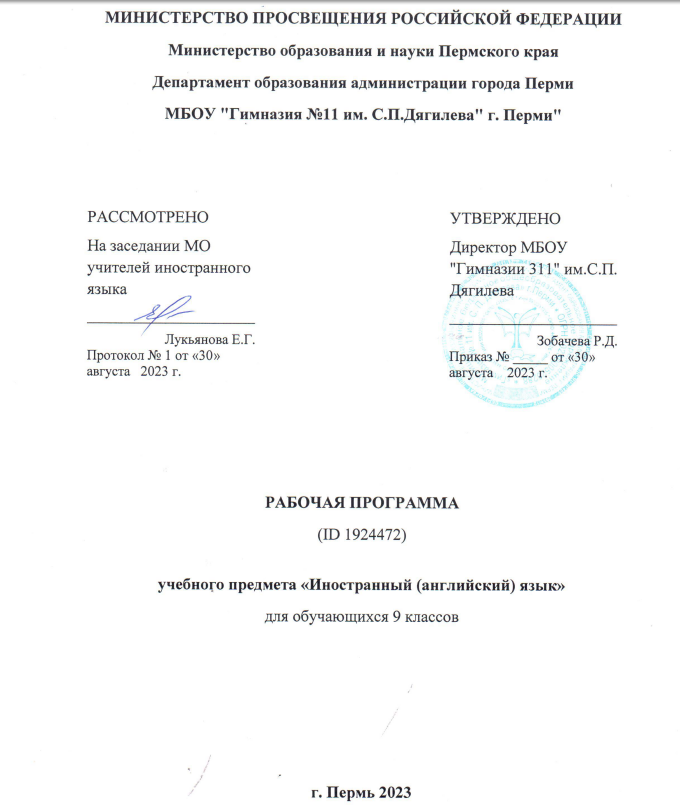 1.  ПОЯСНИТЕЛЬНАЯ  ЗАПИСКА1.1. ОБЩАЯ  ХАРАКТЕРИСТИКА  ПРОГРАММЫНастоящая рабочая программа предмета устанавливает требования к образовательным результатам и результатам обучения по учебному предмету Английский язык и определяет содержание и виды учебных занятий.Рабочая программа по Английскому языку составлена в соответствии с Федеральным законом от 29.12.2012 № 273-ФЗ «Об образовании в Российской Федерации» и с учетом:-	ФГОС основного общего образования, утвержденного приказом Министерства образования и науки Российской Федерации от 17 декабря 2010 г. № 1897;-	Основной образовательной программы ООО МБОУ «Гимназия № 11»;-	Учебного плана гимназии на 2019-2020 учебный год;-	Федерального перечня учебников, рекомендованных (допущенных) к использованию в образовательном процессе в образовательных учреждениях, реализующих образовательные программы общего образования и имеющих государственную аккредитацию, на 2013/14 учебный год (Приказ Минобрнауки России от 19.12.2012 № 1067).-	Федерального перечня учебников, утвержденного приказом Министерства просвещения Российской Федерации от 28.12.2018 № 345, с изменениями и дополнениями приказ (МИНПРОСВЕЩЕНИЯ) от 08.05.2019 г. № 233-	Положения о рабочей программе МБОУ «Гимназия № 11 им. С.П. Дягилева»- Примерной программы по иностранному языку для основной школы и авторской программы профессора М.В. Вербицкой к УМК «Форвард» для 5-9 классов- УМК серии FORWARD для 9 класса М.В.Вербицкая, И.П. Твердохлебова, Б.Эббс, Э.Уорелл, Э.Уорд – М. :Вентана-Граф: Pearson Education Limited, 2019)Программа разработана с учетом возрастных и психологических особенностей детей, обучающихся по основной образовательной программе основного общего образования МБОУ «Гимназия №11 им. С.П. Дягилева».Данная программа обеспечивает преемственность со ступенью начального образования в освоении универсальных и специальных учебных действий, а также опорной системы знаний, специфических для предметной области «Филология» и входящего в неё учебного предмета «Иностранный язык», на этапе основного общего образования.Данная рабочая программа предназначена для обучения школьников английскому языку в образовательных учреждениях основного общего образования. Рабочая программа по английскому языку составлена для обучения школьников в 9 классах «Б» и «Г» на период с 2019 по 2020 учебный год с учетом направленности классов (общеобразовательные) и реализации программы базового уровня.Представленная рабочая программа информирует о целях, содержании, общей стратегии образования, воспитания и развития школьников средствами английского языка. Она конкретизирует содержание предметных тем образовательного стандарта, даёт распределение учебных часов по темам курса и представляет последовательность изучения тем и языкового материала с учётом логики учебного процесса, возрастных особенностей учащихся, межпредметных и внутрипредметных связей. Рабочая программа задаёт требования к уровню обученности учащихся на каждом образовательном этапе в основной школе, и служит основой для сравнения полученных в ходе контроля результатов.1.2. ОСОБЕННОСТИ  СОДЕРЖАНИЯ  ОБУЧЕНИЯ  ИНОСТРАНОМУ  ЯЗЫКУ  В  ОСНОВНОЙ  ШКОЛЕРабочая программа для основной школы предусматривает дальнейшее развитие всех основных представленных в программе начального общего образования видов деятельности обучающихся. Основной особенностью подросткового возраста (с 11 до 14-15 лет) является начало перехода от детства к взрослости, что находит отражение в формировании элементов взрослости в познавательной, личностной сферах, учебной деятельности и общении подростка со взрослыми и сверстниками. Задача начальной школы «учить ученика учиться» трансформируется в новую задачу для основной школы – «учить ученика учиться в общении», что требует качественного нового уровня овладения средствами общения, в первую очередь речевыми, для установления и поддержания отношений с другим человеком как личностью на основе морально-этических норм уважения, равноправия, ответственности.В основной школе совершенствуются приобретенные ранее знания, навыки и умения, улучшается качество практического владения иностранным языком, возрастает степень самостоятельности школьников и их творческой активности. Особенности содержания обучения иностранному языку в основной школе обусловлены динамикой развития школьников. Выделяются два возрастных этапа: 5-7 и 8-9 классы. К концу обучения в основной школе (8-9 классы) усиливается стремление школьников к самоопределению: продолжить образование в полной средней школе (10-11 классы), какой профиль выбрать или продолжить образование в начальном профессиональном учебном заведении.В основной школе усиливается роль принципов когнитивной направленности учебного процесса, индивидуализации и дифференциации обучения, большее значение приобретает освоение современных технологий изучения иностранного языка, формирование учебно-исследовательских умений, включение обучающихся в проектную и исследовательскую формы учебной деятельности, что обусловливает развитие познавательных исследовательских универсальных учебных действий (умения видеть проблемы, ставить вопросы, классифицировать, наблюдать, проводить эксперимент, делать выводы и умозаключения, объяснять, доказывать, отстаивать свои идеи).В основной школе активность учащегося целенаправленно и мотивированно направляется на овладение учебной деятельностью, что включает в себя самостоятельный познавательный поиск, постановку учебных целей, овладение учебными действиями, освоение и самостоятельное осуществление контрольных и оценочных действий; инициативу в организации учебного сотрудничества. Таким образом, учебная деятельность приобретает черты деятельности по саморазвитию и самообразованию.1.3.  	ВКЛАД  УЧЕБНОГО  ПРЕДМЕТА  В  ДОСТИЖЕНИЕ  ЦЕЛЕЙ  ОСНОВНОГО  ОБЩЕГО  ОБРАЗОВАНИЯПредмет «Английский язык» наряду с другими языковыми учебными предметами закладывает основы филологического образования учащихся, расширяет их лингвистический кругозор, способствует формированию культуры общения, содействует общему речевому развитию учащихся.Учебный предмет «Английский язык» входит в общеобразовательную область «Иностранные языки». Учебный курс «Английский язык» характеризуется следующими особенностями:межпредметностью, содержанием речи на английском языке могут быть сведения из разных областей знания: литературы, истории, географии, математики и др.;комплексностью, с одной стороны, необходимо овладение различными языковыми средствами: лексическими, грамматическими, фонетическими, с другой – умениями в четырёх видах речевой деятельности;полифункциональностью, английский язык может выступать как цель обучения и как средство приобретения знаний и их применения в различных областях жизни.	Изучение иностранного языка в основной школе направлено на достижение следующих целей:Развитие иноязычной коммуникативной компетенции в совокупности ее составляющих, а именно:речевая компетенция – развитие коммуникативных умений в четырех основных видах речевой деятельности (говорении, аудировании, чтении, письме);языковая компетенция – овладение новыми языковыми средствами (фонетическими, орфографическими, лексическими, грамматическими) в соответствии с темами и ситуациями общения, отобранными для основной школы; освоение знаний о языковых явлениях изучаемого языка, разных способах выражения мысли в родном и иностранном языках;социокультурная компетенция – приобщение к культуре, традициям, реалиям стран изучаемого языка в рамках тем, сфер и ситуаций общения, отвечающих опыту, интересам, психологическим особенностям учащихся основной школы на разных ее этапах; формирование умения представлять свою страну, ее культуру в условиях межкультурного общения;компенсаторная компетенция – развитие умений выходить из положения в условиях дефицита языковых средств при получении и передаче информации;учебно-познавательная компетенция – дальнейшее развитие общих и специальных учебных умений, универсальных способов деятельности; ознакомление с доступными учащимся способами и приемами самостоятельного изучения языков и культур, в том числе с использованием новых информационных технологий.Развитие личности учащихся посредством реализации воспитательного потенциала иностранного языка:формирование у учащихся потребности изучения иностранных языков и овладения ими как средством общения, познания, самореализации и социальной адаптации в поликультурном полиэтническом мире в условиях глобализации на основе осознания важности изучения иностранного языка и родного языка как средства общения и познания в современном мире;формирование общекультурной и этнической идентичности как составляющих гражданской идентичности личности; воспитание качеств гражданина, патриота; развитие национального самосознания, стремления к взаимопониманию между людьми разных сообществ, толерантного отношения к проявлениям иной культуры; лучшее осознание своей собственной культуры;развитие стремления к овладению основами мировой культуры средствами иностранного языка;осознание необходимости вести здоровый образ жизни путем информирования об общественно признанных формах поддержания здоровья и обсуждения необходимости отказа от вредных привычек.1.4.  ОБЩАЯ  ХАРАКТЕРИСТИКА  УЧЕБНОГО  ПРЕДМЕТАСодержание учебного предмета «Английский язык» в основной школе обусловлено общей нацеленностью образовательного процесса на достижение метапредметных и предметных целей обучения. Это возможно на основе компетентностного подхода и выделения общих содержательных линий образовательной области «Филология», в которую иностранный язык входит наряду с родным языком и литературой. Как учебный предмет английский язык играет важную роль в дальнейшем формировании общей речевой культуры школьников, в расширении их лингвистического кругозора и лексического запаса, в систематизации знаний о языке.Предметное содержание программы отражает роль английского языка как средства, стимулирующего процесс познания и развития личности обучающегося. Восемь тематических подразделов расширяют и углубляют сферы общения и примерную тематику текстов по сравнению с начальной школой, обеспечивая развитие общих представлений о мире у школьников на второй ступени образования. В свою очередь, данное предметное содержание речи обеспечит преемственность обучения со старшей школой. Иностранный язык как важная часть филологического образования необходим для формирования у обучающихся коммуникативной компетенции, носящей метапредметный характер. Коммуникативная компетенция предполагает овладение речевой компетенцией, то есть видами речевой деятельности и основами культуры устной и письменной речи в процессе говорения, аудирования, чтения и письма.Формирование коммуникативных умений предполагает овладение языковыми средствами, а также навыками оперирования ими в жизненно важных для данного возраста сферах и ситуациях общения. Таким образом, языковая компетенция обеспечивает часть названных выше сложных коммуникативных умений.Изучая иностранный язык, учащиеся познают вторую культурную реальность, осваивая культурные нормы и отношения, традиции, специфику речевого общения страны изучаемого языка. Коммуникативная компетенция неразрывно связана с социокультурными знаниями и умениями, которые составляют предмет содержания речи и обеспечивают взаимопонимание в условиях социокультурной/межкультурной коммуникации.Формирование коммуникативной компетенции определяет основные содержательные линии учебного предмета «Английский язык» как части предметной области «Филология»:коммуникативные умения в основных видах речевой деятельности (в говорении, аудировании, чтении, письме);языковые знания и навыки оперирования ими;социокультурные знания и умения.Линия коммуникативных умений представлена четырьмя разделами, представляющими четыре вида речевой деятельности. В содержании, обеспечивающем формирование языковой компетенции, выделяются следующие подразделы: «Орфография», «Фонетическая сторона речи», «Грамматическая сторона речи», «Лексическая сторона речи».В силу специфики предмета «Английский язык» содержание, обеспечивающее формирование иноязычной коммуникативной компетенции, дополняется умением выбирать адекватные стратегии коммуникации, готовностью к гибкой регуляции собственного речевого поведения в условиях дефицита языковых средств, что составляет линию программы, обеспечивающую формирование компенсаторной компетенции.Все основные содержательные линии взаимосвязаны, и отсутствие одной из них нарушает единство учебного предмета. Они отражают содержательно-деятельностную основу иноязычной коммуникативной компетенции в совокупности её составляющих: речевой, языковой, социокультурной, компенсаторной.Развитие учебно-познавательной и информационной компетенций обеспечивается формированием общеучебных умений и универсальных способов деятельности, а также специальных умений, направленных на достижение предметных целей обучения.1.5.  МЕСТО  УЧЕБНОГО  ПРЕДМЕТА  В  ОБРАЗОВАТЕЛЬНОМ  ПЛАНЕАнглийский язык как учебный предмет наряду с родным языком и литературой входит в образовательную область «Филология», закладывая основы филологического образования и формируя коммуникативную культуру школьника.Согласно базисному учебному плану основного общего образования общее количество часов, которое отводится для обязательного изучения учебного предмета «Иностранный язык» в 9 классе, составляет 105 часов (по 3 часа в неделю).Увеличение количества учебных часов находится в компетенции образовательной организации и производится при необходимости за счёт части базисного учебного плана, формируемой участниками образовательного процесса, без превышения максимально допустимой недельной нагрузки обучающихся. В 9 классе максимально допустимая недельная нагрузка составляет 36 часов.В МБОУ «Гимназия №11 им. С.П. Дягилева» по учебному плану на изучение предмета «Английский язык» в 9 классе отводится 170 часов (5 часов в неделю). Количество часов добавлено с целью расширения предмета за счёт серии уроков School Museum: Heritage, направленных на приобщение учащихся к культурному наследию родного края, своей страны, воспитание чувства патриотизма.1.6.  ТРЕБОВАНИЯ  К  РЕЗУЛЬТАТАМ  ОБУЧЕНИЯ  ПО  ПРЕДМЕТУЛичностные результаты освоения основной образовательной программы подразумевают готовность и способность учащихся к саморазвитию и личностному самоопределению, сформированность их мотивации к обучению и целенаправленной познавательной деятельности, овладению системой значимых социальных и межличностных отношений, ценностно-смысловых установок, отражающих личностные и гражданские позиции в деятельности, правосознание, экологическую культуру, способность к осознанию российской гражданской идентичности в поликультурном социуме.Личностные результаты выпускников основной школы, формируемые при изучении английского языка:формирование мотивации к изучению иностранных языков и стремление к самосовершенствованию в образовательной области «Филология»;осознание возможностей самореализации средствами английского языка;стремление к совершенствованию собственной речевой культуры в целом;формирование коммуникативной компетенции в межкультурной и межэтнической коммуникации;развитие таких качеств, как воля, целеустремлённость, креативность, инициативность, эмпатия, трудолюбие, дисциплинированность;формирование общекультурной и этнической идентичности как составляющих гражданской идентичности личности;стремление к лучшему осознанию культуры своего народа и готовность содействовать ознакомлению с ней представителей других стран; толерантное отношение к проявлениям иной культуры;осознание себя гражданином своей страны и мира;готовность отстаивать национальные и общечеловеческие (гуманистические, демократические) ценности, свою гражданскую позицию.Метапредметные результаты изучения английского языка в основной школе:развитие умения планировать своё речевое и неречевое поведение;развитие коммуникативной компетенции, включая умение взаимодействовать с окружающими, выполняя разные социальные роли;развитие исследовательских учебных действий, включая навыки работы с информацией: поиск и выделение нужной информации, обобщение и фиксация информации;развитие смыслового чтения, включая умение определять тему, прогнозировать содержание текста по заголовку и (или) ключевым словам, выделять основную мысль, главные факты, опуская второстепенные, устанавливать логическую последовательность основных фактов;умение рационально планировать свой учебный труд; работать в соответствии с намеченным планом;осуществление регулятивных действий самонаблюдения, самоконтроля, самооценки в процессе коммуникативной деятельности на английском языке.Предметные результаты освоения выпускниками основной школы программы по английскому языку:Результатами в коммуникативной сфере являются:Речевая компетенция (овладение видами речевой деятельности) в говорении:начинать, вести/поддерживать и заканчивать различные виды диалогов в стандартных ситуациях общения, соблюдая нормы речевого этикета, при необходимости переспрашивая и уточняя;расспрашивать собеседника и отвечать на вопросы, высказывая своё мнение, просьбу, отвечать на предложение собеседника согласием/отказом в пределах изученной тематики и условного лексико-грамматического материала;рассказывать о себе, семье, друге; своих интересах и планах на будущее;сообщать краткие сведения о своём городе/селе, о своей стране и странах изучаемого языка;описывать события/явления, передавать основное содержание, основную мысль прочитанного или услышанного, выражать своё отношение к прочитанному/услышанному, давать краткую характеристику персонажей;в аудировании:воспринимать на слух и полностью понимать речь учителя и одноклассников; воспринимать на слух и понимать основное содержание несложных аутентичных аудио- и видеотекстов, относящихся к разным коммуникативным типам речи;воспринимать на слух и выборочно понимать с опорой на языковую догадку несложные аутентичные аудио- и видеотексты, выделяя необходимую информацию;в чтении:читать аутентичные тексты разных жанров и стилей преимущественно с пониманием основного содержания;читать несложные аутентичные тексты разных жанров и стилей с полным и точным пониманием содержания, используя приёмы смысловой переработки текста, а также справочные материалы;читать аутентичные тексты с выборочным пониманием значимой/нужной информации;в письменной речи:составлять план, тезисы устного или письменного сообщения;кратко излагать результаты проектной деятельности;заполнять анкеты и формуляры;писать поздравление с праздником и личное письмо с опорой на образец с употреблением формул речевого этикета, принятых в англоговорящих странах, правильно оформлять конверт;Языковая компетенция (владение языковыми средствами):адекватное произношение и различение на слух всех звуков иностранного языка; соблюдение правильного ударения в словах и фразах;соблюдение особенностей интонации основных типов предложений, правильное членение предложений на смысловые группы;применение  правил написания слов, изученных в основной школы;распознавание и употребление в речи изученных в курсе основной школы лексических единиц и грамматических явлений;знание основных способов словообразования;распознавание и употребление в речи основных морфологических форм и синтаксических конструкций английского языка; знание признаков всех изученных грамматических явлений;знание основных различий систем английского и русского языков;Социокультурная компетенция:знание национально-культурных особенностей речевого и неречевого поведения в своей стране и  в странах изучаемого языка и умение их применять; распознавание и употребление в устной и письменной речи основных норм речевого этикета, принятых в странах изучаемого языка;знание употребительной лексики и реалий страны/стран изучаемого языка, некоторых распространённых образцов фольклора;представление об особенностях образа жизни, быта, культуры стран изучаемого языка;представление о сходстве и различиях в традициях своей страны и стран изучаемого языка;понимание роли владения иностранными языками в современном мире.Компенсаторная компетенция:умение выходить из трудного положения в условиях дефицита языковых средств при получении и приёме информации за счёт использования контекстуальной догадки, игнорирования языковых трудностей, переспроса, словарных замен, жестов, мимики.Результатами в познавательной сфере являются:умение сравнивать языковые явления родного и иностранного языков на уровне отдельных грамматических явлений, слов, словосочетаний, предложений;умение действовать по образцу при выполнении упражнений и составлении собственных высказываний в пределах тематики основной школы;готовность и умение осуществлять индивидуальную и совместную проектную работу;владение приемами работы с текстом: умение пользоваться определённой стратегией чтения/аудирования в зависимости от коммуникативной задачи;умение пользоваться справочным материалом (грамматическим и лингвострановедческим справочниками, двуязычным и толковым словарями, мультимедийными средствами);владение способами и приёмами дальнейшего самостоятельного изучения иностранных языков; Результатами в ценностно-ориентационной сфере являются:представление об изучаемом иностранном языке как средстве выражения мыслей, чувств, эмоций, основе культуры мышления;приобщение к ценностям мировой культуры как через источники информации на иностранном языке, так и через непосредственное участие в обменах, туристических поездках, форумах.Результатами в эстетической сфере являются:владение элементарными средствами выражения чувств и эмоций на иностранном языке;стремление к знакомству с образцами художественного творчества на иностранном языке и средствами иностранного языка;развитие чувства прекрасного в процессе обсуждения современных тенденций в живописи, музыке, литературе.Результатами в трудовой сфере являются:умение рационально планировать свой учебный труд;умение работать в соответствие с учебным планом.Результатами в физической сфере являются:стремление вести здоровый образ жизни.2.  ОСНОВНОЕ  СОДЕРЖАНИЕ  ОБУЧЕНИЯ  ПО  ПРЕДМЕТУ2.1.  ПРЕДМЕТНОЕ  СОДЕРЖАНИЕ  РЕЧИ  2.2. РЕЧЕВЫЕ  УМЕНИЯГоворениеДиалогическая речьДальнейшее совершенствование диалогической речи при более вариативном содержании и более разнообразном языковом оформлении: умение вести диалоги этикетного характера, диалог-расспрос, диалог-побуждение к действию, диалог-обмен мнениями и комбинированные диалоги.Объём диалога:  до 4-5 реплик (8-9 кл.) со стороны каждого учащегося. Продолжительность диалога: 2,5-3 мин (9 кл.)Монологическая речьДальнейшее развитие и совершенствование связных высказываний с использованием основных коммуникативных типов речи: описание, сообщение, рассказ (включающий эмоционально-оценочные суждения), рассуждение (характеристика) с высказыванием своего мнения и краткой аргументацией с опорой и без опоры на прочитанный или услышанный текст либо заданную коммуникативную ситуацию.Объём монологического высказывания: до 10-12 фраз (8-9 кл.) Продолжительность монолога: 1,5-2 мин (9 кл.)АудированиеДальнейшее развитие и совершенствование восприятия и понимания на слух аутентичных аудио- и видеотекстов с разной глубиной проникновения в их содержание в зависимости от коммуникативной задачи и функционального типа текста.Аудирование с полным пониманием содержания осуществляется на несложных текстах, построенных на полностью знакомом учащимся языковом материале. Время звучания текстов для аудирования – до 1 мин.Аудирование с пониманием основного содержания текста осуществляется на аутентичном материале, содержащем наряду с изученным и некоторое количество незнакомых языковых явлений. Время звучания текстов для аудирования – до 2 мин.Аудирование с выборочным пониманием нужной или интересующей информации предполагает умение выделить значимую информацию в одном или нескольких коротких аутентичных текстах прагматического характера, опуская избыточную информацию. Время звучания текстов для аудирования – до 1,5 мин.Жанры текстов: прагматические, публицистические.Типы текстов: объявление, реклама, сообщение, рассказ, диалог-интервью, стихотворение и др.ЧтениеУмение читать и понимать аутентичные тексты с различной глубиной и точностью проникновения в их содержание (в зависимости от вида чтения).Чтение с пониманием основного содержания осуществляется на несложных аутентичных текстах с ориентацией на выделенное в программе предметное содержание, включающих некоторое количество незнакомых слов. Объём текста для чтения: 600-700 слов.Чтение с выборочным пониманием нужной или интересующей информации осуществляется на несложных аутентичных текстах разных жанров и предполагает умение просмотреть текст или несколько коротких текстов и выбрать информацию, которая необходима или представляет интерес для учащихся. Объём текста для чтения — около 350 слов.Чтение с полным пониманием осуществляется на несложных аутентичных текстах, построенных в основном на изученным языковом материале, с использованием различных приёмов смысловой переработки текста (языковой догадки, выборочного перевода) и оценки полученной информации. Объём текста для чтения — около 500 слов.Жанры текстов: научно-популярные, публицистические, художественные, прагматические.Типы текстов: статья, интервью, рассказ, объявления, рецепт, меню, проспект, реклама, стихотворение и др. Умение использовать двуязычный словарь независимо от вида чтения.Письменная речьДальнейшее развитие и совершенствование письменной речи, а именно умений:писать короткие поздравления с днём рождения и другими праздниками, выражать пожелания (объём поздравления - 30-40 слов, включая адрес);заполнять формуляры, бланки, указывая имя, фамилию, пол, гражданство, адрес;писать личное письмо с опорой и без опоры на образец: расспрашивать адресата о его жизни, делах, сообщать то же самое о себе, выражать благодарность, давать совет, просить о чём-либо (объём личного письма – около 100-110 слов, включая адрес);писать деловое письмо с опорой и без опоры на образец: сообщать личные данные, выражать просьбу, запрос, оформлять адрес, использовать официальную форму обращения и заключительной части письма (объем официального письма – 100-110 слов, включая адрес);составлять план, тезисы устного или письменного сообщения, кратко излагать результаты проектной деятельности.2.3. ЯЗЫКОВЫЕ  ЗНАНИЯ  И  НАВЫКИГрафика и орфографияЗнание правил чтения и написания новых слов, отобранных для данного этапа обучения, и навыки их применения в рамках изучаемого лексико-грамматического материала.Фонетическая сторона речиАдекватное произношение и различение на слух всех звуков английского языка; соблюдение правильного ударения в словах и фразах. Членение предложений на смысловые группы. Соблюдение правильной интонации в различных типах предложений. Дальнейшее совершенствование слухопроизносительных навыков, в том числе применительно к новому языковому материалу.Лексическая сторона речиНавыки распознавания и употребления в речи лексических единиц, обслуживающих ситуации общения в рамках тематики основной школы, в объёме 1200 единиц (включая 500 единиц, усвоенных в начальной школе), в том числе наиболее распространённых устойчивых словосочетаний, оценочной лексики, реплик-клише речевого этикета, характерных для культуры стран изучаемого языка.Распознавание и использование интернациональных слов (doctor).Представления о многозначности, синонимии, антонимии, лексической сочетаемости.Знание основных способов словообразования:1) аффиксация:глаголов dis- (disagree), mis- (misunderstand), re- (rewrite), -ize/-ise (organize);существительных -sion/-tion (conclusion/celebration), -ance/-ence (perfomance/influence), -ity (possibility),-ment (enviroment), -ness (kindness), -ship (friendship), -ist (optimist), -ing (meeting); прилагательных un- (unpleasant), im-/in- (impolite/independent), inter- (international), -y (busy), -ly (lovely), -ful (careful), -al (historical), -ic (scientific), -ian/-an (Russian), -ing (loving), -ous (dangerous), -able/-ible (enjoyable/responsible), -less (harmless), -ive (native);наречий -ly (usualy);числительных с суффиксами -teen (fifteen), -tу (sixtу) -th (sixth);2) словосложение:существительное + существительное (policeman);прилагательное + прилагательное (well-known);прилагательное +  существительное (blackboard);3) конверсия:образование существительных от неопределённой формы глагола (to play – play);образование существительных от прилагательных (rich people – the rich)Грамматическая сторона речиДальнейшее расширение объёма значений грамматических средств, изученных ранее, и знакомство с новыми грамматическими явлениями.Знание признаков, навыки распознавания и употребления в речи следующих морфологических явлений:Глаголы в наиболее употребительных временных формах действительного и страдательного залогов: правильные и неправильные глаголы в формах действительного залога в изъявительном наклонении (Present/Past/Future Simple Tense; Present/Past Perfect Tense; Present/Past/Future Continuous Tense; Present Perfect Continuous Tense; Future-in-the-PastTense); глаголы в вида-временных формах страдательного залога (Present, Past, Future Simple Passive; Past Perfect Passive).Модальные глаголы и их эквиваленты (can/could/be able to; may/might; must/have to; shall; should; would; need). Неличные формы глагола (инфинитив, герундий, причастия I и II, отглагольное существительное) без различия их функций.Наиболее употребительные фразовые глаголы, обслуживающие ситуации общения, отобранные для основной школы.Неисчисляемые и исчисляемые существительные, существительные с причастиями настоящего и прошедшего времени. Существительные в функции прилагательного.Определённый, неопределённый и нулевой артикли.Личные местоимения в именительном и объектном падежах, а также в абсолютной форме;притяжательные, указательные, возвратные (myself), относительные, вопросительные, неопределённые местоимения (some, any) и их производные (somebody, anything, nobody, everything и т. д.).Степени сравнения прилагательных, в том числе образованные не по правилу.Наречия, оканчивающиеся на –ly, а также совпадающие по форме с прилагательными.наречия, выражающие количество (many/much, few/a few, little/a little).Устойчивые словоформы в функции наречия типа sometimes, at last, at least и т. д. Степени сравнения наречий, в том числе образованные не по правилу (little- less - least).Числительные количественные и порядковые; числительные для обозначения дат и больших чисел.Предлоги места, времени, направления; предлоги, употребляемые в страдательном залоге (by, with).Средства связи в тексте для обеспечения его целостности (firstly, finally, at last, in the end, however и т.д.).Знание признаков, навыки распознавания и употребления в речи следующих синтаксических явлений:Простые распространённые и нераспространённые предложения, в том числе с несколькими обстоятельствами, следующими в определённом порядке (We went to England last summer); предложения с начальным “It” и с начальным “There  + to be” (It is winter. There is a book on the table.)Сложносочинённые предложения с сочинительными союзами  and, but, or.Сложноподчинённые предложения с союзами и союзными словами who, what, which, that; when, for, since, during; where, why, because, that’s why, if, unless, so, so that.Сложноподчинённые предложения с союзами whoever, whatever, however, whenever.Условные предложения реального (Conditional I – If it doesn’t rain, they will go for a picnic) и нереального характера (Conditional II – If I were rich, I would help the endangered animals).Условные предложения нереального характера (Conditional III – If she had asked me, I would have helped her).Все типы вопросительных предложений (общий, специальный, альтернативный, разделительный вопросы в Present, Future, Past Simple; Present Perfect; Present Continuous).Побудительные предложения в утвердительной (Be careful!) и отрицательной (Don’t break the mirror!) форме.Предложения с конструкциями  as…as, not so…as, either…or, neither…nor.Конструкции с глаголами на –ing: to be going to (для выражения будущего действия); to love/to hate doing something; Stop talking.Конструкции It takes me …. to do something; to look/feel/be happy.Конструкции be/get used to something; be/get used to doing something.Конструкции c инфинитивом (сложное дополнение и сложное подлежащее) типа I saw Peter ride/riding his bike.Косвенная речь в утвердительных, вопросительных  и отрицательных предложениях в настоящем и прошедшем времени.Согласование времен в рамках сложного предложения в плане настоящего и прошлого.2.4. СОЦИОКУЛЬТУРНЫЕ  ЗНАНИЯ  И  УМЕНИЯУмение осуществлять межличностное и межкультурное общение, используя знания о национально-культурных особенностях своей страны и англоязычных стран, полученные на уроках английского языка и в процессе изучения других предметов (знания межпредметного характера). Это предполагает овладение:знаниями о значении родного и английского языков в современном мире;сведениями о социокультурном портрете типичных представителей англоязычных стран, символике этих стран и их культурном наследии;употребительной фоновой лексикой и реалиями англоязычных стран: традициями (в проведении выходных дней, основных национальных праздников), распространёнными образцами фольклора скороговорками, поговорками, пословицами);представлением о сходстве и различиях в традициях своей страны и англоязычных стран; об особенностях образа жизни, быта, культуры в своей стране и англоязычных странах (всемирно известные достопримечательности, выдающиеся люди и их вклад в мировую культуру); о некоторых произведениях художественной литературы на английском языке;умением распознавать и соблюдать в устной и письменной речи в ситуациях формального и неформального общения основные нормы речевого этикета, принятые в англоязычных странах (реплики-клише, наиболее распространённую оценочную лексику);умениями представлять родную страну и культуру на английском языке; оказывать помощь зарубежным гостям в нашей стране в ситуациях повседневного общения.2.5. КОМПЕНСАТОРНЫЕ  УМЕНИЯ 	Совершенствуются умения:переспрашивать, просить повторить, уточняя значение незнакомых слов;использовать в качестве опоры при составлении собственных высказываний ключевые слова, план к тексту, тематический словарь и т. д.;прогнозировать содержание текста на основе заголовка, предварительно поставленных вопросов;догадываться о значении незнакомых слов по контексту, по используемым собеседником жестам и мимике;использовать синонимы, антонимы, описания понятия при дефиците языковых средств.2.6. ОБЩЕУЧЕБНЫЕ  УМЕНИЯ  И  УНИВЕРСАЛЬНЫЕ  СПОСОБЫ  ДЕЯТЕЛЬНОСТИ Формируются и совершенствуются умения:работать с информацией: сокращение, расширение устной и письменной информации, создание второго текста по аналогии, заполнение таблиц;работать с прослушанным/прочитанным текстом: извлечение основной информации, извлечение запрашиваемой или нужной информации, извлечение полной и точной информации;работать с разными источниками на английском языке: справочными материалами, словарями, Интернет-ресурсами, литературой;планировать и осуществлять учебно-исследовательскую работу: выбор темы исследования, составление плана работы, знакомство с исследовательскими методами (наблюдение, анкетирование, интервьюирование), анализ полученных данных и их интерпретация, разработка краткосрочного проекта и его устная презентация с аргументацией, ответы на вопросы по проекту; участвовать в работенад долгосрочным проектом; взаимодействовать в группе с другими участниками проектной деятельности;самостоятельно работать, рационально организовывая свой труд в классе и дома.2.7. СПЕЦИАЛЬНЫЕ  УЧЕБНЫЕ  УМЕНИЯ Формируются и совершенствуются умения:находить ключевые слова и социокультурные реалии при работе с текстом;семантизировать слова на основе языковой догадки;осуществлять словообразовательный анализ;выборочно использовать перевод;пользоваться двуязычным и толковым словарями;участвовать в проектной деятельности межпредметного характера9 классТематика учебникаПредметное содержание речи1. Entertain us!Свободное время. Досуг и увлечения (музыка, чтение; посещение театра, кинотеатра, музея, выставки). Виды отдыха. Молодёжная мода.2. Health mattersЗдоровый образ жизни. Режим труда и отдыха, занятия спортом, здоровое питание, отказ от вредных привычек.3. Europe, Страны изучаемого языка и родная страна. Страны, столицы, крупные города. Государственные символы. Географическое положение, политическое устройство. Европейский союз и мировое сообщество.4. Join the clubДосуг и увлечения (музыка). Молодёжная мода.5. Keeping up-to-dateСредства массовой информации. Роль средств массовой информации в жизни общества. Интернет.6. An eye for an eye?Социальная ответственность за проступки.7. (S)heМои друзья. Лучший друг / подруга. Внешность и черты характера. Межличностные взаимоотношения с друзьями и в школе.8. The world aheadОкружающий мир. Природа: растения и животные. Космос. Проблемы экологии. Защита окружающей среды.9. Amazing animalsОкружающий мир. Природа: растения и животные. Защита окружающей среды.10. Leaders and followersВыдающиеся люди и их вклад в науку и мировую культуру. 11.  HeritageВыдающийся деятель культуры С.П.Дягилев, его современники и соратники. Русские сезоны. Н.Зарубин – философия художника. Гимназические музейные фонды: история и настоящее гимназии, музей этнографии, музей геологии.№ урокаТема разделаЯзыковые средстваОсновные виды учебной деятельностиI четверть 45 часовI четверть 45 часовI четверть 45 часовГоворение
Диалог этикетный
Начинать, поддерживать и заканчивать разговор.
Начинать, вести и заканчивать разговор по телефону.
Поздравлять, выражать пожелания и реагировать
на них.
Выражать благодарность.
Вежливо переспрашивать.
Выражать согласие/отказ.
Диалог-расспрос
Сообщать информацию, отвечая на вопросы разных
видов.
Самостоятельно запрашивать информацию.
Выражать своё мнение/отношение.
Переходить с позиции спрашивающего на позицию отвечающего и наоборот.
Брать/давать интервью.
Диалог-побуждение к действию
Соглашаться/не соглашаться выполнить просьбу.
Давать советы.
Принимать/не принимать советы партнёра.
Приглашать к действию/взаимодействию.
Соглашаться/не соглашаться на предложение партнёра, объяснять причину своего решения.
Диалог-обмен мнениями
Выслушивать сообщения/мнение партнёра.
Выражать согласие/несогласие с мнением партнёра.
Выражать свою точку зрения и обосновывать её.
Выражать сомнение.
Соглашаться/не соглашаться на предложение партнёра, объяснять причину своего решения.
Выражать эмоциональную оценку обсуждаемых событий (восхищение, удивление, радость, огорчение и др.).
Комбинированный диалог
Сообщать информацию и выражать своё мнение. Расспрашивать и давать оценку.
Просить о чём-либо и аргументировать свою просьбу.
Использовать заданный алгоритм ведения дискуссии.
В монологической форме
Высказываться о фактах и событиях, используя основные коммуникативные типы речи (описание, повествование, сообщение и т. д.), с опорой на ключевые слова, вопросы, план и без опоры.
Сочетать в своём высказывании различные типы речи.
Кратко высказываться без предварительной подготовки на заданную тему в связи с ситуацией общения, используя аргументацию и выражая своё отношение к предмету речи.
Делать сообщение на заданную тему на основе прочитанного.
Передавать содержание, основную мысль прочитанного с опорой на текст/ключевые слова/план.
Выражать и аргументировать своё отношение к услышанному/прочитанному.
Комментировать факты из прослушанного/прочитанного текста.
Кратко излагать результаты выполненной проектной
работы.
Делать презентацию по результатам выполнения проектной работы.
Аудирование
При непосредственном общении
Понимать в целом речь учителя по ведению урока.
Распознавать на слух и понимать полностью речь одноклассника в ходе общения с ним.
Распознавать на слух и понимать связное высказывание учителя, одноклассника, построенное на знакомом материале и/или содержащее некоторые незнакомые слова.
Использовать контекстуальную или языковую догадку.
Использовать переспрос и просьбу повторить для уточнения отдельных деталей.
Вербально или невербально реагировать на услышанное.
При опосредованном общении (на основе аудиотекста)
Понимать основное содержание несложных аутентичных текстов в рамках тем, отобранных для основной школы.
Прогнозировать содержание устного текста по началу сообщения.
Выделять основную мысль в воспринимаемом на слух тексте.
Отделять главные факты, опуская второстепенные.
Выборочно понимать необходимую информацию в сообщениях прагматического характера с опорой на языковую догадку/контекст.
Игнорировать неизвестный языковой материал, несущественный для понимания основного содержания.
Чтение
Соотносить графический образ слова с его звуковым образом.
Соблюдать правильное ударение в словах и фразах, интонацию в целом.
Выразительно читать вслух небольшие тексты, содержащие только изученный материал.
Ознакомительное чтение
Зрительно воспринимать текст, узнавать знакомые
слова и грамматические явления и понимать основ-
ное содержание аутентичных текстов разных жанров и стилей.
Прогнозировать содержание текста на основе заголовка или начала текста.
Определять тему/основную мысль.
Выделять главные факты из текста, опуская второстепенные.
Устанавливать логическую последовательность основных фактов текста.
Разбивать текст на относительно самостоятельные смысловые части.
Озаглавливать текст, его отдельные части.
Догадываться о значении незнакомых слов по сходству с русским языком, по словообразовательным элементам, по контексту.
Игнорировать незнакомые слова, не мешающие понимать основное содержание текста.
Изучающее чтение
Читать несложные аутентичные тексты разных типов, полно и точно понимая текст на основе его информационной переработки: анализировать структуру и смысл отдельных частей текста с учётом различий в структурах родного и изучаемого языков; переводить отдельные фрагменты текста.
Озаглавливать текст, его отдельные части.
Устанавливать причинно-следственную взаимосвязь фактов и событий текста.
Оценивать полученную информацию.
Выражать своё мнение о прочитанном.
Просмотровое/поисковое чтение
Выбирать необходимую/интересующую информацию, просмотрев один текст или несколько коротких текстов.
Оценивать найденную информацию с точки зрения её значимости для решения поставленной коммуникативной задачи.
Комментировать некоторые факты/события текста, выражая своё мнение о прочитанном.
Находить значение отдельных незнакомых слов в двуязычном словаре учебника.
Пользоваться сносками и лингвострановедческим справочником.
Письменная речь
Владеть основными правилами орфографии, написанием наиболее употребительных слов.
Делать краткие выписки из текста с целью их использования в собственных высказываниях.
Заполнять формуляр, анкету: сообщать о себе основные сведения (имя, фамилию, пол, возраст, гражданство,
адрес).
Писать короткие поздравления с днём рождения, Новым годом, Рождеством и другими праздниками.
Выражать пожелания.
Писать с опорой на образец личное письмо зарубежному другу: сообщать краткие сведения о себе и запрашивать аналогичную информацию о нём; выражать благодарность, извинения, просьбу, давать совет, рассказывать о различных событиях, делиться впечатлениями, высказывая своё мнение.Писать небольшое сочинение на известную тему с опорой/без опоры на образец.
Графика и орфография
Соотносить графический образ слова с его звуковым образом.
Сравнивать и анализировать буквосочетания и их транскрипцию.
Вставлять пропущенные слова.
Применять основные правила чтения и орфографии.
Фонетическая сторона речи
Воспроизводить слова по транскрипции.
Различать на слух и адекватно произносить все звуки английского языка.
Соблюдать нормы произношения звуков английского языка при чтении вслух и в устной речи.
Соблюдать правильное ударение в изолированном слове, фразе.
Различать коммуникативный тип предложения по его интонации.
Корректно произносить предложения с точки зрения их ритмико-интонационных особенностей (побудительное предложение; общий, специальный, альтернативный и разделительный вопросы).
Оперировать полученными фонетическими сведениями из словаря при чтении и говорении.
Лексическая сторона речи
Узнавать в письменном и устном тексте, воспроизводить и употреблять в речи лексические единицы, соответствующие ситуации общения в пределах тематики 9 класса основной школы, в соответствии с коммуникативной задачей.
Использовать в речи простейшие устойчивые словосочетания, оценочную лексику и речевые клише в соответствии с коммуникативной задачей.
Употреблять слова, словосочетания, синонимы, антонимы адекватно ситуации общения.
Словообразование
Узнавать простые словообразовательные элементы (суффиксы, префиксы).
Распознавать принадлежность слова к определённой части речи по суффиксам и префиксам.
Выбирать нужное значение многозначного слова.
Опираться на языковую догадку в процессе чтения и
аудирования (интернациональные слова, слова, образованные путём словосложения).
Грамматическая сторона речи
Воспроизводить основные коммуникативные типы предложений на основе моделей/речевых образцов.
Соблюдать порядок слов в предложении.
Различать нераспространённые и распространённые предложения.
Использовать в речи простые предложения с простым глагольным, составным именным и составным глагольным сказуемыми; предложения с начальным «It»; конструкции there is/there are.
Употреблять в устных высказываниях и письменных произведениях сложноподчинённые предложения следующих типов: определительные (who, what, which, that); времени (when, for, since, during); места (where); причины (why, because, that’s why); цели (so that); условия (if, unless); результата (so); сравнения (the more … the less …).
Понимать при чтении сложноподчинённые предложения различных типов с союзами whoever, whatever, however, whenever.
Различать условные предложения реального и нереального характера.
Употреблять в устных высказываниях и письменных произведениях условные предложения реального и нереального характера (Conditionals I, II).
Понимать при чтении условные предложения нереального характера (Conditional III).
Различать типы вопросительных предложений (общий, специальный, альтернативный, разделительный вопросы).
Употреблять в устных высказываниях и письменных произведениях все типы вопросительных предложений в Present/Future/Past Simple Tense; Present Perfect Tense; Present Continuous Tense.
Понимать при чтении и на слух конструкции as … as, not so … as, either … or, neither … nor и использовать их в рецептивной и продуктивной формах речи.
Понимать при чтении и на слух конструкции с глаголами на
-ing (to be going to; to love/hate doing sth; stop talking) и употреблять их в устных высказываниях и письменных произведениях.
Понимать при чтении и на слух конструкции It takes me … to do sth; to look/feel/be happy и употреблять их в устных высказываниях и письменных произведениях.
Понимать при чтении и на слух конструкции be/get used to sth; be/get used to doing sth.
Понимать при чтении и на слух конструкции с инфинитивом (сложное дополнение и сложное подлежащее).
Понимать при чтении и на слух известные глаголы в изъявительном наклонении в действительном залоге в Present/Past/Future Simple Tense; Present/Past/Future Continuous Tense; Present Perfect Continuous Tense; Future-in-the-Past Tense.
Употреблять в устных высказываниях и письменных произведениях глаголы в Present/Past/Future Simple Tense; Present/Past Continuous Tense; Present Perfect Continuous Tense; Future-in-the-Past Tense, обслуживающие ситуации общения, отобранные для основной школы.
Понимать при чтении и на слух, употреблять в устных высказываниях и письменных произведениях изученные глаголы в страдательном залоге в Present/Future/Past Simple Tense.
Понимать при чтении глагольные формы в видо-временных формах страдательного залога в Past Perfect Tense.
Выражать своё отношение к действию, описываемому с помощью модальных глаголов и их эквивалентов (can/could/be able to, may/might, must/have to, shall,
should, would, need).
Узнавать при чтении и на слух, употреблять в устных высказываниях и письменных произведениях косвенную речь в утвердительных и вопросительных предложениях в настоящем и прошедшем времени.
Узнавать при чтении и на слух, применять правило согласования времён в рамках сложного предложения в плане настоящего и прошлого.
Распознавать по формальным признакам при чтении и понимать значение неличных форм глагола (инфинитива, герундия, причастия настоящего времени, отглагольного существительного) без различения их функций.
Различать причастия настоящего (Participle I) и прошедшего (Participle II) времени.
Образовывать причастия настоящего и прошедшего времени с помощью соответствующих правил и употреблять их в рецептивной и продуктивной речи.
Узнавать при чтении и на слух наиболее употребительные фразовые глаголы, обслуживающие ситуации общения, отобранные для основной школы.
Употреблять в устных высказываниях и письменных произведениях фразовые глаголы, обслуживающие ситуации общения, отобранные для основной школы.
Различать существительные с определённым/неопределённым/нулевым артиклем и правильно их употреблять в устных и письменных высказываниях.
Различать неисчисляемые и исчисляемые существительные и правильно употреблять их в речи.
Употреблять в рецептивной и продуктивной речи словосочетания «причастие настоящего времени + существительное», «причастие прошедшего времени + существительное».
Использовать в устных высказываниях и письменных произведениях существительные в функции прилагательного.
Различать степени сравнения прилагательных и наречий, в том числе образованные не по правилам. Образовывать степени сравнения прилагательных и наречий 
и употреблять их в рецептивной и продуктивной речи.
Узнавать на слух/при чтении и употреблять в устных высказываниях и письменных произведениях личные местоимения в именительном (mу) и объектном (mе) падеже, а также в абсолютной форме (mine); неопределённые местоимения (some, any) и их производные (somebody, 
anything, nobody, everything и т. д.); возвратные местоимения (myself). 
Узнавать в рецептивной и употреблять в продуктивной речи некоторые наречия времени и образа действия.
Понимать при чтении и на слух устойчивые словоформы 
в функции наречия типа sometimes, at last, at least и употреблять их в устных и письменных высказываниях.
Различать при чтении и на слух числительные для обозначения дат и больших чисел и употреблять их в устных и письменных высказываниях.Различать при чтении и на слух предлоги места, времени, направления; предлоги, употребляемые с глаголами в страдательном залоге, и употреблять их в устных и письменных высказываниях1–10Сентябрь: 1-2 неделяUnit 1. Entertain us!Косвенная речь в утвердительных и вопросительных предложениях в настоящем и прошедшем времени.
Употребление глаголов say и tell в предложениях с косвенной речью.
Конструкции, используемые для вежливого отклонения или принятия предложений.
Антонимы. Словообразование с помощью префиксов (attractive — unattractive).
Глаголы в формах действительного и страдательного залога в Past Perfect Tense.
Артикли (a/the/no article).
Краткое письменное сообщение (объявление, записка). Выражения, используемые при составлении кратких сообщенийГоворение
Диалог этикетный
Начинать, поддерживать и заканчивать разговор.
Начинать, вести и заканчивать разговор по телефону.
Поздравлять, выражать пожелания и реагировать
на них.
Выражать благодарность.
Вежливо переспрашивать.
Выражать согласие/отказ.
Диалог-расспрос
Сообщать информацию, отвечая на вопросы разных
видов.
Самостоятельно запрашивать информацию.
Выражать своё мнение/отношение.
Переходить с позиции спрашивающего на позицию отвечающего и наоборот.
Брать/давать интервью.
Диалог-побуждение к действию
Соглашаться/не соглашаться выполнить просьбу.
Давать советы.
Принимать/не принимать советы партнёра.
Приглашать к действию/взаимодействию.
Соглашаться/не соглашаться на предложение партнёра, объяснять причину своего решения.
Диалог-обмен мнениями
Выслушивать сообщения/мнение партнёра.
Выражать согласие/несогласие с мнением партнёра.
Выражать свою точку зрения и обосновывать её.
Выражать сомнение.
Соглашаться/не соглашаться на предложение партнёра, объяснять причину своего решения.
Выражать эмоциональную оценку обсуждаемых событий (восхищение, удивление, радость, огорчение и др.).
Комбинированный диалог
Сообщать информацию и выражать своё мнение. Расспрашивать и давать оценку.
Просить о чём-либо и аргументировать свою просьбу.
Использовать заданный алгоритм ведения дискуссии.
В монологической форме
Высказываться о фактах и событиях, используя основные коммуникативные типы речи (описание, повествование, сообщение и т. д.), с опорой на ключевые слова, вопросы, план и без опоры.
Сочетать в своём высказывании различные типы речи.
Кратко высказываться без предварительной подготовки на заданную тему в связи с ситуацией общения, используя аргументацию и выражая своё отношение к предмету речи.
Делать сообщение на заданную тему на основе прочитанного.
Передавать содержание, основную мысль прочитанного с опорой на текст/ключевые слова/план.
Выражать и аргументировать своё отношение к услышанному/прочитанному.
Комментировать факты из прослушанного/прочитанного текста.
Кратко излагать результаты выполненной проектной
работы.
Делать презентацию по результатам выполнения проектной работы.
Аудирование
При непосредственном общении
Понимать в целом речь учителя по ведению урока.
Распознавать на слух и понимать полностью речь одноклассника в ходе общения с ним.
Распознавать на слух и понимать связное высказывание учителя, одноклассника, построенное на знакомом материале и/или содержащее некоторые незнакомые слова.
Использовать контекстуальную или языковую догадку.
Использовать переспрос и просьбу повторить для уточнения отдельных деталей.
Вербально или невербально реагировать на услышанное.
При опосредованном общении (на основе аудиотекста)
Понимать основное содержание несложных аутентичных текстов в рамках тем, отобранных для основной школы.
Прогнозировать содержание устного текста по началу сообщения.
Выделять основную мысль в воспринимаемом на слух тексте.
Отделять главные факты, опуская второстепенные.
Выборочно понимать необходимую информацию в сообщениях прагматического характера с опорой на языковую догадку/контекст.
Игнорировать неизвестный языковой материал, несущественный для понимания основного содержания.
Чтение
Соотносить графический образ слова с его звуковым образом.
Соблюдать правильное ударение в словах и фразах, интонацию в целом.
Выразительно читать вслух небольшие тексты, содержащие только изученный материал.
Ознакомительное чтение
Зрительно воспринимать текст, узнавать знакомые
слова и грамматические явления и понимать основ-
ное содержание аутентичных текстов разных жанров и стилей.
Прогнозировать содержание текста на основе заголовка или начала текста.
Определять тему/основную мысль.
Выделять главные факты из текста, опуская второстепенные.
Устанавливать логическую последовательность основных фактов текста.
Разбивать текст на относительно самостоятельные смысловые части.
Озаглавливать текст, его отдельные части.
Догадываться о значении незнакомых слов по сходству с русским языком, по словообразовательным элементам, по контексту.
Игнорировать незнакомые слова, не мешающие понимать основное содержание текста.
Изучающее чтение
Читать несложные аутентичные тексты разных типов, полно и точно понимая текст на основе его информационной переработки: анализировать структуру и смысл отдельных частей текста с учётом различий в структурах родного и изучаемого языков; переводить отдельные фрагменты текста.
Озаглавливать текст, его отдельные части.
Устанавливать причинно-следственную взаимосвязь фактов и событий текста.
Оценивать полученную информацию.
Выражать своё мнение о прочитанном.
Просмотровое/поисковое чтение
Выбирать необходимую/интересующую информацию, просмотрев один текст или несколько коротких текстов.
Оценивать найденную информацию с точки зрения её значимости для решения поставленной коммуникативной задачи.
Комментировать некоторые факты/события текста, выражая своё мнение о прочитанном.
Находить значение отдельных незнакомых слов в двуязычном словаре учебника.
Пользоваться сносками и лингвострановедческим справочником.
Письменная речь
Владеть основными правилами орфографии, написанием наиболее употребительных слов.
Делать краткие выписки из текста с целью их использования в собственных высказываниях.
Заполнять формуляр, анкету: сообщать о себе основные сведения (имя, фамилию, пол, возраст, гражданство,
адрес).
Писать короткие поздравления с днём рождения, Новым годом, Рождеством и другими праздниками.
Выражать пожелания.
Писать с опорой на образец личное письмо зарубежному другу: сообщать краткие сведения о себе и запрашивать аналогичную информацию о нём; выражать благодарность, извинения, просьбу, давать совет, рассказывать о различных событиях, делиться впечатлениями, высказывая своё мнение.Писать небольшое сочинение на известную тему с опорой/без опоры на образец.
Графика и орфография
Соотносить графический образ слова с его звуковым образом.
Сравнивать и анализировать буквосочетания и их транскрипцию.
Вставлять пропущенные слова.
Применять основные правила чтения и орфографии.
Фонетическая сторона речи
Воспроизводить слова по транскрипции.
Различать на слух и адекватно произносить все звуки английского языка.
Соблюдать нормы произношения звуков английского языка при чтении вслух и в устной речи.
Соблюдать правильное ударение в изолированном слове, фразе.
Различать коммуникативный тип предложения по его интонации.
Корректно произносить предложения с точки зрения их ритмико-интонационных особенностей (побудительное предложение; общий, специальный, альтернативный и разделительный вопросы).
Оперировать полученными фонетическими сведениями из словаря при чтении и говорении.
Лексическая сторона речи
Узнавать в письменном и устном тексте, воспроизводить и употреблять в речи лексические единицы, соответствующие ситуации общения в пределах тематики 9 класса основной школы, в соответствии с коммуникативной задачей.
Использовать в речи простейшие устойчивые словосочетания, оценочную лексику и речевые клише в соответствии с коммуникативной задачей.
Употреблять слова, словосочетания, синонимы, антонимы адекватно ситуации общения.
Словообразование
Узнавать простые словообразовательные элементы (суффиксы, префиксы).
Распознавать принадлежность слова к определённой части речи по суффиксам и префиксам.
Выбирать нужное значение многозначного слова.
Опираться на языковую догадку в процессе чтения и
аудирования (интернациональные слова, слова, образованные путём словосложения).
Грамматическая сторона речи
Воспроизводить основные коммуникативные типы предложений на основе моделей/речевых образцов.
Соблюдать порядок слов в предложении.
Различать нераспространённые и распространённые предложения.
Использовать в речи простые предложения с простым глагольным, составным именным и составным глагольным сказуемыми; предложения с начальным «It»; конструкции there is/there are.
Употреблять в устных высказываниях и письменных произведениях сложноподчинённые предложения следующих типов: определительные (who, what, which, that); времени (when, for, since, during); места (where); причины (why, because, that’s why); цели (so that); условия (if, unless); результата (so); сравнения (the more … the less …).
Понимать при чтении сложноподчинённые предложения различных типов с союзами whoever, whatever, however, whenever.
Различать условные предложения реального и нереального характера.
Употреблять в устных высказываниях и письменных произведениях условные предложения реального и нереального характера (Conditionals I, II).
Понимать при чтении условные предложения нереального характера (Conditional III).
Различать типы вопросительных предложений (общий, специальный, альтернативный, разделительный вопросы).
Употреблять в устных высказываниях и письменных произведениях все типы вопросительных предложений в Present/Future/Past Simple Tense; Present Perfect Tense; Present Continuous Tense.
Понимать при чтении и на слух конструкции as … as, not so … as, either … or, neither … nor и использовать их в рецептивной и продуктивной формах речи.
Понимать при чтении и на слух конструкции с глаголами на
-ing (to be going to; to love/hate doing sth; stop talking) и употреблять их в устных высказываниях и письменных произведениях.
Понимать при чтении и на слух конструкции It takes me … to do sth; to look/feel/be happy и употреблять их в устных высказываниях и письменных произведениях.
Понимать при чтении и на слух конструкции be/get used to sth; be/get used to doing sth.
Понимать при чтении и на слух конструкции с инфинитивом (сложное дополнение и сложное подлежащее).
Понимать при чтении и на слух известные глаголы в изъявительном наклонении в действительном залоге в Present/Past/Future Simple Tense; Present/Past/Future Continuous Tense; Present Perfect Continuous Tense; Future-in-the-Past Tense.
Употреблять в устных высказываниях и письменных произведениях глаголы в Present/Past/Future Simple Tense; Present/Past Continuous Tense; Present Perfect Continuous Tense; Future-in-the-Past Tense, обслуживающие ситуации общения, отобранные для основной школы.
Понимать при чтении и на слух, употреблять в устных высказываниях и письменных произведениях изученные глаголы в страдательном залоге в Present/Future/Past Simple Tense.
Понимать при чтении глагольные формы в видо-временных формах страдательного залога в Past Perfect Tense.
Выражать своё отношение к действию, описываемому с помощью модальных глаголов и их эквивалентов (can/could/be able to, may/might, must/have to, shall,
should, would, need).
Узнавать при чтении и на слух, употреблять в устных высказываниях и письменных произведениях косвенную речь в утвердительных и вопросительных предложениях в настоящем и прошедшем времени.
Узнавать при чтении и на слух, применять правило согласования времён в рамках сложного предложения в плане настоящего и прошлого.
Распознавать по формальным признакам при чтении и понимать значение неличных форм глагола (инфинитива, герундия, причастия настоящего времени, отглагольного существительного) без различения их функций.
Различать причастия настоящего (Participle I) и прошедшего (Participle II) времени.
Образовывать причастия настоящего и прошедшего времени с помощью соответствующих правил и употреблять их в рецептивной и продуктивной речи.
Узнавать при чтении и на слух наиболее употребительные фразовые глаголы, обслуживающие ситуации общения, отобранные для основной школы.
Употреблять в устных высказываниях и письменных произведениях фразовые глаголы, обслуживающие ситуации общения, отобранные для основной школы.
Различать существительные с определённым/неопределённым/нулевым артиклем и правильно их употреблять в устных и письменных высказываниях.
Различать неисчисляемые и исчисляемые существительные и правильно употреблять их в речи.
Употреблять в рецептивной и продуктивной речи словосочетания «причастие настоящего времени + существительное», «причастие прошедшего времени + существительное».
Использовать в устных высказываниях и письменных произведениях существительные в функции прилагательного.
Различать степени сравнения прилагательных и наречий, в том числе образованные не по правилам. Образовывать степени сравнения прилагательных и наречий 
и употреблять их в рецептивной и продуктивной речи.
Узнавать на слух/при чтении и употреблять в устных высказываниях и письменных произведениях личные местоимения в именительном (mу) и объектном (mе) падеже, а также в абсолютной форме (mine); неопределённые местоимения (some, any) и их производные (somebody, 
anything, nobody, everything и т. д.); возвратные местоимения (myself). 
Узнавать в рецептивной и употреблять в продуктивной речи некоторые наречия времени и образа действия.
Понимать при чтении и на слух устойчивые словоформы 
в функции наречия типа sometimes, at last, at least и употреблять их в устных и письменных высказываниях.
Различать при чтении и на слух числительные для обозначения дат и больших чисел и употреблять их в устных и письменных высказываниях.Различать при чтении и на слух предлоги места, времени, направления; предлоги, употребляемые с глаголами в страдательном залоге, и употреблять их в устных и письменных высказываниях11–19Сентябрь: 3-4 неделяUnit 2. Health mattersСопоставление Conditional I и Condi-tional II.
Модальные глаголы и их эквиваленты should/shouldn’t, must/mustn’t, have to/don’t have to в утвердительных, вопросительных, отрицательных предложениях.
Выражения и конструкции, используемые, когда необходимо попросить о чём-либо или дать совет.
Фразовые глаголыГоворение
Диалог этикетный
Начинать, поддерживать и заканчивать разговор.
Начинать, вести и заканчивать разговор по телефону.
Поздравлять, выражать пожелания и реагировать
на них.
Выражать благодарность.
Вежливо переспрашивать.
Выражать согласие/отказ.
Диалог-расспрос
Сообщать информацию, отвечая на вопросы разных
видов.
Самостоятельно запрашивать информацию.
Выражать своё мнение/отношение.
Переходить с позиции спрашивающего на позицию отвечающего и наоборот.
Брать/давать интервью.
Диалог-побуждение к действию
Соглашаться/не соглашаться выполнить просьбу.
Давать советы.
Принимать/не принимать советы партнёра.
Приглашать к действию/взаимодействию.
Соглашаться/не соглашаться на предложение партнёра, объяснять причину своего решения.
Диалог-обмен мнениями
Выслушивать сообщения/мнение партнёра.
Выражать согласие/несогласие с мнением партнёра.
Выражать свою точку зрения и обосновывать её.
Выражать сомнение.
Соглашаться/не соглашаться на предложение партнёра, объяснять причину своего решения.
Выражать эмоциональную оценку обсуждаемых событий (восхищение, удивление, радость, огорчение и др.).
Комбинированный диалог
Сообщать информацию и выражать своё мнение. Расспрашивать и давать оценку.
Просить о чём-либо и аргументировать свою просьбу.
Использовать заданный алгоритм ведения дискуссии.
В монологической форме
Высказываться о фактах и событиях, используя основные коммуникативные типы речи (описание, повествование, сообщение и т. д.), с опорой на ключевые слова, вопросы, план и без опоры.
Сочетать в своём высказывании различные типы речи.
Кратко высказываться без предварительной подготовки на заданную тему в связи с ситуацией общения, используя аргументацию и выражая своё отношение к предмету речи.
Делать сообщение на заданную тему на основе прочитанного.
Передавать содержание, основную мысль прочитанного с опорой на текст/ключевые слова/план.
Выражать и аргументировать своё отношение к услышанному/прочитанному.
Комментировать факты из прослушанного/прочитанного текста.
Кратко излагать результаты выполненной проектной
работы.
Делать презентацию по результатам выполнения проектной работы.
Аудирование
При непосредственном общении
Понимать в целом речь учителя по ведению урока.
Распознавать на слух и понимать полностью речь одноклассника в ходе общения с ним.
Распознавать на слух и понимать связное высказывание учителя, одноклассника, построенное на знакомом материале и/или содержащее некоторые незнакомые слова.
Использовать контекстуальную или языковую догадку.
Использовать переспрос и просьбу повторить для уточнения отдельных деталей.
Вербально или невербально реагировать на услышанное.
При опосредованном общении (на основе аудиотекста)
Понимать основное содержание несложных аутентичных текстов в рамках тем, отобранных для основной школы.
Прогнозировать содержание устного текста по началу сообщения.
Выделять основную мысль в воспринимаемом на слух тексте.
Отделять главные факты, опуская второстепенные.
Выборочно понимать необходимую информацию в сообщениях прагматического характера с опорой на языковую догадку/контекст.
Игнорировать неизвестный языковой материал, несущественный для понимания основного содержания.
Чтение
Соотносить графический образ слова с его звуковым образом.
Соблюдать правильное ударение в словах и фразах, интонацию в целом.
Выразительно читать вслух небольшие тексты, содержащие только изученный материал.
Ознакомительное чтение
Зрительно воспринимать текст, узнавать знакомые
слова и грамматические явления и понимать основ-
ное содержание аутентичных текстов разных жанров и стилей.
Прогнозировать содержание текста на основе заголовка или начала текста.
Определять тему/основную мысль.
Выделять главные факты из текста, опуская второстепенные.
Устанавливать логическую последовательность основных фактов текста.
Разбивать текст на относительно самостоятельные смысловые части.
Озаглавливать текст, его отдельные части.
Догадываться о значении незнакомых слов по сходству с русским языком, по словообразовательным элементам, по контексту.
Игнорировать незнакомые слова, не мешающие понимать основное содержание текста.
Изучающее чтение
Читать несложные аутентичные тексты разных типов, полно и точно понимая текст на основе его информационной переработки: анализировать структуру и смысл отдельных частей текста с учётом различий в структурах родного и изучаемого языков; переводить отдельные фрагменты текста.
Озаглавливать текст, его отдельные части.
Устанавливать причинно-следственную взаимосвязь фактов и событий текста.
Оценивать полученную информацию.
Выражать своё мнение о прочитанном.
Просмотровое/поисковое чтение
Выбирать необходимую/интересующую информацию, просмотрев один текст или несколько коротких текстов.
Оценивать найденную информацию с точки зрения её значимости для решения поставленной коммуникативной задачи.
Комментировать некоторые факты/события текста, выражая своё мнение о прочитанном.
Находить значение отдельных незнакомых слов в двуязычном словаре учебника.
Пользоваться сносками и лингвострановедческим справочником.
Письменная речь
Владеть основными правилами орфографии, написанием наиболее употребительных слов.
Делать краткие выписки из текста с целью их использования в собственных высказываниях.
Заполнять формуляр, анкету: сообщать о себе основные сведения (имя, фамилию, пол, возраст, гражданство,
адрес).
Писать короткие поздравления с днём рождения, Новым годом, Рождеством и другими праздниками.
Выражать пожелания.
Писать с опорой на образец личное письмо зарубежному другу: сообщать краткие сведения о себе и запрашивать аналогичную информацию о нём; выражать благодарность, извинения, просьбу, давать совет, рассказывать о различных событиях, делиться впечатлениями, высказывая своё мнение.Писать небольшое сочинение на известную тему с опорой/без опоры на образец.
Графика и орфография
Соотносить графический образ слова с его звуковым образом.
Сравнивать и анализировать буквосочетания и их транскрипцию.
Вставлять пропущенные слова.
Применять основные правила чтения и орфографии.
Фонетическая сторона речи
Воспроизводить слова по транскрипции.
Различать на слух и адекватно произносить все звуки английского языка.
Соблюдать нормы произношения звуков английского языка при чтении вслух и в устной речи.
Соблюдать правильное ударение в изолированном слове, фразе.
Различать коммуникативный тип предложения по его интонации.
Корректно произносить предложения с точки зрения их ритмико-интонационных особенностей (побудительное предложение; общий, специальный, альтернативный и разделительный вопросы).
Оперировать полученными фонетическими сведениями из словаря при чтении и говорении.
Лексическая сторона речи
Узнавать в письменном и устном тексте, воспроизводить и употреблять в речи лексические единицы, соответствующие ситуации общения в пределах тематики 9 класса основной школы, в соответствии с коммуникативной задачей.
Использовать в речи простейшие устойчивые словосочетания, оценочную лексику и речевые клише в соответствии с коммуникативной задачей.
Употреблять слова, словосочетания, синонимы, антонимы адекватно ситуации общения.
Словообразование
Узнавать простые словообразовательные элементы (суффиксы, префиксы).
Распознавать принадлежность слова к определённой части речи по суффиксам и префиксам.
Выбирать нужное значение многозначного слова.
Опираться на языковую догадку в процессе чтения и
аудирования (интернациональные слова, слова, образованные путём словосложения).
Грамматическая сторона речи
Воспроизводить основные коммуникативные типы предложений на основе моделей/речевых образцов.
Соблюдать порядок слов в предложении.
Различать нераспространённые и распространённые предложения.
Использовать в речи простые предложения с простым глагольным, составным именным и составным глагольным сказуемыми; предложения с начальным «It»; конструкции there is/there are.
Употреблять в устных высказываниях и письменных произведениях сложноподчинённые предложения следующих типов: определительные (who, what, which, that); времени (when, for, since, during); места (where); причины (why, because, that’s why); цели (so that); условия (if, unless); результата (so); сравнения (the more … the less …).
Понимать при чтении сложноподчинённые предложения различных типов с союзами whoever, whatever, however, whenever.
Различать условные предложения реального и нереального характера.
Употреблять в устных высказываниях и письменных произведениях условные предложения реального и нереального характера (Conditionals I, II).
Понимать при чтении условные предложения нереального характера (Conditional III).
Различать типы вопросительных предложений (общий, специальный, альтернативный, разделительный вопросы).
Употреблять в устных высказываниях и письменных произведениях все типы вопросительных предложений в Present/Future/Past Simple Tense; Present Perfect Tense; Present Continuous Tense.
Понимать при чтении и на слух конструкции as … as, not so … as, either … or, neither … nor и использовать их в рецептивной и продуктивной формах речи.
Понимать при чтении и на слух конструкции с глаголами на
-ing (to be going to; to love/hate doing sth; stop talking) и употреблять их в устных высказываниях и письменных произведениях.
Понимать при чтении и на слух конструкции It takes me … to do sth; to look/feel/be happy и употреблять их в устных высказываниях и письменных произведениях.
Понимать при чтении и на слух конструкции be/get used to sth; be/get used to doing sth.
Понимать при чтении и на слух конструкции с инфинитивом (сложное дополнение и сложное подлежащее).
Понимать при чтении и на слух известные глаголы в изъявительном наклонении в действительном залоге в Present/Past/Future Simple Tense; Present/Past/Future Continuous Tense; Present Perfect Continuous Tense; Future-in-the-Past Tense.
Употреблять в устных высказываниях и письменных произведениях глаголы в Present/Past/Future Simple Tense; Present/Past Continuous Tense; Present Perfect Continuous Tense; Future-in-the-Past Tense, обслуживающие ситуации общения, отобранные для основной школы.
Понимать при чтении и на слух, употреблять в устных высказываниях и письменных произведениях изученные глаголы в страдательном залоге в Present/Future/Past Simple Tense.
Понимать при чтении глагольные формы в видо-временных формах страдательного залога в Past Perfect Tense.
Выражать своё отношение к действию, описываемому с помощью модальных глаголов и их эквивалентов (can/could/be able to, may/might, must/have to, shall,
should, would, need).
Узнавать при чтении и на слух, употреблять в устных высказываниях и письменных произведениях косвенную речь в утвердительных и вопросительных предложениях в настоящем и прошедшем времени.
Узнавать при чтении и на слух, применять правило согласования времён в рамках сложного предложения в плане настоящего и прошлого.
Распознавать по формальным признакам при чтении и понимать значение неличных форм глагола (инфинитива, герундия, причастия настоящего времени, отглагольного существительного) без различения их функций.
Различать причастия настоящего (Participle I) и прошедшего (Participle II) времени.
Образовывать причастия настоящего и прошедшего времени с помощью соответствующих правил и употреблять их в рецептивной и продуктивной речи.
Узнавать при чтении и на слух наиболее употребительные фразовые глаголы, обслуживающие ситуации общения, отобранные для основной школы.
Употреблять в устных высказываниях и письменных произведениях фразовые глаголы, обслуживающие ситуации общения, отобранные для основной школы.
Различать существительные с определённым/неопределённым/нулевым артиклем и правильно их употреблять в устных и письменных высказываниях.
Различать неисчисляемые и исчисляемые существительные и правильно употреблять их в речи.
Употреблять в рецептивной и продуктивной речи словосочетания «причастие настоящего времени + существительное», «причастие прошедшего времени + существительное».
Использовать в устных высказываниях и письменных произведениях существительные в функции прилагательного.
Различать степени сравнения прилагательных и наречий, в том числе образованные не по правилам. Образовывать степени сравнения прилагательных и наречий 
и употреблять их в рецептивной и продуктивной речи.
Узнавать на слух/при чтении и употреблять в устных высказываниях и письменных произведениях личные местоимения в именительном (mу) и объектном (mе) падеже, а также в абсолютной форме (mine); неопределённые местоимения (some, any) и их производные (somebody, 
anything, nobody, everything и т. д.); возвратные местоимения (myself). 
Узнавать в рецептивной и употреблять в продуктивной речи некоторые наречия времени и образа действия.
Понимать при чтении и на слух устойчивые словоформы 
в функции наречия типа sometimes, at last, at least и употреблять их в устных и письменных высказываниях.
Различать при чтении и на слух числительные для обозначения дат и больших чисел и употреблять их в устных и письменных высказываниях.Различать при чтении и на слух предлоги места, времени, направления; предлоги, употребляемые с глаголами в страдательном залоге, и употреблять их в устных и письменных высказываниях20–30Октябрь: 1-2 неделяUnit 3. Europe, EuropeРазделительный вопрос (Question tags).
Hundred, thousand, million в качестве числительных и в качестве существительных в сочетании с числительными.
Конструкции, используемые при высказывании пожеланий и намерений (ближайшее будущее и долгосрочные планы).
Выражения, используемые при написании официального письмаГоворение
Диалог этикетный
Начинать, поддерживать и заканчивать разговор.
Начинать, вести и заканчивать разговор по телефону.
Поздравлять, выражать пожелания и реагировать
на них.
Выражать благодарность.
Вежливо переспрашивать.
Выражать согласие/отказ.
Диалог-расспрос
Сообщать информацию, отвечая на вопросы разных
видов.
Самостоятельно запрашивать информацию.
Выражать своё мнение/отношение.
Переходить с позиции спрашивающего на позицию отвечающего и наоборот.
Брать/давать интервью.
Диалог-побуждение к действию
Соглашаться/не соглашаться выполнить просьбу.
Давать советы.
Принимать/не принимать советы партнёра.
Приглашать к действию/взаимодействию.
Соглашаться/не соглашаться на предложение партнёра, объяснять причину своего решения.
Диалог-обмен мнениями
Выслушивать сообщения/мнение партнёра.
Выражать согласие/несогласие с мнением партнёра.
Выражать свою точку зрения и обосновывать её.
Выражать сомнение.
Соглашаться/не соглашаться на предложение партнёра, объяснять причину своего решения.
Выражать эмоциональную оценку обсуждаемых событий (восхищение, удивление, радость, огорчение и др.).
Комбинированный диалог
Сообщать информацию и выражать своё мнение. Расспрашивать и давать оценку.
Просить о чём-либо и аргументировать свою просьбу.
Использовать заданный алгоритм ведения дискуссии.
В монологической форме
Высказываться о фактах и событиях, используя основные коммуникативные типы речи (описание, повествование, сообщение и т. д.), с опорой на ключевые слова, вопросы, план и без опоры.
Сочетать в своём высказывании различные типы речи.
Кратко высказываться без предварительной подготовки на заданную тему в связи с ситуацией общения, используя аргументацию и выражая своё отношение к предмету речи.
Делать сообщение на заданную тему на основе прочитанного.
Передавать содержание, основную мысль прочитанного с опорой на текст/ключевые слова/план.
Выражать и аргументировать своё отношение к услышанному/прочитанному.
Комментировать факты из прослушанного/прочитанного текста.
Кратко излагать результаты выполненной проектной
работы.
Делать презентацию по результатам выполнения проектной работы.
Аудирование
При непосредственном общении
Понимать в целом речь учителя по ведению урока.
Распознавать на слух и понимать полностью речь одноклассника в ходе общения с ним.
Распознавать на слух и понимать связное высказывание учителя, одноклассника, построенное на знакомом материале и/или содержащее некоторые незнакомые слова.
Использовать контекстуальную или языковую догадку.
Использовать переспрос и просьбу повторить для уточнения отдельных деталей.
Вербально или невербально реагировать на услышанное.
При опосредованном общении (на основе аудиотекста)
Понимать основное содержание несложных аутентичных текстов в рамках тем, отобранных для основной школы.
Прогнозировать содержание устного текста по началу сообщения.
Выделять основную мысль в воспринимаемом на слух тексте.
Отделять главные факты, опуская второстепенные.
Выборочно понимать необходимую информацию в сообщениях прагматического характера с опорой на языковую догадку/контекст.
Игнорировать неизвестный языковой материал, несущественный для понимания основного содержания.
Чтение
Соотносить графический образ слова с его звуковым образом.
Соблюдать правильное ударение в словах и фразах, интонацию в целом.
Выразительно читать вслух небольшие тексты, содержащие только изученный материал.
Ознакомительное чтение
Зрительно воспринимать текст, узнавать знакомые
слова и грамматические явления и понимать основ-
ное содержание аутентичных текстов разных жанров и стилей.
Прогнозировать содержание текста на основе заголовка или начала текста.
Определять тему/основную мысль.
Выделять главные факты из текста, опуская второстепенные.
Устанавливать логическую последовательность основных фактов текста.
Разбивать текст на относительно самостоятельные смысловые части.
Озаглавливать текст, его отдельные части.
Догадываться о значении незнакомых слов по сходству с русским языком, по словообразовательным элементам, по контексту.
Игнорировать незнакомые слова, не мешающие понимать основное содержание текста.
Изучающее чтение
Читать несложные аутентичные тексты разных типов, полно и точно понимая текст на основе его информационной переработки: анализировать структуру и смысл отдельных частей текста с учётом различий в структурах родного и изучаемого языков; переводить отдельные фрагменты текста.
Озаглавливать текст, его отдельные части.
Устанавливать причинно-следственную взаимосвязь фактов и событий текста.
Оценивать полученную информацию.
Выражать своё мнение о прочитанном.
Просмотровое/поисковое чтение
Выбирать необходимую/интересующую информацию, просмотрев один текст или несколько коротких текстов.
Оценивать найденную информацию с точки зрения её значимости для решения поставленной коммуникативной задачи.
Комментировать некоторые факты/события текста, выражая своё мнение о прочитанном.
Находить значение отдельных незнакомых слов в двуязычном словаре учебника.
Пользоваться сносками и лингвострановедческим справочником.
Письменная речь
Владеть основными правилами орфографии, написанием наиболее употребительных слов.
Делать краткие выписки из текста с целью их использования в собственных высказываниях.
Заполнять формуляр, анкету: сообщать о себе основные сведения (имя, фамилию, пол, возраст, гражданство,
адрес).
Писать короткие поздравления с днём рождения, Новым годом, Рождеством и другими праздниками.
Выражать пожелания.
Писать с опорой на образец личное письмо зарубежному другу: сообщать краткие сведения о себе и запрашивать аналогичную информацию о нём; выражать благодарность, извинения, просьбу, давать совет, рассказывать о различных событиях, делиться впечатлениями, высказывая своё мнение.Писать небольшое сочинение на известную тему с опорой/без опоры на образец.
Графика и орфография
Соотносить графический образ слова с его звуковым образом.
Сравнивать и анализировать буквосочетания и их транскрипцию.
Вставлять пропущенные слова.
Применять основные правила чтения и орфографии.
Фонетическая сторона речи
Воспроизводить слова по транскрипции.
Различать на слух и адекватно произносить все звуки английского языка.
Соблюдать нормы произношения звуков английского языка при чтении вслух и в устной речи.
Соблюдать правильное ударение в изолированном слове, фразе.
Различать коммуникативный тип предложения по его интонации.
Корректно произносить предложения с точки зрения их ритмико-интонационных особенностей (побудительное предложение; общий, специальный, альтернативный и разделительный вопросы).
Оперировать полученными фонетическими сведениями из словаря при чтении и говорении.
Лексическая сторона речи
Узнавать в письменном и устном тексте, воспроизводить и употреблять в речи лексические единицы, соответствующие ситуации общения в пределах тематики 9 класса основной школы, в соответствии с коммуникативной задачей.
Использовать в речи простейшие устойчивые словосочетания, оценочную лексику и речевые клише в соответствии с коммуникативной задачей.
Употреблять слова, словосочетания, синонимы, антонимы адекватно ситуации общения.
Словообразование
Узнавать простые словообразовательные элементы (суффиксы, префиксы).
Распознавать принадлежность слова к определённой части речи по суффиксам и префиксам.
Выбирать нужное значение многозначного слова.
Опираться на языковую догадку в процессе чтения и
аудирования (интернациональные слова, слова, образованные путём словосложения).
Грамматическая сторона речи
Воспроизводить основные коммуникативные типы предложений на основе моделей/речевых образцов.
Соблюдать порядок слов в предложении.
Различать нераспространённые и распространённые предложения.
Использовать в речи простые предложения с простым глагольным, составным именным и составным глагольным сказуемыми; предложения с начальным «It»; конструкции there is/there are.
Употреблять в устных высказываниях и письменных произведениях сложноподчинённые предложения следующих типов: определительные (who, what, which, that); времени (when, for, since, during); места (where); причины (why, because, that’s why); цели (so that); условия (if, unless); результата (so); сравнения (the more … the less …).
Понимать при чтении сложноподчинённые предложения различных типов с союзами whoever, whatever, however, whenever.
Различать условные предложения реального и нереального характера.
Употреблять в устных высказываниях и письменных произведениях условные предложения реального и нереального характера (Conditionals I, II).
Понимать при чтении условные предложения нереального характера (Conditional III).
Различать типы вопросительных предложений (общий, специальный, альтернативный, разделительный вопросы).
Употреблять в устных высказываниях и письменных произведениях все типы вопросительных предложений в Present/Future/Past Simple Tense; Present Perfect Tense; Present Continuous Tense.
Понимать при чтении и на слух конструкции as … as, not so … as, either … or, neither … nor и использовать их в рецептивной и продуктивной формах речи.
Понимать при чтении и на слух конструкции с глаголами на
-ing (to be going to; to love/hate doing sth; stop talking) и употреблять их в устных высказываниях и письменных произведениях.
Понимать при чтении и на слух конструкции It takes me … to do sth; to look/feel/be happy и употреблять их в устных высказываниях и письменных произведениях.
Понимать при чтении и на слух конструкции be/get used to sth; be/get used to doing sth.
Понимать при чтении и на слух конструкции с инфинитивом (сложное дополнение и сложное подлежащее).
Понимать при чтении и на слух известные глаголы в изъявительном наклонении в действительном залоге в Present/Past/Future Simple Tense; Present/Past/Future Continuous Tense; Present Perfect Continuous Tense; Future-in-the-Past Tense.
Употреблять в устных высказываниях и письменных произведениях глаголы в Present/Past/Future Simple Tense; Present/Past Continuous Tense; Present Perfect Continuous Tense; Future-in-the-Past Tense, обслуживающие ситуации общения, отобранные для основной школы.
Понимать при чтении и на слух, употреблять в устных высказываниях и письменных произведениях изученные глаголы в страдательном залоге в Present/Future/Past Simple Tense.
Понимать при чтении глагольные формы в видо-временных формах страдательного залога в Past Perfect Tense.
Выражать своё отношение к действию, описываемому с помощью модальных глаголов и их эквивалентов (can/could/be able to, may/might, must/have to, shall,
should, would, need).
Узнавать при чтении и на слух, употреблять в устных высказываниях и письменных произведениях косвенную речь в утвердительных и вопросительных предложениях в настоящем и прошедшем времени.
Узнавать при чтении и на слух, применять правило согласования времён в рамках сложного предложения в плане настоящего и прошлого.
Распознавать по формальным признакам при чтении и понимать значение неличных форм глагола (инфинитива, герундия, причастия настоящего времени, отглагольного существительного) без различения их функций.
Различать причастия настоящего (Participle I) и прошедшего (Participle II) времени.
Образовывать причастия настоящего и прошедшего времени с помощью соответствующих правил и употреблять их в рецептивной и продуктивной речи.
Узнавать при чтении и на слух наиболее употребительные фразовые глаголы, обслуживающие ситуации общения, отобранные для основной школы.
Употреблять в устных высказываниях и письменных произведениях фразовые глаголы, обслуживающие ситуации общения, отобранные для основной школы.
Различать существительные с определённым/неопределённым/нулевым артиклем и правильно их употреблять в устных и письменных высказываниях.
Различать неисчисляемые и исчисляемые существительные и правильно употреблять их в речи.
Употреблять в рецептивной и продуктивной речи словосочетания «причастие настоящего времени + существительное», «причастие прошедшего времени + существительное».
Использовать в устных высказываниях и письменных произведениях существительные в функции прилагательного.
Различать степени сравнения прилагательных и наречий, в том числе образованные не по правилам. Образовывать степени сравнения прилагательных и наречий 
и употреблять их в рецептивной и продуктивной речи.
Узнавать на слух/при чтении и употреблять в устных высказываниях и письменных произведениях личные местоимения в именительном (mу) и объектном (mе) падеже, а также в абсолютной форме (mine); неопределённые местоимения (some, any) и их производные (somebody, 
anything, nobody, everything и т. д.); возвратные местоимения (myself). 
Узнавать в рецептивной и употреблять в продуктивной речи некоторые наречия времени и образа действия.
Понимать при чтении и на слух устойчивые словоформы 
в функции наречия типа sometimes, at last, at least и употреблять их в устных и письменных высказываниях.
Различать при чтении и на слух числительные для обозначения дат и больших чисел и употреблять их в устных и письменных высказываниях.Различать при чтении и на слух предлоги места, времени, направления; предлоги, употребляемые с глаголами в страдательном залоге, и употреблять их в устных и письменных высказываниях31-32Октябрь: 3 неделяПовторениеГоворение
Диалог этикетный
Начинать, поддерживать и заканчивать разговор.
Начинать, вести и заканчивать разговор по телефону.
Поздравлять, выражать пожелания и реагировать
на них.
Выражать благодарность.
Вежливо переспрашивать.
Выражать согласие/отказ.
Диалог-расспрос
Сообщать информацию, отвечая на вопросы разных
видов.
Самостоятельно запрашивать информацию.
Выражать своё мнение/отношение.
Переходить с позиции спрашивающего на позицию отвечающего и наоборот.
Брать/давать интервью.
Диалог-побуждение к действию
Соглашаться/не соглашаться выполнить просьбу.
Давать советы.
Принимать/не принимать советы партнёра.
Приглашать к действию/взаимодействию.
Соглашаться/не соглашаться на предложение партнёра, объяснять причину своего решения.
Диалог-обмен мнениями
Выслушивать сообщения/мнение партнёра.
Выражать согласие/несогласие с мнением партнёра.
Выражать свою точку зрения и обосновывать её.
Выражать сомнение.
Соглашаться/не соглашаться на предложение партнёра, объяснять причину своего решения.
Выражать эмоциональную оценку обсуждаемых событий (восхищение, удивление, радость, огорчение и др.).
Комбинированный диалог
Сообщать информацию и выражать своё мнение. Расспрашивать и давать оценку.
Просить о чём-либо и аргументировать свою просьбу.
Использовать заданный алгоритм ведения дискуссии.
В монологической форме
Высказываться о фактах и событиях, используя основные коммуникативные типы речи (описание, повествование, сообщение и т. д.), с опорой на ключевые слова, вопросы, план и без опоры.
Сочетать в своём высказывании различные типы речи.
Кратко высказываться без предварительной подготовки на заданную тему в связи с ситуацией общения, используя аргументацию и выражая своё отношение к предмету речи.
Делать сообщение на заданную тему на основе прочитанного.
Передавать содержание, основную мысль прочитанного с опорой на текст/ключевые слова/план.
Выражать и аргументировать своё отношение к услышанному/прочитанному.
Комментировать факты из прослушанного/прочитанного текста.
Кратко излагать результаты выполненной проектной
работы.
Делать презентацию по результатам выполнения проектной работы.
Аудирование
При непосредственном общении
Понимать в целом речь учителя по ведению урока.
Распознавать на слух и понимать полностью речь одноклассника в ходе общения с ним.
Распознавать на слух и понимать связное высказывание учителя, одноклассника, построенное на знакомом материале и/или содержащее некоторые незнакомые слова.
Использовать контекстуальную или языковую догадку.
Использовать переспрос и просьбу повторить для уточнения отдельных деталей.
Вербально или невербально реагировать на услышанное.
При опосредованном общении (на основе аудиотекста)
Понимать основное содержание несложных аутентичных текстов в рамках тем, отобранных для основной школы.
Прогнозировать содержание устного текста по началу сообщения.
Выделять основную мысль в воспринимаемом на слух тексте.
Отделять главные факты, опуская второстепенные.
Выборочно понимать необходимую информацию в сообщениях прагматического характера с опорой на языковую догадку/контекст.
Игнорировать неизвестный языковой материал, несущественный для понимания основного содержания.
Чтение
Соотносить графический образ слова с его звуковым образом.
Соблюдать правильное ударение в словах и фразах, интонацию в целом.
Выразительно читать вслух небольшие тексты, содержащие только изученный материал.
Ознакомительное чтение
Зрительно воспринимать текст, узнавать знакомые
слова и грамматические явления и понимать основ-
ное содержание аутентичных текстов разных жанров и стилей.
Прогнозировать содержание текста на основе заголовка или начала текста.
Определять тему/основную мысль.
Выделять главные факты из текста, опуская второстепенные.
Устанавливать логическую последовательность основных фактов текста.
Разбивать текст на относительно самостоятельные смысловые части.
Озаглавливать текст, его отдельные части.
Догадываться о значении незнакомых слов по сходству с русским языком, по словообразовательным элементам, по контексту.
Игнорировать незнакомые слова, не мешающие понимать основное содержание текста.
Изучающее чтение
Читать несложные аутентичные тексты разных типов, полно и точно понимая текст на основе его информационной переработки: анализировать структуру и смысл отдельных частей текста с учётом различий в структурах родного и изучаемого языков; переводить отдельные фрагменты текста.
Озаглавливать текст, его отдельные части.
Устанавливать причинно-следственную взаимосвязь фактов и событий текста.
Оценивать полученную информацию.
Выражать своё мнение о прочитанном.
Просмотровое/поисковое чтение
Выбирать необходимую/интересующую информацию, просмотрев один текст или несколько коротких текстов.
Оценивать найденную информацию с точки зрения её значимости для решения поставленной коммуникативной задачи.
Комментировать некоторые факты/события текста, выражая своё мнение о прочитанном.
Находить значение отдельных незнакомых слов в двуязычном словаре учебника.
Пользоваться сносками и лингвострановедческим справочником.
Письменная речь
Владеть основными правилами орфографии, написанием наиболее употребительных слов.
Делать краткие выписки из текста с целью их использования в собственных высказываниях.
Заполнять формуляр, анкету: сообщать о себе основные сведения (имя, фамилию, пол, возраст, гражданство,
адрес).
Писать короткие поздравления с днём рождения, Новым годом, Рождеством и другими праздниками.
Выражать пожелания.
Писать с опорой на образец личное письмо зарубежному другу: сообщать краткие сведения о себе и запрашивать аналогичную информацию о нём; выражать благодарность, извинения, просьбу, давать совет, рассказывать о различных событиях, делиться впечатлениями, высказывая своё мнение.Писать небольшое сочинение на известную тему с опорой/без опоры на образец.
Графика и орфография
Соотносить графический образ слова с его звуковым образом.
Сравнивать и анализировать буквосочетания и их транскрипцию.
Вставлять пропущенные слова.
Применять основные правила чтения и орфографии.
Фонетическая сторона речи
Воспроизводить слова по транскрипции.
Различать на слух и адекватно произносить все звуки английского языка.
Соблюдать нормы произношения звуков английского языка при чтении вслух и в устной речи.
Соблюдать правильное ударение в изолированном слове, фразе.
Различать коммуникативный тип предложения по его интонации.
Корректно произносить предложения с точки зрения их ритмико-интонационных особенностей (побудительное предложение; общий, специальный, альтернативный и разделительный вопросы).
Оперировать полученными фонетическими сведениями из словаря при чтении и говорении.
Лексическая сторона речи
Узнавать в письменном и устном тексте, воспроизводить и употреблять в речи лексические единицы, соответствующие ситуации общения в пределах тематики 9 класса основной школы, в соответствии с коммуникативной задачей.
Использовать в речи простейшие устойчивые словосочетания, оценочную лексику и речевые клише в соответствии с коммуникативной задачей.
Употреблять слова, словосочетания, синонимы, антонимы адекватно ситуации общения.
Словообразование
Узнавать простые словообразовательные элементы (суффиксы, префиксы).
Распознавать принадлежность слова к определённой части речи по суффиксам и префиксам.
Выбирать нужное значение многозначного слова.
Опираться на языковую догадку в процессе чтения и
аудирования (интернациональные слова, слова, образованные путём словосложения).
Грамматическая сторона речи
Воспроизводить основные коммуникативные типы предложений на основе моделей/речевых образцов.
Соблюдать порядок слов в предложении.
Различать нераспространённые и распространённые предложения.
Использовать в речи простые предложения с простым глагольным, составным именным и составным глагольным сказуемыми; предложения с начальным «It»; конструкции there is/there are.
Употреблять в устных высказываниях и письменных произведениях сложноподчинённые предложения следующих типов: определительные (who, what, which, that); времени (when, for, since, during); места (where); причины (why, because, that’s why); цели (so that); условия (if, unless); результата (so); сравнения (the more … the less …).
Понимать при чтении сложноподчинённые предложения различных типов с союзами whoever, whatever, however, whenever.
Различать условные предложения реального и нереального характера.
Употреблять в устных высказываниях и письменных произведениях условные предложения реального и нереального характера (Conditionals I, II).
Понимать при чтении условные предложения нереального характера (Conditional III).
Различать типы вопросительных предложений (общий, специальный, альтернативный, разделительный вопросы).
Употреблять в устных высказываниях и письменных произведениях все типы вопросительных предложений в Present/Future/Past Simple Tense; Present Perfect Tense; Present Continuous Tense.
Понимать при чтении и на слух конструкции as … as, not so … as, either … or, neither … nor и использовать их в рецептивной и продуктивной формах речи.
Понимать при чтении и на слух конструкции с глаголами на
-ing (to be going to; to love/hate doing sth; stop talking) и употреблять их в устных высказываниях и письменных произведениях.
Понимать при чтении и на слух конструкции It takes me … to do sth; to look/feel/be happy и употреблять их в устных высказываниях и письменных произведениях.
Понимать при чтении и на слух конструкции be/get used to sth; be/get used to doing sth.
Понимать при чтении и на слух конструкции с инфинитивом (сложное дополнение и сложное подлежащее).
Понимать при чтении и на слух известные глаголы в изъявительном наклонении в действительном залоге в Present/Past/Future Simple Tense; Present/Past/Future Continuous Tense; Present Perfect Continuous Tense; Future-in-the-Past Tense.
Употреблять в устных высказываниях и письменных произведениях глаголы в Present/Past/Future Simple Tense; Present/Past Continuous Tense; Present Perfect Continuous Tense; Future-in-the-Past Tense, обслуживающие ситуации общения, отобранные для основной школы.
Понимать при чтении и на слух, употреблять в устных высказываниях и письменных произведениях изученные глаголы в страдательном залоге в Present/Future/Past Simple Tense.
Понимать при чтении глагольные формы в видо-временных формах страдательного залога в Past Perfect Tense.
Выражать своё отношение к действию, описываемому с помощью модальных глаголов и их эквивалентов (can/could/be able to, may/might, must/have to, shall,
should, would, need).
Узнавать при чтении и на слух, употреблять в устных высказываниях и письменных произведениях косвенную речь в утвердительных и вопросительных предложениях в настоящем и прошедшем времени.
Узнавать при чтении и на слух, применять правило согласования времён в рамках сложного предложения в плане настоящего и прошлого.
Распознавать по формальным признакам при чтении и понимать значение неличных форм глагола (инфинитива, герундия, причастия настоящего времени, отглагольного существительного) без различения их функций.
Различать причастия настоящего (Participle I) и прошедшего (Participle II) времени.
Образовывать причастия настоящего и прошедшего времени с помощью соответствующих правил и употреблять их в рецептивной и продуктивной речи.
Узнавать при чтении и на слух наиболее употребительные фразовые глаголы, обслуживающие ситуации общения, отобранные для основной школы.
Употреблять в устных высказываниях и письменных произведениях фразовые глаголы, обслуживающие ситуации общения, отобранные для основной школы.
Различать существительные с определённым/неопределённым/нулевым артиклем и правильно их употреблять в устных и письменных высказываниях.
Различать неисчисляемые и исчисляемые существительные и правильно употреблять их в речи.
Употреблять в рецептивной и продуктивной речи словосочетания «причастие настоящего времени + существительное», «причастие прошедшего времени + существительное».
Использовать в устных высказываниях и письменных произведениях существительные в функции прилагательного.
Различать степени сравнения прилагательных и наречий, в том числе образованные не по правилам. Образовывать степени сравнения прилагательных и наречий 
и употреблять их в рецептивной и продуктивной речи.
Узнавать на слух/при чтении и употреблять в устных высказываниях и письменных произведениях личные местоимения в именительном (mу) и объектном (mе) падеже, а также в абсолютной форме (mine); неопределённые местоимения (some, any) и их производные (somebody, 
anything, nobody, everything и т. д.); возвратные местоимения (myself). 
Узнавать в рецептивной и употреблять в продуктивной речи некоторые наречия времени и образа действия.
Понимать при чтении и на слух устойчивые словоформы 
в функции наречия типа sometimes, at last, at least и употреблять их в устных и письменных высказываниях.
Различать при чтении и на слух числительные для обозначения дат и больших чисел и употреблять их в устных и письменных высказываниях.Различать при чтении и на слух предлоги места, времени, направления; предлоги, употребляемые с глаголами в страдательном залоге, и употреблять их в устных и письменных высказываниях33-34Dialogue of cultures 1Говорение
Диалог этикетный
Начинать, поддерживать и заканчивать разговор.
Начинать, вести и заканчивать разговор по телефону.
Поздравлять, выражать пожелания и реагировать
на них.
Выражать благодарность.
Вежливо переспрашивать.
Выражать согласие/отказ.
Диалог-расспрос
Сообщать информацию, отвечая на вопросы разных
видов.
Самостоятельно запрашивать информацию.
Выражать своё мнение/отношение.
Переходить с позиции спрашивающего на позицию отвечающего и наоборот.
Брать/давать интервью.
Диалог-побуждение к действию
Соглашаться/не соглашаться выполнить просьбу.
Давать советы.
Принимать/не принимать советы партнёра.
Приглашать к действию/взаимодействию.
Соглашаться/не соглашаться на предложение партнёра, объяснять причину своего решения.
Диалог-обмен мнениями
Выслушивать сообщения/мнение партнёра.
Выражать согласие/несогласие с мнением партнёра.
Выражать свою точку зрения и обосновывать её.
Выражать сомнение.
Соглашаться/не соглашаться на предложение партнёра, объяснять причину своего решения.
Выражать эмоциональную оценку обсуждаемых событий (восхищение, удивление, радость, огорчение и др.).
Комбинированный диалог
Сообщать информацию и выражать своё мнение. Расспрашивать и давать оценку.
Просить о чём-либо и аргументировать свою просьбу.
Использовать заданный алгоритм ведения дискуссии.
В монологической форме
Высказываться о фактах и событиях, используя основные коммуникативные типы речи (описание, повествование, сообщение и т. д.), с опорой на ключевые слова, вопросы, план и без опоры.
Сочетать в своём высказывании различные типы речи.
Кратко высказываться без предварительной подготовки на заданную тему в связи с ситуацией общения, используя аргументацию и выражая своё отношение к предмету речи.
Делать сообщение на заданную тему на основе прочитанного.
Передавать содержание, основную мысль прочитанного с опорой на текст/ключевые слова/план.
Выражать и аргументировать своё отношение к услышанному/прочитанному.
Комментировать факты из прослушанного/прочитанного текста.
Кратко излагать результаты выполненной проектной
работы.
Делать презентацию по результатам выполнения проектной работы.
Аудирование
При непосредственном общении
Понимать в целом речь учителя по ведению урока.
Распознавать на слух и понимать полностью речь одноклассника в ходе общения с ним.
Распознавать на слух и понимать связное высказывание учителя, одноклассника, построенное на знакомом материале и/или содержащее некоторые незнакомые слова.
Использовать контекстуальную или языковую догадку.
Использовать переспрос и просьбу повторить для уточнения отдельных деталей.
Вербально или невербально реагировать на услышанное.
При опосредованном общении (на основе аудиотекста)
Понимать основное содержание несложных аутентичных текстов в рамках тем, отобранных для основной школы.
Прогнозировать содержание устного текста по началу сообщения.
Выделять основную мысль в воспринимаемом на слух тексте.
Отделять главные факты, опуская второстепенные.
Выборочно понимать необходимую информацию в сообщениях прагматического характера с опорой на языковую догадку/контекст.
Игнорировать неизвестный языковой материал, несущественный для понимания основного содержания.
Чтение
Соотносить графический образ слова с его звуковым образом.
Соблюдать правильное ударение в словах и фразах, интонацию в целом.
Выразительно читать вслух небольшие тексты, содержащие только изученный материал.
Ознакомительное чтение
Зрительно воспринимать текст, узнавать знакомые
слова и грамматические явления и понимать основ-
ное содержание аутентичных текстов разных жанров и стилей.
Прогнозировать содержание текста на основе заголовка или начала текста.
Определять тему/основную мысль.
Выделять главные факты из текста, опуская второстепенные.
Устанавливать логическую последовательность основных фактов текста.
Разбивать текст на относительно самостоятельные смысловые части.
Озаглавливать текст, его отдельные части.
Догадываться о значении незнакомых слов по сходству с русским языком, по словообразовательным элементам, по контексту.
Игнорировать незнакомые слова, не мешающие понимать основное содержание текста.
Изучающее чтение
Читать несложные аутентичные тексты разных типов, полно и точно понимая текст на основе его информационной переработки: анализировать структуру и смысл отдельных частей текста с учётом различий в структурах родного и изучаемого языков; переводить отдельные фрагменты текста.
Озаглавливать текст, его отдельные части.
Устанавливать причинно-следственную взаимосвязь фактов и событий текста.
Оценивать полученную информацию.
Выражать своё мнение о прочитанном.
Просмотровое/поисковое чтение
Выбирать необходимую/интересующую информацию, просмотрев один текст или несколько коротких текстов.
Оценивать найденную информацию с точки зрения её значимости для решения поставленной коммуникативной задачи.
Комментировать некоторые факты/события текста, выражая своё мнение о прочитанном.
Находить значение отдельных незнакомых слов в двуязычном словаре учебника.
Пользоваться сносками и лингвострановедческим справочником.
Письменная речь
Владеть основными правилами орфографии, написанием наиболее употребительных слов.
Делать краткие выписки из текста с целью их использования в собственных высказываниях.
Заполнять формуляр, анкету: сообщать о себе основные сведения (имя, фамилию, пол, возраст, гражданство,
адрес).
Писать короткие поздравления с днём рождения, Новым годом, Рождеством и другими праздниками.
Выражать пожелания.
Писать с опорой на образец личное письмо зарубежному другу: сообщать краткие сведения о себе и запрашивать аналогичную информацию о нём; выражать благодарность, извинения, просьбу, давать совет, рассказывать о различных событиях, делиться впечатлениями, высказывая своё мнение.Писать небольшое сочинение на известную тему с опорой/без опоры на образец.
Графика и орфография
Соотносить графический образ слова с его звуковым образом.
Сравнивать и анализировать буквосочетания и их транскрипцию.
Вставлять пропущенные слова.
Применять основные правила чтения и орфографии.
Фонетическая сторона речи
Воспроизводить слова по транскрипции.
Различать на слух и адекватно произносить все звуки английского языка.
Соблюдать нормы произношения звуков английского языка при чтении вслух и в устной речи.
Соблюдать правильное ударение в изолированном слове, фразе.
Различать коммуникативный тип предложения по его интонации.
Корректно произносить предложения с точки зрения их ритмико-интонационных особенностей (побудительное предложение; общий, специальный, альтернативный и разделительный вопросы).
Оперировать полученными фонетическими сведениями из словаря при чтении и говорении.
Лексическая сторона речи
Узнавать в письменном и устном тексте, воспроизводить и употреблять в речи лексические единицы, соответствующие ситуации общения в пределах тематики 9 класса основной школы, в соответствии с коммуникативной задачей.
Использовать в речи простейшие устойчивые словосочетания, оценочную лексику и речевые клише в соответствии с коммуникативной задачей.
Употреблять слова, словосочетания, синонимы, антонимы адекватно ситуации общения.
Словообразование
Узнавать простые словообразовательные элементы (суффиксы, префиксы).
Распознавать принадлежность слова к определённой части речи по суффиксам и префиксам.
Выбирать нужное значение многозначного слова.
Опираться на языковую догадку в процессе чтения и
аудирования (интернациональные слова, слова, образованные путём словосложения).
Грамматическая сторона речи
Воспроизводить основные коммуникативные типы предложений на основе моделей/речевых образцов.
Соблюдать порядок слов в предложении.
Различать нераспространённые и распространённые предложения.
Использовать в речи простые предложения с простым глагольным, составным именным и составным глагольным сказуемыми; предложения с начальным «It»; конструкции there is/there are.
Употреблять в устных высказываниях и письменных произведениях сложноподчинённые предложения следующих типов: определительные (who, what, which, that); времени (when, for, since, during); места (where); причины (why, because, that’s why); цели (so that); условия (if, unless); результата (so); сравнения (the more … the less …).
Понимать при чтении сложноподчинённые предложения различных типов с союзами whoever, whatever, however, whenever.
Различать условные предложения реального и нереального характера.
Употреблять в устных высказываниях и письменных произведениях условные предложения реального и нереального характера (Conditionals I, II).
Понимать при чтении условные предложения нереального характера (Conditional III).
Различать типы вопросительных предложений (общий, специальный, альтернативный, разделительный вопросы).
Употреблять в устных высказываниях и письменных произведениях все типы вопросительных предложений в Present/Future/Past Simple Tense; Present Perfect Tense; Present Continuous Tense.
Понимать при чтении и на слух конструкции as … as, not so … as, either … or, neither … nor и использовать их в рецептивной и продуктивной формах речи.
Понимать при чтении и на слух конструкции с глаголами на
-ing (to be going to; to love/hate doing sth; stop talking) и употреблять их в устных высказываниях и письменных произведениях.
Понимать при чтении и на слух конструкции It takes me … to do sth; to look/feel/be happy и употреблять их в устных высказываниях и письменных произведениях.
Понимать при чтении и на слух конструкции be/get used to sth; be/get used to doing sth.
Понимать при чтении и на слух конструкции с инфинитивом (сложное дополнение и сложное подлежащее).
Понимать при чтении и на слух известные глаголы в изъявительном наклонении в действительном залоге в Present/Past/Future Simple Tense; Present/Past/Future Continuous Tense; Present Perfect Continuous Tense; Future-in-the-Past Tense.
Употреблять в устных высказываниях и письменных произведениях глаголы в Present/Past/Future Simple Tense; Present/Past Continuous Tense; Present Perfect Continuous Tense; Future-in-the-Past Tense, обслуживающие ситуации общения, отобранные для основной школы.
Понимать при чтении и на слух, употреблять в устных высказываниях и письменных произведениях изученные глаголы в страдательном залоге в Present/Future/Past Simple Tense.
Понимать при чтении глагольные формы в видо-временных формах страдательного залога в Past Perfect Tense.
Выражать своё отношение к действию, описываемому с помощью модальных глаголов и их эквивалентов (can/could/be able to, may/might, must/have to, shall,
should, would, need).
Узнавать при чтении и на слух, употреблять в устных высказываниях и письменных произведениях косвенную речь в утвердительных и вопросительных предложениях в настоящем и прошедшем времени.
Узнавать при чтении и на слух, применять правило согласования времён в рамках сложного предложения в плане настоящего и прошлого.
Распознавать по формальным признакам при чтении и понимать значение неличных форм глагола (инфинитива, герундия, причастия настоящего времени, отглагольного существительного) без различения их функций.
Различать причастия настоящего (Participle I) и прошедшего (Participle II) времени.
Образовывать причастия настоящего и прошедшего времени с помощью соответствующих правил и употреблять их в рецептивной и продуктивной речи.
Узнавать при чтении и на слух наиболее употребительные фразовые глаголы, обслуживающие ситуации общения, отобранные для основной школы.
Употреблять в устных высказываниях и письменных произведениях фразовые глаголы, обслуживающие ситуации общения, отобранные для основной школы.
Различать существительные с определённым/неопределённым/нулевым артиклем и правильно их употреблять в устных и письменных высказываниях.
Различать неисчисляемые и исчисляемые существительные и правильно употреблять их в речи.
Употреблять в рецептивной и продуктивной речи словосочетания «причастие настоящего времени + существительное», «причастие прошедшего времени + существительное».
Использовать в устных высказываниях и письменных произведениях существительные в функции прилагательного.
Различать степени сравнения прилагательных и наречий, в том числе образованные не по правилам. Образовывать степени сравнения прилагательных и наречий 
и употреблять их в рецептивной и продуктивной речи.
Узнавать на слух/при чтении и употреблять в устных высказываниях и письменных произведениях личные местоимения в именительном (mу) и объектном (mе) падеже, а также в абсолютной форме (mine); неопределённые местоимения (some, any) и их производные (somebody, 
anything, nobody, everything и т. д.); возвратные местоимения (myself). 
Узнавать в рецептивной и употреблять в продуктивной речи некоторые наречия времени и образа действия.
Понимать при чтении и на слух устойчивые словоформы 
в функции наречия типа sometimes, at last, at least и употреблять их в устных и письменных высказываниях.
Различать при чтении и на слух числительные для обозначения дат и больших чисел и употреблять их в устных и письменных высказываниях.Различать при чтении и на слух предлоги места, времени, направления; предлоги, употребляемые с глаголами в страдательном залоге, и употреблять их в устных и письменных высказываниях35-36Октябрь: 4 неделяКонтрольГоворение
Диалог этикетный
Начинать, поддерживать и заканчивать разговор.
Начинать, вести и заканчивать разговор по телефону.
Поздравлять, выражать пожелания и реагировать
на них.
Выражать благодарность.
Вежливо переспрашивать.
Выражать согласие/отказ.
Диалог-расспрос
Сообщать информацию, отвечая на вопросы разных
видов.
Самостоятельно запрашивать информацию.
Выражать своё мнение/отношение.
Переходить с позиции спрашивающего на позицию отвечающего и наоборот.
Брать/давать интервью.
Диалог-побуждение к действию
Соглашаться/не соглашаться выполнить просьбу.
Давать советы.
Принимать/не принимать советы партнёра.
Приглашать к действию/взаимодействию.
Соглашаться/не соглашаться на предложение партнёра, объяснять причину своего решения.
Диалог-обмен мнениями
Выслушивать сообщения/мнение партнёра.
Выражать согласие/несогласие с мнением партнёра.
Выражать свою точку зрения и обосновывать её.
Выражать сомнение.
Соглашаться/не соглашаться на предложение партнёра, объяснять причину своего решения.
Выражать эмоциональную оценку обсуждаемых событий (восхищение, удивление, радость, огорчение и др.).
Комбинированный диалог
Сообщать информацию и выражать своё мнение. Расспрашивать и давать оценку.
Просить о чём-либо и аргументировать свою просьбу.
Использовать заданный алгоритм ведения дискуссии.
В монологической форме
Высказываться о фактах и событиях, используя основные коммуникативные типы речи (описание, повествование, сообщение и т. д.), с опорой на ключевые слова, вопросы, план и без опоры.
Сочетать в своём высказывании различные типы речи.
Кратко высказываться без предварительной подготовки на заданную тему в связи с ситуацией общения, используя аргументацию и выражая своё отношение к предмету речи.
Делать сообщение на заданную тему на основе прочитанного.
Передавать содержание, основную мысль прочитанного с опорой на текст/ключевые слова/план.
Выражать и аргументировать своё отношение к услышанному/прочитанному.
Комментировать факты из прослушанного/прочитанного текста.
Кратко излагать результаты выполненной проектной
работы.
Делать презентацию по результатам выполнения проектной работы.
Аудирование
При непосредственном общении
Понимать в целом речь учителя по ведению урока.
Распознавать на слух и понимать полностью речь одноклассника в ходе общения с ним.
Распознавать на слух и понимать связное высказывание учителя, одноклассника, построенное на знакомом материале и/или содержащее некоторые незнакомые слова.
Использовать контекстуальную или языковую догадку.
Использовать переспрос и просьбу повторить для уточнения отдельных деталей.
Вербально или невербально реагировать на услышанное.
При опосредованном общении (на основе аудиотекста)
Понимать основное содержание несложных аутентичных текстов в рамках тем, отобранных для основной школы.
Прогнозировать содержание устного текста по началу сообщения.
Выделять основную мысль в воспринимаемом на слух тексте.
Отделять главные факты, опуская второстепенные.
Выборочно понимать необходимую информацию в сообщениях прагматического характера с опорой на языковую догадку/контекст.
Игнорировать неизвестный языковой материал, несущественный для понимания основного содержания.
Чтение
Соотносить графический образ слова с его звуковым образом.
Соблюдать правильное ударение в словах и фразах, интонацию в целом.
Выразительно читать вслух небольшие тексты, содержащие только изученный материал.
Ознакомительное чтение
Зрительно воспринимать текст, узнавать знакомые
слова и грамматические явления и понимать основ-
ное содержание аутентичных текстов разных жанров и стилей.
Прогнозировать содержание текста на основе заголовка или начала текста.
Определять тему/основную мысль.
Выделять главные факты из текста, опуская второстепенные.
Устанавливать логическую последовательность основных фактов текста.
Разбивать текст на относительно самостоятельные смысловые части.
Озаглавливать текст, его отдельные части.
Догадываться о значении незнакомых слов по сходству с русским языком, по словообразовательным элементам, по контексту.
Игнорировать незнакомые слова, не мешающие понимать основное содержание текста.
Изучающее чтение
Читать несложные аутентичные тексты разных типов, полно и точно понимая текст на основе его информационной переработки: анализировать структуру и смысл отдельных частей текста с учётом различий в структурах родного и изучаемого языков; переводить отдельные фрагменты текста.
Озаглавливать текст, его отдельные части.
Устанавливать причинно-следственную взаимосвязь фактов и событий текста.
Оценивать полученную информацию.
Выражать своё мнение о прочитанном.
Просмотровое/поисковое чтение
Выбирать необходимую/интересующую информацию, просмотрев один текст или несколько коротких текстов.
Оценивать найденную информацию с точки зрения её значимости для решения поставленной коммуникативной задачи.
Комментировать некоторые факты/события текста, выражая своё мнение о прочитанном.
Находить значение отдельных незнакомых слов в двуязычном словаре учебника.
Пользоваться сносками и лингвострановедческим справочником.
Письменная речь
Владеть основными правилами орфографии, написанием наиболее употребительных слов.
Делать краткие выписки из текста с целью их использования в собственных высказываниях.
Заполнять формуляр, анкету: сообщать о себе основные сведения (имя, фамилию, пол, возраст, гражданство,
адрес).
Писать короткие поздравления с днём рождения, Новым годом, Рождеством и другими праздниками.
Выражать пожелания.
Писать с опорой на образец личное письмо зарубежному другу: сообщать краткие сведения о себе и запрашивать аналогичную информацию о нём; выражать благодарность, извинения, просьбу, давать совет, рассказывать о различных событиях, делиться впечатлениями, высказывая своё мнение.Писать небольшое сочинение на известную тему с опорой/без опоры на образец.
Графика и орфография
Соотносить графический образ слова с его звуковым образом.
Сравнивать и анализировать буквосочетания и их транскрипцию.
Вставлять пропущенные слова.
Применять основные правила чтения и орфографии.
Фонетическая сторона речи
Воспроизводить слова по транскрипции.
Различать на слух и адекватно произносить все звуки английского языка.
Соблюдать нормы произношения звуков английского языка при чтении вслух и в устной речи.
Соблюдать правильное ударение в изолированном слове, фразе.
Различать коммуникативный тип предложения по его интонации.
Корректно произносить предложения с точки зрения их ритмико-интонационных особенностей (побудительное предложение; общий, специальный, альтернативный и разделительный вопросы).
Оперировать полученными фонетическими сведениями из словаря при чтении и говорении.
Лексическая сторона речи
Узнавать в письменном и устном тексте, воспроизводить и употреблять в речи лексические единицы, соответствующие ситуации общения в пределах тематики 9 класса основной школы, в соответствии с коммуникативной задачей.
Использовать в речи простейшие устойчивые словосочетания, оценочную лексику и речевые клише в соответствии с коммуникативной задачей.
Употреблять слова, словосочетания, синонимы, антонимы адекватно ситуации общения.
Словообразование
Узнавать простые словообразовательные элементы (суффиксы, префиксы).
Распознавать принадлежность слова к определённой части речи по суффиксам и префиксам.
Выбирать нужное значение многозначного слова.
Опираться на языковую догадку в процессе чтения и
аудирования (интернациональные слова, слова, образованные путём словосложения).
Грамматическая сторона речи
Воспроизводить основные коммуникативные типы предложений на основе моделей/речевых образцов.
Соблюдать порядок слов в предложении.
Различать нераспространённые и распространённые предложения.
Использовать в речи простые предложения с простым глагольным, составным именным и составным глагольным сказуемыми; предложения с начальным «It»; конструкции there is/there are.
Употреблять в устных высказываниях и письменных произведениях сложноподчинённые предложения следующих типов: определительные (who, what, which, that); времени (when, for, since, during); места (where); причины (why, because, that’s why); цели (so that); условия (if, unless); результата (so); сравнения (the more … the less …).
Понимать при чтении сложноподчинённые предложения различных типов с союзами whoever, whatever, however, whenever.
Различать условные предложения реального и нереального характера.
Употреблять в устных высказываниях и письменных произведениях условные предложения реального и нереального характера (Conditionals I, II).
Понимать при чтении условные предложения нереального характера (Conditional III).
Различать типы вопросительных предложений (общий, специальный, альтернативный, разделительный вопросы).
Употреблять в устных высказываниях и письменных произведениях все типы вопросительных предложений в Present/Future/Past Simple Tense; Present Perfect Tense; Present Continuous Tense.
Понимать при чтении и на слух конструкции as … as, not so … as, either … or, neither … nor и использовать их в рецептивной и продуктивной формах речи.
Понимать при чтении и на слух конструкции с глаголами на
-ing (to be going to; to love/hate doing sth; stop talking) и употреблять их в устных высказываниях и письменных произведениях.
Понимать при чтении и на слух конструкции It takes me … to do sth; to look/feel/be happy и употреблять их в устных высказываниях и письменных произведениях.
Понимать при чтении и на слух конструкции be/get used to sth; be/get used to doing sth.
Понимать при чтении и на слух конструкции с инфинитивом (сложное дополнение и сложное подлежащее).
Понимать при чтении и на слух известные глаголы в изъявительном наклонении в действительном залоге в Present/Past/Future Simple Tense; Present/Past/Future Continuous Tense; Present Perfect Continuous Tense; Future-in-the-Past Tense.
Употреблять в устных высказываниях и письменных произведениях глаголы в Present/Past/Future Simple Tense; Present/Past Continuous Tense; Present Perfect Continuous Tense; Future-in-the-Past Tense, обслуживающие ситуации общения, отобранные для основной школы.
Понимать при чтении и на слух, употреблять в устных высказываниях и письменных произведениях изученные глаголы в страдательном залоге в Present/Future/Past Simple Tense.
Понимать при чтении глагольные формы в видо-временных формах страдательного залога в Past Perfect Tense.
Выражать своё отношение к действию, описываемому с помощью модальных глаголов и их эквивалентов (can/could/be able to, may/might, must/have to, shall,
should, would, need).
Узнавать при чтении и на слух, употреблять в устных высказываниях и письменных произведениях косвенную речь в утвердительных и вопросительных предложениях в настоящем и прошедшем времени.
Узнавать при чтении и на слух, применять правило согласования времён в рамках сложного предложения в плане настоящего и прошлого.
Распознавать по формальным признакам при чтении и понимать значение неличных форм глагола (инфинитива, герундия, причастия настоящего времени, отглагольного существительного) без различения их функций.
Различать причастия настоящего (Participle I) и прошедшего (Participle II) времени.
Образовывать причастия настоящего и прошедшего времени с помощью соответствующих правил и употреблять их в рецептивной и продуктивной речи.
Узнавать при чтении и на слух наиболее употребительные фразовые глаголы, обслуживающие ситуации общения, отобранные для основной школы.
Употреблять в устных высказываниях и письменных произведениях фразовые глаголы, обслуживающие ситуации общения, отобранные для основной школы.
Различать существительные с определённым/неопределённым/нулевым артиклем и правильно их употреблять в устных и письменных высказываниях.
Различать неисчисляемые и исчисляемые существительные и правильно употреблять их в речи.
Употреблять в рецептивной и продуктивной речи словосочетания «причастие настоящего времени + существительное», «причастие прошедшего времени + существительное».
Использовать в устных высказываниях и письменных произведениях существительные в функции прилагательного.
Различать степени сравнения прилагательных и наречий, в том числе образованные не по правилам. Образовывать степени сравнения прилагательных и наречий 
и употреблять их в рецептивной и продуктивной речи.
Узнавать на слух/при чтении и употреблять в устных высказываниях и письменных произведениях личные местоимения в именительном (mу) и объектном (mе) падеже, а также в абсолютной форме (mine); неопределённые местоимения (some, any) и их производные (somebody, 
anything, nobody, everything и т. д.); возвратные местоимения (myself). 
Узнавать в рецептивной и употреблять в продуктивной речи некоторые наречия времени и образа действия.
Понимать при чтении и на слух устойчивые словоформы 
в функции наречия типа sometimes, at last, at least и употреблять их в устных и письменных высказываниях.
Различать при чтении и на слух числительные для обозначения дат и больших чисел и употреблять их в устных и письменных высказываниях.Различать при чтении и на слух предлоги места, времени, направления; предлоги, употребляемые с глаголами в страдательном залоге, и употреблять их в устных и письменных высказываниях37-38Подведение итогов четвертиЗащита проектовГоворение
Диалог этикетный
Начинать, поддерживать и заканчивать разговор.
Начинать, вести и заканчивать разговор по телефону.
Поздравлять, выражать пожелания и реагировать
на них.
Выражать благодарность.
Вежливо переспрашивать.
Выражать согласие/отказ.
Диалог-расспрос
Сообщать информацию, отвечая на вопросы разных
видов.
Самостоятельно запрашивать информацию.
Выражать своё мнение/отношение.
Переходить с позиции спрашивающего на позицию отвечающего и наоборот.
Брать/давать интервью.
Диалог-побуждение к действию
Соглашаться/не соглашаться выполнить просьбу.
Давать советы.
Принимать/не принимать советы партнёра.
Приглашать к действию/взаимодействию.
Соглашаться/не соглашаться на предложение партнёра, объяснять причину своего решения.
Диалог-обмен мнениями
Выслушивать сообщения/мнение партнёра.
Выражать согласие/несогласие с мнением партнёра.
Выражать свою точку зрения и обосновывать её.
Выражать сомнение.
Соглашаться/не соглашаться на предложение партнёра, объяснять причину своего решения.
Выражать эмоциональную оценку обсуждаемых событий (восхищение, удивление, радость, огорчение и др.).
Комбинированный диалог
Сообщать информацию и выражать своё мнение. Расспрашивать и давать оценку.
Просить о чём-либо и аргументировать свою просьбу.
Использовать заданный алгоритм ведения дискуссии.
В монологической форме
Высказываться о фактах и событиях, используя основные коммуникативные типы речи (описание, повествование, сообщение и т. д.), с опорой на ключевые слова, вопросы, план и без опоры.
Сочетать в своём высказывании различные типы речи.
Кратко высказываться без предварительной подготовки на заданную тему в связи с ситуацией общения, используя аргументацию и выражая своё отношение к предмету речи.
Делать сообщение на заданную тему на основе прочитанного.
Передавать содержание, основную мысль прочитанного с опорой на текст/ключевые слова/план.
Выражать и аргументировать своё отношение к услышанному/прочитанному.
Комментировать факты из прослушанного/прочитанного текста.
Кратко излагать результаты выполненной проектной
работы.
Делать презентацию по результатам выполнения проектной работы.
Аудирование
При непосредственном общении
Понимать в целом речь учителя по ведению урока.
Распознавать на слух и понимать полностью речь одноклассника в ходе общения с ним.
Распознавать на слух и понимать связное высказывание учителя, одноклассника, построенное на знакомом материале и/или содержащее некоторые незнакомые слова.
Использовать контекстуальную или языковую догадку.
Использовать переспрос и просьбу повторить для уточнения отдельных деталей.
Вербально или невербально реагировать на услышанное.
При опосредованном общении (на основе аудиотекста)
Понимать основное содержание несложных аутентичных текстов в рамках тем, отобранных для основной школы.
Прогнозировать содержание устного текста по началу сообщения.
Выделять основную мысль в воспринимаемом на слух тексте.
Отделять главные факты, опуская второстепенные.
Выборочно понимать необходимую информацию в сообщениях прагматического характера с опорой на языковую догадку/контекст.
Игнорировать неизвестный языковой материал, несущественный для понимания основного содержания.
Чтение
Соотносить графический образ слова с его звуковым образом.
Соблюдать правильное ударение в словах и фразах, интонацию в целом.
Выразительно читать вслух небольшие тексты, содержащие только изученный материал.
Ознакомительное чтение
Зрительно воспринимать текст, узнавать знакомые
слова и грамматические явления и понимать основ-
ное содержание аутентичных текстов разных жанров и стилей.
Прогнозировать содержание текста на основе заголовка или начала текста.
Определять тему/основную мысль.
Выделять главные факты из текста, опуская второстепенные.
Устанавливать логическую последовательность основных фактов текста.
Разбивать текст на относительно самостоятельные смысловые части.
Озаглавливать текст, его отдельные части.
Догадываться о значении незнакомых слов по сходству с русским языком, по словообразовательным элементам, по контексту.
Игнорировать незнакомые слова, не мешающие понимать основное содержание текста.
Изучающее чтение
Читать несложные аутентичные тексты разных типов, полно и точно понимая текст на основе его информационной переработки: анализировать структуру и смысл отдельных частей текста с учётом различий в структурах родного и изучаемого языков; переводить отдельные фрагменты текста.
Озаглавливать текст, его отдельные части.
Устанавливать причинно-следственную взаимосвязь фактов и событий текста.
Оценивать полученную информацию.
Выражать своё мнение о прочитанном.
Просмотровое/поисковое чтение
Выбирать необходимую/интересующую информацию, просмотрев один текст или несколько коротких текстов.
Оценивать найденную информацию с точки зрения её значимости для решения поставленной коммуникативной задачи.
Комментировать некоторые факты/события текста, выражая своё мнение о прочитанном.
Находить значение отдельных незнакомых слов в двуязычном словаре учебника.
Пользоваться сносками и лингвострановедческим справочником.
Письменная речь
Владеть основными правилами орфографии, написанием наиболее употребительных слов.
Делать краткие выписки из текста с целью их использования в собственных высказываниях.
Заполнять формуляр, анкету: сообщать о себе основные сведения (имя, фамилию, пол, возраст, гражданство,
адрес).
Писать короткие поздравления с днём рождения, Новым годом, Рождеством и другими праздниками.
Выражать пожелания.
Писать с опорой на образец личное письмо зарубежному другу: сообщать краткие сведения о себе и запрашивать аналогичную информацию о нём; выражать благодарность, извинения, просьбу, давать совет, рассказывать о различных событиях, делиться впечатлениями, высказывая своё мнение.Писать небольшое сочинение на известную тему с опорой/без опоры на образец.
Графика и орфография
Соотносить графический образ слова с его звуковым образом.
Сравнивать и анализировать буквосочетания и их транскрипцию.
Вставлять пропущенные слова.
Применять основные правила чтения и орфографии.
Фонетическая сторона речи
Воспроизводить слова по транскрипции.
Различать на слух и адекватно произносить все звуки английского языка.
Соблюдать нормы произношения звуков английского языка при чтении вслух и в устной речи.
Соблюдать правильное ударение в изолированном слове, фразе.
Различать коммуникативный тип предложения по его интонации.
Корректно произносить предложения с точки зрения их ритмико-интонационных особенностей (побудительное предложение; общий, специальный, альтернативный и разделительный вопросы).
Оперировать полученными фонетическими сведениями из словаря при чтении и говорении.
Лексическая сторона речи
Узнавать в письменном и устном тексте, воспроизводить и употреблять в речи лексические единицы, соответствующие ситуации общения в пределах тематики 9 класса основной школы, в соответствии с коммуникативной задачей.
Использовать в речи простейшие устойчивые словосочетания, оценочную лексику и речевые клише в соответствии с коммуникативной задачей.
Употреблять слова, словосочетания, синонимы, антонимы адекватно ситуации общения.
Словообразование
Узнавать простые словообразовательные элементы (суффиксы, префиксы).
Распознавать принадлежность слова к определённой части речи по суффиксам и префиксам.
Выбирать нужное значение многозначного слова.
Опираться на языковую догадку в процессе чтения и
аудирования (интернациональные слова, слова, образованные путём словосложения).
Грамматическая сторона речи
Воспроизводить основные коммуникативные типы предложений на основе моделей/речевых образцов.
Соблюдать порядок слов в предложении.
Различать нераспространённые и распространённые предложения.
Использовать в речи простые предложения с простым глагольным, составным именным и составным глагольным сказуемыми; предложения с начальным «It»; конструкции there is/there are.
Употреблять в устных высказываниях и письменных произведениях сложноподчинённые предложения следующих типов: определительные (who, what, which, that); времени (when, for, since, during); места (where); причины (why, because, that’s why); цели (so that); условия (if, unless); результата (so); сравнения (the more … the less …).
Понимать при чтении сложноподчинённые предложения различных типов с союзами whoever, whatever, however, whenever.
Различать условные предложения реального и нереального характера.
Употреблять в устных высказываниях и письменных произведениях условные предложения реального и нереального характера (Conditionals I, II).
Понимать при чтении условные предложения нереального характера (Conditional III).
Различать типы вопросительных предложений (общий, специальный, альтернативный, разделительный вопросы).
Употреблять в устных высказываниях и письменных произведениях все типы вопросительных предложений в Present/Future/Past Simple Tense; Present Perfect Tense; Present Continuous Tense.
Понимать при чтении и на слух конструкции as … as, not so … as, either … or, neither … nor и использовать их в рецептивной и продуктивной формах речи.
Понимать при чтении и на слух конструкции с глаголами на
-ing (to be going to; to love/hate doing sth; stop talking) и употреблять их в устных высказываниях и письменных произведениях.
Понимать при чтении и на слух конструкции It takes me … to do sth; to look/feel/be happy и употреблять их в устных высказываниях и письменных произведениях.
Понимать при чтении и на слух конструкции be/get used to sth; be/get used to doing sth.
Понимать при чтении и на слух конструкции с инфинитивом (сложное дополнение и сложное подлежащее).
Понимать при чтении и на слух известные глаголы в изъявительном наклонении в действительном залоге в Present/Past/Future Simple Tense; Present/Past/Future Continuous Tense; Present Perfect Continuous Tense; Future-in-the-Past Tense.
Употреблять в устных высказываниях и письменных произведениях глаголы в Present/Past/Future Simple Tense; Present/Past Continuous Tense; Present Perfect Continuous Tense; Future-in-the-Past Tense, обслуживающие ситуации общения, отобранные для основной школы.
Понимать при чтении и на слух, употреблять в устных высказываниях и письменных произведениях изученные глаголы в страдательном залоге в Present/Future/Past Simple Tense.
Понимать при чтении глагольные формы в видо-временных формах страдательного залога в Past Perfect Tense.
Выражать своё отношение к действию, описываемому с помощью модальных глаголов и их эквивалентов (can/could/be able to, may/might, must/have to, shall,
should, would, need).
Узнавать при чтении и на слух, употреблять в устных высказываниях и письменных произведениях косвенную речь в утвердительных и вопросительных предложениях в настоящем и прошедшем времени.
Узнавать при чтении и на слух, применять правило согласования времён в рамках сложного предложения в плане настоящего и прошлого.
Распознавать по формальным признакам при чтении и понимать значение неличных форм глагола (инфинитива, герундия, причастия настоящего времени, отглагольного существительного) без различения их функций.
Различать причастия настоящего (Participle I) и прошедшего (Participle II) времени.
Образовывать причастия настоящего и прошедшего времени с помощью соответствующих правил и употреблять их в рецептивной и продуктивной речи.
Узнавать при чтении и на слух наиболее употребительные фразовые глаголы, обслуживающие ситуации общения, отобранные для основной школы.
Употреблять в устных высказываниях и письменных произведениях фразовые глаголы, обслуживающие ситуации общения, отобранные для основной школы.
Различать существительные с определённым/неопределённым/нулевым артиклем и правильно их употреблять в устных и письменных высказываниях.
Различать неисчисляемые и исчисляемые существительные и правильно употреблять их в речи.
Употреблять в рецептивной и продуктивной речи словосочетания «причастие настоящего времени + существительное», «причастие прошедшего времени + существительное».
Использовать в устных высказываниях и письменных произведениях существительные в функции прилагательного.
Различать степени сравнения прилагательных и наречий, в том числе образованные не по правилам. Образовывать степени сравнения прилагательных и наречий 
и употреблять их в рецептивной и продуктивной речи.
Узнавать на слух/при чтении и употреблять в устных высказываниях и письменных произведениях личные местоимения в именительном (mу) и объектном (mе) падеже, а также в абсолютной форме (mine); неопределённые местоимения (some, any) и их производные (somebody, 
anything, nobody, everything и т. д.); возвратные местоимения (myself). 
Узнавать в рецептивной и употреблять в продуктивной речи некоторые наречия времени и образа действия.
Понимать при чтении и на слух устойчивые словоформы 
в функции наречия типа sometimes, at last, at least и употреблять их в устных и письменных высказываниях.
Различать при чтении и на слух числительные для обозначения дат и больших чисел и употреблять их в устных и письменных высказываниях.Различать при чтении и на слух предлоги места, времени, направления; предлоги, употребляемые с глаголами в страдательном залоге, и употреблять их в устных и письменных высказываниях39-43 Октябрь: 5неделяExam Focus Говорение
Диалог этикетный
Начинать, поддерживать и заканчивать разговор.
Начинать, вести и заканчивать разговор по телефону.
Поздравлять, выражать пожелания и реагировать
на них.
Выражать благодарность.
Вежливо переспрашивать.
Выражать согласие/отказ.
Диалог-расспрос
Сообщать информацию, отвечая на вопросы разных
видов.
Самостоятельно запрашивать информацию.
Выражать своё мнение/отношение.
Переходить с позиции спрашивающего на позицию отвечающего и наоборот.
Брать/давать интервью.
Диалог-побуждение к действию
Соглашаться/не соглашаться выполнить просьбу.
Давать советы.
Принимать/не принимать советы партнёра.
Приглашать к действию/взаимодействию.
Соглашаться/не соглашаться на предложение партнёра, объяснять причину своего решения.
Диалог-обмен мнениями
Выслушивать сообщения/мнение партнёра.
Выражать согласие/несогласие с мнением партнёра.
Выражать свою точку зрения и обосновывать её.
Выражать сомнение.
Соглашаться/не соглашаться на предложение партнёра, объяснять причину своего решения.
Выражать эмоциональную оценку обсуждаемых событий (восхищение, удивление, радость, огорчение и др.).
Комбинированный диалог
Сообщать информацию и выражать своё мнение. Расспрашивать и давать оценку.
Просить о чём-либо и аргументировать свою просьбу.
Использовать заданный алгоритм ведения дискуссии.
В монологической форме
Высказываться о фактах и событиях, используя основные коммуникативные типы речи (описание, повествование, сообщение и т. д.), с опорой на ключевые слова, вопросы, план и без опоры.
Сочетать в своём высказывании различные типы речи.
Кратко высказываться без предварительной подготовки на заданную тему в связи с ситуацией общения, используя аргументацию и выражая своё отношение к предмету речи.
Делать сообщение на заданную тему на основе прочитанного.
Передавать содержание, основную мысль прочитанного с опорой на текст/ключевые слова/план.
Выражать и аргументировать своё отношение к услышанному/прочитанному.
Комментировать факты из прослушанного/прочитанного текста.
Кратко излагать результаты выполненной проектной
работы.
Делать презентацию по результатам выполнения проектной работы.
Аудирование
При непосредственном общении
Понимать в целом речь учителя по ведению урока.
Распознавать на слух и понимать полностью речь одноклассника в ходе общения с ним.
Распознавать на слух и понимать связное высказывание учителя, одноклассника, построенное на знакомом материале и/или содержащее некоторые незнакомые слова.
Использовать контекстуальную или языковую догадку.
Использовать переспрос и просьбу повторить для уточнения отдельных деталей.
Вербально или невербально реагировать на услышанное.
При опосредованном общении (на основе аудиотекста)
Понимать основное содержание несложных аутентичных текстов в рамках тем, отобранных для основной школы.
Прогнозировать содержание устного текста по началу сообщения.
Выделять основную мысль в воспринимаемом на слух тексте.
Отделять главные факты, опуская второстепенные.
Выборочно понимать необходимую информацию в сообщениях прагматического характера с опорой на языковую догадку/контекст.
Игнорировать неизвестный языковой материал, несущественный для понимания основного содержания.
Чтение
Соотносить графический образ слова с его звуковым образом.
Соблюдать правильное ударение в словах и фразах, интонацию в целом.
Выразительно читать вслух небольшие тексты, содержащие только изученный материал.
Ознакомительное чтение
Зрительно воспринимать текст, узнавать знакомые
слова и грамматические явления и понимать основ-
ное содержание аутентичных текстов разных жанров и стилей.
Прогнозировать содержание текста на основе заголовка или начала текста.
Определять тему/основную мысль.
Выделять главные факты из текста, опуская второстепенные.
Устанавливать логическую последовательность основных фактов текста.
Разбивать текст на относительно самостоятельные смысловые части.
Озаглавливать текст, его отдельные части.
Догадываться о значении незнакомых слов по сходству с русским языком, по словообразовательным элементам, по контексту.
Игнорировать незнакомые слова, не мешающие понимать основное содержание текста.
Изучающее чтение
Читать несложные аутентичные тексты разных типов, полно и точно понимая текст на основе его информационной переработки: анализировать структуру и смысл отдельных частей текста с учётом различий в структурах родного и изучаемого языков; переводить отдельные фрагменты текста.
Озаглавливать текст, его отдельные части.
Устанавливать причинно-следственную взаимосвязь фактов и событий текста.
Оценивать полученную информацию.
Выражать своё мнение о прочитанном.
Просмотровое/поисковое чтение
Выбирать необходимую/интересующую информацию, просмотрев один текст или несколько коротких текстов.
Оценивать найденную информацию с точки зрения её значимости для решения поставленной коммуникативной задачи.
Комментировать некоторые факты/события текста, выражая своё мнение о прочитанном.
Находить значение отдельных незнакомых слов в двуязычном словаре учебника.
Пользоваться сносками и лингвострановедческим справочником.
Письменная речь
Владеть основными правилами орфографии, написанием наиболее употребительных слов.
Делать краткие выписки из текста с целью их использования в собственных высказываниях.
Заполнять формуляр, анкету: сообщать о себе основные сведения (имя, фамилию, пол, возраст, гражданство,
адрес).
Писать короткие поздравления с днём рождения, Новым годом, Рождеством и другими праздниками.
Выражать пожелания.
Писать с опорой на образец личное письмо зарубежному другу: сообщать краткие сведения о себе и запрашивать аналогичную информацию о нём; выражать благодарность, извинения, просьбу, давать совет, рассказывать о различных событиях, делиться впечатлениями, высказывая своё мнение.Писать небольшое сочинение на известную тему с опорой/без опоры на образец.
Графика и орфография
Соотносить графический образ слова с его звуковым образом.
Сравнивать и анализировать буквосочетания и их транскрипцию.
Вставлять пропущенные слова.
Применять основные правила чтения и орфографии.
Фонетическая сторона речи
Воспроизводить слова по транскрипции.
Различать на слух и адекватно произносить все звуки английского языка.
Соблюдать нормы произношения звуков английского языка при чтении вслух и в устной речи.
Соблюдать правильное ударение в изолированном слове, фразе.
Различать коммуникативный тип предложения по его интонации.
Корректно произносить предложения с точки зрения их ритмико-интонационных особенностей (побудительное предложение; общий, специальный, альтернативный и разделительный вопросы).
Оперировать полученными фонетическими сведениями из словаря при чтении и говорении.
Лексическая сторона речи
Узнавать в письменном и устном тексте, воспроизводить и употреблять в речи лексические единицы, соответствующие ситуации общения в пределах тематики 9 класса основной школы, в соответствии с коммуникативной задачей.
Использовать в речи простейшие устойчивые словосочетания, оценочную лексику и речевые клише в соответствии с коммуникативной задачей.
Употреблять слова, словосочетания, синонимы, антонимы адекватно ситуации общения.
Словообразование
Узнавать простые словообразовательные элементы (суффиксы, префиксы).
Распознавать принадлежность слова к определённой части речи по суффиксам и префиксам.
Выбирать нужное значение многозначного слова.
Опираться на языковую догадку в процессе чтения и
аудирования (интернациональные слова, слова, образованные путём словосложения).
Грамматическая сторона речи
Воспроизводить основные коммуникативные типы предложений на основе моделей/речевых образцов.
Соблюдать порядок слов в предложении.
Различать нераспространённые и распространённые предложения.
Использовать в речи простые предложения с простым глагольным, составным именным и составным глагольным сказуемыми; предложения с начальным «It»; конструкции there is/there are.
Употреблять в устных высказываниях и письменных произведениях сложноподчинённые предложения следующих типов: определительные (who, what, which, that); времени (when, for, since, during); места (where); причины (why, because, that’s why); цели (so that); условия (if, unless); результата (so); сравнения (the more … the less …).
Понимать при чтении сложноподчинённые предложения различных типов с союзами whoever, whatever, however, whenever.
Различать условные предложения реального и нереального характера.
Употреблять в устных высказываниях и письменных произведениях условные предложения реального и нереального характера (Conditionals I, II).
Понимать при чтении условные предложения нереального характера (Conditional III).
Различать типы вопросительных предложений (общий, специальный, альтернативный, разделительный вопросы).
Употреблять в устных высказываниях и письменных произведениях все типы вопросительных предложений в Present/Future/Past Simple Tense; Present Perfect Tense; Present Continuous Tense.
Понимать при чтении и на слух конструкции as … as, not so … as, either … or, neither … nor и использовать их в рецептивной и продуктивной формах речи.
Понимать при чтении и на слух конструкции с глаголами на
-ing (to be going to; to love/hate doing sth; stop talking) и употреблять их в устных высказываниях и письменных произведениях.
Понимать при чтении и на слух конструкции It takes me … to do sth; to look/feel/be happy и употреблять их в устных высказываниях и письменных произведениях.
Понимать при чтении и на слух конструкции be/get used to sth; be/get used to doing sth.
Понимать при чтении и на слух конструкции с инфинитивом (сложное дополнение и сложное подлежащее).
Понимать при чтении и на слух известные глаголы в изъявительном наклонении в действительном залоге в Present/Past/Future Simple Tense; Present/Past/Future Continuous Tense; Present Perfect Continuous Tense; Future-in-the-Past Tense.
Употреблять в устных высказываниях и письменных произведениях глаголы в Present/Past/Future Simple Tense; Present/Past Continuous Tense; Present Perfect Continuous Tense; Future-in-the-Past Tense, обслуживающие ситуации общения, отобранные для основной школы.
Понимать при чтении и на слух, употреблять в устных высказываниях и письменных произведениях изученные глаголы в страдательном залоге в Present/Future/Past Simple Tense.
Понимать при чтении глагольные формы в видо-временных формах страдательного залога в Past Perfect Tense.
Выражать своё отношение к действию, описываемому с помощью модальных глаголов и их эквивалентов (can/could/be able to, may/might, must/have to, shall,
should, would, need).
Узнавать при чтении и на слух, употреблять в устных высказываниях и письменных произведениях косвенную речь в утвердительных и вопросительных предложениях в настоящем и прошедшем времени.
Узнавать при чтении и на слух, применять правило согласования времён в рамках сложного предложения в плане настоящего и прошлого.
Распознавать по формальным признакам при чтении и понимать значение неличных форм глагола (инфинитива, герундия, причастия настоящего времени, отглагольного существительного) без различения их функций.
Различать причастия настоящего (Participle I) и прошедшего (Participle II) времени.
Образовывать причастия настоящего и прошедшего времени с помощью соответствующих правил и употреблять их в рецептивной и продуктивной речи.
Узнавать при чтении и на слух наиболее употребительные фразовые глаголы, обслуживающие ситуации общения, отобранные для основной школы.
Употреблять в устных высказываниях и письменных произведениях фразовые глаголы, обслуживающие ситуации общения, отобранные для основной школы.
Различать существительные с определённым/неопределённым/нулевым артиклем и правильно их употреблять в устных и письменных высказываниях.
Различать неисчисляемые и исчисляемые существительные и правильно употреблять их в речи.
Употреблять в рецептивной и продуктивной речи словосочетания «причастие настоящего времени + существительное», «причастие прошедшего времени + существительное».
Использовать в устных высказываниях и письменных произведениях существительные в функции прилагательного.
Различать степени сравнения прилагательных и наречий, в том числе образованные не по правилам. Образовывать степени сравнения прилагательных и наречий 
и употреблять их в рецептивной и продуктивной речи.
Узнавать на слух/при чтении и употреблять в устных высказываниях и письменных произведениях личные местоимения в именительном (mу) и объектном (mе) падеже, а также в абсолютной форме (mine); неопределённые местоимения (some, any) и их производные (somebody, 
anything, nobody, everything и т. д.); возвратные местоимения (myself). 
Узнавать в рецептивной и употреблять в продуктивной речи некоторые наречия времени и образа действия.
Понимать при чтении и на слух устойчивые словоформы 
в функции наречия типа sometimes, at last, at least и употреблять их в устных и письменных высказываниях.
Различать при чтении и на слух числительные для обозначения дат и больших чисел и употреблять их в устных и письменных высказываниях.Различать при чтении и на слух предлоги места, времени, направления; предлоги, употребляемые с глаголами в страдательном залоге, и употреблять их в устных и письменных высказываниях44-45РезервГоворение
Диалог этикетный
Начинать, поддерживать и заканчивать разговор.
Начинать, вести и заканчивать разговор по телефону.
Поздравлять, выражать пожелания и реагировать
на них.
Выражать благодарность.
Вежливо переспрашивать.
Выражать согласие/отказ.
Диалог-расспрос
Сообщать информацию, отвечая на вопросы разных
видов.
Самостоятельно запрашивать информацию.
Выражать своё мнение/отношение.
Переходить с позиции спрашивающего на позицию отвечающего и наоборот.
Брать/давать интервью.
Диалог-побуждение к действию
Соглашаться/не соглашаться выполнить просьбу.
Давать советы.
Принимать/не принимать советы партнёра.
Приглашать к действию/взаимодействию.
Соглашаться/не соглашаться на предложение партнёра, объяснять причину своего решения.
Диалог-обмен мнениями
Выслушивать сообщения/мнение партнёра.
Выражать согласие/несогласие с мнением партнёра.
Выражать свою точку зрения и обосновывать её.
Выражать сомнение.
Соглашаться/не соглашаться на предложение партнёра, объяснять причину своего решения.
Выражать эмоциональную оценку обсуждаемых событий (восхищение, удивление, радость, огорчение и др.).
Комбинированный диалог
Сообщать информацию и выражать своё мнение. Расспрашивать и давать оценку.
Просить о чём-либо и аргументировать свою просьбу.
Использовать заданный алгоритм ведения дискуссии.
В монологической форме
Высказываться о фактах и событиях, используя основные коммуникативные типы речи (описание, повествование, сообщение и т. д.), с опорой на ключевые слова, вопросы, план и без опоры.
Сочетать в своём высказывании различные типы речи.
Кратко высказываться без предварительной подготовки на заданную тему в связи с ситуацией общения, используя аргументацию и выражая своё отношение к предмету речи.
Делать сообщение на заданную тему на основе прочитанного.
Передавать содержание, основную мысль прочитанного с опорой на текст/ключевые слова/план.
Выражать и аргументировать своё отношение к услышанному/прочитанному.
Комментировать факты из прослушанного/прочитанного текста.
Кратко излагать результаты выполненной проектной
работы.
Делать презентацию по результатам выполнения проектной работы.
Аудирование
При непосредственном общении
Понимать в целом речь учителя по ведению урока.
Распознавать на слух и понимать полностью речь одноклассника в ходе общения с ним.
Распознавать на слух и понимать связное высказывание учителя, одноклассника, построенное на знакомом материале и/или содержащее некоторые незнакомые слова.
Использовать контекстуальную или языковую догадку.
Использовать переспрос и просьбу повторить для уточнения отдельных деталей.
Вербально или невербально реагировать на услышанное.
При опосредованном общении (на основе аудиотекста)
Понимать основное содержание несложных аутентичных текстов в рамках тем, отобранных для основной школы.
Прогнозировать содержание устного текста по началу сообщения.
Выделять основную мысль в воспринимаемом на слух тексте.
Отделять главные факты, опуская второстепенные.
Выборочно понимать необходимую информацию в сообщениях прагматического характера с опорой на языковую догадку/контекст.
Игнорировать неизвестный языковой материал, несущественный для понимания основного содержания.
Чтение
Соотносить графический образ слова с его звуковым образом.
Соблюдать правильное ударение в словах и фразах, интонацию в целом.
Выразительно читать вслух небольшие тексты, содержащие только изученный материал.
Ознакомительное чтение
Зрительно воспринимать текст, узнавать знакомые
слова и грамматические явления и понимать основ-
ное содержание аутентичных текстов разных жанров и стилей.
Прогнозировать содержание текста на основе заголовка или начала текста.
Определять тему/основную мысль.
Выделять главные факты из текста, опуская второстепенные.
Устанавливать логическую последовательность основных фактов текста.
Разбивать текст на относительно самостоятельные смысловые части.
Озаглавливать текст, его отдельные части.
Догадываться о значении незнакомых слов по сходству с русским языком, по словообразовательным элементам, по контексту.
Игнорировать незнакомые слова, не мешающие понимать основное содержание текста.
Изучающее чтение
Читать несложные аутентичные тексты разных типов, полно и точно понимая текст на основе его информационной переработки: анализировать структуру и смысл отдельных частей текста с учётом различий в структурах родного и изучаемого языков; переводить отдельные фрагменты текста.
Озаглавливать текст, его отдельные части.
Устанавливать причинно-следственную взаимосвязь фактов и событий текста.
Оценивать полученную информацию.
Выражать своё мнение о прочитанном.
Просмотровое/поисковое чтение
Выбирать необходимую/интересующую информацию, просмотрев один текст или несколько коротких текстов.
Оценивать найденную информацию с точки зрения её значимости для решения поставленной коммуникативной задачи.
Комментировать некоторые факты/события текста, выражая своё мнение о прочитанном.
Находить значение отдельных незнакомых слов в двуязычном словаре учебника.
Пользоваться сносками и лингвострановедческим справочником.
Письменная речь
Владеть основными правилами орфографии, написанием наиболее употребительных слов.
Делать краткие выписки из текста с целью их использования в собственных высказываниях.
Заполнять формуляр, анкету: сообщать о себе основные сведения (имя, фамилию, пол, возраст, гражданство,
адрес).
Писать короткие поздравления с днём рождения, Новым годом, Рождеством и другими праздниками.
Выражать пожелания.
Писать с опорой на образец личное письмо зарубежному другу: сообщать краткие сведения о себе и запрашивать аналогичную информацию о нём; выражать благодарность, извинения, просьбу, давать совет, рассказывать о различных событиях, делиться впечатлениями, высказывая своё мнение.Писать небольшое сочинение на известную тему с опорой/без опоры на образец.
Графика и орфография
Соотносить графический образ слова с его звуковым образом.
Сравнивать и анализировать буквосочетания и их транскрипцию.
Вставлять пропущенные слова.
Применять основные правила чтения и орфографии.
Фонетическая сторона речи
Воспроизводить слова по транскрипции.
Различать на слух и адекватно произносить все звуки английского языка.
Соблюдать нормы произношения звуков английского языка при чтении вслух и в устной речи.
Соблюдать правильное ударение в изолированном слове, фразе.
Различать коммуникативный тип предложения по его интонации.
Корректно произносить предложения с точки зрения их ритмико-интонационных особенностей (побудительное предложение; общий, специальный, альтернативный и разделительный вопросы).
Оперировать полученными фонетическими сведениями из словаря при чтении и говорении.
Лексическая сторона речи
Узнавать в письменном и устном тексте, воспроизводить и употреблять в речи лексические единицы, соответствующие ситуации общения в пределах тематики 9 класса основной школы, в соответствии с коммуникативной задачей.
Использовать в речи простейшие устойчивые словосочетания, оценочную лексику и речевые клише в соответствии с коммуникативной задачей.
Употреблять слова, словосочетания, синонимы, антонимы адекватно ситуации общения.
Словообразование
Узнавать простые словообразовательные элементы (суффиксы, префиксы).
Распознавать принадлежность слова к определённой части речи по суффиксам и префиксам.
Выбирать нужное значение многозначного слова.
Опираться на языковую догадку в процессе чтения и
аудирования (интернациональные слова, слова, образованные путём словосложения).
Грамматическая сторона речи
Воспроизводить основные коммуникативные типы предложений на основе моделей/речевых образцов.
Соблюдать порядок слов в предложении.
Различать нераспространённые и распространённые предложения.
Использовать в речи простые предложения с простым глагольным, составным именным и составным глагольным сказуемыми; предложения с начальным «It»; конструкции there is/there are.
Употреблять в устных высказываниях и письменных произведениях сложноподчинённые предложения следующих типов: определительные (who, what, which, that); времени (when, for, since, during); места (where); причины (why, because, that’s why); цели (so that); условия (if, unless); результата (so); сравнения (the more … the less …).
Понимать при чтении сложноподчинённые предложения различных типов с союзами whoever, whatever, however, whenever.
Различать условные предложения реального и нереального характера.
Употреблять в устных высказываниях и письменных произведениях условные предложения реального и нереального характера (Conditionals I, II).
Понимать при чтении условные предложения нереального характера (Conditional III).
Различать типы вопросительных предложений (общий, специальный, альтернативный, разделительный вопросы).
Употреблять в устных высказываниях и письменных произведениях все типы вопросительных предложений в Present/Future/Past Simple Tense; Present Perfect Tense; Present Continuous Tense.
Понимать при чтении и на слух конструкции as … as, not so … as, either … or, neither … nor и использовать их в рецептивной и продуктивной формах речи.
Понимать при чтении и на слух конструкции с глаголами на
-ing (to be going to; to love/hate doing sth; stop talking) и употреблять их в устных высказываниях и письменных произведениях.
Понимать при чтении и на слух конструкции It takes me … to do sth; to look/feel/be happy и употреблять их в устных высказываниях и письменных произведениях.
Понимать при чтении и на слух конструкции be/get used to sth; be/get used to doing sth.
Понимать при чтении и на слух конструкции с инфинитивом (сложное дополнение и сложное подлежащее).
Понимать при чтении и на слух известные глаголы в изъявительном наклонении в действительном залоге в Present/Past/Future Simple Tense; Present/Past/Future Continuous Tense; Present Perfect Continuous Tense; Future-in-the-Past Tense.
Употреблять в устных высказываниях и письменных произведениях глаголы в Present/Past/Future Simple Tense; Present/Past Continuous Tense; Present Perfect Continuous Tense; Future-in-the-Past Tense, обслуживающие ситуации общения, отобранные для основной школы.
Понимать при чтении и на слух, употреблять в устных высказываниях и письменных произведениях изученные глаголы в страдательном залоге в Present/Future/Past Simple Tense.
Понимать при чтении глагольные формы в видо-временных формах страдательного залога в Past Perfect Tense.
Выражать своё отношение к действию, описываемому с помощью модальных глаголов и их эквивалентов (can/could/be able to, may/might, must/have to, shall,
should, would, need).
Узнавать при чтении и на слух, употреблять в устных высказываниях и письменных произведениях косвенную речь в утвердительных и вопросительных предложениях в настоящем и прошедшем времени.
Узнавать при чтении и на слух, применять правило согласования времён в рамках сложного предложения в плане настоящего и прошлого.
Распознавать по формальным признакам при чтении и понимать значение неличных форм глагола (инфинитива, герундия, причастия настоящего времени, отглагольного существительного) без различения их функций.
Различать причастия настоящего (Participle I) и прошедшего (Participle II) времени.
Образовывать причастия настоящего и прошедшего времени с помощью соответствующих правил и употреблять их в рецептивной и продуктивной речи.
Узнавать при чтении и на слух наиболее употребительные фразовые глаголы, обслуживающие ситуации общения, отобранные для основной школы.
Употреблять в устных высказываниях и письменных произведениях фразовые глаголы, обслуживающие ситуации общения, отобранные для основной школы.
Различать существительные с определённым/неопределённым/нулевым артиклем и правильно их употреблять в устных и письменных высказываниях.
Различать неисчисляемые и исчисляемые существительные и правильно употреблять их в речи.
Употреблять в рецептивной и продуктивной речи словосочетания «причастие настоящего времени + существительное», «причастие прошедшего времени + существительное».
Использовать в устных высказываниях и письменных произведениях существительные в функции прилагательного.
Различать степени сравнения прилагательных и наречий, в том числе образованные не по правилам. Образовывать степени сравнения прилагательных и наречий 
и употреблять их в рецептивной и продуктивной речи.
Узнавать на слух/при чтении и употреблять в устных высказываниях и письменных произведениях личные местоимения в именительном (mу) и объектном (mе) падеже, а также в абсолютной форме (mine); неопределённые местоимения (some, any) и их производные (somebody, 
anything, nobody, everything и т. д.); возвратные местоимения (myself). 
Узнавать в рецептивной и употреблять в продуктивной речи некоторые наречия времени и образа действия.
Понимать при чтении и на слух устойчивые словоформы 
в функции наречия типа sometimes, at last, at least и употреблять их в устных и письменных высказываниях.
Различать при чтении и на слух числительные для обозначения дат и больших чисел и употреблять их в устных и письменных высказываниях.Различать при чтении и на слух предлоги места, времени, направления; предлоги, употребляемые с глаголами в страдательном залоге, и употреблять их в устных и письменных высказыванияхII четверть 35 часовII четверть 35 часовII четверть 35 часовГоворение
Диалог этикетный
Начинать, поддерживать и заканчивать разговор.
Начинать, вести и заканчивать разговор по телефону.
Поздравлять, выражать пожелания и реагировать
на них.
Выражать благодарность.
Вежливо переспрашивать.
Выражать согласие/отказ.
Диалог-расспрос
Сообщать информацию, отвечая на вопросы разных
видов.
Самостоятельно запрашивать информацию.
Выражать своё мнение/отношение.
Переходить с позиции спрашивающего на позицию отвечающего и наоборот.
Брать/давать интервью.
Диалог-побуждение к действию
Соглашаться/не соглашаться выполнить просьбу.
Давать советы.
Принимать/не принимать советы партнёра.
Приглашать к действию/взаимодействию.
Соглашаться/не соглашаться на предложение партнёра, объяснять причину своего решения.
Диалог-обмен мнениями
Выслушивать сообщения/мнение партнёра.
Выражать согласие/несогласие с мнением партнёра.
Выражать свою точку зрения и обосновывать её.
Выражать сомнение.
Соглашаться/не соглашаться на предложение партнёра, объяснять причину своего решения.
Выражать эмоциональную оценку обсуждаемых событий (восхищение, удивление, радость, огорчение и др.).
Комбинированный диалог
Сообщать информацию и выражать своё мнение. Расспрашивать и давать оценку.
Просить о чём-либо и аргументировать свою просьбу.
Использовать заданный алгоритм ведения дискуссии.
В монологической форме
Высказываться о фактах и событиях, используя основные коммуникативные типы речи (описание, повествование, сообщение и т. д.), с опорой на ключевые слова, вопросы, план и без опоры.
Сочетать в своём высказывании различные типы речи.
Кратко высказываться без предварительной подготовки на заданную тему в связи с ситуацией общения, используя аргументацию и выражая своё отношение к предмету речи.
Делать сообщение на заданную тему на основе прочитанного.
Передавать содержание, основную мысль прочитанного с опорой на текст/ключевые слова/план.
Выражать и аргументировать своё отношение к услышанному/прочитанному.
Комментировать факты из прослушанного/прочитанного текста.
Кратко излагать результаты выполненной проектной
работы.
Делать презентацию по результатам выполнения проектной работы.
Аудирование
При непосредственном общении
Понимать в целом речь учителя по ведению урока.
Распознавать на слух и понимать полностью речь одноклассника в ходе общения с ним.
Распознавать на слух и понимать связное высказывание учителя, одноклассника, построенное на знакомом материале и/или содержащее некоторые незнакомые слова.
Использовать контекстуальную или языковую догадку.
Использовать переспрос и просьбу повторить для уточнения отдельных деталей.
Вербально или невербально реагировать на услышанное.
При опосредованном общении (на основе аудиотекста)
Понимать основное содержание несложных аутентичных текстов в рамках тем, отобранных для основной школы.
Прогнозировать содержание устного текста по началу сообщения.
Выделять основную мысль в воспринимаемом на слух тексте.
Отделять главные факты, опуская второстепенные.
Выборочно понимать необходимую информацию в сообщениях прагматического характера с опорой на языковую догадку/контекст.
Игнорировать неизвестный языковой материал, несущественный для понимания основного содержания.
Чтение
Соотносить графический образ слова с его звуковым образом.
Соблюдать правильное ударение в словах и фразах, интонацию в целом.
Выразительно читать вслух небольшие тексты, содержащие только изученный материал.
Ознакомительное чтение
Зрительно воспринимать текст, узнавать знакомые
слова и грамматические явления и понимать основ-
ное содержание аутентичных текстов разных жанров и стилей.
Прогнозировать содержание текста на основе заголовка или начала текста.
Определять тему/основную мысль.
Выделять главные факты из текста, опуская второстепенные.
Устанавливать логическую последовательность основных фактов текста.
Разбивать текст на относительно самостоятельные смысловые части.
Озаглавливать текст, его отдельные части.
Догадываться о значении незнакомых слов по сходству с русским языком, по словообразовательным элементам, по контексту.
Игнорировать незнакомые слова, не мешающие понимать основное содержание текста.
Изучающее чтение
Читать несложные аутентичные тексты разных типов, полно и точно понимая текст на основе его информационной переработки: анализировать структуру и смысл отдельных частей текста с учётом различий в структурах родного и изучаемого языков; переводить отдельные фрагменты текста.
Озаглавливать текст, его отдельные части.
Устанавливать причинно-следственную взаимосвязь фактов и событий текста.
Оценивать полученную информацию.
Выражать своё мнение о прочитанном.
Просмотровое/поисковое чтение
Выбирать необходимую/интересующую информацию, просмотрев один текст или несколько коротких текстов.
Оценивать найденную информацию с точки зрения её значимости для решения поставленной коммуникативной задачи.
Комментировать некоторые факты/события текста, выражая своё мнение о прочитанном.
Находить значение отдельных незнакомых слов в двуязычном словаре учебника.
Пользоваться сносками и лингвострановедческим справочником.
Письменная речь
Владеть основными правилами орфографии, написанием наиболее употребительных слов.
Делать краткие выписки из текста с целью их использования в собственных высказываниях.
Заполнять формуляр, анкету: сообщать о себе основные сведения (имя, фамилию, пол, возраст, гражданство,
адрес).
Писать короткие поздравления с днём рождения, Новым годом, Рождеством и другими праздниками.
Выражать пожелания.
Писать с опорой на образец личное письмо зарубежному другу: сообщать краткие сведения о себе и запрашивать аналогичную информацию о нём; выражать благодарность, извинения, просьбу, давать совет, рассказывать о различных событиях, делиться впечатлениями, высказывая своё мнение.Писать небольшое сочинение на известную тему с опорой/без опоры на образец.
Графика и орфография
Соотносить графический образ слова с его звуковым образом.
Сравнивать и анализировать буквосочетания и их транскрипцию.
Вставлять пропущенные слова.
Применять основные правила чтения и орфографии.
Фонетическая сторона речи
Воспроизводить слова по транскрипции.
Различать на слух и адекватно произносить все звуки английского языка.
Соблюдать нормы произношения звуков английского языка при чтении вслух и в устной речи.
Соблюдать правильное ударение в изолированном слове, фразе.
Различать коммуникативный тип предложения по его интонации.
Корректно произносить предложения с точки зрения их ритмико-интонационных особенностей (побудительное предложение; общий, специальный, альтернативный и разделительный вопросы).
Оперировать полученными фонетическими сведениями из словаря при чтении и говорении.
Лексическая сторона речи
Узнавать в письменном и устном тексте, воспроизводить и употреблять в речи лексические единицы, соответствующие ситуации общения в пределах тематики 9 класса основной школы, в соответствии с коммуникативной задачей.
Использовать в речи простейшие устойчивые словосочетания, оценочную лексику и речевые клише в соответствии с коммуникативной задачей.
Употреблять слова, словосочетания, синонимы, антонимы адекватно ситуации общения.
Словообразование
Узнавать простые словообразовательные элементы (суффиксы, префиксы).
Распознавать принадлежность слова к определённой части речи по суффиксам и префиксам.
Выбирать нужное значение многозначного слова.
Опираться на языковую догадку в процессе чтения и
аудирования (интернациональные слова, слова, образованные путём словосложения).
Грамматическая сторона речи
Воспроизводить основные коммуникативные типы предложений на основе моделей/речевых образцов.
Соблюдать порядок слов в предложении.
Различать нераспространённые и распространённые предложения.
Использовать в речи простые предложения с простым глагольным, составным именным и составным глагольным сказуемыми; предложения с начальным «It»; конструкции there is/there are.
Употреблять в устных высказываниях и письменных произведениях сложноподчинённые предложения следующих типов: определительные (who, what, which, that); времени (when, for, since, during); места (where); причины (why, because, that’s why); цели (so that); условия (if, unless); результата (so); сравнения (the more … the less …).
Понимать при чтении сложноподчинённые предложения различных типов с союзами whoever, whatever, however, whenever.
Различать условные предложения реального и нереального характера.
Употреблять в устных высказываниях и письменных произведениях условные предложения реального и нереального характера (Conditionals I, II).
Понимать при чтении условные предложения нереального характера (Conditional III).
Различать типы вопросительных предложений (общий, специальный, альтернативный, разделительный вопросы).
Употреблять в устных высказываниях и письменных произведениях все типы вопросительных предложений в Present/Future/Past Simple Tense; Present Perfect Tense; Present Continuous Tense.
Понимать при чтении и на слух конструкции as … as, not so … as, either … or, neither … nor и использовать их в рецептивной и продуктивной формах речи.
Понимать при чтении и на слух конструкции с глаголами на
-ing (to be going to; to love/hate doing sth; stop talking) и употреблять их в устных высказываниях и письменных произведениях.
Понимать при чтении и на слух конструкции It takes me … to do sth; to look/feel/be happy и употреблять их в устных высказываниях и письменных произведениях.
Понимать при чтении и на слух конструкции be/get used to sth; be/get used to doing sth.
Понимать при чтении и на слух конструкции с инфинитивом (сложное дополнение и сложное подлежащее).
Понимать при чтении и на слух известные глаголы в изъявительном наклонении в действительном залоге в Present/Past/Future Simple Tense; Present/Past/Future Continuous Tense; Present Perfect Continuous Tense; Future-in-the-Past Tense.
Употреблять в устных высказываниях и письменных произведениях глаголы в Present/Past/Future Simple Tense; Present/Past Continuous Tense; Present Perfect Continuous Tense; Future-in-the-Past Tense, обслуживающие ситуации общения, отобранные для основной школы.
Понимать при чтении и на слух, употреблять в устных высказываниях и письменных произведениях изученные глаголы в страдательном залоге в Present/Future/Past Simple Tense.
Понимать при чтении глагольные формы в видо-временных формах страдательного залога в Past Perfect Tense.
Выражать своё отношение к действию, описываемому с помощью модальных глаголов и их эквивалентов (can/could/be able to, may/might, must/have to, shall,
should, would, need).
Узнавать при чтении и на слух, употреблять в устных высказываниях и письменных произведениях косвенную речь в утвердительных и вопросительных предложениях в настоящем и прошедшем времени.
Узнавать при чтении и на слух, применять правило согласования времён в рамках сложного предложения в плане настоящего и прошлого.
Распознавать по формальным признакам при чтении и понимать значение неличных форм глагола (инфинитива, герундия, причастия настоящего времени, отглагольного существительного) без различения их функций.
Различать причастия настоящего (Participle I) и прошедшего (Participle II) времени.
Образовывать причастия настоящего и прошедшего времени с помощью соответствующих правил и употреблять их в рецептивной и продуктивной речи.
Узнавать при чтении и на слух наиболее употребительные фразовые глаголы, обслуживающие ситуации общения, отобранные для основной школы.
Употреблять в устных высказываниях и письменных произведениях фразовые глаголы, обслуживающие ситуации общения, отобранные для основной школы.
Различать существительные с определённым/неопределённым/нулевым артиклем и правильно их употреблять в устных и письменных высказываниях.
Различать неисчисляемые и исчисляемые существительные и правильно употреблять их в речи.
Употреблять в рецептивной и продуктивной речи словосочетания «причастие настоящего времени + существительное», «причастие прошедшего времени + существительное».
Использовать в устных высказываниях и письменных произведениях существительные в функции прилагательного.
Различать степени сравнения прилагательных и наречий, в том числе образованные не по правилам. Образовывать степени сравнения прилагательных и наречий 
и употреблять их в рецептивной и продуктивной речи.
Узнавать на слух/при чтении и употреблять в устных высказываниях и письменных произведениях личные местоимения в именительном (mу) и объектном (mе) падеже, а также в абсолютной форме (mine); неопределённые местоимения (some, any) и их производные (somebody, 
anything, nobody, everything и т. д.); возвратные местоимения (myself). 
Узнавать в рецептивной и употреблять в продуктивной речи некоторые наречия времени и образа действия.
Понимать при чтении и на слух устойчивые словоформы 
в функции наречия типа sometimes, at last, at least и употреблять их в устных и письменных высказываниях.
Различать при чтении и на слух числительные для обозначения дат и больших чисел и употреблять их в устных и письменных высказываниях.Различать при чтении и на слух предлоги места, времени, направления; предлоги, употребляемые с глаголами в страдательном залоге, и употреблять их в устных и письменных высказываниях1-10Ноябрь: 2-3 неделяUnit 4. Join the clubСопоставление глаголов в Present Simple Tense и Present Continuous Tense.
Наречия частотности в настоящем времени (порядок слов в предложении).
Фразовые глаголы.
Возвратные и неопределённые местоимения.
Порядок следования определений в предложении.
Формы выражения и подтверждения своего мненияГоворение
Диалог этикетный
Начинать, поддерживать и заканчивать разговор.
Начинать, вести и заканчивать разговор по телефону.
Поздравлять, выражать пожелания и реагировать
на них.
Выражать благодарность.
Вежливо переспрашивать.
Выражать согласие/отказ.
Диалог-расспрос
Сообщать информацию, отвечая на вопросы разных
видов.
Самостоятельно запрашивать информацию.
Выражать своё мнение/отношение.
Переходить с позиции спрашивающего на позицию отвечающего и наоборот.
Брать/давать интервью.
Диалог-побуждение к действию
Соглашаться/не соглашаться выполнить просьбу.
Давать советы.
Принимать/не принимать советы партнёра.
Приглашать к действию/взаимодействию.
Соглашаться/не соглашаться на предложение партнёра, объяснять причину своего решения.
Диалог-обмен мнениями
Выслушивать сообщения/мнение партнёра.
Выражать согласие/несогласие с мнением партнёра.
Выражать свою точку зрения и обосновывать её.
Выражать сомнение.
Соглашаться/не соглашаться на предложение партнёра, объяснять причину своего решения.
Выражать эмоциональную оценку обсуждаемых событий (восхищение, удивление, радость, огорчение и др.).
Комбинированный диалог
Сообщать информацию и выражать своё мнение. Расспрашивать и давать оценку.
Просить о чём-либо и аргументировать свою просьбу.
Использовать заданный алгоритм ведения дискуссии.
В монологической форме
Высказываться о фактах и событиях, используя основные коммуникативные типы речи (описание, повествование, сообщение и т. д.), с опорой на ключевые слова, вопросы, план и без опоры.
Сочетать в своём высказывании различные типы речи.
Кратко высказываться без предварительной подготовки на заданную тему в связи с ситуацией общения, используя аргументацию и выражая своё отношение к предмету речи.
Делать сообщение на заданную тему на основе прочитанного.
Передавать содержание, основную мысль прочитанного с опорой на текст/ключевые слова/план.
Выражать и аргументировать своё отношение к услышанному/прочитанному.
Комментировать факты из прослушанного/прочитанного текста.
Кратко излагать результаты выполненной проектной
работы.
Делать презентацию по результатам выполнения проектной работы.
Аудирование
При непосредственном общении
Понимать в целом речь учителя по ведению урока.
Распознавать на слух и понимать полностью речь одноклассника в ходе общения с ним.
Распознавать на слух и понимать связное высказывание учителя, одноклассника, построенное на знакомом материале и/или содержащее некоторые незнакомые слова.
Использовать контекстуальную или языковую догадку.
Использовать переспрос и просьбу повторить для уточнения отдельных деталей.
Вербально или невербально реагировать на услышанное.
При опосредованном общении (на основе аудиотекста)
Понимать основное содержание несложных аутентичных текстов в рамках тем, отобранных для основной школы.
Прогнозировать содержание устного текста по началу сообщения.
Выделять основную мысль в воспринимаемом на слух тексте.
Отделять главные факты, опуская второстепенные.
Выборочно понимать необходимую информацию в сообщениях прагматического характера с опорой на языковую догадку/контекст.
Игнорировать неизвестный языковой материал, несущественный для понимания основного содержания.
Чтение
Соотносить графический образ слова с его звуковым образом.
Соблюдать правильное ударение в словах и фразах, интонацию в целом.
Выразительно читать вслух небольшие тексты, содержащие только изученный материал.
Ознакомительное чтение
Зрительно воспринимать текст, узнавать знакомые
слова и грамматические явления и понимать основ-
ное содержание аутентичных текстов разных жанров и стилей.
Прогнозировать содержание текста на основе заголовка или начала текста.
Определять тему/основную мысль.
Выделять главные факты из текста, опуская второстепенные.
Устанавливать логическую последовательность основных фактов текста.
Разбивать текст на относительно самостоятельные смысловые части.
Озаглавливать текст, его отдельные части.
Догадываться о значении незнакомых слов по сходству с русским языком, по словообразовательным элементам, по контексту.
Игнорировать незнакомые слова, не мешающие понимать основное содержание текста.
Изучающее чтение
Читать несложные аутентичные тексты разных типов, полно и точно понимая текст на основе его информационной переработки: анализировать структуру и смысл отдельных частей текста с учётом различий в структурах родного и изучаемого языков; переводить отдельные фрагменты текста.
Озаглавливать текст, его отдельные части.
Устанавливать причинно-следственную взаимосвязь фактов и событий текста.
Оценивать полученную информацию.
Выражать своё мнение о прочитанном.
Просмотровое/поисковое чтение
Выбирать необходимую/интересующую информацию, просмотрев один текст или несколько коротких текстов.
Оценивать найденную информацию с точки зрения её значимости для решения поставленной коммуникативной задачи.
Комментировать некоторые факты/события текста, выражая своё мнение о прочитанном.
Находить значение отдельных незнакомых слов в двуязычном словаре учебника.
Пользоваться сносками и лингвострановедческим справочником.
Письменная речь
Владеть основными правилами орфографии, написанием наиболее употребительных слов.
Делать краткие выписки из текста с целью их использования в собственных высказываниях.
Заполнять формуляр, анкету: сообщать о себе основные сведения (имя, фамилию, пол, возраст, гражданство,
адрес).
Писать короткие поздравления с днём рождения, Новым годом, Рождеством и другими праздниками.
Выражать пожелания.
Писать с опорой на образец личное письмо зарубежному другу: сообщать краткие сведения о себе и запрашивать аналогичную информацию о нём; выражать благодарность, извинения, просьбу, давать совет, рассказывать о различных событиях, делиться впечатлениями, высказывая своё мнение.Писать небольшое сочинение на известную тему с опорой/без опоры на образец.
Графика и орфография
Соотносить графический образ слова с его звуковым образом.
Сравнивать и анализировать буквосочетания и их транскрипцию.
Вставлять пропущенные слова.
Применять основные правила чтения и орфографии.
Фонетическая сторона речи
Воспроизводить слова по транскрипции.
Различать на слух и адекватно произносить все звуки английского языка.
Соблюдать нормы произношения звуков английского языка при чтении вслух и в устной речи.
Соблюдать правильное ударение в изолированном слове, фразе.
Различать коммуникативный тип предложения по его интонации.
Корректно произносить предложения с точки зрения их ритмико-интонационных особенностей (побудительное предложение; общий, специальный, альтернативный и разделительный вопросы).
Оперировать полученными фонетическими сведениями из словаря при чтении и говорении.
Лексическая сторона речи
Узнавать в письменном и устном тексте, воспроизводить и употреблять в речи лексические единицы, соответствующие ситуации общения в пределах тематики 9 класса основной школы, в соответствии с коммуникативной задачей.
Использовать в речи простейшие устойчивые словосочетания, оценочную лексику и речевые клише в соответствии с коммуникативной задачей.
Употреблять слова, словосочетания, синонимы, антонимы адекватно ситуации общения.
Словообразование
Узнавать простые словообразовательные элементы (суффиксы, префиксы).
Распознавать принадлежность слова к определённой части речи по суффиксам и префиксам.
Выбирать нужное значение многозначного слова.
Опираться на языковую догадку в процессе чтения и
аудирования (интернациональные слова, слова, образованные путём словосложения).
Грамматическая сторона речи
Воспроизводить основные коммуникативные типы предложений на основе моделей/речевых образцов.
Соблюдать порядок слов в предложении.
Различать нераспространённые и распространённые предложения.
Использовать в речи простые предложения с простым глагольным, составным именным и составным глагольным сказуемыми; предложения с начальным «It»; конструкции there is/there are.
Употреблять в устных высказываниях и письменных произведениях сложноподчинённые предложения следующих типов: определительные (who, what, which, that); времени (when, for, since, during); места (where); причины (why, because, that’s why); цели (so that); условия (if, unless); результата (so); сравнения (the more … the less …).
Понимать при чтении сложноподчинённые предложения различных типов с союзами whoever, whatever, however, whenever.
Различать условные предложения реального и нереального характера.
Употреблять в устных высказываниях и письменных произведениях условные предложения реального и нереального характера (Conditionals I, II).
Понимать при чтении условные предложения нереального характера (Conditional III).
Различать типы вопросительных предложений (общий, специальный, альтернативный, разделительный вопросы).
Употреблять в устных высказываниях и письменных произведениях все типы вопросительных предложений в Present/Future/Past Simple Tense; Present Perfect Tense; Present Continuous Tense.
Понимать при чтении и на слух конструкции as … as, not so … as, either … or, neither … nor и использовать их в рецептивной и продуктивной формах речи.
Понимать при чтении и на слух конструкции с глаголами на
-ing (to be going to; to love/hate doing sth; stop talking) и употреблять их в устных высказываниях и письменных произведениях.
Понимать при чтении и на слух конструкции It takes me … to do sth; to look/feel/be happy и употреблять их в устных высказываниях и письменных произведениях.
Понимать при чтении и на слух конструкции be/get used to sth; be/get used to doing sth.
Понимать при чтении и на слух конструкции с инфинитивом (сложное дополнение и сложное подлежащее).
Понимать при чтении и на слух известные глаголы в изъявительном наклонении в действительном залоге в Present/Past/Future Simple Tense; Present/Past/Future Continuous Tense; Present Perfect Continuous Tense; Future-in-the-Past Tense.
Употреблять в устных высказываниях и письменных произведениях глаголы в Present/Past/Future Simple Tense; Present/Past Continuous Tense; Present Perfect Continuous Tense; Future-in-the-Past Tense, обслуживающие ситуации общения, отобранные для основной школы.
Понимать при чтении и на слух, употреблять в устных высказываниях и письменных произведениях изученные глаголы в страдательном залоге в Present/Future/Past Simple Tense.
Понимать при чтении глагольные формы в видо-временных формах страдательного залога в Past Perfect Tense.
Выражать своё отношение к действию, описываемому с помощью модальных глаголов и их эквивалентов (can/could/be able to, may/might, must/have to, shall,
should, would, need).
Узнавать при чтении и на слух, употреблять в устных высказываниях и письменных произведениях косвенную речь в утвердительных и вопросительных предложениях в настоящем и прошедшем времени.
Узнавать при чтении и на слух, применять правило согласования времён в рамках сложного предложения в плане настоящего и прошлого.
Распознавать по формальным признакам при чтении и понимать значение неличных форм глагола (инфинитива, герундия, причастия настоящего времени, отглагольного существительного) без различения их функций.
Различать причастия настоящего (Participle I) и прошедшего (Participle II) времени.
Образовывать причастия настоящего и прошедшего времени с помощью соответствующих правил и употреблять их в рецептивной и продуктивной речи.
Узнавать при чтении и на слух наиболее употребительные фразовые глаголы, обслуживающие ситуации общения, отобранные для основной школы.
Употреблять в устных высказываниях и письменных произведениях фразовые глаголы, обслуживающие ситуации общения, отобранные для основной школы.
Различать существительные с определённым/неопределённым/нулевым артиклем и правильно их употреблять в устных и письменных высказываниях.
Различать неисчисляемые и исчисляемые существительные и правильно употреблять их в речи.
Употреблять в рецептивной и продуктивной речи словосочетания «причастие настоящего времени + существительное», «причастие прошедшего времени + существительное».
Использовать в устных высказываниях и письменных произведениях существительные в функции прилагательного.
Различать степени сравнения прилагательных и наречий, в том числе образованные не по правилам. Образовывать степени сравнения прилагательных и наречий 
и употреблять их в рецептивной и продуктивной речи.
Узнавать на слух/при чтении и употреблять в устных высказываниях и письменных произведениях личные местоимения в именительном (mу) и объектном (mе) падеже, а также в абсолютной форме (mine); неопределённые местоимения (some, any) и их производные (somebody, 
anything, nobody, everything и т. д.); возвратные местоимения (myself). 
Узнавать в рецептивной и употреблять в продуктивной речи некоторые наречия времени и образа действия.
Понимать при чтении и на слух устойчивые словоформы 
в функции наречия типа sometimes, at last, at least и употреблять их в устных и письменных высказываниях.
Различать при чтении и на слух числительные для обозначения дат и больших чисел и употреблять их в устных и письменных высказываниях.Различать при чтении и на слух предлоги места, времени, направления; предлоги, употребляемые с глаголами в страдательном залоге, и употреблять их в устных и письменных высказываниях11-20Ноябрь: 4-неделя Декабрь: 1 неделяUnit 5. Keeping
up-to-dateСопоставление глаголов в Present Perfect Simple Tense и Present Perfect Continuous Tense.
Конструкции, вводные слова и выражения, используемые при изложении инструкций с глаголами в повелительном наклонении.
Конструкция the more … the less … .
Фразовые глаголы.
Выражения, используемые для написания личного письмаГоворение
Диалог этикетный
Начинать, поддерживать и заканчивать разговор.
Начинать, вести и заканчивать разговор по телефону.
Поздравлять, выражать пожелания и реагировать
на них.
Выражать благодарность.
Вежливо переспрашивать.
Выражать согласие/отказ.
Диалог-расспрос
Сообщать информацию, отвечая на вопросы разных
видов.
Самостоятельно запрашивать информацию.
Выражать своё мнение/отношение.
Переходить с позиции спрашивающего на позицию отвечающего и наоборот.
Брать/давать интервью.
Диалог-побуждение к действию
Соглашаться/не соглашаться выполнить просьбу.
Давать советы.
Принимать/не принимать советы партнёра.
Приглашать к действию/взаимодействию.
Соглашаться/не соглашаться на предложение партнёра, объяснять причину своего решения.
Диалог-обмен мнениями
Выслушивать сообщения/мнение партнёра.
Выражать согласие/несогласие с мнением партнёра.
Выражать свою точку зрения и обосновывать её.
Выражать сомнение.
Соглашаться/не соглашаться на предложение партнёра, объяснять причину своего решения.
Выражать эмоциональную оценку обсуждаемых событий (восхищение, удивление, радость, огорчение и др.).
Комбинированный диалог
Сообщать информацию и выражать своё мнение. Расспрашивать и давать оценку.
Просить о чём-либо и аргументировать свою просьбу.
Использовать заданный алгоритм ведения дискуссии.
В монологической форме
Высказываться о фактах и событиях, используя основные коммуникативные типы речи (описание, повествование, сообщение и т. д.), с опорой на ключевые слова, вопросы, план и без опоры.
Сочетать в своём высказывании различные типы речи.
Кратко высказываться без предварительной подготовки на заданную тему в связи с ситуацией общения, используя аргументацию и выражая своё отношение к предмету речи.
Делать сообщение на заданную тему на основе прочитанного.
Передавать содержание, основную мысль прочитанного с опорой на текст/ключевые слова/план.
Выражать и аргументировать своё отношение к услышанному/прочитанному.
Комментировать факты из прослушанного/прочитанного текста.
Кратко излагать результаты выполненной проектной
работы.
Делать презентацию по результатам выполнения проектной работы.
Аудирование
При непосредственном общении
Понимать в целом речь учителя по ведению урока.
Распознавать на слух и понимать полностью речь одноклассника в ходе общения с ним.
Распознавать на слух и понимать связное высказывание учителя, одноклассника, построенное на знакомом материале и/или содержащее некоторые незнакомые слова.
Использовать контекстуальную или языковую догадку.
Использовать переспрос и просьбу повторить для уточнения отдельных деталей.
Вербально или невербально реагировать на услышанное.
При опосредованном общении (на основе аудиотекста)
Понимать основное содержание несложных аутентичных текстов в рамках тем, отобранных для основной школы.
Прогнозировать содержание устного текста по началу сообщения.
Выделять основную мысль в воспринимаемом на слух тексте.
Отделять главные факты, опуская второстепенные.
Выборочно понимать необходимую информацию в сообщениях прагматического характера с опорой на языковую догадку/контекст.
Игнорировать неизвестный языковой материал, несущественный для понимания основного содержания.
Чтение
Соотносить графический образ слова с его звуковым образом.
Соблюдать правильное ударение в словах и фразах, интонацию в целом.
Выразительно читать вслух небольшие тексты, содержащие только изученный материал.
Ознакомительное чтение
Зрительно воспринимать текст, узнавать знакомые
слова и грамматические явления и понимать основ-
ное содержание аутентичных текстов разных жанров и стилей.
Прогнозировать содержание текста на основе заголовка или начала текста.
Определять тему/основную мысль.
Выделять главные факты из текста, опуская второстепенные.
Устанавливать логическую последовательность основных фактов текста.
Разбивать текст на относительно самостоятельные смысловые части.
Озаглавливать текст, его отдельные части.
Догадываться о значении незнакомых слов по сходству с русским языком, по словообразовательным элементам, по контексту.
Игнорировать незнакомые слова, не мешающие понимать основное содержание текста.
Изучающее чтение
Читать несложные аутентичные тексты разных типов, полно и точно понимая текст на основе его информационной переработки: анализировать структуру и смысл отдельных частей текста с учётом различий в структурах родного и изучаемого языков; переводить отдельные фрагменты текста.
Озаглавливать текст, его отдельные части.
Устанавливать причинно-следственную взаимосвязь фактов и событий текста.
Оценивать полученную информацию.
Выражать своё мнение о прочитанном.
Просмотровое/поисковое чтение
Выбирать необходимую/интересующую информацию, просмотрев один текст или несколько коротких текстов.
Оценивать найденную информацию с точки зрения её значимости для решения поставленной коммуникативной задачи.
Комментировать некоторые факты/события текста, выражая своё мнение о прочитанном.
Находить значение отдельных незнакомых слов в двуязычном словаре учебника.
Пользоваться сносками и лингвострановедческим справочником.
Письменная речь
Владеть основными правилами орфографии, написанием наиболее употребительных слов.
Делать краткие выписки из текста с целью их использования в собственных высказываниях.
Заполнять формуляр, анкету: сообщать о себе основные сведения (имя, фамилию, пол, возраст, гражданство,
адрес).
Писать короткие поздравления с днём рождения, Новым годом, Рождеством и другими праздниками.
Выражать пожелания.
Писать с опорой на образец личное письмо зарубежному другу: сообщать краткие сведения о себе и запрашивать аналогичную информацию о нём; выражать благодарность, извинения, просьбу, давать совет, рассказывать о различных событиях, делиться впечатлениями, высказывая своё мнение.Писать небольшое сочинение на известную тему с опорой/без опоры на образец.
Графика и орфография
Соотносить графический образ слова с его звуковым образом.
Сравнивать и анализировать буквосочетания и их транскрипцию.
Вставлять пропущенные слова.
Применять основные правила чтения и орфографии.
Фонетическая сторона речи
Воспроизводить слова по транскрипции.
Различать на слух и адекватно произносить все звуки английского языка.
Соблюдать нормы произношения звуков английского языка при чтении вслух и в устной речи.
Соблюдать правильное ударение в изолированном слове, фразе.
Различать коммуникативный тип предложения по его интонации.
Корректно произносить предложения с точки зрения их ритмико-интонационных особенностей (побудительное предложение; общий, специальный, альтернативный и разделительный вопросы).
Оперировать полученными фонетическими сведениями из словаря при чтении и говорении.
Лексическая сторона речи
Узнавать в письменном и устном тексте, воспроизводить и употреблять в речи лексические единицы, соответствующие ситуации общения в пределах тематики 9 класса основной школы, в соответствии с коммуникативной задачей.
Использовать в речи простейшие устойчивые словосочетания, оценочную лексику и речевые клише в соответствии с коммуникативной задачей.
Употреблять слова, словосочетания, синонимы, антонимы адекватно ситуации общения.
Словообразование
Узнавать простые словообразовательные элементы (суффиксы, префиксы).
Распознавать принадлежность слова к определённой части речи по суффиксам и префиксам.
Выбирать нужное значение многозначного слова.
Опираться на языковую догадку в процессе чтения и
аудирования (интернациональные слова, слова, образованные путём словосложения).
Грамматическая сторона речи
Воспроизводить основные коммуникативные типы предложений на основе моделей/речевых образцов.
Соблюдать порядок слов в предложении.
Различать нераспространённые и распространённые предложения.
Использовать в речи простые предложения с простым глагольным, составным именным и составным глагольным сказуемыми; предложения с начальным «It»; конструкции there is/there are.
Употреблять в устных высказываниях и письменных произведениях сложноподчинённые предложения следующих типов: определительные (who, what, which, that); времени (when, for, since, during); места (where); причины (why, because, that’s why); цели (so that); условия (if, unless); результата (so); сравнения (the more … the less …).
Понимать при чтении сложноподчинённые предложения различных типов с союзами whoever, whatever, however, whenever.
Различать условные предложения реального и нереального характера.
Употреблять в устных высказываниях и письменных произведениях условные предложения реального и нереального характера (Conditionals I, II).
Понимать при чтении условные предложения нереального характера (Conditional III).
Различать типы вопросительных предложений (общий, специальный, альтернативный, разделительный вопросы).
Употреблять в устных высказываниях и письменных произведениях все типы вопросительных предложений в Present/Future/Past Simple Tense; Present Perfect Tense; Present Continuous Tense.
Понимать при чтении и на слух конструкции as … as, not so … as, either … or, neither … nor и использовать их в рецептивной и продуктивной формах речи.
Понимать при чтении и на слух конструкции с глаголами на
-ing (to be going to; to love/hate doing sth; stop talking) и употреблять их в устных высказываниях и письменных произведениях.
Понимать при чтении и на слух конструкции It takes me … to do sth; to look/feel/be happy и употреблять их в устных высказываниях и письменных произведениях.
Понимать при чтении и на слух конструкции be/get used to sth; be/get used to doing sth.
Понимать при чтении и на слух конструкции с инфинитивом (сложное дополнение и сложное подлежащее).
Понимать при чтении и на слух известные глаголы в изъявительном наклонении в действительном залоге в Present/Past/Future Simple Tense; Present/Past/Future Continuous Tense; Present Perfect Continuous Tense; Future-in-the-Past Tense.
Употреблять в устных высказываниях и письменных произведениях глаголы в Present/Past/Future Simple Tense; Present/Past Continuous Tense; Present Perfect Continuous Tense; Future-in-the-Past Tense, обслуживающие ситуации общения, отобранные для основной школы.
Понимать при чтении и на слух, употреблять в устных высказываниях и письменных произведениях изученные глаголы в страдательном залоге в Present/Future/Past Simple Tense.
Понимать при чтении глагольные формы в видо-временных формах страдательного залога в Past Perfect Tense.
Выражать своё отношение к действию, описываемому с помощью модальных глаголов и их эквивалентов (can/could/be able to, may/might, must/have to, shall,
should, would, need).
Узнавать при чтении и на слух, употреблять в устных высказываниях и письменных произведениях косвенную речь в утвердительных и вопросительных предложениях в настоящем и прошедшем времени.
Узнавать при чтении и на слух, применять правило согласования времён в рамках сложного предложения в плане настоящего и прошлого.
Распознавать по формальным признакам при чтении и понимать значение неличных форм глагола (инфинитива, герундия, причастия настоящего времени, отглагольного существительного) без различения их функций.
Различать причастия настоящего (Participle I) и прошедшего (Participle II) времени.
Образовывать причастия настоящего и прошедшего времени с помощью соответствующих правил и употреблять их в рецептивной и продуктивной речи.
Узнавать при чтении и на слух наиболее употребительные фразовые глаголы, обслуживающие ситуации общения, отобранные для основной школы.
Употреблять в устных высказываниях и письменных произведениях фразовые глаголы, обслуживающие ситуации общения, отобранные для основной школы.
Различать существительные с определённым/неопределённым/нулевым артиклем и правильно их употреблять в устных и письменных высказываниях.
Различать неисчисляемые и исчисляемые существительные и правильно употреблять их в речи.
Употреблять в рецептивной и продуктивной речи словосочетания «причастие настоящего времени + существительное», «причастие прошедшего времени + существительное».
Использовать в устных высказываниях и письменных произведениях существительные в функции прилагательного.
Различать степени сравнения прилагательных и наречий, в том числе образованные не по правилам. Образовывать степени сравнения прилагательных и наречий 
и употреблять их в рецептивной и продуктивной речи.
Узнавать на слух/при чтении и употреблять в устных высказываниях и письменных произведениях личные местоимения в именительном (mу) и объектном (mе) падеже, а также в абсолютной форме (mine); неопределённые местоимения (some, any) и их производные (somebody, 
anything, nobody, everything и т. д.); возвратные местоимения (myself). 
Узнавать в рецептивной и употреблять в продуктивной речи некоторые наречия времени и образа действия.
Понимать при чтении и на слух устойчивые словоформы 
в функции наречия типа sometimes, at last, at least и употреблять их в устных и письменных высказываниях.
Различать при чтении и на слух числительные для обозначения дат и больших чисел и употреблять их в устных и письменных высказываниях.Различать при чтении и на слух предлоги места, времени, направления; предлоги, употребляемые с глаголами в страдательном залоге, и употреблять их в устных и письменных высказываниях21-22Декабрь: 2 неделяПовторениеГоворение
Диалог этикетный
Начинать, поддерживать и заканчивать разговор.
Начинать, вести и заканчивать разговор по телефону.
Поздравлять, выражать пожелания и реагировать
на них.
Выражать благодарность.
Вежливо переспрашивать.
Выражать согласие/отказ.
Диалог-расспрос
Сообщать информацию, отвечая на вопросы разных
видов.
Самостоятельно запрашивать информацию.
Выражать своё мнение/отношение.
Переходить с позиции спрашивающего на позицию отвечающего и наоборот.
Брать/давать интервью.
Диалог-побуждение к действию
Соглашаться/не соглашаться выполнить просьбу.
Давать советы.
Принимать/не принимать советы партнёра.
Приглашать к действию/взаимодействию.
Соглашаться/не соглашаться на предложение партнёра, объяснять причину своего решения.
Диалог-обмен мнениями
Выслушивать сообщения/мнение партнёра.
Выражать согласие/несогласие с мнением партнёра.
Выражать свою точку зрения и обосновывать её.
Выражать сомнение.
Соглашаться/не соглашаться на предложение партнёра, объяснять причину своего решения.
Выражать эмоциональную оценку обсуждаемых событий (восхищение, удивление, радость, огорчение и др.).
Комбинированный диалог
Сообщать информацию и выражать своё мнение. Расспрашивать и давать оценку.
Просить о чём-либо и аргументировать свою просьбу.
Использовать заданный алгоритм ведения дискуссии.
В монологической форме
Высказываться о фактах и событиях, используя основные коммуникативные типы речи (описание, повествование, сообщение и т. д.), с опорой на ключевые слова, вопросы, план и без опоры.
Сочетать в своём высказывании различные типы речи.
Кратко высказываться без предварительной подготовки на заданную тему в связи с ситуацией общения, используя аргументацию и выражая своё отношение к предмету речи.
Делать сообщение на заданную тему на основе прочитанного.
Передавать содержание, основную мысль прочитанного с опорой на текст/ключевые слова/план.
Выражать и аргументировать своё отношение к услышанному/прочитанному.
Комментировать факты из прослушанного/прочитанного текста.
Кратко излагать результаты выполненной проектной
работы.
Делать презентацию по результатам выполнения проектной работы.
Аудирование
При непосредственном общении
Понимать в целом речь учителя по ведению урока.
Распознавать на слух и понимать полностью речь одноклассника в ходе общения с ним.
Распознавать на слух и понимать связное высказывание учителя, одноклассника, построенное на знакомом материале и/или содержащее некоторые незнакомые слова.
Использовать контекстуальную или языковую догадку.
Использовать переспрос и просьбу повторить для уточнения отдельных деталей.
Вербально или невербально реагировать на услышанное.
При опосредованном общении (на основе аудиотекста)
Понимать основное содержание несложных аутентичных текстов в рамках тем, отобранных для основной школы.
Прогнозировать содержание устного текста по началу сообщения.
Выделять основную мысль в воспринимаемом на слух тексте.
Отделять главные факты, опуская второстепенные.
Выборочно понимать необходимую информацию в сообщениях прагматического характера с опорой на языковую догадку/контекст.
Игнорировать неизвестный языковой материал, несущественный для понимания основного содержания.
Чтение
Соотносить графический образ слова с его звуковым образом.
Соблюдать правильное ударение в словах и фразах, интонацию в целом.
Выразительно читать вслух небольшие тексты, содержащие только изученный материал.
Ознакомительное чтение
Зрительно воспринимать текст, узнавать знакомые
слова и грамматические явления и понимать основ-
ное содержание аутентичных текстов разных жанров и стилей.
Прогнозировать содержание текста на основе заголовка или начала текста.
Определять тему/основную мысль.
Выделять главные факты из текста, опуская второстепенные.
Устанавливать логическую последовательность основных фактов текста.
Разбивать текст на относительно самостоятельные смысловые части.
Озаглавливать текст, его отдельные части.
Догадываться о значении незнакомых слов по сходству с русским языком, по словообразовательным элементам, по контексту.
Игнорировать незнакомые слова, не мешающие понимать основное содержание текста.
Изучающее чтение
Читать несложные аутентичные тексты разных типов, полно и точно понимая текст на основе его информационной переработки: анализировать структуру и смысл отдельных частей текста с учётом различий в структурах родного и изучаемого языков; переводить отдельные фрагменты текста.
Озаглавливать текст, его отдельные части.
Устанавливать причинно-следственную взаимосвязь фактов и событий текста.
Оценивать полученную информацию.
Выражать своё мнение о прочитанном.
Просмотровое/поисковое чтение
Выбирать необходимую/интересующую информацию, просмотрев один текст или несколько коротких текстов.
Оценивать найденную информацию с точки зрения её значимости для решения поставленной коммуникативной задачи.
Комментировать некоторые факты/события текста, выражая своё мнение о прочитанном.
Находить значение отдельных незнакомых слов в двуязычном словаре учебника.
Пользоваться сносками и лингвострановедческим справочником.
Письменная речь
Владеть основными правилами орфографии, написанием наиболее употребительных слов.
Делать краткие выписки из текста с целью их использования в собственных высказываниях.
Заполнять формуляр, анкету: сообщать о себе основные сведения (имя, фамилию, пол, возраст, гражданство,
адрес).
Писать короткие поздравления с днём рождения, Новым годом, Рождеством и другими праздниками.
Выражать пожелания.
Писать с опорой на образец личное письмо зарубежному другу: сообщать краткие сведения о себе и запрашивать аналогичную информацию о нём; выражать благодарность, извинения, просьбу, давать совет, рассказывать о различных событиях, делиться впечатлениями, высказывая своё мнение.Писать небольшое сочинение на известную тему с опорой/без опоры на образец.
Графика и орфография
Соотносить графический образ слова с его звуковым образом.
Сравнивать и анализировать буквосочетания и их транскрипцию.
Вставлять пропущенные слова.
Применять основные правила чтения и орфографии.
Фонетическая сторона речи
Воспроизводить слова по транскрипции.
Различать на слух и адекватно произносить все звуки английского языка.
Соблюдать нормы произношения звуков английского языка при чтении вслух и в устной речи.
Соблюдать правильное ударение в изолированном слове, фразе.
Различать коммуникативный тип предложения по его интонации.
Корректно произносить предложения с точки зрения их ритмико-интонационных особенностей (побудительное предложение; общий, специальный, альтернативный и разделительный вопросы).
Оперировать полученными фонетическими сведениями из словаря при чтении и говорении.
Лексическая сторона речи
Узнавать в письменном и устном тексте, воспроизводить и употреблять в речи лексические единицы, соответствующие ситуации общения в пределах тематики 9 класса основной школы, в соответствии с коммуникативной задачей.
Использовать в речи простейшие устойчивые словосочетания, оценочную лексику и речевые клише в соответствии с коммуникативной задачей.
Употреблять слова, словосочетания, синонимы, антонимы адекватно ситуации общения.
Словообразование
Узнавать простые словообразовательные элементы (суффиксы, префиксы).
Распознавать принадлежность слова к определённой части речи по суффиксам и префиксам.
Выбирать нужное значение многозначного слова.
Опираться на языковую догадку в процессе чтения и
аудирования (интернациональные слова, слова, образованные путём словосложения).
Грамматическая сторона речи
Воспроизводить основные коммуникативные типы предложений на основе моделей/речевых образцов.
Соблюдать порядок слов в предложении.
Различать нераспространённые и распространённые предложения.
Использовать в речи простые предложения с простым глагольным, составным именным и составным глагольным сказуемыми; предложения с начальным «It»; конструкции there is/there are.
Употреблять в устных высказываниях и письменных произведениях сложноподчинённые предложения следующих типов: определительные (who, what, which, that); времени (when, for, since, during); места (where); причины (why, because, that’s why); цели (so that); условия (if, unless); результата (so); сравнения (the more … the less …).
Понимать при чтении сложноподчинённые предложения различных типов с союзами whoever, whatever, however, whenever.
Различать условные предложения реального и нереального характера.
Употреблять в устных высказываниях и письменных произведениях условные предложения реального и нереального характера (Conditionals I, II).
Понимать при чтении условные предложения нереального характера (Conditional III).
Различать типы вопросительных предложений (общий, специальный, альтернативный, разделительный вопросы).
Употреблять в устных высказываниях и письменных произведениях все типы вопросительных предложений в Present/Future/Past Simple Tense; Present Perfect Tense; Present Continuous Tense.
Понимать при чтении и на слух конструкции as … as, not so … as, either … or, neither … nor и использовать их в рецептивной и продуктивной формах речи.
Понимать при чтении и на слух конструкции с глаголами на
-ing (to be going to; to love/hate doing sth; stop talking) и употреблять их в устных высказываниях и письменных произведениях.
Понимать при чтении и на слух конструкции It takes me … to do sth; to look/feel/be happy и употреблять их в устных высказываниях и письменных произведениях.
Понимать при чтении и на слух конструкции be/get used to sth; be/get used to doing sth.
Понимать при чтении и на слух конструкции с инфинитивом (сложное дополнение и сложное подлежащее).
Понимать при чтении и на слух известные глаголы в изъявительном наклонении в действительном залоге в Present/Past/Future Simple Tense; Present/Past/Future Continuous Tense; Present Perfect Continuous Tense; Future-in-the-Past Tense.
Употреблять в устных высказываниях и письменных произведениях глаголы в Present/Past/Future Simple Tense; Present/Past Continuous Tense; Present Perfect Continuous Tense; Future-in-the-Past Tense, обслуживающие ситуации общения, отобранные для основной школы.
Понимать при чтении и на слух, употреблять в устных высказываниях и письменных произведениях изученные глаголы в страдательном залоге в Present/Future/Past Simple Tense.
Понимать при чтении глагольные формы в видо-временных формах страдательного залога в Past Perfect Tense.
Выражать своё отношение к действию, описываемому с помощью модальных глаголов и их эквивалентов (can/could/be able to, may/might, must/have to, shall,
should, would, need).
Узнавать при чтении и на слух, употреблять в устных высказываниях и письменных произведениях косвенную речь в утвердительных и вопросительных предложениях в настоящем и прошедшем времени.
Узнавать при чтении и на слух, применять правило согласования времён в рамках сложного предложения в плане настоящего и прошлого.
Распознавать по формальным признакам при чтении и понимать значение неличных форм глагола (инфинитива, герундия, причастия настоящего времени, отглагольного существительного) без различения их функций.
Различать причастия настоящего (Participle I) и прошедшего (Participle II) времени.
Образовывать причастия настоящего и прошедшего времени с помощью соответствующих правил и употреблять их в рецептивной и продуктивной речи.
Узнавать при чтении и на слух наиболее употребительные фразовые глаголы, обслуживающие ситуации общения, отобранные для основной школы.
Употреблять в устных высказываниях и письменных произведениях фразовые глаголы, обслуживающие ситуации общения, отобранные для основной школы.
Различать существительные с определённым/неопределённым/нулевым артиклем и правильно их употреблять в устных и письменных высказываниях.
Различать неисчисляемые и исчисляемые существительные и правильно употреблять их в речи.
Употреблять в рецептивной и продуктивной речи словосочетания «причастие настоящего времени + существительное», «причастие прошедшего времени + существительное».
Использовать в устных высказываниях и письменных произведениях существительные в функции прилагательного.
Различать степени сравнения прилагательных и наречий, в том числе образованные не по правилам. Образовывать степени сравнения прилагательных и наречий 
и употреблять их в рецептивной и продуктивной речи.
Узнавать на слух/при чтении и употреблять в устных высказываниях и письменных произведениях личные местоимения в именительном (mу) и объектном (mе) падеже, а также в абсолютной форме (mine); неопределённые местоимения (some, any) и их производные (somebody, 
anything, nobody, everything и т. д.); возвратные местоимения (myself). 
Узнавать в рецептивной и употреблять в продуктивной речи некоторые наречия времени и образа действия.
Понимать при чтении и на слух устойчивые словоформы 
в функции наречия типа sometimes, at last, at least и употреблять их в устных и письменных высказываниях.
Различать при чтении и на слух числительные для обозначения дат и больших чисел и употреблять их в устных и письменных высказываниях.Различать при чтении и на слух предлоги места, времени, направления; предлоги, употребляемые с глаголами в страдательном залоге, и употреблять их в устных и письменных высказываниях23-26Dialogue of cultures 2Говорение
Диалог этикетный
Начинать, поддерживать и заканчивать разговор.
Начинать, вести и заканчивать разговор по телефону.
Поздравлять, выражать пожелания и реагировать
на них.
Выражать благодарность.
Вежливо переспрашивать.
Выражать согласие/отказ.
Диалог-расспрос
Сообщать информацию, отвечая на вопросы разных
видов.
Самостоятельно запрашивать информацию.
Выражать своё мнение/отношение.
Переходить с позиции спрашивающего на позицию отвечающего и наоборот.
Брать/давать интервью.
Диалог-побуждение к действию
Соглашаться/не соглашаться выполнить просьбу.
Давать советы.
Принимать/не принимать советы партнёра.
Приглашать к действию/взаимодействию.
Соглашаться/не соглашаться на предложение партнёра, объяснять причину своего решения.
Диалог-обмен мнениями
Выслушивать сообщения/мнение партнёра.
Выражать согласие/несогласие с мнением партнёра.
Выражать свою точку зрения и обосновывать её.
Выражать сомнение.
Соглашаться/не соглашаться на предложение партнёра, объяснять причину своего решения.
Выражать эмоциональную оценку обсуждаемых событий (восхищение, удивление, радость, огорчение и др.).
Комбинированный диалог
Сообщать информацию и выражать своё мнение. Расспрашивать и давать оценку.
Просить о чём-либо и аргументировать свою просьбу.
Использовать заданный алгоритм ведения дискуссии.
В монологической форме
Высказываться о фактах и событиях, используя основные коммуникативные типы речи (описание, повествование, сообщение и т. д.), с опорой на ключевые слова, вопросы, план и без опоры.
Сочетать в своём высказывании различные типы речи.
Кратко высказываться без предварительной подготовки на заданную тему в связи с ситуацией общения, используя аргументацию и выражая своё отношение к предмету речи.
Делать сообщение на заданную тему на основе прочитанного.
Передавать содержание, основную мысль прочитанного с опорой на текст/ключевые слова/план.
Выражать и аргументировать своё отношение к услышанному/прочитанному.
Комментировать факты из прослушанного/прочитанного текста.
Кратко излагать результаты выполненной проектной
работы.
Делать презентацию по результатам выполнения проектной работы.
Аудирование
При непосредственном общении
Понимать в целом речь учителя по ведению урока.
Распознавать на слух и понимать полностью речь одноклассника в ходе общения с ним.
Распознавать на слух и понимать связное высказывание учителя, одноклассника, построенное на знакомом материале и/или содержащее некоторые незнакомые слова.
Использовать контекстуальную или языковую догадку.
Использовать переспрос и просьбу повторить для уточнения отдельных деталей.
Вербально или невербально реагировать на услышанное.
При опосредованном общении (на основе аудиотекста)
Понимать основное содержание несложных аутентичных текстов в рамках тем, отобранных для основной школы.
Прогнозировать содержание устного текста по началу сообщения.
Выделять основную мысль в воспринимаемом на слух тексте.
Отделять главные факты, опуская второстепенные.
Выборочно понимать необходимую информацию в сообщениях прагматического характера с опорой на языковую догадку/контекст.
Игнорировать неизвестный языковой материал, несущественный для понимания основного содержания.
Чтение
Соотносить графический образ слова с его звуковым образом.
Соблюдать правильное ударение в словах и фразах, интонацию в целом.
Выразительно читать вслух небольшие тексты, содержащие только изученный материал.
Ознакомительное чтение
Зрительно воспринимать текст, узнавать знакомые
слова и грамматические явления и понимать основ-
ное содержание аутентичных текстов разных жанров и стилей.
Прогнозировать содержание текста на основе заголовка или начала текста.
Определять тему/основную мысль.
Выделять главные факты из текста, опуская второстепенные.
Устанавливать логическую последовательность основных фактов текста.
Разбивать текст на относительно самостоятельные смысловые части.
Озаглавливать текст, его отдельные части.
Догадываться о значении незнакомых слов по сходству с русским языком, по словообразовательным элементам, по контексту.
Игнорировать незнакомые слова, не мешающие понимать основное содержание текста.
Изучающее чтение
Читать несложные аутентичные тексты разных типов, полно и точно понимая текст на основе его информационной переработки: анализировать структуру и смысл отдельных частей текста с учётом различий в структурах родного и изучаемого языков; переводить отдельные фрагменты текста.
Озаглавливать текст, его отдельные части.
Устанавливать причинно-следственную взаимосвязь фактов и событий текста.
Оценивать полученную информацию.
Выражать своё мнение о прочитанном.
Просмотровое/поисковое чтение
Выбирать необходимую/интересующую информацию, просмотрев один текст или несколько коротких текстов.
Оценивать найденную информацию с точки зрения её значимости для решения поставленной коммуникативной задачи.
Комментировать некоторые факты/события текста, выражая своё мнение о прочитанном.
Находить значение отдельных незнакомых слов в двуязычном словаре учебника.
Пользоваться сносками и лингвострановедческим справочником.
Письменная речь
Владеть основными правилами орфографии, написанием наиболее употребительных слов.
Делать краткие выписки из текста с целью их использования в собственных высказываниях.
Заполнять формуляр, анкету: сообщать о себе основные сведения (имя, фамилию, пол, возраст, гражданство,
адрес).
Писать короткие поздравления с днём рождения, Новым годом, Рождеством и другими праздниками.
Выражать пожелания.
Писать с опорой на образец личное письмо зарубежному другу: сообщать краткие сведения о себе и запрашивать аналогичную информацию о нём; выражать благодарность, извинения, просьбу, давать совет, рассказывать о различных событиях, делиться впечатлениями, высказывая своё мнение.Писать небольшое сочинение на известную тему с опорой/без опоры на образец.
Графика и орфография
Соотносить графический образ слова с его звуковым образом.
Сравнивать и анализировать буквосочетания и их транскрипцию.
Вставлять пропущенные слова.
Применять основные правила чтения и орфографии.
Фонетическая сторона речи
Воспроизводить слова по транскрипции.
Различать на слух и адекватно произносить все звуки английского языка.
Соблюдать нормы произношения звуков английского языка при чтении вслух и в устной речи.
Соблюдать правильное ударение в изолированном слове, фразе.
Различать коммуникативный тип предложения по его интонации.
Корректно произносить предложения с точки зрения их ритмико-интонационных особенностей (побудительное предложение; общий, специальный, альтернативный и разделительный вопросы).
Оперировать полученными фонетическими сведениями из словаря при чтении и говорении.
Лексическая сторона речи
Узнавать в письменном и устном тексте, воспроизводить и употреблять в речи лексические единицы, соответствующие ситуации общения в пределах тематики 9 класса основной школы, в соответствии с коммуникативной задачей.
Использовать в речи простейшие устойчивые словосочетания, оценочную лексику и речевые клише в соответствии с коммуникативной задачей.
Употреблять слова, словосочетания, синонимы, антонимы адекватно ситуации общения.
Словообразование
Узнавать простые словообразовательные элементы (суффиксы, префиксы).
Распознавать принадлежность слова к определённой части речи по суффиксам и префиксам.
Выбирать нужное значение многозначного слова.
Опираться на языковую догадку в процессе чтения и
аудирования (интернациональные слова, слова, образованные путём словосложения).
Грамматическая сторона речи
Воспроизводить основные коммуникативные типы предложений на основе моделей/речевых образцов.
Соблюдать порядок слов в предложении.
Различать нераспространённые и распространённые предложения.
Использовать в речи простые предложения с простым глагольным, составным именным и составным глагольным сказуемыми; предложения с начальным «It»; конструкции there is/there are.
Употреблять в устных высказываниях и письменных произведениях сложноподчинённые предложения следующих типов: определительные (who, what, which, that); времени (when, for, since, during); места (where); причины (why, because, that’s why); цели (so that); условия (if, unless); результата (so); сравнения (the more … the less …).
Понимать при чтении сложноподчинённые предложения различных типов с союзами whoever, whatever, however, whenever.
Различать условные предложения реального и нереального характера.
Употреблять в устных высказываниях и письменных произведениях условные предложения реального и нереального характера (Conditionals I, II).
Понимать при чтении условные предложения нереального характера (Conditional III).
Различать типы вопросительных предложений (общий, специальный, альтернативный, разделительный вопросы).
Употреблять в устных высказываниях и письменных произведениях все типы вопросительных предложений в Present/Future/Past Simple Tense; Present Perfect Tense; Present Continuous Tense.
Понимать при чтении и на слух конструкции as … as, not so … as, either … or, neither … nor и использовать их в рецептивной и продуктивной формах речи.
Понимать при чтении и на слух конструкции с глаголами на
-ing (to be going to; to love/hate doing sth; stop talking) и употреблять их в устных высказываниях и письменных произведениях.
Понимать при чтении и на слух конструкции It takes me … to do sth; to look/feel/be happy и употреблять их в устных высказываниях и письменных произведениях.
Понимать при чтении и на слух конструкции be/get used to sth; be/get used to doing sth.
Понимать при чтении и на слух конструкции с инфинитивом (сложное дополнение и сложное подлежащее).
Понимать при чтении и на слух известные глаголы в изъявительном наклонении в действительном залоге в Present/Past/Future Simple Tense; Present/Past/Future Continuous Tense; Present Perfect Continuous Tense; Future-in-the-Past Tense.
Употреблять в устных высказываниях и письменных произведениях глаголы в Present/Past/Future Simple Tense; Present/Past Continuous Tense; Present Perfect Continuous Tense; Future-in-the-Past Tense, обслуживающие ситуации общения, отобранные для основной школы.
Понимать при чтении и на слух, употреблять в устных высказываниях и письменных произведениях изученные глаголы в страдательном залоге в Present/Future/Past Simple Tense.
Понимать при чтении глагольные формы в видо-временных формах страдательного залога в Past Perfect Tense.
Выражать своё отношение к действию, описываемому с помощью модальных глаголов и их эквивалентов (can/could/be able to, may/might, must/have to, shall,
should, would, need).
Узнавать при чтении и на слух, употреблять в устных высказываниях и письменных произведениях косвенную речь в утвердительных и вопросительных предложениях в настоящем и прошедшем времени.
Узнавать при чтении и на слух, применять правило согласования времён в рамках сложного предложения в плане настоящего и прошлого.
Распознавать по формальным признакам при чтении и понимать значение неличных форм глагола (инфинитива, герундия, причастия настоящего времени, отглагольного существительного) без различения их функций.
Различать причастия настоящего (Participle I) и прошедшего (Participle II) времени.
Образовывать причастия настоящего и прошедшего времени с помощью соответствующих правил и употреблять их в рецептивной и продуктивной речи.
Узнавать при чтении и на слух наиболее употребительные фразовые глаголы, обслуживающие ситуации общения, отобранные для основной школы.
Употреблять в устных высказываниях и письменных произведениях фразовые глаголы, обслуживающие ситуации общения, отобранные для основной школы.
Различать существительные с определённым/неопределённым/нулевым артиклем и правильно их употреблять в устных и письменных высказываниях.
Различать неисчисляемые и исчисляемые существительные и правильно употреблять их в речи.
Употреблять в рецептивной и продуктивной речи словосочетания «причастие настоящего времени + существительное», «причастие прошедшего времени + существительное».
Использовать в устных высказываниях и письменных произведениях существительные в функции прилагательного.
Различать степени сравнения прилагательных и наречий, в том числе образованные не по правилам. Образовывать степени сравнения прилагательных и наречий 
и употреблять их в рецептивной и продуктивной речи.
Узнавать на слух/при чтении и употреблять в устных высказываниях и письменных произведениях личные местоимения в именительном (mу) и объектном (mе) падеже, а также в абсолютной форме (mine); неопределённые местоимения (some, any) и их производные (somebody, 
anything, nobody, everything и т. д.); возвратные местоимения (myself). 
Узнавать в рецептивной и употреблять в продуктивной речи некоторые наречия времени и образа действия.
Понимать при чтении и на слух устойчивые словоформы 
в функции наречия типа sometimes, at last, at least и употреблять их в устных и письменных высказываниях.
Различать при чтении и на слух числительные для обозначения дат и больших чисел и употреблять их в устных и письменных высказываниях.Различать при чтении и на слух предлоги места, времени, направления; предлоги, употребляемые с глаголами в страдательном залоге, и употреблять их в устных и письменных высказываниях27-28Декабрь: 3 неделяКонтрольГоворение
Диалог этикетный
Начинать, поддерживать и заканчивать разговор.
Начинать, вести и заканчивать разговор по телефону.
Поздравлять, выражать пожелания и реагировать
на них.
Выражать благодарность.
Вежливо переспрашивать.
Выражать согласие/отказ.
Диалог-расспрос
Сообщать информацию, отвечая на вопросы разных
видов.
Самостоятельно запрашивать информацию.
Выражать своё мнение/отношение.
Переходить с позиции спрашивающего на позицию отвечающего и наоборот.
Брать/давать интервью.
Диалог-побуждение к действию
Соглашаться/не соглашаться выполнить просьбу.
Давать советы.
Принимать/не принимать советы партнёра.
Приглашать к действию/взаимодействию.
Соглашаться/не соглашаться на предложение партнёра, объяснять причину своего решения.
Диалог-обмен мнениями
Выслушивать сообщения/мнение партнёра.
Выражать согласие/несогласие с мнением партнёра.
Выражать свою точку зрения и обосновывать её.
Выражать сомнение.
Соглашаться/не соглашаться на предложение партнёра, объяснять причину своего решения.
Выражать эмоциональную оценку обсуждаемых событий (восхищение, удивление, радость, огорчение и др.).
Комбинированный диалог
Сообщать информацию и выражать своё мнение. Расспрашивать и давать оценку.
Просить о чём-либо и аргументировать свою просьбу.
Использовать заданный алгоритм ведения дискуссии.
В монологической форме
Высказываться о фактах и событиях, используя основные коммуникативные типы речи (описание, повествование, сообщение и т. д.), с опорой на ключевые слова, вопросы, план и без опоры.
Сочетать в своём высказывании различные типы речи.
Кратко высказываться без предварительной подготовки на заданную тему в связи с ситуацией общения, используя аргументацию и выражая своё отношение к предмету речи.
Делать сообщение на заданную тему на основе прочитанного.
Передавать содержание, основную мысль прочитанного с опорой на текст/ключевые слова/план.
Выражать и аргументировать своё отношение к услышанному/прочитанному.
Комментировать факты из прослушанного/прочитанного текста.
Кратко излагать результаты выполненной проектной
работы.
Делать презентацию по результатам выполнения проектной работы.
Аудирование
При непосредственном общении
Понимать в целом речь учителя по ведению урока.
Распознавать на слух и понимать полностью речь одноклассника в ходе общения с ним.
Распознавать на слух и понимать связное высказывание учителя, одноклассника, построенное на знакомом материале и/или содержащее некоторые незнакомые слова.
Использовать контекстуальную или языковую догадку.
Использовать переспрос и просьбу повторить для уточнения отдельных деталей.
Вербально или невербально реагировать на услышанное.
При опосредованном общении (на основе аудиотекста)
Понимать основное содержание несложных аутентичных текстов в рамках тем, отобранных для основной школы.
Прогнозировать содержание устного текста по началу сообщения.
Выделять основную мысль в воспринимаемом на слух тексте.
Отделять главные факты, опуская второстепенные.
Выборочно понимать необходимую информацию в сообщениях прагматического характера с опорой на языковую догадку/контекст.
Игнорировать неизвестный языковой материал, несущественный для понимания основного содержания.
Чтение
Соотносить графический образ слова с его звуковым образом.
Соблюдать правильное ударение в словах и фразах, интонацию в целом.
Выразительно читать вслух небольшие тексты, содержащие только изученный материал.
Ознакомительное чтение
Зрительно воспринимать текст, узнавать знакомые
слова и грамматические явления и понимать основ-
ное содержание аутентичных текстов разных жанров и стилей.
Прогнозировать содержание текста на основе заголовка или начала текста.
Определять тему/основную мысль.
Выделять главные факты из текста, опуская второстепенные.
Устанавливать логическую последовательность основных фактов текста.
Разбивать текст на относительно самостоятельные смысловые части.
Озаглавливать текст, его отдельные части.
Догадываться о значении незнакомых слов по сходству с русским языком, по словообразовательным элементам, по контексту.
Игнорировать незнакомые слова, не мешающие понимать основное содержание текста.
Изучающее чтение
Читать несложные аутентичные тексты разных типов, полно и точно понимая текст на основе его информационной переработки: анализировать структуру и смысл отдельных частей текста с учётом различий в структурах родного и изучаемого языков; переводить отдельные фрагменты текста.
Озаглавливать текст, его отдельные части.
Устанавливать причинно-следственную взаимосвязь фактов и событий текста.
Оценивать полученную информацию.
Выражать своё мнение о прочитанном.
Просмотровое/поисковое чтение
Выбирать необходимую/интересующую информацию, просмотрев один текст или несколько коротких текстов.
Оценивать найденную информацию с точки зрения её значимости для решения поставленной коммуникативной задачи.
Комментировать некоторые факты/события текста, выражая своё мнение о прочитанном.
Находить значение отдельных незнакомых слов в двуязычном словаре учебника.
Пользоваться сносками и лингвострановедческим справочником.
Письменная речь
Владеть основными правилами орфографии, написанием наиболее употребительных слов.
Делать краткие выписки из текста с целью их использования в собственных высказываниях.
Заполнять формуляр, анкету: сообщать о себе основные сведения (имя, фамилию, пол, возраст, гражданство,
адрес).
Писать короткие поздравления с днём рождения, Новым годом, Рождеством и другими праздниками.
Выражать пожелания.
Писать с опорой на образец личное письмо зарубежному другу: сообщать краткие сведения о себе и запрашивать аналогичную информацию о нём; выражать благодарность, извинения, просьбу, давать совет, рассказывать о различных событиях, делиться впечатлениями, высказывая своё мнение.Писать небольшое сочинение на известную тему с опорой/без опоры на образец.
Графика и орфография
Соотносить графический образ слова с его звуковым образом.
Сравнивать и анализировать буквосочетания и их транскрипцию.
Вставлять пропущенные слова.
Применять основные правила чтения и орфографии.
Фонетическая сторона речи
Воспроизводить слова по транскрипции.
Различать на слух и адекватно произносить все звуки английского языка.
Соблюдать нормы произношения звуков английского языка при чтении вслух и в устной речи.
Соблюдать правильное ударение в изолированном слове, фразе.
Различать коммуникативный тип предложения по его интонации.
Корректно произносить предложения с точки зрения их ритмико-интонационных особенностей (побудительное предложение; общий, специальный, альтернативный и разделительный вопросы).
Оперировать полученными фонетическими сведениями из словаря при чтении и говорении.
Лексическая сторона речи
Узнавать в письменном и устном тексте, воспроизводить и употреблять в речи лексические единицы, соответствующие ситуации общения в пределах тематики 9 класса основной школы, в соответствии с коммуникативной задачей.
Использовать в речи простейшие устойчивые словосочетания, оценочную лексику и речевые клише в соответствии с коммуникативной задачей.
Употреблять слова, словосочетания, синонимы, антонимы адекватно ситуации общения.
Словообразование
Узнавать простые словообразовательные элементы (суффиксы, префиксы).
Распознавать принадлежность слова к определённой части речи по суффиксам и префиксам.
Выбирать нужное значение многозначного слова.
Опираться на языковую догадку в процессе чтения и
аудирования (интернациональные слова, слова, образованные путём словосложения).
Грамматическая сторона речи
Воспроизводить основные коммуникативные типы предложений на основе моделей/речевых образцов.
Соблюдать порядок слов в предложении.
Различать нераспространённые и распространённые предложения.
Использовать в речи простые предложения с простым глагольным, составным именным и составным глагольным сказуемыми; предложения с начальным «It»; конструкции there is/there are.
Употреблять в устных высказываниях и письменных произведениях сложноподчинённые предложения следующих типов: определительные (who, what, which, that); времени (when, for, since, during); места (where); причины (why, because, that’s why); цели (so that); условия (if, unless); результата (so); сравнения (the more … the less …).
Понимать при чтении сложноподчинённые предложения различных типов с союзами whoever, whatever, however, whenever.
Различать условные предложения реального и нереального характера.
Употреблять в устных высказываниях и письменных произведениях условные предложения реального и нереального характера (Conditionals I, II).
Понимать при чтении условные предложения нереального характера (Conditional III).
Различать типы вопросительных предложений (общий, специальный, альтернативный, разделительный вопросы).
Употреблять в устных высказываниях и письменных произведениях все типы вопросительных предложений в Present/Future/Past Simple Tense; Present Perfect Tense; Present Continuous Tense.
Понимать при чтении и на слух конструкции as … as, not so … as, either … or, neither … nor и использовать их в рецептивной и продуктивной формах речи.
Понимать при чтении и на слух конструкции с глаголами на
-ing (to be going to; to love/hate doing sth; stop talking) и употреблять их в устных высказываниях и письменных произведениях.
Понимать при чтении и на слух конструкции It takes me … to do sth; to look/feel/be happy и употреблять их в устных высказываниях и письменных произведениях.
Понимать при чтении и на слух конструкции be/get used to sth; be/get used to doing sth.
Понимать при чтении и на слух конструкции с инфинитивом (сложное дополнение и сложное подлежащее).
Понимать при чтении и на слух известные глаголы в изъявительном наклонении в действительном залоге в Present/Past/Future Simple Tense; Present/Past/Future Continuous Tense; Present Perfect Continuous Tense; Future-in-the-Past Tense.
Употреблять в устных высказываниях и письменных произведениях глаголы в Present/Past/Future Simple Tense; Present/Past Continuous Tense; Present Perfect Continuous Tense; Future-in-the-Past Tense, обслуживающие ситуации общения, отобранные для основной школы.
Понимать при чтении и на слух, употреблять в устных высказываниях и письменных произведениях изученные глаголы в страдательном залоге в Present/Future/Past Simple Tense.
Понимать при чтении глагольные формы в видо-временных формах страдательного залога в Past Perfect Tense.
Выражать своё отношение к действию, описываемому с помощью модальных глаголов и их эквивалентов (can/could/be able to, may/might, must/have to, shall,
should, would, need).
Узнавать при чтении и на слух, употреблять в устных высказываниях и письменных произведениях косвенную речь в утвердительных и вопросительных предложениях в настоящем и прошедшем времени.
Узнавать при чтении и на слух, применять правило согласования времён в рамках сложного предложения в плане настоящего и прошлого.
Распознавать по формальным признакам при чтении и понимать значение неличных форм глагола (инфинитива, герундия, причастия настоящего времени, отглагольного существительного) без различения их функций.
Различать причастия настоящего (Participle I) и прошедшего (Participle II) времени.
Образовывать причастия настоящего и прошедшего времени с помощью соответствующих правил и употреблять их в рецептивной и продуктивной речи.
Узнавать при чтении и на слух наиболее употребительные фразовые глаголы, обслуживающие ситуации общения, отобранные для основной школы.
Употреблять в устных высказываниях и письменных произведениях фразовые глаголы, обслуживающие ситуации общения, отобранные для основной школы.
Различать существительные с определённым/неопределённым/нулевым артиклем и правильно их употреблять в устных и письменных высказываниях.
Различать неисчисляемые и исчисляемые существительные и правильно употреблять их в речи.
Употреблять в рецептивной и продуктивной речи словосочетания «причастие настоящего времени + существительное», «причастие прошедшего времени + существительное».
Использовать в устных высказываниях и письменных произведениях существительные в функции прилагательного.
Различать степени сравнения прилагательных и наречий, в том числе образованные не по правилам. Образовывать степени сравнения прилагательных и наречий 
и употреблять их в рецептивной и продуктивной речи.
Узнавать на слух/при чтении и употреблять в устных высказываниях и письменных произведениях личные местоимения в именительном (mу) и объектном (mе) падеже, а также в абсолютной форме (mine); неопределённые местоимения (some, any) и их производные (somebody, 
anything, nobody, everything и т. д.); возвратные местоимения (myself). 
Узнавать в рецептивной и употреблять в продуктивной речи некоторые наречия времени и образа действия.
Понимать при чтении и на слух устойчивые словоформы 
в функции наречия типа sometimes, at last, at least и употреблять их в устных и письменных высказываниях.
Различать при чтении и на слух числительные для обозначения дат и больших чисел и употреблять их в устных и письменных высказываниях.Различать при чтении и на слух предлоги места, времени, направления; предлоги, употребляемые с глаголами в страдательном залоге, и употреблять их в устных и письменных высказываниях29-32Декабрь: 3-4 неделя Exam FocusГоворение
Диалог этикетный
Начинать, поддерживать и заканчивать разговор.
Начинать, вести и заканчивать разговор по телефону.
Поздравлять, выражать пожелания и реагировать
на них.
Выражать благодарность.
Вежливо переспрашивать.
Выражать согласие/отказ.
Диалог-расспрос
Сообщать информацию, отвечая на вопросы разных
видов.
Самостоятельно запрашивать информацию.
Выражать своё мнение/отношение.
Переходить с позиции спрашивающего на позицию отвечающего и наоборот.
Брать/давать интервью.
Диалог-побуждение к действию
Соглашаться/не соглашаться выполнить просьбу.
Давать советы.
Принимать/не принимать советы партнёра.
Приглашать к действию/взаимодействию.
Соглашаться/не соглашаться на предложение партнёра, объяснять причину своего решения.
Диалог-обмен мнениями
Выслушивать сообщения/мнение партнёра.
Выражать согласие/несогласие с мнением партнёра.
Выражать свою точку зрения и обосновывать её.
Выражать сомнение.
Соглашаться/не соглашаться на предложение партнёра, объяснять причину своего решения.
Выражать эмоциональную оценку обсуждаемых событий (восхищение, удивление, радость, огорчение и др.).
Комбинированный диалог
Сообщать информацию и выражать своё мнение. Расспрашивать и давать оценку.
Просить о чём-либо и аргументировать свою просьбу.
Использовать заданный алгоритм ведения дискуссии.
В монологической форме
Высказываться о фактах и событиях, используя основные коммуникативные типы речи (описание, повествование, сообщение и т. д.), с опорой на ключевые слова, вопросы, план и без опоры.
Сочетать в своём высказывании различные типы речи.
Кратко высказываться без предварительной подготовки на заданную тему в связи с ситуацией общения, используя аргументацию и выражая своё отношение к предмету речи.
Делать сообщение на заданную тему на основе прочитанного.
Передавать содержание, основную мысль прочитанного с опорой на текст/ключевые слова/план.
Выражать и аргументировать своё отношение к услышанному/прочитанному.
Комментировать факты из прослушанного/прочитанного текста.
Кратко излагать результаты выполненной проектной
работы.
Делать презентацию по результатам выполнения проектной работы.
Аудирование
При непосредственном общении
Понимать в целом речь учителя по ведению урока.
Распознавать на слух и понимать полностью речь одноклассника в ходе общения с ним.
Распознавать на слух и понимать связное высказывание учителя, одноклассника, построенное на знакомом материале и/или содержащее некоторые незнакомые слова.
Использовать контекстуальную или языковую догадку.
Использовать переспрос и просьбу повторить для уточнения отдельных деталей.
Вербально или невербально реагировать на услышанное.
При опосредованном общении (на основе аудиотекста)
Понимать основное содержание несложных аутентичных текстов в рамках тем, отобранных для основной школы.
Прогнозировать содержание устного текста по началу сообщения.
Выделять основную мысль в воспринимаемом на слух тексте.
Отделять главные факты, опуская второстепенные.
Выборочно понимать необходимую информацию в сообщениях прагматического характера с опорой на языковую догадку/контекст.
Игнорировать неизвестный языковой материал, несущественный для понимания основного содержания.
Чтение
Соотносить графический образ слова с его звуковым образом.
Соблюдать правильное ударение в словах и фразах, интонацию в целом.
Выразительно читать вслух небольшие тексты, содержащие только изученный материал.
Ознакомительное чтение
Зрительно воспринимать текст, узнавать знакомые
слова и грамматические явления и понимать основ-
ное содержание аутентичных текстов разных жанров и стилей.
Прогнозировать содержание текста на основе заголовка или начала текста.
Определять тему/основную мысль.
Выделять главные факты из текста, опуская второстепенные.
Устанавливать логическую последовательность основных фактов текста.
Разбивать текст на относительно самостоятельные смысловые части.
Озаглавливать текст, его отдельные части.
Догадываться о значении незнакомых слов по сходству с русским языком, по словообразовательным элементам, по контексту.
Игнорировать незнакомые слова, не мешающие понимать основное содержание текста.
Изучающее чтение
Читать несложные аутентичные тексты разных типов, полно и точно понимая текст на основе его информационной переработки: анализировать структуру и смысл отдельных частей текста с учётом различий в структурах родного и изучаемого языков; переводить отдельные фрагменты текста.
Озаглавливать текст, его отдельные части.
Устанавливать причинно-следственную взаимосвязь фактов и событий текста.
Оценивать полученную информацию.
Выражать своё мнение о прочитанном.
Просмотровое/поисковое чтение
Выбирать необходимую/интересующую информацию, просмотрев один текст или несколько коротких текстов.
Оценивать найденную информацию с точки зрения её значимости для решения поставленной коммуникативной задачи.
Комментировать некоторые факты/события текста, выражая своё мнение о прочитанном.
Находить значение отдельных незнакомых слов в двуязычном словаре учебника.
Пользоваться сносками и лингвострановедческим справочником.
Письменная речь
Владеть основными правилами орфографии, написанием наиболее употребительных слов.
Делать краткие выписки из текста с целью их использования в собственных высказываниях.
Заполнять формуляр, анкету: сообщать о себе основные сведения (имя, фамилию, пол, возраст, гражданство,
адрес).
Писать короткие поздравления с днём рождения, Новым годом, Рождеством и другими праздниками.
Выражать пожелания.
Писать с опорой на образец личное письмо зарубежному другу: сообщать краткие сведения о себе и запрашивать аналогичную информацию о нём; выражать благодарность, извинения, просьбу, давать совет, рассказывать о различных событиях, делиться впечатлениями, высказывая своё мнение.Писать небольшое сочинение на известную тему с опорой/без опоры на образец.
Графика и орфография
Соотносить графический образ слова с его звуковым образом.
Сравнивать и анализировать буквосочетания и их транскрипцию.
Вставлять пропущенные слова.
Применять основные правила чтения и орфографии.
Фонетическая сторона речи
Воспроизводить слова по транскрипции.
Различать на слух и адекватно произносить все звуки английского языка.
Соблюдать нормы произношения звуков английского языка при чтении вслух и в устной речи.
Соблюдать правильное ударение в изолированном слове, фразе.
Различать коммуникативный тип предложения по его интонации.
Корректно произносить предложения с точки зрения их ритмико-интонационных особенностей (побудительное предложение; общий, специальный, альтернативный и разделительный вопросы).
Оперировать полученными фонетическими сведениями из словаря при чтении и говорении.
Лексическая сторона речи
Узнавать в письменном и устном тексте, воспроизводить и употреблять в речи лексические единицы, соответствующие ситуации общения в пределах тематики 9 класса основной школы, в соответствии с коммуникативной задачей.
Использовать в речи простейшие устойчивые словосочетания, оценочную лексику и речевые клише в соответствии с коммуникативной задачей.
Употреблять слова, словосочетания, синонимы, антонимы адекватно ситуации общения.
Словообразование
Узнавать простые словообразовательные элементы (суффиксы, префиксы).
Распознавать принадлежность слова к определённой части речи по суффиксам и префиксам.
Выбирать нужное значение многозначного слова.
Опираться на языковую догадку в процессе чтения и
аудирования (интернациональные слова, слова, образованные путём словосложения).
Грамматическая сторона речи
Воспроизводить основные коммуникативные типы предложений на основе моделей/речевых образцов.
Соблюдать порядок слов в предложении.
Различать нераспространённые и распространённые предложения.
Использовать в речи простые предложения с простым глагольным, составным именным и составным глагольным сказуемыми; предложения с начальным «It»; конструкции there is/there are.
Употреблять в устных высказываниях и письменных произведениях сложноподчинённые предложения следующих типов: определительные (who, what, which, that); времени (when, for, since, during); места (where); причины (why, because, that’s why); цели (so that); условия (if, unless); результата (so); сравнения (the more … the less …).
Понимать при чтении сложноподчинённые предложения различных типов с союзами whoever, whatever, however, whenever.
Различать условные предложения реального и нереального характера.
Употреблять в устных высказываниях и письменных произведениях условные предложения реального и нереального характера (Conditionals I, II).
Понимать при чтении условные предложения нереального характера (Conditional III).
Различать типы вопросительных предложений (общий, специальный, альтернативный, разделительный вопросы).
Употреблять в устных высказываниях и письменных произведениях все типы вопросительных предложений в Present/Future/Past Simple Tense; Present Perfect Tense; Present Continuous Tense.
Понимать при чтении и на слух конструкции as … as, not so … as, either … or, neither … nor и использовать их в рецептивной и продуктивной формах речи.
Понимать при чтении и на слух конструкции с глаголами на
-ing (to be going to; to love/hate doing sth; stop talking) и употреблять их в устных высказываниях и письменных произведениях.
Понимать при чтении и на слух конструкции It takes me … to do sth; to look/feel/be happy и употреблять их в устных высказываниях и письменных произведениях.
Понимать при чтении и на слух конструкции be/get used to sth; be/get used to doing sth.
Понимать при чтении и на слух конструкции с инфинитивом (сложное дополнение и сложное подлежащее).
Понимать при чтении и на слух известные глаголы в изъявительном наклонении в действительном залоге в Present/Past/Future Simple Tense; Present/Past/Future Continuous Tense; Present Perfect Continuous Tense; Future-in-the-Past Tense.
Употреблять в устных высказываниях и письменных произведениях глаголы в Present/Past/Future Simple Tense; Present/Past Continuous Tense; Present Perfect Continuous Tense; Future-in-the-Past Tense, обслуживающие ситуации общения, отобранные для основной школы.
Понимать при чтении и на слух, употреблять в устных высказываниях и письменных произведениях изученные глаголы в страдательном залоге в Present/Future/Past Simple Tense.
Понимать при чтении глагольные формы в видо-временных формах страдательного залога в Past Perfect Tense.
Выражать своё отношение к действию, описываемому с помощью модальных глаголов и их эквивалентов (can/could/be able to, may/might, must/have to, shall,
should, would, need).
Узнавать при чтении и на слух, употреблять в устных высказываниях и письменных произведениях косвенную речь в утвердительных и вопросительных предложениях в настоящем и прошедшем времени.
Узнавать при чтении и на слух, применять правило согласования времён в рамках сложного предложения в плане настоящего и прошлого.
Распознавать по формальным признакам при чтении и понимать значение неличных форм глагола (инфинитива, герундия, причастия настоящего времени, отглагольного существительного) без различения их функций.
Различать причастия настоящего (Participle I) и прошедшего (Participle II) времени.
Образовывать причастия настоящего и прошедшего времени с помощью соответствующих правил и употреблять их в рецептивной и продуктивной речи.
Узнавать при чтении и на слух наиболее употребительные фразовые глаголы, обслуживающие ситуации общения, отобранные для основной школы.
Употреблять в устных высказываниях и письменных произведениях фразовые глаголы, обслуживающие ситуации общения, отобранные для основной школы.
Различать существительные с определённым/неопределённым/нулевым артиклем и правильно их употреблять в устных и письменных высказываниях.
Различать неисчисляемые и исчисляемые существительные и правильно употреблять их в речи.
Употреблять в рецептивной и продуктивной речи словосочетания «причастие настоящего времени + существительное», «причастие прошедшего времени + существительное».
Использовать в устных высказываниях и письменных произведениях существительные в функции прилагательного.
Различать степени сравнения прилагательных и наречий, в том числе образованные не по правилам. Образовывать степени сравнения прилагательных и наречий 
и употреблять их в рецептивной и продуктивной речи.
Узнавать на слух/при чтении и употреблять в устных высказываниях и письменных произведениях личные местоимения в именительном (mу) и объектном (mе) падеже, а также в абсолютной форме (mine); неопределённые местоимения (some, any) и их производные (somebody, 
anything, nobody, everything и т. д.); возвратные местоимения (myself). 
Узнавать в рецептивной и употреблять в продуктивной речи некоторые наречия времени и образа действия.
Понимать при чтении и на слух устойчивые словоформы 
в функции наречия типа sometimes, at last, at least и употреблять их в устных и письменных высказываниях.
Различать при чтении и на слух числительные для обозначения дат и больших чисел и употреблять их в устных и письменных высказываниях.Различать при чтении и на слух предлоги места, времени, направления; предлоги, употребляемые с глаголами в страдательном залоге, и употреблять их в устных и письменных высказываниях33-34
Подведение итогов четвертиЗащита проектовГоворение
Диалог этикетный
Начинать, поддерживать и заканчивать разговор.
Начинать, вести и заканчивать разговор по телефону.
Поздравлять, выражать пожелания и реагировать
на них.
Выражать благодарность.
Вежливо переспрашивать.
Выражать согласие/отказ.
Диалог-расспрос
Сообщать информацию, отвечая на вопросы разных
видов.
Самостоятельно запрашивать информацию.
Выражать своё мнение/отношение.
Переходить с позиции спрашивающего на позицию отвечающего и наоборот.
Брать/давать интервью.
Диалог-побуждение к действию
Соглашаться/не соглашаться выполнить просьбу.
Давать советы.
Принимать/не принимать советы партнёра.
Приглашать к действию/взаимодействию.
Соглашаться/не соглашаться на предложение партнёра, объяснять причину своего решения.
Диалог-обмен мнениями
Выслушивать сообщения/мнение партнёра.
Выражать согласие/несогласие с мнением партнёра.
Выражать свою точку зрения и обосновывать её.
Выражать сомнение.
Соглашаться/не соглашаться на предложение партнёра, объяснять причину своего решения.
Выражать эмоциональную оценку обсуждаемых событий (восхищение, удивление, радость, огорчение и др.).
Комбинированный диалог
Сообщать информацию и выражать своё мнение. Расспрашивать и давать оценку.
Просить о чём-либо и аргументировать свою просьбу.
Использовать заданный алгоритм ведения дискуссии.
В монологической форме
Высказываться о фактах и событиях, используя основные коммуникативные типы речи (описание, повествование, сообщение и т. д.), с опорой на ключевые слова, вопросы, план и без опоры.
Сочетать в своём высказывании различные типы речи.
Кратко высказываться без предварительной подготовки на заданную тему в связи с ситуацией общения, используя аргументацию и выражая своё отношение к предмету речи.
Делать сообщение на заданную тему на основе прочитанного.
Передавать содержание, основную мысль прочитанного с опорой на текст/ключевые слова/план.
Выражать и аргументировать своё отношение к услышанному/прочитанному.
Комментировать факты из прослушанного/прочитанного текста.
Кратко излагать результаты выполненной проектной
работы.
Делать презентацию по результатам выполнения проектной работы.
Аудирование
При непосредственном общении
Понимать в целом речь учителя по ведению урока.
Распознавать на слух и понимать полностью речь одноклассника в ходе общения с ним.
Распознавать на слух и понимать связное высказывание учителя, одноклассника, построенное на знакомом материале и/или содержащее некоторые незнакомые слова.
Использовать контекстуальную или языковую догадку.
Использовать переспрос и просьбу повторить для уточнения отдельных деталей.
Вербально или невербально реагировать на услышанное.
При опосредованном общении (на основе аудиотекста)
Понимать основное содержание несложных аутентичных текстов в рамках тем, отобранных для основной школы.
Прогнозировать содержание устного текста по началу сообщения.
Выделять основную мысль в воспринимаемом на слух тексте.
Отделять главные факты, опуская второстепенные.
Выборочно понимать необходимую информацию в сообщениях прагматического характера с опорой на языковую догадку/контекст.
Игнорировать неизвестный языковой материал, несущественный для понимания основного содержания.
Чтение
Соотносить графический образ слова с его звуковым образом.
Соблюдать правильное ударение в словах и фразах, интонацию в целом.
Выразительно читать вслух небольшие тексты, содержащие только изученный материал.
Ознакомительное чтение
Зрительно воспринимать текст, узнавать знакомые
слова и грамматические явления и понимать основ-
ное содержание аутентичных текстов разных жанров и стилей.
Прогнозировать содержание текста на основе заголовка или начала текста.
Определять тему/основную мысль.
Выделять главные факты из текста, опуская второстепенные.
Устанавливать логическую последовательность основных фактов текста.
Разбивать текст на относительно самостоятельные смысловые части.
Озаглавливать текст, его отдельные части.
Догадываться о значении незнакомых слов по сходству с русским языком, по словообразовательным элементам, по контексту.
Игнорировать незнакомые слова, не мешающие понимать основное содержание текста.
Изучающее чтение
Читать несложные аутентичные тексты разных типов, полно и точно понимая текст на основе его информационной переработки: анализировать структуру и смысл отдельных частей текста с учётом различий в структурах родного и изучаемого языков; переводить отдельные фрагменты текста.
Озаглавливать текст, его отдельные части.
Устанавливать причинно-следственную взаимосвязь фактов и событий текста.
Оценивать полученную информацию.
Выражать своё мнение о прочитанном.
Просмотровое/поисковое чтение
Выбирать необходимую/интересующую информацию, просмотрев один текст или несколько коротких текстов.
Оценивать найденную информацию с точки зрения её значимости для решения поставленной коммуникативной задачи.
Комментировать некоторые факты/события текста, выражая своё мнение о прочитанном.
Находить значение отдельных незнакомых слов в двуязычном словаре учебника.
Пользоваться сносками и лингвострановедческим справочником.
Письменная речь
Владеть основными правилами орфографии, написанием наиболее употребительных слов.
Делать краткие выписки из текста с целью их использования в собственных высказываниях.
Заполнять формуляр, анкету: сообщать о себе основные сведения (имя, фамилию, пол, возраст, гражданство,
адрес).
Писать короткие поздравления с днём рождения, Новым годом, Рождеством и другими праздниками.
Выражать пожелания.
Писать с опорой на образец личное письмо зарубежному другу: сообщать краткие сведения о себе и запрашивать аналогичную информацию о нём; выражать благодарность, извинения, просьбу, давать совет, рассказывать о различных событиях, делиться впечатлениями, высказывая своё мнение.Писать небольшое сочинение на известную тему с опорой/без опоры на образец.
Графика и орфография
Соотносить графический образ слова с его звуковым образом.
Сравнивать и анализировать буквосочетания и их транскрипцию.
Вставлять пропущенные слова.
Применять основные правила чтения и орфографии.
Фонетическая сторона речи
Воспроизводить слова по транскрипции.
Различать на слух и адекватно произносить все звуки английского языка.
Соблюдать нормы произношения звуков английского языка при чтении вслух и в устной речи.
Соблюдать правильное ударение в изолированном слове, фразе.
Различать коммуникативный тип предложения по его интонации.
Корректно произносить предложения с точки зрения их ритмико-интонационных особенностей (побудительное предложение; общий, специальный, альтернативный и разделительный вопросы).
Оперировать полученными фонетическими сведениями из словаря при чтении и говорении.
Лексическая сторона речи
Узнавать в письменном и устном тексте, воспроизводить и употреблять в речи лексические единицы, соответствующие ситуации общения в пределах тематики 9 класса основной школы, в соответствии с коммуникативной задачей.
Использовать в речи простейшие устойчивые словосочетания, оценочную лексику и речевые клише в соответствии с коммуникативной задачей.
Употреблять слова, словосочетания, синонимы, антонимы адекватно ситуации общения.
Словообразование
Узнавать простые словообразовательные элементы (суффиксы, префиксы).
Распознавать принадлежность слова к определённой части речи по суффиксам и префиксам.
Выбирать нужное значение многозначного слова.
Опираться на языковую догадку в процессе чтения и
аудирования (интернациональные слова, слова, образованные путём словосложения).
Грамматическая сторона речи
Воспроизводить основные коммуникативные типы предложений на основе моделей/речевых образцов.
Соблюдать порядок слов в предложении.
Различать нераспространённые и распространённые предложения.
Использовать в речи простые предложения с простым глагольным, составным именным и составным глагольным сказуемыми; предложения с начальным «It»; конструкции there is/there are.
Употреблять в устных высказываниях и письменных произведениях сложноподчинённые предложения следующих типов: определительные (who, what, which, that); времени (when, for, since, during); места (where); причины (why, because, that’s why); цели (so that); условия (if, unless); результата (so); сравнения (the more … the less …).
Понимать при чтении сложноподчинённые предложения различных типов с союзами whoever, whatever, however, whenever.
Различать условные предложения реального и нереального характера.
Употреблять в устных высказываниях и письменных произведениях условные предложения реального и нереального характера (Conditionals I, II).
Понимать при чтении условные предложения нереального характера (Conditional III).
Различать типы вопросительных предложений (общий, специальный, альтернативный, разделительный вопросы).
Употреблять в устных высказываниях и письменных произведениях все типы вопросительных предложений в Present/Future/Past Simple Tense; Present Perfect Tense; Present Continuous Tense.
Понимать при чтении и на слух конструкции as … as, not so … as, either … or, neither … nor и использовать их в рецептивной и продуктивной формах речи.
Понимать при чтении и на слух конструкции с глаголами на
-ing (to be going to; to love/hate doing sth; stop talking) и употреблять их в устных высказываниях и письменных произведениях.
Понимать при чтении и на слух конструкции It takes me … to do sth; to look/feel/be happy и употреблять их в устных высказываниях и письменных произведениях.
Понимать при чтении и на слух конструкции be/get used to sth; be/get used to doing sth.
Понимать при чтении и на слух конструкции с инфинитивом (сложное дополнение и сложное подлежащее).
Понимать при чтении и на слух известные глаголы в изъявительном наклонении в действительном залоге в Present/Past/Future Simple Tense; Present/Past/Future Continuous Tense; Present Perfect Continuous Tense; Future-in-the-Past Tense.
Употреблять в устных высказываниях и письменных произведениях глаголы в Present/Past/Future Simple Tense; Present/Past Continuous Tense; Present Perfect Continuous Tense; Future-in-the-Past Tense, обслуживающие ситуации общения, отобранные для основной школы.
Понимать при чтении и на слух, употреблять в устных высказываниях и письменных произведениях изученные глаголы в страдательном залоге в Present/Future/Past Simple Tense.
Понимать при чтении глагольные формы в видо-временных формах страдательного залога в Past Perfect Tense.
Выражать своё отношение к действию, описываемому с помощью модальных глаголов и их эквивалентов (can/could/be able to, may/might, must/have to, shall,
should, would, need).
Узнавать при чтении и на слух, употреблять в устных высказываниях и письменных произведениях косвенную речь в утвердительных и вопросительных предложениях в настоящем и прошедшем времени.
Узнавать при чтении и на слух, применять правило согласования времён в рамках сложного предложения в плане настоящего и прошлого.
Распознавать по формальным признакам при чтении и понимать значение неличных форм глагола (инфинитива, герундия, причастия настоящего времени, отглагольного существительного) без различения их функций.
Различать причастия настоящего (Participle I) и прошедшего (Participle II) времени.
Образовывать причастия настоящего и прошедшего времени с помощью соответствующих правил и употреблять их в рецептивной и продуктивной речи.
Узнавать при чтении и на слух наиболее употребительные фразовые глаголы, обслуживающие ситуации общения, отобранные для основной школы.
Употреблять в устных высказываниях и письменных произведениях фразовые глаголы, обслуживающие ситуации общения, отобранные для основной школы.
Различать существительные с определённым/неопределённым/нулевым артиклем и правильно их употреблять в устных и письменных высказываниях.
Различать неисчисляемые и исчисляемые существительные и правильно употреблять их в речи.
Употреблять в рецептивной и продуктивной речи словосочетания «причастие настоящего времени + существительное», «причастие прошедшего времени + существительное».
Использовать в устных высказываниях и письменных произведениях существительные в функции прилагательного.
Различать степени сравнения прилагательных и наречий, в том числе образованные не по правилам. Образовывать степени сравнения прилагательных и наречий 
и употреблять их в рецептивной и продуктивной речи.
Узнавать на слух/при чтении и употреблять в устных высказываниях и письменных произведениях личные местоимения в именительном (mу) и объектном (mе) падеже, а также в абсолютной форме (mine); неопределённые местоимения (some, any) и их производные (somebody, 
anything, nobody, everything и т. д.); возвратные местоимения (myself). 
Узнавать в рецептивной и употреблять в продуктивной речи некоторые наречия времени и образа действия.
Понимать при чтении и на слух устойчивые словоформы 
в функции наречия типа sometimes, at last, at least и употреблять их в устных и письменных высказываниях.
Различать при чтении и на слух числительные для обозначения дат и больших чисел и употреблять их в устных и письменных высказываниях.Различать при чтении и на слух предлоги места, времени, направления; предлоги, употребляемые с глаголами в страдательном залоге, и употреблять их в устных и письменных высказываниях35РезервГоворение
Диалог этикетный
Начинать, поддерживать и заканчивать разговор.
Начинать, вести и заканчивать разговор по телефону.
Поздравлять, выражать пожелания и реагировать
на них.
Выражать благодарность.
Вежливо переспрашивать.
Выражать согласие/отказ.
Диалог-расспрос
Сообщать информацию, отвечая на вопросы разных
видов.
Самостоятельно запрашивать информацию.
Выражать своё мнение/отношение.
Переходить с позиции спрашивающего на позицию отвечающего и наоборот.
Брать/давать интервью.
Диалог-побуждение к действию
Соглашаться/не соглашаться выполнить просьбу.
Давать советы.
Принимать/не принимать советы партнёра.
Приглашать к действию/взаимодействию.
Соглашаться/не соглашаться на предложение партнёра, объяснять причину своего решения.
Диалог-обмен мнениями
Выслушивать сообщения/мнение партнёра.
Выражать согласие/несогласие с мнением партнёра.
Выражать свою точку зрения и обосновывать её.
Выражать сомнение.
Соглашаться/не соглашаться на предложение партнёра, объяснять причину своего решения.
Выражать эмоциональную оценку обсуждаемых событий (восхищение, удивление, радость, огорчение и др.).
Комбинированный диалог
Сообщать информацию и выражать своё мнение. Расспрашивать и давать оценку.
Просить о чём-либо и аргументировать свою просьбу.
Использовать заданный алгоритм ведения дискуссии.
В монологической форме
Высказываться о фактах и событиях, используя основные коммуникативные типы речи (описание, повествование, сообщение и т. д.), с опорой на ключевые слова, вопросы, план и без опоры.
Сочетать в своём высказывании различные типы речи.
Кратко высказываться без предварительной подготовки на заданную тему в связи с ситуацией общения, используя аргументацию и выражая своё отношение к предмету речи.
Делать сообщение на заданную тему на основе прочитанного.
Передавать содержание, основную мысль прочитанного с опорой на текст/ключевые слова/план.
Выражать и аргументировать своё отношение к услышанному/прочитанному.
Комментировать факты из прослушанного/прочитанного текста.
Кратко излагать результаты выполненной проектной
работы.
Делать презентацию по результатам выполнения проектной работы.
Аудирование
При непосредственном общении
Понимать в целом речь учителя по ведению урока.
Распознавать на слух и понимать полностью речь одноклассника в ходе общения с ним.
Распознавать на слух и понимать связное высказывание учителя, одноклассника, построенное на знакомом материале и/или содержащее некоторые незнакомые слова.
Использовать контекстуальную или языковую догадку.
Использовать переспрос и просьбу повторить для уточнения отдельных деталей.
Вербально или невербально реагировать на услышанное.
При опосредованном общении (на основе аудиотекста)
Понимать основное содержание несложных аутентичных текстов в рамках тем, отобранных для основной школы.
Прогнозировать содержание устного текста по началу сообщения.
Выделять основную мысль в воспринимаемом на слух тексте.
Отделять главные факты, опуская второстепенные.
Выборочно понимать необходимую информацию в сообщениях прагматического характера с опорой на языковую догадку/контекст.
Игнорировать неизвестный языковой материал, несущественный для понимания основного содержания.
Чтение
Соотносить графический образ слова с его звуковым образом.
Соблюдать правильное ударение в словах и фразах, интонацию в целом.
Выразительно читать вслух небольшие тексты, содержащие только изученный материал.
Ознакомительное чтение
Зрительно воспринимать текст, узнавать знакомые
слова и грамматические явления и понимать основ-
ное содержание аутентичных текстов разных жанров и стилей.
Прогнозировать содержание текста на основе заголовка или начала текста.
Определять тему/основную мысль.
Выделять главные факты из текста, опуская второстепенные.
Устанавливать логическую последовательность основных фактов текста.
Разбивать текст на относительно самостоятельные смысловые части.
Озаглавливать текст, его отдельные части.
Догадываться о значении незнакомых слов по сходству с русским языком, по словообразовательным элементам, по контексту.
Игнорировать незнакомые слова, не мешающие понимать основное содержание текста.
Изучающее чтение
Читать несложные аутентичные тексты разных типов, полно и точно понимая текст на основе его информационной переработки: анализировать структуру и смысл отдельных частей текста с учётом различий в структурах родного и изучаемого языков; переводить отдельные фрагменты текста.
Озаглавливать текст, его отдельные части.
Устанавливать причинно-следственную взаимосвязь фактов и событий текста.
Оценивать полученную информацию.
Выражать своё мнение о прочитанном.
Просмотровое/поисковое чтение
Выбирать необходимую/интересующую информацию, просмотрев один текст или несколько коротких текстов.
Оценивать найденную информацию с точки зрения её значимости для решения поставленной коммуникативной задачи.
Комментировать некоторые факты/события текста, выражая своё мнение о прочитанном.
Находить значение отдельных незнакомых слов в двуязычном словаре учебника.
Пользоваться сносками и лингвострановедческим справочником.
Письменная речь
Владеть основными правилами орфографии, написанием наиболее употребительных слов.
Делать краткие выписки из текста с целью их использования в собственных высказываниях.
Заполнять формуляр, анкету: сообщать о себе основные сведения (имя, фамилию, пол, возраст, гражданство,
адрес).
Писать короткие поздравления с днём рождения, Новым годом, Рождеством и другими праздниками.
Выражать пожелания.
Писать с опорой на образец личное письмо зарубежному другу: сообщать краткие сведения о себе и запрашивать аналогичную информацию о нём; выражать благодарность, извинения, просьбу, давать совет, рассказывать о различных событиях, делиться впечатлениями, высказывая своё мнение.Писать небольшое сочинение на известную тему с опорой/без опоры на образец.
Графика и орфография
Соотносить графический образ слова с его звуковым образом.
Сравнивать и анализировать буквосочетания и их транскрипцию.
Вставлять пропущенные слова.
Применять основные правила чтения и орфографии.
Фонетическая сторона речи
Воспроизводить слова по транскрипции.
Различать на слух и адекватно произносить все звуки английского языка.
Соблюдать нормы произношения звуков английского языка при чтении вслух и в устной речи.
Соблюдать правильное ударение в изолированном слове, фразе.
Различать коммуникативный тип предложения по его интонации.
Корректно произносить предложения с точки зрения их ритмико-интонационных особенностей (побудительное предложение; общий, специальный, альтернативный и разделительный вопросы).
Оперировать полученными фонетическими сведениями из словаря при чтении и говорении.
Лексическая сторона речи
Узнавать в письменном и устном тексте, воспроизводить и употреблять в речи лексические единицы, соответствующие ситуации общения в пределах тематики 9 класса основной школы, в соответствии с коммуникативной задачей.
Использовать в речи простейшие устойчивые словосочетания, оценочную лексику и речевые клише в соответствии с коммуникативной задачей.
Употреблять слова, словосочетания, синонимы, антонимы адекватно ситуации общения.
Словообразование
Узнавать простые словообразовательные элементы (суффиксы, префиксы).
Распознавать принадлежность слова к определённой части речи по суффиксам и префиксам.
Выбирать нужное значение многозначного слова.
Опираться на языковую догадку в процессе чтения и
аудирования (интернациональные слова, слова, образованные путём словосложения).
Грамматическая сторона речи
Воспроизводить основные коммуникативные типы предложений на основе моделей/речевых образцов.
Соблюдать порядок слов в предложении.
Различать нераспространённые и распространённые предложения.
Использовать в речи простые предложения с простым глагольным, составным именным и составным глагольным сказуемыми; предложения с начальным «It»; конструкции there is/there are.
Употреблять в устных высказываниях и письменных произведениях сложноподчинённые предложения следующих типов: определительные (who, what, which, that); времени (when, for, since, during); места (where); причины (why, because, that’s why); цели (so that); условия (if, unless); результата (so); сравнения (the more … the less …).
Понимать при чтении сложноподчинённые предложения различных типов с союзами whoever, whatever, however, whenever.
Различать условные предложения реального и нереального характера.
Употреблять в устных высказываниях и письменных произведениях условные предложения реального и нереального характера (Conditionals I, II).
Понимать при чтении условные предложения нереального характера (Conditional III).
Различать типы вопросительных предложений (общий, специальный, альтернативный, разделительный вопросы).
Употреблять в устных высказываниях и письменных произведениях все типы вопросительных предложений в Present/Future/Past Simple Tense; Present Perfect Tense; Present Continuous Tense.
Понимать при чтении и на слух конструкции as … as, not so … as, either … or, neither … nor и использовать их в рецептивной и продуктивной формах речи.
Понимать при чтении и на слух конструкции с глаголами на
-ing (to be going to; to love/hate doing sth; stop talking) и употреблять их в устных высказываниях и письменных произведениях.
Понимать при чтении и на слух конструкции It takes me … to do sth; to look/feel/be happy и употреблять их в устных высказываниях и письменных произведениях.
Понимать при чтении и на слух конструкции be/get used to sth; be/get used to doing sth.
Понимать при чтении и на слух конструкции с инфинитивом (сложное дополнение и сложное подлежащее).
Понимать при чтении и на слух известные глаголы в изъявительном наклонении в действительном залоге в Present/Past/Future Simple Tense; Present/Past/Future Continuous Tense; Present Perfect Continuous Tense; Future-in-the-Past Tense.
Употреблять в устных высказываниях и письменных произведениях глаголы в Present/Past/Future Simple Tense; Present/Past Continuous Tense; Present Perfect Continuous Tense; Future-in-the-Past Tense, обслуживающие ситуации общения, отобранные для основной школы.
Понимать при чтении и на слух, употреблять в устных высказываниях и письменных произведениях изученные глаголы в страдательном залоге в Present/Future/Past Simple Tense.
Понимать при чтении глагольные формы в видо-временных формах страдательного залога в Past Perfect Tense.
Выражать своё отношение к действию, описываемому с помощью модальных глаголов и их эквивалентов (can/could/be able to, may/might, must/have to, shall,
should, would, need).
Узнавать при чтении и на слух, употреблять в устных высказываниях и письменных произведениях косвенную речь в утвердительных и вопросительных предложениях в настоящем и прошедшем времени.
Узнавать при чтении и на слух, применять правило согласования времён в рамках сложного предложения в плане настоящего и прошлого.
Распознавать по формальным признакам при чтении и понимать значение неличных форм глагола (инфинитива, герундия, причастия настоящего времени, отглагольного существительного) без различения их функций.
Различать причастия настоящего (Participle I) и прошедшего (Participle II) времени.
Образовывать причастия настоящего и прошедшего времени с помощью соответствующих правил и употреблять их в рецептивной и продуктивной речи.
Узнавать при чтении и на слух наиболее употребительные фразовые глаголы, обслуживающие ситуации общения, отобранные для основной школы.
Употреблять в устных высказываниях и письменных произведениях фразовые глаголы, обслуживающие ситуации общения, отобранные для основной школы.
Различать существительные с определённым/неопределённым/нулевым артиклем и правильно их употреблять в устных и письменных высказываниях.
Различать неисчисляемые и исчисляемые существительные и правильно употреблять их в речи.
Употреблять в рецептивной и продуктивной речи словосочетания «причастие настоящего времени + существительное», «причастие прошедшего времени + существительное».
Использовать в устных высказываниях и письменных произведениях существительные в функции прилагательного.
Различать степени сравнения прилагательных и наречий, в том числе образованные не по правилам. Образовывать степени сравнения прилагательных и наречий 
и употреблять их в рецептивной и продуктивной речи.
Узнавать на слух/при чтении и употреблять в устных высказываниях и письменных произведениях личные местоимения в именительном (mу) и объектном (mе) падеже, а также в абсолютной форме (mine); неопределённые местоимения (some, any) и их производные (somebody, 
anything, nobody, everything и т. д.); возвратные местоимения (myself). 
Узнавать в рецептивной и употреблять в продуктивной речи некоторые наречия времени и образа действия.
Понимать при чтении и на слух устойчивые словоформы 
в функции наречия типа sometimes, at last, at least и употреблять их в устных и письменных высказываниях.
Различать при чтении и на слух числительные для обозначения дат и больших чисел и употреблять их в устных и письменных высказываниях.Различать при чтении и на слух предлоги места, времени, направления; предлоги, употребляемые с глаголами в страдательном залоге, и употреблять их в устных и письменных высказыванияхIII четверть 50 часовIII четверть 50 часовIII четверть 50 часовГоворение
Диалог этикетный
Начинать, поддерживать и заканчивать разговор.
Начинать, вести и заканчивать разговор по телефону.
Поздравлять, выражать пожелания и реагировать
на них.
Выражать благодарность.
Вежливо переспрашивать.
Выражать согласие/отказ.
Диалог-расспрос
Сообщать информацию, отвечая на вопросы разных
видов.
Самостоятельно запрашивать информацию.
Выражать своё мнение/отношение.
Переходить с позиции спрашивающего на позицию отвечающего и наоборот.
Брать/давать интервью.
Диалог-побуждение к действию
Соглашаться/не соглашаться выполнить просьбу.
Давать советы.
Принимать/не принимать советы партнёра.
Приглашать к действию/взаимодействию.
Соглашаться/не соглашаться на предложение партнёра, объяснять причину своего решения.
Диалог-обмен мнениями
Выслушивать сообщения/мнение партнёра.
Выражать согласие/несогласие с мнением партнёра.
Выражать свою точку зрения и обосновывать её.
Выражать сомнение.
Соглашаться/не соглашаться на предложение партнёра, объяснять причину своего решения.
Выражать эмоциональную оценку обсуждаемых событий (восхищение, удивление, радость, огорчение и др.).
Комбинированный диалог
Сообщать информацию и выражать своё мнение. Расспрашивать и давать оценку.
Просить о чём-либо и аргументировать свою просьбу.
Использовать заданный алгоритм ведения дискуссии.
В монологической форме
Высказываться о фактах и событиях, используя основные коммуникативные типы речи (описание, повествование, сообщение и т. д.), с опорой на ключевые слова, вопросы, план и без опоры.
Сочетать в своём высказывании различные типы речи.
Кратко высказываться без предварительной подготовки на заданную тему в связи с ситуацией общения, используя аргументацию и выражая своё отношение к предмету речи.
Делать сообщение на заданную тему на основе прочитанного.
Передавать содержание, основную мысль прочитанного с опорой на текст/ключевые слова/план.
Выражать и аргументировать своё отношение к услышанному/прочитанному.
Комментировать факты из прослушанного/прочитанного текста.
Кратко излагать результаты выполненной проектной
работы.
Делать презентацию по результатам выполнения проектной работы.
Аудирование
При непосредственном общении
Понимать в целом речь учителя по ведению урока.
Распознавать на слух и понимать полностью речь одноклассника в ходе общения с ним.
Распознавать на слух и понимать связное высказывание учителя, одноклассника, построенное на знакомом материале и/или содержащее некоторые незнакомые слова.
Использовать контекстуальную или языковую догадку.
Использовать переспрос и просьбу повторить для уточнения отдельных деталей.
Вербально или невербально реагировать на услышанное.
При опосредованном общении (на основе аудиотекста)
Понимать основное содержание несложных аутентичных текстов в рамках тем, отобранных для основной школы.
Прогнозировать содержание устного текста по началу сообщения.
Выделять основную мысль в воспринимаемом на слух тексте.
Отделять главные факты, опуская второстепенные.
Выборочно понимать необходимую информацию в сообщениях прагматического характера с опорой на языковую догадку/контекст.
Игнорировать неизвестный языковой материал, несущественный для понимания основного содержания.
Чтение
Соотносить графический образ слова с его звуковым образом.
Соблюдать правильное ударение в словах и фразах, интонацию в целом.
Выразительно читать вслух небольшие тексты, содержащие только изученный материал.
Ознакомительное чтение
Зрительно воспринимать текст, узнавать знакомые
слова и грамматические явления и понимать основ-
ное содержание аутентичных текстов разных жанров и стилей.
Прогнозировать содержание текста на основе заголовка или начала текста.
Определять тему/основную мысль.
Выделять главные факты из текста, опуская второстепенные.
Устанавливать логическую последовательность основных фактов текста.
Разбивать текст на относительно самостоятельные смысловые части.
Озаглавливать текст, его отдельные части.
Догадываться о значении незнакомых слов по сходству с русским языком, по словообразовательным элементам, по контексту.
Игнорировать незнакомые слова, не мешающие понимать основное содержание текста.
Изучающее чтение
Читать несложные аутентичные тексты разных типов, полно и точно понимая текст на основе его информационной переработки: анализировать структуру и смысл отдельных частей текста с учётом различий в структурах родного и изучаемого языков; переводить отдельные фрагменты текста.
Озаглавливать текст, его отдельные части.
Устанавливать причинно-следственную взаимосвязь фактов и событий текста.
Оценивать полученную информацию.
Выражать своё мнение о прочитанном.
Просмотровое/поисковое чтение
Выбирать необходимую/интересующую информацию, просмотрев один текст или несколько коротких текстов.
Оценивать найденную информацию с точки зрения её значимости для решения поставленной коммуникативной задачи.
Комментировать некоторые факты/события текста, выражая своё мнение о прочитанном.
Находить значение отдельных незнакомых слов в двуязычном словаре учебника.
Пользоваться сносками и лингвострановедческим справочником.
Письменная речь
Владеть основными правилами орфографии, написанием наиболее употребительных слов.
Делать краткие выписки из текста с целью их использования в собственных высказываниях.
Заполнять формуляр, анкету: сообщать о себе основные сведения (имя, фамилию, пол, возраст, гражданство,
адрес).
Писать короткие поздравления с днём рождения, Новым годом, Рождеством и другими праздниками.
Выражать пожелания.
Писать с опорой на образец личное письмо зарубежному другу: сообщать краткие сведения о себе и запрашивать аналогичную информацию о нём; выражать благодарность, извинения, просьбу, давать совет, рассказывать о различных событиях, делиться впечатлениями, высказывая своё мнение.Писать небольшое сочинение на известную тему с опорой/без опоры на образец.
Графика и орфография
Соотносить графический образ слова с его звуковым образом.
Сравнивать и анализировать буквосочетания и их транскрипцию.
Вставлять пропущенные слова.
Применять основные правила чтения и орфографии.
Фонетическая сторона речи
Воспроизводить слова по транскрипции.
Различать на слух и адекватно произносить все звуки английского языка.
Соблюдать нормы произношения звуков английского языка при чтении вслух и в устной речи.
Соблюдать правильное ударение в изолированном слове, фразе.
Различать коммуникативный тип предложения по его интонации.
Корректно произносить предложения с точки зрения их ритмико-интонационных особенностей (побудительное предложение; общий, специальный, альтернативный и разделительный вопросы).
Оперировать полученными фонетическими сведениями из словаря при чтении и говорении.
Лексическая сторона речи
Узнавать в письменном и устном тексте, воспроизводить и употреблять в речи лексические единицы, соответствующие ситуации общения в пределах тематики 9 класса основной школы, в соответствии с коммуникативной задачей.
Использовать в речи простейшие устойчивые словосочетания, оценочную лексику и речевые клише в соответствии с коммуникативной задачей.
Употреблять слова, словосочетания, синонимы, антонимы адекватно ситуации общения.
Словообразование
Узнавать простые словообразовательные элементы (суффиксы, префиксы).
Распознавать принадлежность слова к определённой части речи по суффиксам и префиксам.
Выбирать нужное значение многозначного слова.
Опираться на языковую догадку в процессе чтения и
аудирования (интернациональные слова, слова, образованные путём словосложения).
Грамматическая сторона речи
Воспроизводить основные коммуникативные типы предложений на основе моделей/речевых образцов.
Соблюдать порядок слов в предложении.
Различать нераспространённые и распространённые предложения.
Использовать в речи простые предложения с простым глагольным, составным именным и составным глагольным сказуемыми; предложения с начальным «It»; конструкции there is/there are.
Употреблять в устных высказываниях и письменных произведениях сложноподчинённые предложения следующих типов: определительные (who, what, which, that); времени (when, for, since, during); места (where); причины (why, because, that’s why); цели (so that); условия (if, unless); результата (so); сравнения (the more … the less …).
Понимать при чтении сложноподчинённые предложения различных типов с союзами whoever, whatever, however, whenever.
Различать условные предложения реального и нереального характера.
Употреблять в устных высказываниях и письменных произведениях условные предложения реального и нереального характера (Conditionals I, II).
Понимать при чтении условные предложения нереального характера (Conditional III).
Различать типы вопросительных предложений (общий, специальный, альтернативный, разделительный вопросы).
Употреблять в устных высказываниях и письменных произведениях все типы вопросительных предложений в Present/Future/Past Simple Tense; Present Perfect Tense; Present Continuous Tense.
Понимать при чтении и на слух конструкции as … as, not so … as, either … or, neither … nor и использовать их в рецептивной и продуктивной формах речи.
Понимать при чтении и на слух конструкции с глаголами на
-ing (to be going to; to love/hate doing sth; stop talking) и употреблять их в устных высказываниях и письменных произведениях.
Понимать при чтении и на слух конструкции It takes me … to do sth; to look/feel/be happy и употреблять их в устных высказываниях и письменных произведениях.
Понимать при чтении и на слух конструкции be/get used to sth; be/get used to doing sth.
Понимать при чтении и на слух конструкции с инфинитивом (сложное дополнение и сложное подлежащее).
Понимать при чтении и на слух известные глаголы в изъявительном наклонении в действительном залоге в Present/Past/Future Simple Tense; Present/Past/Future Continuous Tense; Present Perfect Continuous Tense; Future-in-the-Past Tense.
Употреблять в устных высказываниях и письменных произведениях глаголы в Present/Past/Future Simple Tense; Present/Past Continuous Tense; Present Perfect Continuous Tense; Future-in-the-Past Tense, обслуживающие ситуации общения, отобранные для основной школы.
Понимать при чтении и на слух, употреблять в устных высказываниях и письменных произведениях изученные глаголы в страдательном залоге в Present/Future/Past Simple Tense.
Понимать при чтении глагольные формы в видо-временных формах страдательного залога в Past Perfect Tense.
Выражать своё отношение к действию, описываемому с помощью модальных глаголов и их эквивалентов (can/could/be able to, may/might, must/have to, shall,
should, would, need).
Узнавать при чтении и на слух, употреблять в устных высказываниях и письменных произведениях косвенную речь в утвердительных и вопросительных предложениях в настоящем и прошедшем времени.
Узнавать при чтении и на слух, применять правило согласования времён в рамках сложного предложения в плане настоящего и прошлого.
Распознавать по формальным признакам при чтении и понимать значение неличных форм глагола (инфинитива, герундия, причастия настоящего времени, отглагольного существительного) без различения их функций.
Различать причастия настоящего (Participle I) и прошедшего (Participle II) времени.
Образовывать причастия настоящего и прошедшего времени с помощью соответствующих правил и употреблять их в рецептивной и продуктивной речи.
Узнавать при чтении и на слух наиболее употребительные фразовые глаголы, обслуживающие ситуации общения, отобранные для основной школы.
Употреблять в устных высказываниях и письменных произведениях фразовые глаголы, обслуживающие ситуации общения, отобранные для основной школы.
Различать существительные с определённым/неопределённым/нулевым артиклем и правильно их употреблять в устных и письменных высказываниях.
Различать неисчисляемые и исчисляемые существительные и правильно употреблять их в речи.
Употреблять в рецептивной и продуктивной речи словосочетания «причастие настоящего времени + существительное», «причастие прошедшего времени + существительное».
Использовать в устных высказываниях и письменных произведениях существительные в функции прилагательного.
Различать степени сравнения прилагательных и наречий, в том числе образованные не по правилам. Образовывать степени сравнения прилагательных и наречий 
и употреблять их в рецептивной и продуктивной речи.
Узнавать на слух/при чтении и употреблять в устных высказываниях и письменных произведениях личные местоимения в именительном (mу) и объектном (mе) падеже, а также в абсолютной форме (mine); неопределённые местоимения (some, any) и их производные (somebody, 
anything, nobody, everything и т. д.); возвратные местоимения (myself). 
Узнавать в рецептивной и употреблять в продуктивной речи некоторые наречия времени и образа действия.
Понимать при чтении и на слух устойчивые словоформы 
в функции наречия типа sometimes, at last, at least и употреблять их в устных и письменных высказываниях.
Различать при чтении и на слух числительные для обозначения дат и больших чисел и употреблять их в устных и письменных высказываниях.Различать при чтении и на слух предлоги места, времени, направления; предлоги, употребляемые с глаголами в страдательном залоге, и употреблять их в устных и письменных высказываниях1-10Январь: 3-4 неделяUnit 6. An eye for an eye?Сопоставление глаголов в формах Past Simple, Past Continuous, Past Perfect Tenses.
Конструкции с used to/would для выражения привычных, повторяющихся действий и состояний в прошлом.
Сложносочинённые предложения now I … but I used to … Согласование времён в плане прошлого.
Вводные слова и формы выражения своего мнения (согласие и несогласие) в утвердительных и отрицательных предложенияхГоворение
Диалог этикетный
Начинать, поддерживать и заканчивать разговор.
Начинать, вести и заканчивать разговор по телефону.
Поздравлять, выражать пожелания и реагировать
на них.
Выражать благодарность.
Вежливо переспрашивать.
Выражать согласие/отказ.
Диалог-расспрос
Сообщать информацию, отвечая на вопросы разных
видов.
Самостоятельно запрашивать информацию.
Выражать своё мнение/отношение.
Переходить с позиции спрашивающего на позицию отвечающего и наоборот.
Брать/давать интервью.
Диалог-побуждение к действию
Соглашаться/не соглашаться выполнить просьбу.
Давать советы.
Принимать/не принимать советы партнёра.
Приглашать к действию/взаимодействию.
Соглашаться/не соглашаться на предложение партнёра, объяснять причину своего решения.
Диалог-обмен мнениями
Выслушивать сообщения/мнение партнёра.
Выражать согласие/несогласие с мнением партнёра.
Выражать свою точку зрения и обосновывать её.
Выражать сомнение.
Соглашаться/не соглашаться на предложение партнёра, объяснять причину своего решения.
Выражать эмоциональную оценку обсуждаемых событий (восхищение, удивление, радость, огорчение и др.).
Комбинированный диалог
Сообщать информацию и выражать своё мнение. Расспрашивать и давать оценку.
Просить о чём-либо и аргументировать свою просьбу.
Использовать заданный алгоритм ведения дискуссии.
В монологической форме
Высказываться о фактах и событиях, используя основные коммуникативные типы речи (описание, повествование, сообщение и т. д.), с опорой на ключевые слова, вопросы, план и без опоры.
Сочетать в своём высказывании различные типы речи.
Кратко высказываться без предварительной подготовки на заданную тему в связи с ситуацией общения, используя аргументацию и выражая своё отношение к предмету речи.
Делать сообщение на заданную тему на основе прочитанного.
Передавать содержание, основную мысль прочитанного с опорой на текст/ключевые слова/план.
Выражать и аргументировать своё отношение к услышанному/прочитанному.
Комментировать факты из прослушанного/прочитанного текста.
Кратко излагать результаты выполненной проектной
работы.
Делать презентацию по результатам выполнения проектной работы.
Аудирование
При непосредственном общении
Понимать в целом речь учителя по ведению урока.
Распознавать на слух и понимать полностью речь одноклассника в ходе общения с ним.
Распознавать на слух и понимать связное высказывание учителя, одноклассника, построенное на знакомом материале и/или содержащее некоторые незнакомые слова.
Использовать контекстуальную или языковую догадку.
Использовать переспрос и просьбу повторить для уточнения отдельных деталей.
Вербально или невербально реагировать на услышанное.
При опосредованном общении (на основе аудиотекста)
Понимать основное содержание несложных аутентичных текстов в рамках тем, отобранных для основной школы.
Прогнозировать содержание устного текста по началу сообщения.
Выделять основную мысль в воспринимаемом на слух тексте.
Отделять главные факты, опуская второстепенные.
Выборочно понимать необходимую информацию в сообщениях прагматического характера с опорой на языковую догадку/контекст.
Игнорировать неизвестный языковой материал, несущественный для понимания основного содержания.
Чтение
Соотносить графический образ слова с его звуковым образом.
Соблюдать правильное ударение в словах и фразах, интонацию в целом.
Выразительно читать вслух небольшие тексты, содержащие только изученный материал.
Ознакомительное чтение
Зрительно воспринимать текст, узнавать знакомые
слова и грамматические явления и понимать основ-
ное содержание аутентичных текстов разных жанров и стилей.
Прогнозировать содержание текста на основе заголовка или начала текста.
Определять тему/основную мысль.
Выделять главные факты из текста, опуская второстепенные.
Устанавливать логическую последовательность основных фактов текста.
Разбивать текст на относительно самостоятельные смысловые части.
Озаглавливать текст, его отдельные части.
Догадываться о значении незнакомых слов по сходству с русским языком, по словообразовательным элементам, по контексту.
Игнорировать незнакомые слова, не мешающие понимать основное содержание текста.
Изучающее чтение
Читать несложные аутентичные тексты разных типов, полно и точно понимая текст на основе его информационной переработки: анализировать структуру и смысл отдельных частей текста с учётом различий в структурах родного и изучаемого языков; переводить отдельные фрагменты текста.
Озаглавливать текст, его отдельные части.
Устанавливать причинно-следственную взаимосвязь фактов и событий текста.
Оценивать полученную информацию.
Выражать своё мнение о прочитанном.
Просмотровое/поисковое чтение
Выбирать необходимую/интересующую информацию, просмотрев один текст или несколько коротких текстов.
Оценивать найденную информацию с точки зрения её значимости для решения поставленной коммуникативной задачи.
Комментировать некоторые факты/события текста, выражая своё мнение о прочитанном.
Находить значение отдельных незнакомых слов в двуязычном словаре учебника.
Пользоваться сносками и лингвострановедческим справочником.
Письменная речь
Владеть основными правилами орфографии, написанием наиболее употребительных слов.
Делать краткие выписки из текста с целью их использования в собственных высказываниях.
Заполнять формуляр, анкету: сообщать о себе основные сведения (имя, фамилию, пол, возраст, гражданство,
адрес).
Писать короткие поздравления с днём рождения, Новым годом, Рождеством и другими праздниками.
Выражать пожелания.
Писать с опорой на образец личное письмо зарубежному другу: сообщать краткие сведения о себе и запрашивать аналогичную информацию о нём; выражать благодарность, извинения, просьбу, давать совет, рассказывать о различных событиях, делиться впечатлениями, высказывая своё мнение.Писать небольшое сочинение на известную тему с опорой/без опоры на образец.
Графика и орфография
Соотносить графический образ слова с его звуковым образом.
Сравнивать и анализировать буквосочетания и их транскрипцию.
Вставлять пропущенные слова.
Применять основные правила чтения и орфографии.
Фонетическая сторона речи
Воспроизводить слова по транскрипции.
Различать на слух и адекватно произносить все звуки английского языка.
Соблюдать нормы произношения звуков английского языка при чтении вслух и в устной речи.
Соблюдать правильное ударение в изолированном слове, фразе.
Различать коммуникативный тип предложения по его интонации.
Корректно произносить предложения с точки зрения их ритмико-интонационных особенностей (побудительное предложение; общий, специальный, альтернативный и разделительный вопросы).
Оперировать полученными фонетическими сведениями из словаря при чтении и говорении.
Лексическая сторона речи
Узнавать в письменном и устном тексте, воспроизводить и употреблять в речи лексические единицы, соответствующие ситуации общения в пределах тематики 9 класса основной школы, в соответствии с коммуникативной задачей.
Использовать в речи простейшие устойчивые словосочетания, оценочную лексику и речевые клише в соответствии с коммуникативной задачей.
Употреблять слова, словосочетания, синонимы, антонимы адекватно ситуации общения.
Словообразование
Узнавать простые словообразовательные элементы (суффиксы, префиксы).
Распознавать принадлежность слова к определённой части речи по суффиксам и префиксам.
Выбирать нужное значение многозначного слова.
Опираться на языковую догадку в процессе чтения и
аудирования (интернациональные слова, слова, образованные путём словосложения).
Грамматическая сторона речи
Воспроизводить основные коммуникативные типы предложений на основе моделей/речевых образцов.
Соблюдать порядок слов в предложении.
Различать нераспространённые и распространённые предложения.
Использовать в речи простые предложения с простым глагольным, составным именным и составным глагольным сказуемыми; предложения с начальным «It»; конструкции there is/there are.
Употреблять в устных высказываниях и письменных произведениях сложноподчинённые предложения следующих типов: определительные (who, what, which, that); времени (when, for, since, during); места (where); причины (why, because, that’s why); цели (so that); условия (if, unless); результата (so); сравнения (the more … the less …).
Понимать при чтении сложноподчинённые предложения различных типов с союзами whoever, whatever, however, whenever.
Различать условные предложения реального и нереального характера.
Употреблять в устных высказываниях и письменных произведениях условные предложения реального и нереального характера (Conditionals I, II).
Понимать при чтении условные предложения нереального характера (Conditional III).
Различать типы вопросительных предложений (общий, специальный, альтернативный, разделительный вопросы).
Употреблять в устных высказываниях и письменных произведениях все типы вопросительных предложений в Present/Future/Past Simple Tense; Present Perfect Tense; Present Continuous Tense.
Понимать при чтении и на слух конструкции as … as, not so … as, either … or, neither … nor и использовать их в рецептивной и продуктивной формах речи.
Понимать при чтении и на слух конструкции с глаголами на
-ing (to be going to; to love/hate doing sth; stop talking) и употреблять их в устных высказываниях и письменных произведениях.
Понимать при чтении и на слух конструкции It takes me … to do sth; to look/feel/be happy и употреблять их в устных высказываниях и письменных произведениях.
Понимать при чтении и на слух конструкции be/get used to sth; be/get used to doing sth.
Понимать при чтении и на слух конструкции с инфинитивом (сложное дополнение и сложное подлежащее).
Понимать при чтении и на слух известные глаголы в изъявительном наклонении в действительном залоге в Present/Past/Future Simple Tense; Present/Past/Future Continuous Tense; Present Perfect Continuous Tense; Future-in-the-Past Tense.
Употреблять в устных высказываниях и письменных произведениях глаголы в Present/Past/Future Simple Tense; Present/Past Continuous Tense; Present Perfect Continuous Tense; Future-in-the-Past Tense, обслуживающие ситуации общения, отобранные для основной школы.
Понимать при чтении и на слух, употреблять в устных высказываниях и письменных произведениях изученные глаголы в страдательном залоге в Present/Future/Past Simple Tense.
Понимать при чтении глагольные формы в видо-временных формах страдательного залога в Past Perfect Tense.
Выражать своё отношение к действию, описываемому с помощью модальных глаголов и их эквивалентов (can/could/be able to, may/might, must/have to, shall,
should, would, need).
Узнавать при чтении и на слух, употреблять в устных высказываниях и письменных произведениях косвенную речь в утвердительных и вопросительных предложениях в настоящем и прошедшем времени.
Узнавать при чтении и на слух, применять правило согласования времён в рамках сложного предложения в плане настоящего и прошлого.
Распознавать по формальным признакам при чтении и понимать значение неличных форм глагола (инфинитива, герундия, причастия настоящего времени, отглагольного существительного) без различения их функций.
Различать причастия настоящего (Participle I) и прошедшего (Participle II) времени.
Образовывать причастия настоящего и прошедшего времени с помощью соответствующих правил и употреблять их в рецептивной и продуктивной речи.
Узнавать при чтении и на слух наиболее употребительные фразовые глаголы, обслуживающие ситуации общения, отобранные для основной школы.
Употреблять в устных высказываниях и письменных произведениях фразовые глаголы, обслуживающие ситуации общения, отобранные для основной школы.
Различать существительные с определённым/неопределённым/нулевым артиклем и правильно их употреблять в устных и письменных высказываниях.
Различать неисчисляемые и исчисляемые существительные и правильно употреблять их в речи.
Употреблять в рецептивной и продуктивной речи словосочетания «причастие настоящего времени + существительное», «причастие прошедшего времени + существительное».
Использовать в устных высказываниях и письменных произведениях существительные в функции прилагательного.
Различать степени сравнения прилагательных и наречий, в том числе образованные не по правилам. Образовывать степени сравнения прилагательных и наречий 
и употреблять их в рецептивной и продуктивной речи.
Узнавать на слух/при чтении и употреблять в устных высказываниях и письменных произведениях личные местоимения в именительном (mу) и объектном (mе) падеже, а также в абсолютной форме (mine); неопределённые местоимения (some, any) и их производные (somebody, 
anything, nobody, everything и т. д.); возвратные местоимения (myself). 
Узнавать в рецептивной и употреблять в продуктивной речи некоторые наречия времени и образа действия.
Понимать при чтении и на слух устойчивые словоформы 
в функции наречия типа sometimes, at last, at least и употреблять их в устных и письменных высказываниях.
Различать при чтении и на слух числительные для обозначения дат и больших чисел и употреблять их в устных и письменных высказываниях.Различать при чтении и на слух предлоги места, времени, направления; предлоги, употребляемые с глаголами в страдательном залоге, и употреблять их в устных и письменных высказываниях11-20Февраль: 1-2 неделя Unit 7. S(he)Побудительные предложения в утвердительной и отрицательной форме.
Модальные глаголы и их эквиваленты в утвердительных и отрицательных предложениях (must, have to и др.).
Выражения для получения разрешения на что-либо (согласие, отказ).
Прилагательные с префиксами un-, im-/in-. СинонимыГоворение
Диалог этикетный
Начинать, поддерживать и заканчивать разговор.
Начинать, вести и заканчивать разговор по телефону.
Поздравлять, выражать пожелания и реагировать
на них.
Выражать благодарность.
Вежливо переспрашивать.
Выражать согласие/отказ.
Диалог-расспрос
Сообщать информацию, отвечая на вопросы разных
видов.
Самостоятельно запрашивать информацию.
Выражать своё мнение/отношение.
Переходить с позиции спрашивающего на позицию отвечающего и наоборот.
Брать/давать интервью.
Диалог-побуждение к действию
Соглашаться/не соглашаться выполнить просьбу.
Давать советы.
Принимать/не принимать советы партнёра.
Приглашать к действию/взаимодействию.
Соглашаться/не соглашаться на предложение партнёра, объяснять причину своего решения.
Диалог-обмен мнениями
Выслушивать сообщения/мнение партнёра.
Выражать согласие/несогласие с мнением партнёра.
Выражать свою точку зрения и обосновывать её.
Выражать сомнение.
Соглашаться/не соглашаться на предложение партнёра, объяснять причину своего решения.
Выражать эмоциональную оценку обсуждаемых событий (восхищение, удивление, радость, огорчение и др.).
Комбинированный диалог
Сообщать информацию и выражать своё мнение. Расспрашивать и давать оценку.
Просить о чём-либо и аргументировать свою просьбу.
Использовать заданный алгоритм ведения дискуссии.
В монологической форме
Высказываться о фактах и событиях, используя основные коммуникативные типы речи (описание, повествование, сообщение и т. д.), с опорой на ключевые слова, вопросы, план и без опоры.
Сочетать в своём высказывании различные типы речи.
Кратко высказываться без предварительной подготовки на заданную тему в связи с ситуацией общения, используя аргументацию и выражая своё отношение к предмету речи.
Делать сообщение на заданную тему на основе прочитанного.
Передавать содержание, основную мысль прочитанного с опорой на текст/ключевые слова/план.
Выражать и аргументировать своё отношение к услышанному/прочитанному.
Комментировать факты из прослушанного/прочитанного текста.
Кратко излагать результаты выполненной проектной
работы.
Делать презентацию по результатам выполнения проектной работы.
Аудирование
При непосредственном общении
Понимать в целом речь учителя по ведению урока.
Распознавать на слух и понимать полностью речь одноклассника в ходе общения с ним.
Распознавать на слух и понимать связное высказывание учителя, одноклассника, построенное на знакомом материале и/или содержащее некоторые незнакомые слова.
Использовать контекстуальную или языковую догадку.
Использовать переспрос и просьбу повторить для уточнения отдельных деталей.
Вербально или невербально реагировать на услышанное.
При опосредованном общении (на основе аудиотекста)
Понимать основное содержание несложных аутентичных текстов в рамках тем, отобранных для основной школы.
Прогнозировать содержание устного текста по началу сообщения.
Выделять основную мысль в воспринимаемом на слух тексте.
Отделять главные факты, опуская второстепенные.
Выборочно понимать необходимую информацию в сообщениях прагматического характера с опорой на языковую догадку/контекст.
Игнорировать неизвестный языковой материал, несущественный для понимания основного содержания.
Чтение
Соотносить графический образ слова с его звуковым образом.
Соблюдать правильное ударение в словах и фразах, интонацию в целом.
Выразительно читать вслух небольшие тексты, содержащие только изученный материал.
Ознакомительное чтение
Зрительно воспринимать текст, узнавать знакомые
слова и грамматические явления и понимать основ-
ное содержание аутентичных текстов разных жанров и стилей.
Прогнозировать содержание текста на основе заголовка или начала текста.
Определять тему/основную мысль.
Выделять главные факты из текста, опуская второстепенные.
Устанавливать логическую последовательность основных фактов текста.
Разбивать текст на относительно самостоятельные смысловые части.
Озаглавливать текст, его отдельные части.
Догадываться о значении незнакомых слов по сходству с русским языком, по словообразовательным элементам, по контексту.
Игнорировать незнакомые слова, не мешающие понимать основное содержание текста.
Изучающее чтение
Читать несложные аутентичные тексты разных типов, полно и точно понимая текст на основе его информационной переработки: анализировать структуру и смысл отдельных частей текста с учётом различий в структурах родного и изучаемого языков; переводить отдельные фрагменты текста.
Озаглавливать текст, его отдельные части.
Устанавливать причинно-следственную взаимосвязь фактов и событий текста.
Оценивать полученную информацию.
Выражать своё мнение о прочитанном.
Просмотровое/поисковое чтение
Выбирать необходимую/интересующую информацию, просмотрев один текст или несколько коротких текстов.
Оценивать найденную информацию с точки зрения её значимости для решения поставленной коммуникативной задачи.
Комментировать некоторые факты/события текста, выражая своё мнение о прочитанном.
Находить значение отдельных незнакомых слов в двуязычном словаре учебника.
Пользоваться сносками и лингвострановедческим справочником.
Письменная речь
Владеть основными правилами орфографии, написанием наиболее употребительных слов.
Делать краткие выписки из текста с целью их использования в собственных высказываниях.
Заполнять формуляр, анкету: сообщать о себе основные сведения (имя, фамилию, пол, возраст, гражданство,
адрес).
Писать короткие поздравления с днём рождения, Новым годом, Рождеством и другими праздниками.
Выражать пожелания.
Писать с опорой на образец личное письмо зарубежному другу: сообщать краткие сведения о себе и запрашивать аналогичную информацию о нём; выражать благодарность, извинения, просьбу, давать совет, рассказывать о различных событиях, делиться впечатлениями, высказывая своё мнение.Писать небольшое сочинение на известную тему с опорой/без опоры на образец.
Графика и орфография
Соотносить графический образ слова с его звуковым образом.
Сравнивать и анализировать буквосочетания и их транскрипцию.
Вставлять пропущенные слова.
Применять основные правила чтения и орфографии.
Фонетическая сторона речи
Воспроизводить слова по транскрипции.
Различать на слух и адекватно произносить все звуки английского языка.
Соблюдать нормы произношения звуков английского языка при чтении вслух и в устной речи.
Соблюдать правильное ударение в изолированном слове, фразе.
Различать коммуникативный тип предложения по его интонации.
Корректно произносить предложения с точки зрения их ритмико-интонационных особенностей (побудительное предложение; общий, специальный, альтернативный и разделительный вопросы).
Оперировать полученными фонетическими сведениями из словаря при чтении и говорении.
Лексическая сторона речи
Узнавать в письменном и устном тексте, воспроизводить и употреблять в речи лексические единицы, соответствующие ситуации общения в пределах тематики 9 класса основной школы, в соответствии с коммуникативной задачей.
Использовать в речи простейшие устойчивые словосочетания, оценочную лексику и речевые клише в соответствии с коммуникативной задачей.
Употреблять слова, словосочетания, синонимы, антонимы адекватно ситуации общения.
Словообразование
Узнавать простые словообразовательные элементы (суффиксы, префиксы).
Распознавать принадлежность слова к определённой части речи по суффиксам и префиксам.
Выбирать нужное значение многозначного слова.
Опираться на языковую догадку в процессе чтения и
аудирования (интернациональные слова, слова, образованные путём словосложения).
Грамматическая сторона речи
Воспроизводить основные коммуникативные типы предложений на основе моделей/речевых образцов.
Соблюдать порядок слов в предложении.
Различать нераспространённые и распространённые предложения.
Использовать в речи простые предложения с простым глагольным, составным именным и составным глагольным сказуемыми; предложения с начальным «It»; конструкции there is/there are.
Употреблять в устных высказываниях и письменных произведениях сложноподчинённые предложения следующих типов: определительные (who, what, which, that); времени (when, for, since, during); места (where); причины (why, because, that’s why); цели (so that); условия (if, unless); результата (so); сравнения (the more … the less …).
Понимать при чтении сложноподчинённые предложения различных типов с союзами whoever, whatever, however, whenever.
Различать условные предложения реального и нереального характера.
Употреблять в устных высказываниях и письменных произведениях условные предложения реального и нереального характера (Conditionals I, II).
Понимать при чтении условные предложения нереального характера (Conditional III).
Различать типы вопросительных предложений (общий, специальный, альтернативный, разделительный вопросы).
Употреблять в устных высказываниях и письменных произведениях все типы вопросительных предложений в Present/Future/Past Simple Tense; Present Perfect Tense; Present Continuous Tense.
Понимать при чтении и на слух конструкции as … as, not so … as, either … or, neither … nor и использовать их в рецептивной и продуктивной формах речи.
Понимать при чтении и на слух конструкции с глаголами на
-ing (to be going to; to love/hate doing sth; stop talking) и употреблять их в устных высказываниях и письменных произведениях.
Понимать при чтении и на слух конструкции It takes me … to do sth; to look/feel/be happy и употреблять их в устных высказываниях и письменных произведениях.
Понимать при чтении и на слух конструкции be/get used to sth; be/get used to doing sth.
Понимать при чтении и на слух конструкции с инфинитивом (сложное дополнение и сложное подлежащее).
Понимать при чтении и на слух известные глаголы в изъявительном наклонении в действительном залоге в Present/Past/Future Simple Tense; Present/Past/Future Continuous Tense; Present Perfect Continuous Tense; Future-in-the-Past Tense.
Употреблять в устных высказываниях и письменных произведениях глаголы в Present/Past/Future Simple Tense; Present/Past Continuous Tense; Present Perfect Continuous Tense; Future-in-the-Past Tense, обслуживающие ситуации общения, отобранные для основной школы.
Понимать при чтении и на слух, употреблять в устных высказываниях и письменных произведениях изученные глаголы в страдательном залоге в Present/Future/Past Simple Tense.
Понимать при чтении глагольные формы в видо-временных формах страдательного залога в Past Perfect Tense.
Выражать своё отношение к действию, описываемому с помощью модальных глаголов и их эквивалентов (can/could/be able to, may/might, must/have to, shall,
should, would, need).
Узнавать при чтении и на слух, употреблять в устных высказываниях и письменных произведениях косвенную речь в утвердительных и вопросительных предложениях в настоящем и прошедшем времени.
Узнавать при чтении и на слух, применять правило согласования времён в рамках сложного предложения в плане настоящего и прошлого.
Распознавать по формальным признакам при чтении и понимать значение неличных форм глагола (инфинитива, герундия, причастия настоящего времени, отглагольного существительного) без различения их функций.
Различать причастия настоящего (Participle I) и прошедшего (Participle II) времени.
Образовывать причастия настоящего и прошедшего времени с помощью соответствующих правил и употреблять их в рецептивной и продуктивной речи.
Узнавать при чтении и на слух наиболее употребительные фразовые глаголы, обслуживающие ситуации общения, отобранные для основной школы.
Употреблять в устных высказываниях и письменных произведениях фразовые глаголы, обслуживающие ситуации общения, отобранные для основной школы.
Различать существительные с определённым/неопределённым/нулевым артиклем и правильно их употреблять в устных и письменных высказываниях.
Различать неисчисляемые и исчисляемые существительные и правильно употреблять их в речи.
Употреблять в рецептивной и продуктивной речи словосочетания «причастие настоящего времени + существительное», «причастие прошедшего времени + существительное».
Использовать в устных высказываниях и письменных произведениях существительные в функции прилагательного.
Различать степени сравнения прилагательных и наречий, в том числе образованные не по правилам. Образовывать степени сравнения прилагательных и наречий 
и употреблять их в рецептивной и продуктивной речи.
Узнавать на слух/при чтении и употреблять в устных высказываниях и письменных произведениях личные местоимения в именительном (mу) и объектном (mе) падеже, а также в абсолютной форме (mine); неопределённые местоимения (some, any) и их производные (somebody, 
anything, nobody, everything и т. д.); возвратные местоимения (myself). 
Узнавать в рецептивной и употреблять в продуктивной речи некоторые наречия времени и образа действия.
Понимать при чтении и на слух устойчивые словоформы 
в функции наречия типа sometimes, at last, at least и употреблять их в устных и письменных высказываниях.
Различать при чтении и на слух числительные для обозначения дат и больших чисел и употреблять их в устных и письменных высказываниях.Различать при чтении и на слух предлоги места, времени, направления; предлоги, употребляемые с глаголами в страдательном залоге, и употреблять их в устных и письменных высказываниях21-31Февраль: 3-4 неделя Unit 8. The world aheadПростые и сложные предложения c глаголами в формах Future Simple Tense, Future Continuous Tense, Future Simple Passive Tense, Future-in-the-Past Tense.
Наречия, выражающие возможность и невозможность действия.
Вводные слова, выражения и конструкции, используемые в устной презентацииГоворение
Диалог этикетный
Начинать, поддерживать и заканчивать разговор.
Начинать, вести и заканчивать разговор по телефону.
Поздравлять, выражать пожелания и реагировать
на них.
Выражать благодарность.
Вежливо переспрашивать.
Выражать согласие/отказ.
Диалог-расспрос
Сообщать информацию, отвечая на вопросы разных
видов.
Самостоятельно запрашивать информацию.
Выражать своё мнение/отношение.
Переходить с позиции спрашивающего на позицию отвечающего и наоборот.
Брать/давать интервью.
Диалог-побуждение к действию
Соглашаться/не соглашаться выполнить просьбу.
Давать советы.
Принимать/не принимать советы партнёра.
Приглашать к действию/взаимодействию.
Соглашаться/не соглашаться на предложение партнёра, объяснять причину своего решения.
Диалог-обмен мнениями
Выслушивать сообщения/мнение партнёра.
Выражать согласие/несогласие с мнением партнёра.
Выражать свою точку зрения и обосновывать её.
Выражать сомнение.
Соглашаться/не соглашаться на предложение партнёра, объяснять причину своего решения.
Выражать эмоциональную оценку обсуждаемых событий (восхищение, удивление, радость, огорчение и др.).
Комбинированный диалог
Сообщать информацию и выражать своё мнение. Расспрашивать и давать оценку.
Просить о чём-либо и аргументировать свою просьбу.
Использовать заданный алгоритм ведения дискуссии.
В монологической форме
Высказываться о фактах и событиях, используя основные коммуникативные типы речи (описание, повествование, сообщение и т. д.), с опорой на ключевые слова, вопросы, план и без опоры.
Сочетать в своём высказывании различные типы речи.
Кратко высказываться без предварительной подготовки на заданную тему в связи с ситуацией общения, используя аргументацию и выражая своё отношение к предмету речи.
Делать сообщение на заданную тему на основе прочитанного.
Передавать содержание, основную мысль прочитанного с опорой на текст/ключевые слова/план.
Выражать и аргументировать своё отношение к услышанному/прочитанному.
Комментировать факты из прослушанного/прочитанного текста.
Кратко излагать результаты выполненной проектной
работы.
Делать презентацию по результатам выполнения проектной работы.
Аудирование
При непосредственном общении
Понимать в целом речь учителя по ведению урока.
Распознавать на слух и понимать полностью речь одноклассника в ходе общения с ним.
Распознавать на слух и понимать связное высказывание учителя, одноклассника, построенное на знакомом материале и/или содержащее некоторые незнакомые слова.
Использовать контекстуальную или языковую догадку.
Использовать переспрос и просьбу повторить для уточнения отдельных деталей.
Вербально или невербально реагировать на услышанное.
При опосредованном общении (на основе аудиотекста)
Понимать основное содержание несложных аутентичных текстов в рамках тем, отобранных для основной школы.
Прогнозировать содержание устного текста по началу сообщения.
Выделять основную мысль в воспринимаемом на слух тексте.
Отделять главные факты, опуская второстепенные.
Выборочно понимать необходимую информацию в сообщениях прагматического характера с опорой на языковую догадку/контекст.
Игнорировать неизвестный языковой материал, несущественный для понимания основного содержания.
Чтение
Соотносить графический образ слова с его звуковым образом.
Соблюдать правильное ударение в словах и фразах, интонацию в целом.
Выразительно читать вслух небольшие тексты, содержащие только изученный материал.
Ознакомительное чтение
Зрительно воспринимать текст, узнавать знакомые
слова и грамматические явления и понимать основ-
ное содержание аутентичных текстов разных жанров и стилей.
Прогнозировать содержание текста на основе заголовка или начала текста.
Определять тему/основную мысль.
Выделять главные факты из текста, опуская второстепенные.
Устанавливать логическую последовательность основных фактов текста.
Разбивать текст на относительно самостоятельные смысловые части.
Озаглавливать текст, его отдельные части.
Догадываться о значении незнакомых слов по сходству с русским языком, по словообразовательным элементам, по контексту.
Игнорировать незнакомые слова, не мешающие понимать основное содержание текста.
Изучающее чтение
Читать несложные аутентичные тексты разных типов, полно и точно понимая текст на основе его информационной переработки: анализировать структуру и смысл отдельных частей текста с учётом различий в структурах родного и изучаемого языков; переводить отдельные фрагменты текста.
Озаглавливать текст, его отдельные части.
Устанавливать причинно-следственную взаимосвязь фактов и событий текста.
Оценивать полученную информацию.
Выражать своё мнение о прочитанном.
Просмотровое/поисковое чтение
Выбирать необходимую/интересующую информацию, просмотрев один текст или несколько коротких текстов.
Оценивать найденную информацию с точки зрения её значимости для решения поставленной коммуникативной задачи.
Комментировать некоторые факты/события текста, выражая своё мнение о прочитанном.
Находить значение отдельных незнакомых слов в двуязычном словаре учебника.
Пользоваться сносками и лингвострановедческим справочником.
Письменная речь
Владеть основными правилами орфографии, написанием наиболее употребительных слов.
Делать краткие выписки из текста с целью их использования в собственных высказываниях.
Заполнять формуляр, анкету: сообщать о себе основные сведения (имя, фамилию, пол, возраст, гражданство,
адрес).
Писать короткие поздравления с днём рождения, Новым годом, Рождеством и другими праздниками.
Выражать пожелания.
Писать с опорой на образец личное письмо зарубежному другу: сообщать краткие сведения о себе и запрашивать аналогичную информацию о нём; выражать благодарность, извинения, просьбу, давать совет, рассказывать о различных событиях, делиться впечатлениями, высказывая своё мнение.Писать небольшое сочинение на известную тему с опорой/без опоры на образец.
Графика и орфография
Соотносить графический образ слова с его звуковым образом.
Сравнивать и анализировать буквосочетания и их транскрипцию.
Вставлять пропущенные слова.
Применять основные правила чтения и орфографии.
Фонетическая сторона речи
Воспроизводить слова по транскрипции.
Различать на слух и адекватно произносить все звуки английского языка.
Соблюдать нормы произношения звуков английского языка при чтении вслух и в устной речи.
Соблюдать правильное ударение в изолированном слове, фразе.
Различать коммуникативный тип предложения по его интонации.
Корректно произносить предложения с точки зрения их ритмико-интонационных особенностей (побудительное предложение; общий, специальный, альтернативный и разделительный вопросы).
Оперировать полученными фонетическими сведениями из словаря при чтении и говорении.
Лексическая сторона речи
Узнавать в письменном и устном тексте, воспроизводить и употреблять в речи лексические единицы, соответствующие ситуации общения в пределах тематики 9 класса основной школы, в соответствии с коммуникативной задачей.
Использовать в речи простейшие устойчивые словосочетания, оценочную лексику и речевые клише в соответствии с коммуникативной задачей.
Употреблять слова, словосочетания, синонимы, антонимы адекватно ситуации общения.
Словообразование
Узнавать простые словообразовательные элементы (суффиксы, префиксы).
Распознавать принадлежность слова к определённой части речи по суффиксам и префиксам.
Выбирать нужное значение многозначного слова.
Опираться на языковую догадку в процессе чтения и
аудирования (интернациональные слова, слова, образованные путём словосложения).
Грамматическая сторона речи
Воспроизводить основные коммуникативные типы предложений на основе моделей/речевых образцов.
Соблюдать порядок слов в предложении.
Различать нераспространённые и распространённые предложения.
Использовать в речи простые предложения с простым глагольным, составным именным и составным глагольным сказуемыми; предложения с начальным «It»; конструкции there is/there are.
Употреблять в устных высказываниях и письменных произведениях сложноподчинённые предложения следующих типов: определительные (who, what, which, that); времени (when, for, since, during); места (where); причины (why, because, that’s why); цели (so that); условия (if, unless); результата (so); сравнения (the more … the less …).
Понимать при чтении сложноподчинённые предложения различных типов с союзами whoever, whatever, however, whenever.
Различать условные предложения реального и нереального характера.
Употреблять в устных высказываниях и письменных произведениях условные предложения реального и нереального характера (Conditionals I, II).
Понимать при чтении условные предложения нереального характера (Conditional III).
Различать типы вопросительных предложений (общий, специальный, альтернативный, разделительный вопросы).
Употреблять в устных высказываниях и письменных произведениях все типы вопросительных предложений в Present/Future/Past Simple Tense; Present Perfect Tense; Present Continuous Tense.
Понимать при чтении и на слух конструкции as … as, not so … as, either … or, neither … nor и использовать их в рецептивной и продуктивной формах речи.
Понимать при чтении и на слух конструкции с глаголами на
-ing (to be going to; to love/hate doing sth; stop talking) и употреблять их в устных высказываниях и письменных произведениях.
Понимать при чтении и на слух конструкции It takes me … to do sth; to look/feel/be happy и употреблять их в устных высказываниях и письменных произведениях.
Понимать при чтении и на слух конструкции be/get used to sth; be/get used to doing sth.
Понимать при чтении и на слух конструкции с инфинитивом (сложное дополнение и сложное подлежащее).
Понимать при чтении и на слух известные глаголы в изъявительном наклонении в действительном залоге в Present/Past/Future Simple Tense; Present/Past/Future Continuous Tense; Present Perfect Continuous Tense; Future-in-the-Past Tense.
Употреблять в устных высказываниях и письменных произведениях глаголы в Present/Past/Future Simple Tense; Present/Past Continuous Tense; Present Perfect Continuous Tense; Future-in-the-Past Tense, обслуживающие ситуации общения, отобранные для основной школы.
Понимать при чтении и на слух, употреблять в устных высказываниях и письменных произведениях изученные глаголы в страдательном залоге в Present/Future/Past Simple Tense.
Понимать при чтении глагольные формы в видо-временных формах страдательного залога в Past Perfect Tense.
Выражать своё отношение к действию, описываемому с помощью модальных глаголов и их эквивалентов (can/could/be able to, may/might, must/have to, shall,
should, would, need).
Узнавать при чтении и на слух, употреблять в устных высказываниях и письменных произведениях косвенную речь в утвердительных и вопросительных предложениях в настоящем и прошедшем времени.
Узнавать при чтении и на слух, применять правило согласования времён в рамках сложного предложения в плане настоящего и прошлого.
Распознавать по формальным признакам при чтении и понимать значение неличных форм глагола (инфинитива, герундия, причастия настоящего времени, отглагольного существительного) без различения их функций.
Различать причастия настоящего (Participle I) и прошедшего (Participle II) времени.
Образовывать причастия настоящего и прошедшего времени с помощью соответствующих правил и употреблять их в рецептивной и продуктивной речи.
Узнавать при чтении и на слух наиболее употребительные фразовые глаголы, обслуживающие ситуации общения, отобранные для основной школы.
Употреблять в устных высказываниях и письменных произведениях фразовые глаголы, обслуживающие ситуации общения, отобранные для основной школы.
Различать существительные с определённым/неопределённым/нулевым артиклем и правильно их употреблять в устных и письменных высказываниях.
Различать неисчисляемые и исчисляемые существительные и правильно употреблять их в речи.
Употреблять в рецептивной и продуктивной речи словосочетания «причастие настоящего времени + существительное», «причастие прошедшего времени + существительное».
Использовать в устных высказываниях и письменных произведениях существительные в функции прилагательного.
Различать степени сравнения прилагательных и наречий, в том числе образованные не по правилам. Образовывать степени сравнения прилагательных и наречий 
и употреблять их в рецептивной и продуктивной речи.
Узнавать на слух/при чтении и употреблять в устных высказываниях и письменных произведениях личные местоимения в именительном (mу) и объектном (mе) падеже, а также в абсолютной форме (mine); неопределённые местоимения (some, any) и их производные (somebody, 
anything, nobody, everything и т. д.); возвратные местоимения (myself). 
Узнавать в рецептивной и употреблять в продуктивной речи некоторые наречия времени и образа действия.
Понимать при чтении и на слух устойчивые словоформы 
в функции наречия типа sometimes, at last, at least и употреблять их в устных и письменных высказываниях.
Различать при чтении и на слух числительные для обозначения дат и больших чисел и употреблять их в устных и письменных высказываниях.Различать при чтении и на слух предлоги места, времени, направления; предлоги, употребляемые с глаголами в страдательном залоге, и употреблять их в устных и письменных высказываниях32-33Март: 1 неделяПовторениеГоворение
Диалог этикетный
Начинать, поддерживать и заканчивать разговор.
Начинать, вести и заканчивать разговор по телефону.
Поздравлять, выражать пожелания и реагировать
на них.
Выражать благодарность.
Вежливо переспрашивать.
Выражать согласие/отказ.
Диалог-расспрос
Сообщать информацию, отвечая на вопросы разных
видов.
Самостоятельно запрашивать информацию.
Выражать своё мнение/отношение.
Переходить с позиции спрашивающего на позицию отвечающего и наоборот.
Брать/давать интервью.
Диалог-побуждение к действию
Соглашаться/не соглашаться выполнить просьбу.
Давать советы.
Принимать/не принимать советы партнёра.
Приглашать к действию/взаимодействию.
Соглашаться/не соглашаться на предложение партнёра, объяснять причину своего решения.
Диалог-обмен мнениями
Выслушивать сообщения/мнение партнёра.
Выражать согласие/несогласие с мнением партнёра.
Выражать свою точку зрения и обосновывать её.
Выражать сомнение.
Соглашаться/не соглашаться на предложение партнёра, объяснять причину своего решения.
Выражать эмоциональную оценку обсуждаемых событий (восхищение, удивление, радость, огорчение и др.).
Комбинированный диалог
Сообщать информацию и выражать своё мнение. Расспрашивать и давать оценку.
Просить о чём-либо и аргументировать свою просьбу.
Использовать заданный алгоритм ведения дискуссии.
В монологической форме
Высказываться о фактах и событиях, используя основные коммуникативные типы речи (описание, повествование, сообщение и т. д.), с опорой на ключевые слова, вопросы, план и без опоры.
Сочетать в своём высказывании различные типы речи.
Кратко высказываться без предварительной подготовки на заданную тему в связи с ситуацией общения, используя аргументацию и выражая своё отношение к предмету речи.
Делать сообщение на заданную тему на основе прочитанного.
Передавать содержание, основную мысль прочитанного с опорой на текст/ключевые слова/план.
Выражать и аргументировать своё отношение к услышанному/прочитанному.
Комментировать факты из прослушанного/прочитанного текста.
Кратко излагать результаты выполненной проектной
работы.
Делать презентацию по результатам выполнения проектной работы.
Аудирование
При непосредственном общении
Понимать в целом речь учителя по ведению урока.
Распознавать на слух и понимать полностью речь одноклассника в ходе общения с ним.
Распознавать на слух и понимать связное высказывание учителя, одноклассника, построенное на знакомом материале и/или содержащее некоторые незнакомые слова.
Использовать контекстуальную или языковую догадку.
Использовать переспрос и просьбу повторить для уточнения отдельных деталей.
Вербально или невербально реагировать на услышанное.
При опосредованном общении (на основе аудиотекста)
Понимать основное содержание несложных аутентичных текстов в рамках тем, отобранных для основной школы.
Прогнозировать содержание устного текста по началу сообщения.
Выделять основную мысль в воспринимаемом на слух тексте.
Отделять главные факты, опуская второстепенные.
Выборочно понимать необходимую информацию в сообщениях прагматического характера с опорой на языковую догадку/контекст.
Игнорировать неизвестный языковой материал, несущественный для понимания основного содержания.
Чтение
Соотносить графический образ слова с его звуковым образом.
Соблюдать правильное ударение в словах и фразах, интонацию в целом.
Выразительно читать вслух небольшие тексты, содержащие только изученный материал.
Ознакомительное чтение
Зрительно воспринимать текст, узнавать знакомые
слова и грамматические явления и понимать основ-
ное содержание аутентичных текстов разных жанров и стилей.
Прогнозировать содержание текста на основе заголовка или начала текста.
Определять тему/основную мысль.
Выделять главные факты из текста, опуская второстепенные.
Устанавливать логическую последовательность основных фактов текста.
Разбивать текст на относительно самостоятельные смысловые части.
Озаглавливать текст, его отдельные части.
Догадываться о значении незнакомых слов по сходству с русским языком, по словообразовательным элементам, по контексту.
Игнорировать незнакомые слова, не мешающие понимать основное содержание текста.
Изучающее чтение
Читать несложные аутентичные тексты разных типов, полно и точно понимая текст на основе его информационной переработки: анализировать структуру и смысл отдельных частей текста с учётом различий в структурах родного и изучаемого языков; переводить отдельные фрагменты текста.
Озаглавливать текст, его отдельные части.
Устанавливать причинно-следственную взаимосвязь фактов и событий текста.
Оценивать полученную информацию.
Выражать своё мнение о прочитанном.
Просмотровое/поисковое чтение
Выбирать необходимую/интересующую информацию, просмотрев один текст или несколько коротких текстов.
Оценивать найденную информацию с точки зрения её значимости для решения поставленной коммуникативной задачи.
Комментировать некоторые факты/события текста, выражая своё мнение о прочитанном.
Находить значение отдельных незнакомых слов в двуязычном словаре учебника.
Пользоваться сносками и лингвострановедческим справочником.
Письменная речь
Владеть основными правилами орфографии, написанием наиболее употребительных слов.
Делать краткие выписки из текста с целью их использования в собственных высказываниях.
Заполнять формуляр, анкету: сообщать о себе основные сведения (имя, фамилию, пол, возраст, гражданство,
адрес).
Писать короткие поздравления с днём рождения, Новым годом, Рождеством и другими праздниками.
Выражать пожелания.
Писать с опорой на образец личное письмо зарубежному другу: сообщать краткие сведения о себе и запрашивать аналогичную информацию о нём; выражать благодарность, извинения, просьбу, давать совет, рассказывать о различных событиях, делиться впечатлениями, высказывая своё мнение.Писать небольшое сочинение на известную тему с опорой/без опоры на образец.
Графика и орфография
Соотносить графический образ слова с его звуковым образом.
Сравнивать и анализировать буквосочетания и их транскрипцию.
Вставлять пропущенные слова.
Применять основные правила чтения и орфографии.
Фонетическая сторона речи
Воспроизводить слова по транскрипции.
Различать на слух и адекватно произносить все звуки английского языка.
Соблюдать нормы произношения звуков английского языка при чтении вслух и в устной речи.
Соблюдать правильное ударение в изолированном слове, фразе.
Различать коммуникативный тип предложения по его интонации.
Корректно произносить предложения с точки зрения их ритмико-интонационных особенностей (побудительное предложение; общий, специальный, альтернативный и разделительный вопросы).
Оперировать полученными фонетическими сведениями из словаря при чтении и говорении.
Лексическая сторона речи
Узнавать в письменном и устном тексте, воспроизводить и употреблять в речи лексические единицы, соответствующие ситуации общения в пределах тематики 9 класса основной школы, в соответствии с коммуникативной задачей.
Использовать в речи простейшие устойчивые словосочетания, оценочную лексику и речевые клише в соответствии с коммуникативной задачей.
Употреблять слова, словосочетания, синонимы, антонимы адекватно ситуации общения.
Словообразование
Узнавать простые словообразовательные элементы (суффиксы, префиксы).
Распознавать принадлежность слова к определённой части речи по суффиксам и префиксам.
Выбирать нужное значение многозначного слова.
Опираться на языковую догадку в процессе чтения и
аудирования (интернациональные слова, слова, образованные путём словосложения).
Грамматическая сторона речи
Воспроизводить основные коммуникативные типы предложений на основе моделей/речевых образцов.
Соблюдать порядок слов в предложении.
Различать нераспространённые и распространённые предложения.
Использовать в речи простые предложения с простым глагольным, составным именным и составным глагольным сказуемыми; предложения с начальным «It»; конструкции there is/there are.
Употреблять в устных высказываниях и письменных произведениях сложноподчинённые предложения следующих типов: определительные (who, what, which, that); времени (when, for, since, during); места (where); причины (why, because, that’s why); цели (so that); условия (if, unless); результата (so); сравнения (the more … the less …).
Понимать при чтении сложноподчинённые предложения различных типов с союзами whoever, whatever, however, whenever.
Различать условные предложения реального и нереального характера.
Употреблять в устных высказываниях и письменных произведениях условные предложения реального и нереального характера (Conditionals I, II).
Понимать при чтении условные предложения нереального характера (Conditional III).
Различать типы вопросительных предложений (общий, специальный, альтернативный, разделительный вопросы).
Употреблять в устных высказываниях и письменных произведениях все типы вопросительных предложений в Present/Future/Past Simple Tense; Present Perfect Tense; Present Continuous Tense.
Понимать при чтении и на слух конструкции as … as, not so … as, either … or, neither … nor и использовать их в рецептивной и продуктивной формах речи.
Понимать при чтении и на слух конструкции с глаголами на
-ing (to be going to; to love/hate doing sth; stop talking) и употреблять их в устных высказываниях и письменных произведениях.
Понимать при чтении и на слух конструкции It takes me … to do sth; to look/feel/be happy и употреблять их в устных высказываниях и письменных произведениях.
Понимать при чтении и на слух конструкции be/get used to sth; be/get used to doing sth.
Понимать при чтении и на слух конструкции с инфинитивом (сложное дополнение и сложное подлежащее).
Понимать при чтении и на слух известные глаголы в изъявительном наклонении в действительном залоге в Present/Past/Future Simple Tense; Present/Past/Future Continuous Tense; Present Perfect Continuous Tense; Future-in-the-Past Tense.
Употреблять в устных высказываниях и письменных произведениях глаголы в Present/Past/Future Simple Tense; Present/Past Continuous Tense; Present Perfect Continuous Tense; Future-in-the-Past Tense, обслуживающие ситуации общения, отобранные для основной школы.
Понимать при чтении и на слух, употреблять в устных высказываниях и письменных произведениях изученные глаголы в страдательном залоге в Present/Future/Past Simple Tense.
Понимать при чтении глагольные формы в видо-временных формах страдательного залога в Past Perfect Tense.
Выражать своё отношение к действию, описываемому с помощью модальных глаголов и их эквивалентов (can/could/be able to, may/might, must/have to, shall,
should, would, need).
Узнавать при чтении и на слух, употреблять в устных высказываниях и письменных произведениях косвенную речь в утвердительных и вопросительных предложениях в настоящем и прошедшем времени.
Узнавать при чтении и на слух, применять правило согласования времён в рамках сложного предложения в плане настоящего и прошлого.
Распознавать по формальным признакам при чтении и понимать значение неличных форм глагола (инфинитива, герундия, причастия настоящего времени, отглагольного существительного) без различения их функций.
Различать причастия настоящего (Participle I) и прошедшего (Participle II) времени.
Образовывать причастия настоящего и прошедшего времени с помощью соответствующих правил и употреблять их в рецептивной и продуктивной речи.
Узнавать при чтении и на слух наиболее употребительные фразовые глаголы, обслуживающие ситуации общения, отобранные для основной школы.
Употреблять в устных высказываниях и письменных произведениях фразовые глаголы, обслуживающие ситуации общения, отобранные для основной школы.
Различать существительные с определённым/неопределённым/нулевым артиклем и правильно их употреблять в устных и письменных высказываниях.
Различать неисчисляемые и исчисляемые существительные и правильно употреблять их в речи.
Употреблять в рецептивной и продуктивной речи словосочетания «причастие настоящего времени + существительное», «причастие прошедшего времени + существительное».
Использовать в устных высказываниях и письменных произведениях существительные в функции прилагательного.
Различать степени сравнения прилагательных и наречий, в том числе образованные не по правилам. Образовывать степени сравнения прилагательных и наречий 
и употреблять их в рецептивной и продуктивной речи.
Узнавать на слух/при чтении и употреблять в устных высказываниях и письменных произведениях личные местоимения в именительном (mу) и объектном (mе) падеже, а также в абсолютной форме (mine); неопределённые местоимения (some, any) и их производные (somebody, 
anything, nobody, everything и т. д.); возвратные местоимения (myself). 
Узнавать в рецептивной и употреблять в продуктивной речи некоторые наречия времени и образа действия.
Понимать при чтении и на слух устойчивые словоформы 
в функции наречия типа sometimes, at last, at least и употреблять их в устных и письменных высказываниях.
Различать при чтении и на слух числительные для обозначения дат и больших чисел и употреблять их в устных и письменных высказываниях.Различать при чтении и на слух предлоги места, времени, направления; предлоги, употребляемые с глаголами в страдательном залоге, и употреблять их в устных и письменных высказываниях34-37Март: 2 неделя Dialogue of сultures 3Говорение
Диалог этикетный
Начинать, поддерживать и заканчивать разговор.
Начинать, вести и заканчивать разговор по телефону.
Поздравлять, выражать пожелания и реагировать
на них.
Выражать благодарность.
Вежливо переспрашивать.
Выражать согласие/отказ.
Диалог-расспрос
Сообщать информацию, отвечая на вопросы разных
видов.
Самостоятельно запрашивать информацию.
Выражать своё мнение/отношение.
Переходить с позиции спрашивающего на позицию отвечающего и наоборот.
Брать/давать интервью.
Диалог-побуждение к действию
Соглашаться/не соглашаться выполнить просьбу.
Давать советы.
Принимать/не принимать советы партнёра.
Приглашать к действию/взаимодействию.
Соглашаться/не соглашаться на предложение партнёра, объяснять причину своего решения.
Диалог-обмен мнениями
Выслушивать сообщения/мнение партнёра.
Выражать согласие/несогласие с мнением партнёра.
Выражать свою точку зрения и обосновывать её.
Выражать сомнение.
Соглашаться/не соглашаться на предложение партнёра, объяснять причину своего решения.
Выражать эмоциональную оценку обсуждаемых событий (восхищение, удивление, радость, огорчение и др.).
Комбинированный диалог
Сообщать информацию и выражать своё мнение. Расспрашивать и давать оценку.
Просить о чём-либо и аргументировать свою просьбу.
Использовать заданный алгоритм ведения дискуссии.
В монологической форме
Высказываться о фактах и событиях, используя основные коммуникативные типы речи (описание, повествование, сообщение и т. д.), с опорой на ключевые слова, вопросы, план и без опоры.
Сочетать в своём высказывании различные типы речи.
Кратко высказываться без предварительной подготовки на заданную тему в связи с ситуацией общения, используя аргументацию и выражая своё отношение к предмету речи.
Делать сообщение на заданную тему на основе прочитанного.
Передавать содержание, основную мысль прочитанного с опорой на текст/ключевые слова/план.
Выражать и аргументировать своё отношение к услышанному/прочитанному.
Комментировать факты из прослушанного/прочитанного текста.
Кратко излагать результаты выполненной проектной
работы.
Делать презентацию по результатам выполнения проектной работы.
Аудирование
При непосредственном общении
Понимать в целом речь учителя по ведению урока.
Распознавать на слух и понимать полностью речь одноклассника в ходе общения с ним.
Распознавать на слух и понимать связное высказывание учителя, одноклассника, построенное на знакомом материале и/или содержащее некоторые незнакомые слова.
Использовать контекстуальную или языковую догадку.
Использовать переспрос и просьбу повторить для уточнения отдельных деталей.
Вербально или невербально реагировать на услышанное.
При опосредованном общении (на основе аудиотекста)
Понимать основное содержание несложных аутентичных текстов в рамках тем, отобранных для основной школы.
Прогнозировать содержание устного текста по началу сообщения.
Выделять основную мысль в воспринимаемом на слух тексте.
Отделять главные факты, опуская второстепенные.
Выборочно понимать необходимую информацию в сообщениях прагматического характера с опорой на языковую догадку/контекст.
Игнорировать неизвестный языковой материал, несущественный для понимания основного содержания.
Чтение
Соотносить графический образ слова с его звуковым образом.
Соблюдать правильное ударение в словах и фразах, интонацию в целом.
Выразительно читать вслух небольшие тексты, содержащие только изученный материал.
Ознакомительное чтение
Зрительно воспринимать текст, узнавать знакомые
слова и грамматические явления и понимать основ-
ное содержание аутентичных текстов разных жанров и стилей.
Прогнозировать содержание текста на основе заголовка или начала текста.
Определять тему/основную мысль.
Выделять главные факты из текста, опуская второстепенные.
Устанавливать логическую последовательность основных фактов текста.
Разбивать текст на относительно самостоятельные смысловые части.
Озаглавливать текст, его отдельные части.
Догадываться о значении незнакомых слов по сходству с русским языком, по словообразовательным элементам, по контексту.
Игнорировать незнакомые слова, не мешающие понимать основное содержание текста.
Изучающее чтение
Читать несложные аутентичные тексты разных типов, полно и точно понимая текст на основе его информационной переработки: анализировать структуру и смысл отдельных частей текста с учётом различий в структурах родного и изучаемого языков; переводить отдельные фрагменты текста.
Озаглавливать текст, его отдельные части.
Устанавливать причинно-следственную взаимосвязь фактов и событий текста.
Оценивать полученную информацию.
Выражать своё мнение о прочитанном.
Просмотровое/поисковое чтение
Выбирать необходимую/интересующую информацию, просмотрев один текст или несколько коротких текстов.
Оценивать найденную информацию с точки зрения её значимости для решения поставленной коммуникативной задачи.
Комментировать некоторые факты/события текста, выражая своё мнение о прочитанном.
Находить значение отдельных незнакомых слов в двуязычном словаре учебника.
Пользоваться сносками и лингвострановедческим справочником.
Письменная речь
Владеть основными правилами орфографии, написанием наиболее употребительных слов.
Делать краткие выписки из текста с целью их использования в собственных высказываниях.
Заполнять формуляр, анкету: сообщать о себе основные сведения (имя, фамилию, пол, возраст, гражданство,
адрес).
Писать короткие поздравления с днём рождения, Новым годом, Рождеством и другими праздниками.
Выражать пожелания.
Писать с опорой на образец личное письмо зарубежному другу: сообщать краткие сведения о себе и запрашивать аналогичную информацию о нём; выражать благодарность, извинения, просьбу, давать совет, рассказывать о различных событиях, делиться впечатлениями, высказывая своё мнение.Писать небольшое сочинение на известную тему с опорой/без опоры на образец.
Графика и орфография
Соотносить графический образ слова с его звуковым образом.
Сравнивать и анализировать буквосочетания и их транскрипцию.
Вставлять пропущенные слова.
Применять основные правила чтения и орфографии.
Фонетическая сторона речи
Воспроизводить слова по транскрипции.
Различать на слух и адекватно произносить все звуки английского языка.
Соблюдать нормы произношения звуков английского языка при чтении вслух и в устной речи.
Соблюдать правильное ударение в изолированном слове, фразе.
Различать коммуникативный тип предложения по его интонации.
Корректно произносить предложения с точки зрения их ритмико-интонационных особенностей (побудительное предложение; общий, специальный, альтернативный и разделительный вопросы).
Оперировать полученными фонетическими сведениями из словаря при чтении и говорении.
Лексическая сторона речи
Узнавать в письменном и устном тексте, воспроизводить и употреблять в речи лексические единицы, соответствующие ситуации общения в пределах тематики 9 класса основной школы, в соответствии с коммуникативной задачей.
Использовать в речи простейшие устойчивые словосочетания, оценочную лексику и речевые клише в соответствии с коммуникативной задачей.
Употреблять слова, словосочетания, синонимы, антонимы адекватно ситуации общения.
Словообразование
Узнавать простые словообразовательные элементы (суффиксы, префиксы).
Распознавать принадлежность слова к определённой части речи по суффиксам и префиксам.
Выбирать нужное значение многозначного слова.
Опираться на языковую догадку в процессе чтения и
аудирования (интернациональные слова, слова, образованные путём словосложения).
Грамматическая сторона речи
Воспроизводить основные коммуникативные типы предложений на основе моделей/речевых образцов.
Соблюдать порядок слов в предложении.
Различать нераспространённые и распространённые предложения.
Использовать в речи простые предложения с простым глагольным, составным именным и составным глагольным сказуемыми; предложения с начальным «It»; конструкции there is/there are.
Употреблять в устных высказываниях и письменных произведениях сложноподчинённые предложения следующих типов: определительные (who, what, which, that); времени (when, for, since, during); места (where); причины (why, because, that’s why); цели (so that); условия (if, unless); результата (so); сравнения (the more … the less …).
Понимать при чтении сложноподчинённые предложения различных типов с союзами whoever, whatever, however, whenever.
Различать условные предложения реального и нереального характера.
Употреблять в устных высказываниях и письменных произведениях условные предложения реального и нереального характера (Conditionals I, II).
Понимать при чтении условные предложения нереального характера (Conditional III).
Различать типы вопросительных предложений (общий, специальный, альтернативный, разделительный вопросы).
Употреблять в устных высказываниях и письменных произведениях все типы вопросительных предложений в Present/Future/Past Simple Tense; Present Perfect Tense; Present Continuous Tense.
Понимать при чтении и на слух конструкции as … as, not so … as, either … or, neither … nor и использовать их в рецептивной и продуктивной формах речи.
Понимать при чтении и на слух конструкции с глаголами на
-ing (to be going to; to love/hate doing sth; stop talking) и употреблять их в устных высказываниях и письменных произведениях.
Понимать при чтении и на слух конструкции It takes me … to do sth; to look/feel/be happy и употреблять их в устных высказываниях и письменных произведениях.
Понимать при чтении и на слух конструкции be/get used to sth; be/get used to doing sth.
Понимать при чтении и на слух конструкции с инфинитивом (сложное дополнение и сложное подлежащее).
Понимать при чтении и на слух известные глаголы в изъявительном наклонении в действительном залоге в Present/Past/Future Simple Tense; Present/Past/Future Continuous Tense; Present Perfect Continuous Tense; Future-in-the-Past Tense.
Употреблять в устных высказываниях и письменных произведениях глаголы в Present/Past/Future Simple Tense; Present/Past Continuous Tense; Present Perfect Continuous Tense; Future-in-the-Past Tense, обслуживающие ситуации общения, отобранные для основной школы.
Понимать при чтении и на слух, употреблять в устных высказываниях и письменных произведениях изученные глаголы в страдательном залоге в Present/Future/Past Simple Tense.
Понимать при чтении глагольные формы в видо-временных формах страдательного залога в Past Perfect Tense.
Выражать своё отношение к действию, описываемому с помощью модальных глаголов и их эквивалентов (can/could/be able to, may/might, must/have to, shall,
should, would, need).
Узнавать при чтении и на слух, употреблять в устных высказываниях и письменных произведениях косвенную речь в утвердительных и вопросительных предложениях в настоящем и прошедшем времени.
Узнавать при чтении и на слух, применять правило согласования времён в рамках сложного предложения в плане настоящего и прошлого.
Распознавать по формальным признакам при чтении и понимать значение неличных форм глагола (инфинитива, герундия, причастия настоящего времени, отглагольного существительного) без различения их функций.
Различать причастия настоящего (Participle I) и прошедшего (Participle II) времени.
Образовывать причастия настоящего и прошедшего времени с помощью соответствующих правил и употреблять их в рецептивной и продуктивной речи.
Узнавать при чтении и на слух наиболее употребительные фразовые глаголы, обслуживающие ситуации общения, отобранные для основной школы.
Употреблять в устных высказываниях и письменных произведениях фразовые глаголы, обслуживающие ситуации общения, отобранные для основной школы.
Различать существительные с определённым/неопределённым/нулевым артиклем и правильно их употреблять в устных и письменных высказываниях.
Различать неисчисляемые и исчисляемые существительные и правильно употреблять их в речи.
Употреблять в рецептивной и продуктивной речи словосочетания «причастие настоящего времени + существительное», «причастие прошедшего времени + существительное».
Использовать в устных высказываниях и письменных произведениях существительные в функции прилагательного.
Различать степени сравнения прилагательных и наречий, в том числе образованные не по правилам. Образовывать степени сравнения прилагательных и наречий 
и употреблять их в рецептивной и продуктивной речи.
Узнавать на слух/при чтении и употреблять в устных высказываниях и письменных произведениях личные местоимения в именительном (mу) и объектном (mе) падеже, а также в абсолютной форме (mine); неопределённые местоимения (some, any) и их производные (somebody, 
anything, nobody, everything и т. д.); возвратные местоимения (myself). 
Узнавать в рецептивной и употреблять в продуктивной речи некоторые наречия времени и образа действия.
Понимать при чтении и на слух устойчивые словоформы 
в функции наречия типа sometimes, at last, at least и употреблять их в устных и письменных высказываниях.
Различать при чтении и на слух числительные для обозначения дат и больших чисел и употреблять их в устных и письменных высказываниях.Различать при чтении и на слух предлоги места, времени, направления; предлоги, употребляемые с глаголами в страдательном залоге, и употреблять их в устных и письменных высказываниях38-39КонтрольГоворение
Диалог этикетный
Начинать, поддерживать и заканчивать разговор.
Начинать, вести и заканчивать разговор по телефону.
Поздравлять, выражать пожелания и реагировать
на них.
Выражать благодарность.
Вежливо переспрашивать.
Выражать согласие/отказ.
Диалог-расспрос
Сообщать информацию, отвечая на вопросы разных
видов.
Самостоятельно запрашивать информацию.
Выражать своё мнение/отношение.
Переходить с позиции спрашивающего на позицию отвечающего и наоборот.
Брать/давать интервью.
Диалог-побуждение к действию
Соглашаться/не соглашаться выполнить просьбу.
Давать советы.
Принимать/не принимать советы партнёра.
Приглашать к действию/взаимодействию.
Соглашаться/не соглашаться на предложение партнёра, объяснять причину своего решения.
Диалог-обмен мнениями
Выслушивать сообщения/мнение партнёра.
Выражать согласие/несогласие с мнением партнёра.
Выражать свою точку зрения и обосновывать её.
Выражать сомнение.
Соглашаться/не соглашаться на предложение партнёра, объяснять причину своего решения.
Выражать эмоциональную оценку обсуждаемых событий (восхищение, удивление, радость, огорчение и др.).
Комбинированный диалог
Сообщать информацию и выражать своё мнение. Расспрашивать и давать оценку.
Просить о чём-либо и аргументировать свою просьбу.
Использовать заданный алгоритм ведения дискуссии.
В монологической форме
Высказываться о фактах и событиях, используя основные коммуникативные типы речи (описание, повествование, сообщение и т. д.), с опорой на ключевые слова, вопросы, план и без опоры.
Сочетать в своём высказывании различные типы речи.
Кратко высказываться без предварительной подготовки на заданную тему в связи с ситуацией общения, используя аргументацию и выражая своё отношение к предмету речи.
Делать сообщение на заданную тему на основе прочитанного.
Передавать содержание, основную мысль прочитанного с опорой на текст/ключевые слова/план.
Выражать и аргументировать своё отношение к услышанному/прочитанному.
Комментировать факты из прослушанного/прочитанного текста.
Кратко излагать результаты выполненной проектной
работы.
Делать презентацию по результатам выполнения проектной работы.
Аудирование
При непосредственном общении
Понимать в целом речь учителя по ведению урока.
Распознавать на слух и понимать полностью речь одноклассника в ходе общения с ним.
Распознавать на слух и понимать связное высказывание учителя, одноклассника, построенное на знакомом материале и/или содержащее некоторые незнакомые слова.
Использовать контекстуальную или языковую догадку.
Использовать переспрос и просьбу повторить для уточнения отдельных деталей.
Вербально или невербально реагировать на услышанное.
При опосредованном общении (на основе аудиотекста)
Понимать основное содержание несложных аутентичных текстов в рамках тем, отобранных для основной школы.
Прогнозировать содержание устного текста по началу сообщения.
Выделять основную мысль в воспринимаемом на слух тексте.
Отделять главные факты, опуская второстепенные.
Выборочно понимать необходимую информацию в сообщениях прагматического характера с опорой на языковую догадку/контекст.
Игнорировать неизвестный языковой материал, несущественный для понимания основного содержания.
Чтение
Соотносить графический образ слова с его звуковым образом.
Соблюдать правильное ударение в словах и фразах, интонацию в целом.
Выразительно читать вслух небольшие тексты, содержащие только изученный материал.
Ознакомительное чтение
Зрительно воспринимать текст, узнавать знакомые
слова и грамматические явления и понимать основ-
ное содержание аутентичных текстов разных жанров и стилей.
Прогнозировать содержание текста на основе заголовка или начала текста.
Определять тему/основную мысль.
Выделять главные факты из текста, опуская второстепенные.
Устанавливать логическую последовательность основных фактов текста.
Разбивать текст на относительно самостоятельные смысловые части.
Озаглавливать текст, его отдельные части.
Догадываться о значении незнакомых слов по сходству с русским языком, по словообразовательным элементам, по контексту.
Игнорировать незнакомые слова, не мешающие понимать основное содержание текста.
Изучающее чтение
Читать несложные аутентичные тексты разных типов, полно и точно понимая текст на основе его информационной переработки: анализировать структуру и смысл отдельных частей текста с учётом различий в структурах родного и изучаемого языков; переводить отдельные фрагменты текста.
Озаглавливать текст, его отдельные части.
Устанавливать причинно-следственную взаимосвязь фактов и событий текста.
Оценивать полученную информацию.
Выражать своё мнение о прочитанном.
Просмотровое/поисковое чтение
Выбирать необходимую/интересующую информацию, просмотрев один текст или несколько коротких текстов.
Оценивать найденную информацию с точки зрения её значимости для решения поставленной коммуникативной задачи.
Комментировать некоторые факты/события текста, выражая своё мнение о прочитанном.
Находить значение отдельных незнакомых слов в двуязычном словаре учебника.
Пользоваться сносками и лингвострановедческим справочником.
Письменная речь
Владеть основными правилами орфографии, написанием наиболее употребительных слов.
Делать краткие выписки из текста с целью их использования в собственных высказываниях.
Заполнять формуляр, анкету: сообщать о себе основные сведения (имя, фамилию, пол, возраст, гражданство,
адрес).
Писать короткие поздравления с днём рождения, Новым годом, Рождеством и другими праздниками.
Выражать пожелания.
Писать с опорой на образец личное письмо зарубежному другу: сообщать краткие сведения о себе и запрашивать аналогичную информацию о нём; выражать благодарность, извинения, просьбу, давать совет, рассказывать о различных событиях, делиться впечатлениями, высказывая своё мнение.Писать небольшое сочинение на известную тему с опорой/без опоры на образец.
Графика и орфография
Соотносить графический образ слова с его звуковым образом.
Сравнивать и анализировать буквосочетания и их транскрипцию.
Вставлять пропущенные слова.
Применять основные правила чтения и орфографии.
Фонетическая сторона речи
Воспроизводить слова по транскрипции.
Различать на слух и адекватно произносить все звуки английского языка.
Соблюдать нормы произношения звуков английского языка при чтении вслух и в устной речи.
Соблюдать правильное ударение в изолированном слове, фразе.
Различать коммуникативный тип предложения по его интонации.
Корректно произносить предложения с точки зрения их ритмико-интонационных особенностей (побудительное предложение; общий, специальный, альтернативный и разделительный вопросы).
Оперировать полученными фонетическими сведениями из словаря при чтении и говорении.
Лексическая сторона речи
Узнавать в письменном и устном тексте, воспроизводить и употреблять в речи лексические единицы, соответствующие ситуации общения в пределах тематики 9 класса основной школы, в соответствии с коммуникативной задачей.
Использовать в речи простейшие устойчивые словосочетания, оценочную лексику и речевые клише в соответствии с коммуникативной задачей.
Употреблять слова, словосочетания, синонимы, антонимы адекватно ситуации общения.
Словообразование
Узнавать простые словообразовательные элементы (суффиксы, префиксы).
Распознавать принадлежность слова к определённой части речи по суффиксам и префиксам.
Выбирать нужное значение многозначного слова.
Опираться на языковую догадку в процессе чтения и
аудирования (интернациональные слова, слова, образованные путём словосложения).
Грамматическая сторона речи
Воспроизводить основные коммуникативные типы предложений на основе моделей/речевых образцов.
Соблюдать порядок слов в предложении.
Различать нераспространённые и распространённые предложения.
Использовать в речи простые предложения с простым глагольным, составным именным и составным глагольным сказуемыми; предложения с начальным «It»; конструкции there is/there are.
Употреблять в устных высказываниях и письменных произведениях сложноподчинённые предложения следующих типов: определительные (who, what, which, that); времени (when, for, since, during); места (where); причины (why, because, that’s why); цели (so that); условия (if, unless); результата (so); сравнения (the more … the less …).
Понимать при чтении сложноподчинённые предложения различных типов с союзами whoever, whatever, however, whenever.
Различать условные предложения реального и нереального характера.
Употреблять в устных высказываниях и письменных произведениях условные предложения реального и нереального характера (Conditionals I, II).
Понимать при чтении условные предложения нереального характера (Conditional III).
Различать типы вопросительных предложений (общий, специальный, альтернативный, разделительный вопросы).
Употреблять в устных высказываниях и письменных произведениях все типы вопросительных предложений в Present/Future/Past Simple Tense; Present Perfect Tense; Present Continuous Tense.
Понимать при чтении и на слух конструкции as … as, not so … as, either … or, neither … nor и использовать их в рецептивной и продуктивной формах речи.
Понимать при чтении и на слух конструкции с глаголами на
-ing (to be going to; to love/hate doing sth; stop talking) и употреблять их в устных высказываниях и письменных произведениях.
Понимать при чтении и на слух конструкции It takes me … to do sth; to look/feel/be happy и употреблять их в устных высказываниях и письменных произведениях.
Понимать при чтении и на слух конструкции be/get used to sth; be/get used to doing sth.
Понимать при чтении и на слух конструкции с инфинитивом (сложное дополнение и сложное подлежащее).
Понимать при чтении и на слух известные глаголы в изъявительном наклонении в действительном залоге в Present/Past/Future Simple Tense; Present/Past/Future Continuous Tense; Present Perfect Continuous Tense; Future-in-the-Past Tense.
Употреблять в устных высказываниях и письменных произведениях глаголы в Present/Past/Future Simple Tense; Present/Past Continuous Tense; Present Perfect Continuous Tense; Future-in-the-Past Tense, обслуживающие ситуации общения, отобранные для основной школы.
Понимать при чтении и на слух, употреблять в устных высказываниях и письменных произведениях изученные глаголы в страдательном залоге в Present/Future/Past Simple Tense.
Понимать при чтении глагольные формы в видо-временных формах страдательного залога в Past Perfect Tense.
Выражать своё отношение к действию, описываемому с помощью модальных глаголов и их эквивалентов (can/could/be able to, may/might, must/have to, shall,
should, would, need).
Узнавать при чтении и на слух, употреблять в устных высказываниях и письменных произведениях косвенную речь в утвердительных и вопросительных предложениях в настоящем и прошедшем времени.
Узнавать при чтении и на слух, применять правило согласования времён в рамках сложного предложения в плане настоящего и прошлого.
Распознавать по формальным признакам при чтении и понимать значение неличных форм глагола (инфинитива, герундия, причастия настоящего времени, отглагольного существительного) без различения их функций.
Различать причастия настоящего (Participle I) и прошедшего (Participle II) времени.
Образовывать причастия настоящего и прошедшего времени с помощью соответствующих правил и употреблять их в рецептивной и продуктивной речи.
Узнавать при чтении и на слух наиболее употребительные фразовые глаголы, обслуживающие ситуации общения, отобранные для основной школы.
Употреблять в устных высказываниях и письменных произведениях фразовые глаголы, обслуживающие ситуации общения, отобранные для основной школы.
Различать существительные с определённым/неопределённым/нулевым артиклем и правильно их употреблять в устных и письменных высказываниях.
Различать неисчисляемые и исчисляемые существительные и правильно употреблять их в речи.
Употреблять в рецептивной и продуктивной речи словосочетания «причастие настоящего времени + существительное», «причастие прошедшего времени + существительное».
Использовать в устных высказываниях и письменных произведениях существительные в функции прилагательного.
Различать степени сравнения прилагательных и наречий, в том числе образованные не по правилам. Образовывать степени сравнения прилагательных и наречий 
и употреблять их в рецептивной и продуктивной речи.
Узнавать на слух/при чтении и употреблять в устных высказываниях и письменных произведениях личные местоимения в именительном (mу) и объектном (mе) падеже, а также в абсолютной форме (mine); неопределённые местоимения (some, any) и их производные (somebody, 
anything, nobody, everything и т. д.); возвратные местоимения (myself). 
Узнавать в рецептивной и употреблять в продуктивной речи некоторые наречия времени и образа действия.
Понимать при чтении и на слух устойчивые словоформы 
в функции наречия типа sometimes, at last, at least и употреблять их в устных и письменных высказываниях.
Различать при чтении и на слух числительные для обозначения дат и больших чисел и употреблять их в устных и письменных высказываниях.Различать при чтении и на слух предлоги места, времени, направления; предлоги, употребляемые с глаголами в страдательном залоге, и употреблять их в устных и письменных высказываниях40-42Март: 3 неделяПодведение итогов четвертиЗащита проектовГоворение
Диалог этикетный
Начинать, поддерживать и заканчивать разговор.
Начинать, вести и заканчивать разговор по телефону.
Поздравлять, выражать пожелания и реагировать
на них.
Выражать благодарность.
Вежливо переспрашивать.
Выражать согласие/отказ.
Диалог-расспрос
Сообщать информацию, отвечая на вопросы разных
видов.
Самостоятельно запрашивать информацию.
Выражать своё мнение/отношение.
Переходить с позиции спрашивающего на позицию отвечающего и наоборот.
Брать/давать интервью.
Диалог-побуждение к действию
Соглашаться/не соглашаться выполнить просьбу.
Давать советы.
Принимать/не принимать советы партнёра.
Приглашать к действию/взаимодействию.
Соглашаться/не соглашаться на предложение партнёра, объяснять причину своего решения.
Диалог-обмен мнениями
Выслушивать сообщения/мнение партнёра.
Выражать согласие/несогласие с мнением партнёра.
Выражать свою точку зрения и обосновывать её.
Выражать сомнение.
Соглашаться/не соглашаться на предложение партнёра, объяснять причину своего решения.
Выражать эмоциональную оценку обсуждаемых событий (восхищение, удивление, радость, огорчение и др.).
Комбинированный диалог
Сообщать информацию и выражать своё мнение. Расспрашивать и давать оценку.
Просить о чём-либо и аргументировать свою просьбу.
Использовать заданный алгоритм ведения дискуссии.
В монологической форме
Высказываться о фактах и событиях, используя основные коммуникативные типы речи (описание, повествование, сообщение и т. д.), с опорой на ключевые слова, вопросы, план и без опоры.
Сочетать в своём высказывании различные типы речи.
Кратко высказываться без предварительной подготовки на заданную тему в связи с ситуацией общения, используя аргументацию и выражая своё отношение к предмету речи.
Делать сообщение на заданную тему на основе прочитанного.
Передавать содержание, основную мысль прочитанного с опорой на текст/ключевые слова/план.
Выражать и аргументировать своё отношение к услышанному/прочитанному.
Комментировать факты из прослушанного/прочитанного текста.
Кратко излагать результаты выполненной проектной
работы.
Делать презентацию по результатам выполнения проектной работы.
Аудирование
При непосредственном общении
Понимать в целом речь учителя по ведению урока.
Распознавать на слух и понимать полностью речь одноклассника в ходе общения с ним.
Распознавать на слух и понимать связное высказывание учителя, одноклассника, построенное на знакомом материале и/или содержащее некоторые незнакомые слова.
Использовать контекстуальную или языковую догадку.
Использовать переспрос и просьбу повторить для уточнения отдельных деталей.
Вербально или невербально реагировать на услышанное.
При опосредованном общении (на основе аудиотекста)
Понимать основное содержание несложных аутентичных текстов в рамках тем, отобранных для основной школы.
Прогнозировать содержание устного текста по началу сообщения.
Выделять основную мысль в воспринимаемом на слух тексте.
Отделять главные факты, опуская второстепенные.
Выборочно понимать необходимую информацию в сообщениях прагматического характера с опорой на языковую догадку/контекст.
Игнорировать неизвестный языковой материал, несущественный для понимания основного содержания.
Чтение
Соотносить графический образ слова с его звуковым образом.
Соблюдать правильное ударение в словах и фразах, интонацию в целом.
Выразительно читать вслух небольшие тексты, содержащие только изученный материал.
Ознакомительное чтение
Зрительно воспринимать текст, узнавать знакомые
слова и грамматические явления и понимать основ-
ное содержание аутентичных текстов разных жанров и стилей.
Прогнозировать содержание текста на основе заголовка или начала текста.
Определять тему/основную мысль.
Выделять главные факты из текста, опуская второстепенные.
Устанавливать логическую последовательность основных фактов текста.
Разбивать текст на относительно самостоятельные смысловые части.
Озаглавливать текст, его отдельные части.
Догадываться о значении незнакомых слов по сходству с русским языком, по словообразовательным элементам, по контексту.
Игнорировать незнакомые слова, не мешающие понимать основное содержание текста.
Изучающее чтение
Читать несложные аутентичные тексты разных типов, полно и точно понимая текст на основе его информационной переработки: анализировать структуру и смысл отдельных частей текста с учётом различий в структурах родного и изучаемого языков; переводить отдельные фрагменты текста.
Озаглавливать текст, его отдельные части.
Устанавливать причинно-следственную взаимосвязь фактов и событий текста.
Оценивать полученную информацию.
Выражать своё мнение о прочитанном.
Просмотровое/поисковое чтение
Выбирать необходимую/интересующую информацию, просмотрев один текст или несколько коротких текстов.
Оценивать найденную информацию с точки зрения её значимости для решения поставленной коммуникативной задачи.
Комментировать некоторые факты/события текста, выражая своё мнение о прочитанном.
Находить значение отдельных незнакомых слов в двуязычном словаре учебника.
Пользоваться сносками и лингвострановедческим справочником.
Письменная речь
Владеть основными правилами орфографии, написанием наиболее употребительных слов.
Делать краткие выписки из текста с целью их использования в собственных высказываниях.
Заполнять формуляр, анкету: сообщать о себе основные сведения (имя, фамилию, пол, возраст, гражданство,
адрес).
Писать короткие поздравления с днём рождения, Новым годом, Рождеством и другими праздниками.
Выражать пожелания.
Писать с опорой на образец личное письмо зарубежному другу: сообщать краткие сведения о себе и запрашивать аналогичную информацию о нём; выражать благодарность, извинения, просьбу, давать совет, рассказывать о различных событиях, делиться впечатлениями, высказывая своё мнение.Писать небольшое сочинение на известную тему с опорой/без опоры на образец.
Графика и орфография
Соотносить графический образ слова с его звуковым образом.
Сравнивать и анализировать буквосочетания и их транскрипцию.
Вставлять пропущенные слова.
Применять основные правила чтения и орфографии.
Фонетическая сторона речи
Воспроизводить слова по транскрипции.
Различать на слух и адекватно произносить все звуки английского языка.
Соблюдать нормы произношения звуков английского языка при чтении вслух и в устной речи.
Соблюдать правильное ударение в изолированном слове, фразе.
Различать коммуникативный тип предложения по его интонации.
Корректно произносить предложения с точки зрения их ритмико-интонационных особенностей (побудительное предложение; общий, специальный, альтернативный и разделительный вопросы).
Оперировать полученными фонетическими сведениями из словаря при чтении и говорении.
Лексическая сторона речи
Узнавать в письменном и устном тексте, воспроизводить и употреблять в речи лексические единицы, соответствующие ситуации общения в пределах тематики 9 класса основной школы, в соответствии с коммуникативной задачей.
Использовать в речи простейшие устойчивые словосочетания, оценочную лексику и речевые клише в соответствии с коммуникативной задачей.
Употреблять слова, словосочетания, синонимы, антонимы адекватно ситуации общения.
Словообразование
Узнавать простые словообразовательные элементы (суффиксы, префиксы).
Распознавать принадлежность слова к определённой части речи по суффиксам и префиксам.
Выбирать нужное значение многозначного слова.
Опираться на языковую догадку в процессе чтения и
аудирования (интернациональные слова, слова, образованные путём словосложения).
Грамматическая сторона речи
Воспроизводить основные коммуникативные типы предложений на основе моделей/речевых образцов.
Соблюдать порядок слов в предложении.
Различать нераспространённые и распространённые предложения.
Использовать в речи простые предложения с простым глагольным, составным именным и составным глагольным сказуемыми; предложения с начальным «It»; конструкции there is/there are.
Употреблять в устных высказываниях и письменных произведениях сложноподчинённые предложения следующих типов: определительные (who, what, which, that); времени (when, for, since, during); места (where); причины (why, because, that’s why); цели (so that); условия (if, unless); результата (so); сравнения (the more … the less …).
Понимать при чтении сложноподчинённые предложения различных типов с союзами whoever, whatever, however, whenever.
Различать условные предложения реального и нереального характера.
Употреблять в устных высказываниях и письменных произведениях условные предложения реального и нереального характера (Conditionals I, II).
Понимать при чтении условные предложения нереального характера (Conditional III).
Различать типы вопросительных предложений (общий, специальный, альтернативный, разделительный вопросы).
Употреблять в устных высказываниях и письменных произведениях все типы вопросительных предложений в Present/Future/Past Simple Tense; Present Perfect Tense; Present Continuous Tense.
Понимать при чтении и на слух конструкции as … as, not so … as, either … or, neither … nor и использовать их в рецептивной и продуктивной формах речи.
Понимать при чтении и на слух конструкции с глаголами на
-ing (to be going to; to love/hate doing sth; stop talking) и употреблять их в устных высказываниях и письменных произведениях.
Понимать при чтении и на слух конструкции It takes me … to do sth; to look/feel/be happy и употреблять их в устных высказываниях и письменных произведениях.
Понимать при чтении и на слух конструкции be/get used to sth; be/get used to doing sth.
Понимать при чтении и на слух конструкции с инфинитивом (сложное дополнение и сложное подлежащее).
Понимать при чтении и на слух известные глаголы в изъявительном наклонении в действительном залоге в Present/Past/Future Simple Tense; Present/Past/Future Continuous Tense; Present Perfect Continuous Tense; Future-in-the-Past Tense.
Употреблять в устных высказываниях и письменных произведениях глаголы в Present/Past/Future Simple Tense; Present/Past Continuous Tense; Present Perfect Continuous Tense; Future-in-the-Past Tense, обслуживающие ситуации общения, отобранные для основной школы.
Понимать при чтении и на слух, употреблять в устных высказываниях и письменных произведениях изученные глаголы в страдательном залоге в Present/Future/Past Simple Tense.
Понимать при чтении глагольные формы в видо-временных формах страдательного залога в Past Perfect Tense.
Выражать своё отношение к действию, описываемому с помощью модальных глаголов и их эквивалентов (can/could/be able to, may/might, must/have to, shall,
should, would, need).
Узнавать при чтении и на слух, употреблять в устных высказываниях и письменных произведениях косвенную речь в утвердительных и вопросительных предложениях в настоящем и прошедшем времени.
Узнавать при чтении и на слух, применять правило согласования времён в рамках сложного предложения в плане настоящего и прошлого.
Распознавать по формальным признакам при чтении и понимать значение неличных форм глагола (инфинитива, герундия, причастия настоящего времени, отглагольного существительного) без различения их функций.
Различать причастия настоящего (Participle I) и прошедшего (Participle II) времени.
Образовывать причастия настоящего и прошедшего времени с помощью соответствующих правил и употреблять их в рецептивной и продуктивной речи.
Узнавать при чтении и на слух наиболее употребительные фразовые глаголы, обслуживающие ситуации общения, отобранные для основной школы.
Употреблять в устных высказываниях и письменных произведениях фразовые глаголы, обслуживающие ситуации общения, отобранные для основной школы.
Различать существительные с определённым/неопределённым/нулевым артиклем и правильно их употреблять в устных и письменных высказываниях.
Различать неисчисляемые и исчисляемые существительные и правильно употреблять их в речи.
Употреблять в рецептивной и продуктивной речи словосочетания «причастие настоящего времени + существительное», «причастие прошедшего времени + существительное».
Использовать в устных высказываниях и письменных произведениях существительные в функции прилагательного.
Различать степени сравнения прилагательных и наречий, в том числе образованные не по правилам. Образовывать степени сравнения прилагательных и наречий 
и употреблять их в рецептивной и продуктивной речи.
Узнавать на слух/при чтении и употреблять в устных высказываниях и письменных произведениях личные местоимения в именительном (mу) и объектном (mе) падеже, а также в абсолютной форме (mine); неопределённые местоимения (some, any) и их производные (somebody, 
anything, nobody, everything и т. д.); возвратные местоимения (myself). 
Узнавать в рецептивной и употреблять в продуктивной речи некоторые наречия времени и образа действия.
Понимать при чтении и на слух устойчивые словоформы 
в функции наречия типа sometimes, at last, at least и употреблять их в устных и письменных высказываниях.
Различать при чтении и на слух числительные для обозначения дат и больших чисел и употреблять их в устных и письменных высказываниях.Различать при чтении и на слух предлоги места, времени, направления; предлоги, употребляемые с глаголами в страдательном залоге, и употреблять их в устных и письменных высказываниях43-49Март: 3-4 неделяExam FocusГоворение
Диалог этикетный
Начинать, поддерживать и заканчивать разговор.
Начинать, вести и заканчивать разговор по телефону.
Поздравлять, выражать пожелания и реагировать
на них.
Выражать благодарность.
Вежливо переспрашивать.
Выражать согласие/отказ.
Диалог-расспрос
Сообщать информацию, отвечая на вопросы разных
видов.
Самостоятельно запрашивать информацию.
Выражать своё мнение/отношение.
Переходить с позиции спрашивающего на позицию отвечающего и наоборот.
Брать/давать интервью.
Диалог-побуждение к действию
Соглашаться/не соглашаться выполнить просьбу.
Давать советы.
Принимать/не принимать советы партнёра.
Приглашать к действию/взаимодействию.
Соглашаться/не соглашаться на предложение партнёра, объяснять причину своего решения.
Диалог-обмен мнениями
Выслушивать сообщения/мнение партнёра.
Выражать согласие/несогласие с мнением партнёра.
Выражать свою точку зрения и обосновывать её.
Выражать сомнение.
Соглашаться/не соглашаться на предложение партнёра, объяснять причину своего решения.
Выражать эмоциональную оценку обсуждаемых событий (восхищение, удивление, радость, огорчение и др.).
Комбинированный диалог
Сообщать информацию и выражать своё мнение. Расспрашивать и давать оценку.
Просить о чём-либо и аргументировать свою просьбу.
Использовать заданный алгоритм ведения дискуссии.
В монологической форме
Высказываться о фактах и событиях, используя основные коммуникативные типы речи (описание, повествование, сообщение и т. д.), с опорой на ключевые слова, вопросы, план и без опоры.
Сочетать в своём высказывании различные типы речи.
Кратко высказываться без предварительной подготовки на заданную тему в связи с ситуацией общения, используя аргументацию и выражая своё отношение к предмету речи.
Делать сообщение на заданную тему на основе прочитанного.
Передавать содержание, основную мысль прочитанного с опорой на текст/ключевые слова/план.
Выражать и аргументировать своё отношение к услышанному/прочитанному.
Комментировать факты из прослушанного/прочитанного текста.
Кратко излагать результаты выполненной проектной
работы.
Делать презентацию по результатам выполнения проектной работы.
Аудирование
При непосредственном общении
Понимать в целом речь учителя по ведению урока.
Распознавать на слух и понимать полностью речь одноклассника в ходе общения с ним.
Распознавать на слух и понимать связное высказывание учителя, одноклассника, построенное на знакомом материале и/или содержащее некоторые незнакомые слова.
Использовать контекстуальную или языковую догадку.
Использовать переспрос и просьбу повторить для уточнения отдельных деталей.
Вербально или невербально реагировать на услышанное.
При опосредованном общении (на основе аудиотекста)
Понимать основное содержание несложных аутентичных текстов в рамках тем, отобранных для основной школы.
Прогнозировать содержание устного текста по началу сообщения.
Выделять основную мысль в воспринимаемом на слух тексте.
Отделять главные факты, опуская второстепенные.
Выборочно понимать необходимую информацию в сообщениях прагматического характера с опорой на языковую догадку/контекст.
Игнорировать неизвестный языковой материал, несущественный для понимания основного содержания.
Чтение
Соотносить графический образ слова с его звуковым образом.
Соблюдать правильное ударение в словах и фразах, интонацию в целом.
Выразительно читать вслух небольшие тексты, содержащие только изученный материал.
Ознакомительное чтение
Зрительно воспринимать текст, узнавать знакомые
слова и грамматические явления и понимать основ-
ное содержание аутентичных текстов разных жанров и стилей.
Прогнозировать содержание текста на основе заголовка или начала текста.
Определять тему/основную мысль.
Выделять главные факты из текста, опуская второстепенные.
Устанавливать логическую последовательность основных фактов текста.
Разбивать текст на относительно самостоятельные смысловые части.
Озаглавливать текст, его отдельные части.
Догадываться о значении незнакомых слов по сходству с русским языком, по словообразовательным элементам, по контексту.
Игнорировать незнакомые слова, не мешающие понимать основное содержание текста.
Изучающее чтение
Читать несложные аутентичные тексты разных типов, полно и точно понимая текст на основе его информационной переработки: анализировать структуру и смысл отдельных частей текста с учётом различий в структурах родного и изучаемого языков; переводить отдельные фрагменты текста.
Озаглавливать текст, его отдельные части.
Устанавливать причинно-следственную взаимосвязь фактов и событий текста.
Оценивать полученную информацию.
Выражать своё мнение о прочитанном.
Просмотровое/поисковое чтение
Выбирать необходимую/интересующую информацию, просмотрев один текст или несколько коротких текстов.
Оценивать найденную информацию с точки зрения её значимости для решения поставленной коммуникативной задачи.
Комментировать некоторые факты/события текста, выражая своё мнение о прочитанном.
Находить значение отдельных незнакомых слов в двуязычном словаре учебника.
Пользоваться сносками и лингвострановедческим справочником.
Письменная речь
Владеть основными правилами орфографии, написанием наиболее употребительных слов.
Делать краткие выписки из текста с целью их использования в собственных высказываниях.
Заполнять формуляр, анкету: сообщать о себе основные сведения (имя, фамилию, пол, возраст, гражданство,
адрес).
Писать короткие поздравления с днём рождения, Новым годом, Рождеством и другими праздниками.
Выражать пожелания.
Писать с опорой на образец личное письмо зарубежному другу: сообщать краткие сведения о себе и запрашивать аналогичную информацию о нём; выражать благодарность, извинения, просьбу, давать совет, рассказывать о различных событиях, делиться впечатлениями, высказывая своё мнение.Писать небольшое сочинение на известную тему с опорой/без опоры на образец.
Графика и орфография
Соотносить графический образ слова с его звуковым образом.
Сравнивать и анализировать буквосочетания и их транскрипцию.
Вставлять пропущенные слова.
Применять основные правила чтения и орфографии.
Фонетическая сторона речи
Воспроизводить слова по транскрипции.
Различать на слух и адекватно произносить все звуки английского языка.
Соблюдать нормы произношения звуков английского языка при чтении вслух и в устной речи.
Соблюдать правильное ударение в изолированном слове, фразе.
Различать коммуникативный тип предложения по его интонации.
Корректно произносить предложения с точки зрения их ритмико-интонационных особенностей (побудительное предложение; общий, специальный, альтернативный и разделительный вопросы).
Оперировать полученными фонетическими сведениями из словаря при чтении и говорении.
Лексическая сторона речи
Узнавать в письменном и устном тексте, воспроизводить и употреблять в речи лексические единицы, соответствующие ситуации общения в пределах тематики 9 класса основной школы, в соответствии с коммуникативной задачей.
Использовать в речи простейшие устойчивые словосочетания, оценочную лексику и речевые клише в соответствии с коммуникативной задачей.
Употреблять слова, словосочетания, синонимы, антонимы адекватно ситуации общения.
Словообразование
Узнавать простые словообразовательные элементы (суффиксы, префиксы).
Распознавать принадлежность слова к определённой части речи по суффиксам и префиксам.
Выбирать нужное значение многозначного слова.
Опираться на языковую догадку в процессе чтения и
аудирования (интернациональные слова, слова, образованные путём словосложения).
Грамматическая сторона речи
Воспроизводить основные коммуникативные типы предложений на основе моделей/речевых образцов.
Соблюдать порядок слов в предложении.
Различать нераспространённые и распространённые предложения.
Использовать в речи простые предложения с простым глагольным, составным именным и составным глагольным сказуемыми; предложения с начальным «It»; конструкции there is/there are.
Употреблять в устных высказываниях и письменных произведениях сложноподчинённые предложения следующих типов: определительные (who, what, which, that); времени (when, for, since, during); места (where); причины (why, because, that’s why); цели (so that); условия (if, unless); результата (so); сравнения (the more … the less …).
Понимать при чтении сложноподчинённые предложения различных типов с союзами whoever, whatever, however, whenever.
Различать условные предложения реального и нереального характера.
Употреблять в устных высказываниях и письменных произведениях условные предложения реального и нереального характера (Conditionals I, II).
Понимать при чтении условные предложения нереального характера (Conditional III).
Различать типы вопросительных предложений (общий, специальный, альтернативный, разделительный вопросы).
Употреблять в устных высказываниях и письменных произведениях все типы вопросительных предложений в Present/Future/Past Simple Tense; Present Perfect Tense; Present Continuous Tense.
Понимать при чтении и на слух конструкции as … as, not so … as, either … or, neither … nor и использовать их в рецептивной и продуктивной формах речи.
Понимать при чтении и на слух конструкции с глаголами на
-ing (to be going to; to love/hate doing sth; stop talking) и употреблять их в устных высказываниях и письменных произведениях.
Понимать при чтении и на слух конструкции It takes me … to do sth; to look/feel/be happy и употреблять их в устных высказываниях и письменных произведениях.
Понимать при чтении и на слух конструкции be/get used to sth; be/get used to doing sth.
Понимать при чтении и на слух конструкции с инфинитивом (сложное дополнение и сложное подлежащее).
Понимать при чтении и на слух известные глаголы в изъявительном наклонении в действительном залоге в Present/Past/Future Simple Tense; Present/Past/Future Continuous Tense; Present Perfect Continuous Tense; Future-in-the-Past Tense.
Употреблять в устных высказываниях и письменных произведениях глаголы в Present/Past/Future Simple Tense; Present/Past Continuous Tense; Present Perfect Continuous Tense; Future-in-the-Past Tense, обслуживающие ситуации общения, отобранные для основной школы.
Понимать при чтении и на слух, употреблять в устных высказываниях и письменных произведениях изученные глаголы в страдательном залоге в Present/Future/Past Simple Tense.
Понимать при чтении глагольные формы в видо-временных формах страдательного залога в Past Perfect Tense.
Выражать своё отношение к действию, описываемому с помощью модальных глаголов и их эквивалентов (can/could/be able to, may/might, must/have to, shall,
should, would, need).
Узнавать при чтении и на слух, употреблять в устных высказываниях и письменных произведениях косвенную речь в утвердительных и вопросительных предложениях в настоящем и прошедшем времени.
Узнавать при чтении и на слух, применять правило согласования времён в рамках сложного предложения в плане настоящего и прошлого.
Распознавать по формальным признакам при чтении и понимать значение неличных форм глагола (инфинитива, герундия, причастия настоящего времени, отглагольного существительного) без различения их функций.
Различать причастия настоящего (Participle I) и прошедшего (Participle II) времени.
Образовывать причастия настоящего и прошедшего времени с помощью соответствующих правил и употреблять их в рецептивной и продуктивной речи.
Узнавать при чтении и на слух наиболее употребительные фразовые глаголы, обслуживающие ситуации общения, отобранные для основной школы.
Употреблять в устных высказываниях и письменных произведениях фразовые глаголы, обслуживающие ситуации общения, отобранные для основной школы.
Различать существительные с определённым/неопределённым/нулевым артиклем и правильно их употреблять в устных и письменных высказываниях.
Различать неисчисляемые и исчисляемые существительные и правильно употреблять их в речи.
Употреблять в рецептивной и продуктивной речи словосочетания «причастие настоящего времени + существительное», «причастие прошедшего времени + существительное».
Использовать в устных высказываниях и письменных произведениях существительные в функции прилагательного.
Различать степени сравнения прилагательных и наречий, в том числе образованные не по правилам. Образовывать степени сравнения прилагательных и наречий 
и употреблять их в рецептивной и продуктивной речи.
Узнавать на слух/при чтении и употреблять в устных высказываниях и письменных произведениях личные местоимения в именительном (mу) и объектном (mе) падеже, а также в абсолютной форме (mine); неопределённые местоимения (some, any) и их производные (somebody, 
anything, nobody, everything и т. д.); возвратные местоимения (myself). 
Узнавать в рецептивной и употреблять в продуктивной речи некоторые наречия времени и образа действия.
Понимать при чтении и на слух устойчивые словоформы 
в функции наречия типа sometimes, at last, at least и употреблять их в устных и письменных высказываниях.
Различать при чтении и на слух числительные для обозначения дат и больших чисел и употреблять их в устных и письменных высказываниях.Различать при чтении и на слух предлоги места, времени, направления; предлоги, употребляемые с глаголами в страдательном залоге, и употреблять их в устных и письменных высказываниях50РезервГоворение
Диалог этикетный
Начинать, поддерживать и заканчивать разговор.
Начинать, вести и заканчивать разговор по телефону.
Поздравлять, выражать пожелания и реагировать
на них.
Выражать благодарность.
Вежливо переспрашивать.
Выражать согласие/отказ.
Диалог-расспрос
Сообщать информацию, отвечая на вопросы разных
видов.
Самостоятельно запрашивать информацию.
Выражать своё мнение/отношение.
Переходить с позиции спрашивающего на позицию отвечающего и наоборот.
Брать/давать интервью.
Диалог-побуждение к действию
Соглашаться/не соглашаться выполнить просьбу.
Давать советы.
Принимать/не принимать советы партнёра.
Приглашать к действию/взаимодействию.
Соглашаться/не соглашаться на предложение партнёра, объяснять причину своего решения.
Диалог-обмен мнениями
Выслушивать сообщения/мнение партнёра.
Выражать согласие/несогласие с мнением партнёра.
Выражать свою точку зрения и обосновывать её.
Выражать сомнение.
Соглашаться/не соглашаться на предложение партнёра, объяснять причину своего решения.
Выражать эмоциональную оценку обсуждаемых событий (восхищение, удивление, радость, огорчение и др.).
Комбинированный диалог
Сообщать информацию и выражать своё мнение. Расспрашивать и давать оценку.
Просить о чём-либо и аргументировать свою просьбу.
Использовать заданный алгоритм ведения дискуссии.
В монологической форме
Высказываться о фактах и событиях, используя основные коммуникативные типы речи (описание, повествование, сообщение и т. д.), с опорой на ключевые слова, вопросы, план и без опоры.
Сочетать в своём высказывании различные типы речи.
Кратко высказываться без предварительной подготовки на заданную тему в связи с ситуацией общения, используя аргументацию и выражая своё отношение к предмету речи.
Делать сообщение на заданную тему на основе прочитанного.
Передавать содержание, основную мысль прочитанного с опорой на текст/ключевые слова/план.
Выражать и аргументировать своё отношение к услышанному/прочитанному.
Комментировать факты из прослушанного/прочитанного текста.
Кратко излагать результаты выполненной проектной
работы.
Делать презентацию по результатам выполнения проектной работы.
Аудирование
При непосредственном общении
Понимать в целом речь учителя по ведению урока.
Распознавать на слух и понимать полностью речь одноклассника в ходе общения с ним.
Распознавать на слух и понимать связное высказывание учителя, одноклассника, построенное на знакомом материале и/или содержащее некоторые незнакомые слова.
Использовать контекстуальную или языковую догадку.
Использовать переспрос и просьбу повторить для уточнения отдельных деталей.
Вербально или невербально реагировать на услышанное.
При опосредованном общении (на основе аудиотекста)
Понимать основное содержание несложных аутентичных текстов в рамках тем, отобранных для основной школы.
Прогнозировать содержание устного текста по началу сообщения.
Выделять основную мысль в воспринимаемом на слух тексте.
Отделять главные факты, опуская второстепенные.
Выборочно понимать необходимую информацию в сообщениях прагматического характера с опорой на языковую догадку/контекст.
Игнорировать неизвестный языковой материал, несущественный для понимания основного содержания.
Чтение
Соотносить графический образ слова с его звуковым образом.
Соблюдать правильное ударение в словах и фразах, интонацию в целом.
Выразительно читать вслух небольшие тексты, содержащие только изученный материал.
Ознакомительное чтение
Зрительно воспринимать текст, узнавать знакомые
слова и грамматические явления и понимать основ-
ное содержание аутентичных текстов разных жанров и стилей.
Прогнозировать содержание текста на основе заголовка или начала текста.
Определять тему/основную мысль.
Выделять главные факты из текста, опуская второстепенные.
Устанавливать логическую последовательность основных фактов текста.
Разбивать текст на относительно самостоятельные смысловые части.
Озаглавливать текст, его отдельные части.
Догадываться о значении незнакомых слов по сходству с русским языком, по словообразовательным элементам, по контексту.
Игнорировать незнакомые слова, не мешающие понимать основное содержание текста.
Изучающее чтение
Читать несложные аутентичные тексты разных типов, полно и точно понимая текст на основе его информационной переработки: анализировать структуру и смысл отдельных частей текста с учётом различий в структурах родного и изучаемого языков; переводить отдельные фрагменты текста.
Озаглавливать текст, его отдельные части.
Устанавливать причинно-следственную взаимосвязь фактов и событий текста.
Оценивать полученную информацию.
Выражать своё мнение о прочитанном.
Просмотровое/поисковое чтение
Выбирать необходимую/интересующую информацию, просмотрев один текст или несколько коротких текстов.
Оценивать найденную информацию с точки зрения её значимости для решения поставленной коммуникативной задачи.
Комментировать некоторые факты/события текста, выражая своё мнение о прочитанном.
Находить значение отдельных незнакомых слов в двуязычном словаре учебника.
Пользоваться сносками и лингвострановедческим справочником.
Письменная речь
Владеть основными правилами орфографии, написанием наиболее употребительных слов.
Делать краткие выписки из текста с целью их использования в собственных высказываниях.
Заполнять формуляр, анкету: сообщать о себе основные сведения (имя, фамилию, пол, возраст, гражданство,
адрес).
Писать короткие поздравления с днём рождения, Новым годом, Рождеством и другими праздниками.
Выражать пожелания.
Писать с опорой на образец личное письмо зарубежному другу: сообщать краткие сведения о себе и запрашивать аналогичную информацию о нём; выражать благодарность, извинения, просьбу, давать совет, рассказывать о различных событиях, делиться впечатлениями, высказывая своё мнение.Писать небольшое сочинение на известную тему с опорой/без опоры на образец.
Графика и орфография
Соотносить графический образ слова с его звуковым образом.
Сравнивать и анализировать буквосочетания и их транскрипцию.
Вставлять пропущенные слова.
Применять основные правила чтения и орфографии.
Фонетическая сторона речи
Воспроизводить слова по транскрипции.
Различать на слух и адекватно произносить все звуки английского языка.
Соблюдать нормы произношения звуков английского языка при чтении вслух и в устной речи.
Соблюдать правильное ударение в изолированном слове, фразе.
Различать коммуникативный тип предложения по его интонации.
Корректно произносить предложения с точки зрения их ритмико-интонационных особенностей (побудительное предложение; общий, специальный, альтернативный и разделительный вопросы).
Оперировать полученными фонетическими сведениями из словаря при чтении и говорении.
Лексическая сторона речи
Узнавать в письменном и устном тексте, воспроизводить и употреблять в речи лексические единицы, соответствующие ситуации общения в пределах тематики 9 класса основной школы, в соответствии с коммуникативной задачей.
Использовать в речи простейшие устойчивые словосочетания, оценочную лексику и речевые клише в соответствии с коммуникативной задачей.
Употреблять слова, словосочетания, синонимы, антонимы адекватно ситуации общения.
Словообразование
Узнавать простые словообразовательные элементы (суффиксы, префиксы).
Распознавать принадлежность слова к определённой части речи по суффиксам и префиксам.
Выбирать нужное значение многозначного слова.
Опираться на языковую догадку в процессе чтения и
аудирования (интернациональные слова, слова, образованные путём словосложения).
Грамматическая сторона речи
Воспроизводить основные коммуникативные типы предложений на основе моделей/речевых образцов.
Соблюдать порядок слов в предложении.
Различать нераспространённые и распространённые предложения.
Использовать в речи простые предложения с простым глагольным, составным именным и составным глагольным сказуемыми; предложения с начальным «It»; конструкции there is/there are.
Употреблять в устных высказываниях и письменных произведениях сложноподчинённые предложения следующих типов: определительные (who, what, which, that); времени (when, for, since, during); места (where); причины (why, because, that’s why); цели (so that); условия (if, unless); результата (so); сравнения (the more … the less …).
Понимать при чтении сложноподчинённые предложения различных типов с союзами whoever, whatever, however, whenever.
Различать условные предложения реального и нереального характера.
Употреблять в устных высказываниях и письменных произведениях условные предложения реального и нереального характера (Conditionals I, II).
Понимать при чтении условные предложения нереального характера (Conditional III).
Различать типы вопросительных предложений (общий, специальный, альтернативный, разделительный вопросы).
Употреблять в устных высказываниях и письменных произведениях все типы вопросительных предложений в Present/Future/Past Simple Tense; Present Perfect Tense; Present Continuous Tense.
Понимать при чтении и на слух конструкции as … as, not so … as, either … or, neither … nor и использовать их в рецептивной и продуктивной формах речи.
Понимать при чтении и на слух конструкции с глаголами на
-ing (to be going to; to love/hate doing sth; stop talking) и употреблять их в устных высказываниях и письменных произведениях.
Понимать при чтении и на слух конструкции It takes me … to do sth; to look/feel/be happy и употреблять их в устных высказываниях и письменных произведениях.
Понимать при чтении и на слух конструкции be/get used to sth; be/get used to doing sth.
Понимать при чтении и на слух конструкции с инфинитивом (сложное дополнение и сложное подлежащее).
Понимать при чтении и на слух известные глаголы в изъявительном наклонении в действительном залоге в Present/Past/Future Simple Tense; Present/Past/Future Continuous Tense; Present Perfect Continuous Tense; Future-in-the-Past Tense.
Употреблять в устных высказываниях и письменных произведениях глаголы в Present/Past/Future Simple Tense; Present/Past Continuous Tense; Present Perfect Continuous Tense; Future-in-the-Past Tense, обслуживающие ситуации общения, отобранные для основной школы.
Понимать при чтении и на слух, употреблять в устных высказываниях и письменных произведениях изученные глаголы в страдательном залоге в Present/Future/Past Simple Tense.
Понимать при чтении глагольные формы в видо-временных формах страдательного залога в Past Perfect Tense.
Выражать своё отношение к действию, описываемому с помощью модальных глаголов и их эквивалентов (can/could/be able to, may/might, must/have to, shall,
should, would, need).
Узнавать при чтении и на слух, употреблять в устных высказываниях и письменных произведениях косвенную речь в утвердительных и вопросительных предложениях в настоящем и прошедшем времени.
Узнавать при чтении и на слух, применять правило согласования времён в рамках сложного предложения в плане настоящего и прошлого.
Распознавать по формальным признакам при чтении и понимать значение неличных форм глагола (инфинитива, герундия, причастия настоящего времени, отглагольного существительного) без различения их функций.
Различать причастия настоящего (Participle I) и прошедшего (Participle II) времени.
Образовывать причастия настоящего и прошедшего времени с помощью соответствующих правил и употреблять их в рецептивной и продуктивной речи.
Узнавать при чтении и на слух наиболее употребительные фразовые глаголы, обслуживающие ситуации общения, отобранные для основной школы.
Употреблять в устных высказываниях и письменных произведениях фразовые глаголы, обслуживающие ситуации общения, отобранные для основной школы.
Различать существительные с определённым/неопределённым/нулевым артиклем и правильно их употреблять в устных и письменных высказываниях.
Различать неисчисляемые и исчисляемые существительные и правильно употреблять их в речи.
Употреблять в рецептивной и продуктивной речи словосочетания «причастие настоящего времени + существительное», «причастие прошедшего времени + существительное».
Использовать в устных высказываниях и письменных произведениях существительные в функции прилагательного.
Различать степени сравнения прилагательных и наречий, в том числе образованные не по правилам. Образовывать степени сравнения прилагательных и наречий 
и употреблять их в рецептивной и продуктивной речи.
Узнавать на слух/при чтении и употреблять в устных высказываниях и письменных произведениях личные местоимения в именительном (mу) и объектном (mе) падеже, а также в абсолютной форме (mine); неопределённые местоимения (some, any) и их производные (somebody, 
anything, nobody, everything и т. д.); возвратные местоимения (myself). 
Узнавать в рецептивной и употреблять в продуктивной речи некоторые наречия времени и образа действия.
Понимать при чтении и на слух устойчивые словоформы 
в функции наречия типа sometimes, at last, at least и употреблять их в устных и письменных высказываниях.
Различать при чтении и на слух числительные для обозначения дат и больших чисел и употреблять их в устных и письменных высказываниях.Различать при чтении и на слух предлоги места, времени, направления; предлоги, употребляемые с глаголами в страдательном залоге, и употреблять их в устных и письменных высказыванияхIV четверть 40 часовIV четверть 40 часовIV четверть 40 часовГоворение
Диалог этикетный
Начинать, поддерживать и заканчивать разговор.
Начинать, вести и заканчивать разговор по телефону.
Поздравлять, выражать пожелания и реагировать
на них.
Выражать благодарность.
Вежливо переспрашивать.
Выражать согласие/отказ.
Диалог-расспрос
Сообщать информацию, отвечая на вопросы разных
видов.
Самостоятельно запрашивать информацию.
Выражать своё мнение/отношение.
Переходить с позиции спрашивающего на позицию отвечающего и наоборот.
Брать/давать интервью.
Диалог-побуждение к действию
Соглашаться/не соглашаться выполнить просьбу.
Давать советы.
Принимать/не принимать советы партнёра.
Приглашать к действию/взаимодействию.
Соглашаться/не соглашаться на предложение партнёра, объяснять причину своего решения.
Диалог-обмен мнениями
Выслушивать сообщения/мнение партнёра.
Выражать согласие/несогласие с мнением партнёра.
Выражать свою точку зрения и обосновывать её.
Выражать сомнение.
Соглашаться/не соглашаться на предложение партнёра, объяснять причину своего решения.
Выражать эмоциональную оценку обсуждаемых событий (восхищение, удивление, радость, огорчение и др.).
Комбинированный диалог
Сообщать информацию и выражать своё мнение. Расспрашивать и давать оценку.
Просить о чём-либо и аргументировать свою просьбу.
Использовать заданный алгоритм ведения дискуссии.
В монологической форме
Высказываться о фактах и событиях, используя основные коммуникативные типы речи (описание, повествование, сообщение и т. д.), с опорой на ключевые слова, вопросы, план и без опоры.
Сочетать в своём высказывании различные типы речи.
Кратко высказываться без предварительной подготовки на заданную тему в связи с ситуацией общения, используя аргументацию и выражая своё отношение к предмету речи.
Делать сообщение на заданную тему на основе прочитанного.
Передавать содержание, основную мысль прочитанного с опорой на текст/ключевые слова/план.
Выражать и аргументировать своё отношение к услышанному/прочитанному.
Комментировать факты из прослушанного/прочитанного текста.
Кратко излагать результаты выполненной проектной
работы.
Делать презентацию по результатам выполнения проектной работы.
Аудирование
При непосредственном общении
Понимать в целом речь учителя по ведению урока.
Распознавать на слух и понимать полностью речь одноклассника в ходе общения с ним.
Распознавать на слух и понимать связное высказывание учителя, одноклассника, построенное на знакомом материале и/или содержащее некоторые незнакомые слова.
Использовать контекстуальную или языковую догадку.
Использовать переспрос и просьбу повторить для уточнения отдельных деталей.
Вербально или невербально реагировать на услышанное.
При опосредованном общении (на основе аудиотекста)
Понимать основное содержание несложных аутентичных текстов в рамках тем, отобранных для основной школы.
Прогнозировать содержание устного текста по началу сообщения.
Выделять основную мысль в воспринимаемом на слух тексте.
Отделять главные факты, опуская второстепенные.
Выборочно понимать необходимую информацию в сообщениях прагматического характера с опорой на языковую догадку/контекст.
Игнорировать неизвестный языковой материал, несущественный для понимания основного содержания.
Чтение
Соотносить графический образ слова с его звуковым образом.
Соблюдать правильное ударение в словах и фразах, интонацию в целом.
Выразительно читать вслух небольшие тексты, содержащие только изученный материал.
Ознакомительное чтение
Зрительно воспринимать текст, узнавать знакомые
слова и грамматические явления и понимать основ-
ное содержание аутентичных текстов разных жанров и стилей.
Прогнозировать содержание текста на основе заголовка или начала текста.
Определять тему/основную мысль.
Выделять главные факты из текста, опуская второстепенные.
Устанавливать логическую последовательность основных фактов текста.
Разбивать текст на относительно самостоятельные смысловые части.
Озаглавливать текст, его отдельные части.
Догадываться о значении незнакомых слов по сходству с русским языком, по словообразовательным элементам, по контексту.
Игнорировать незнакомые слова, не мешающие понимать основное содержание текста.
Изучающее чтение
Читать несложные аутентичные тексты разных типов, полно и точно понимая текст на основе его информационной переработки: анализировать структуру и смысл отдельных частей текста с учётом различий в структурах родного и изучаемого языков; переводить отдельные фрагменты текста.
Озаглавливать текст, его отдельные части.
Устанавливать причинно-следственную взаимосвязь фактов и событий текста.
Оценивать полученную информацию.
Выражать своё мнение о прочитанном.
Просмотровое/поисковое чтение
Выбирать необходимую/интересующую информацию, просмотрев один текст или несколько коротких текстов.
Оценивать найденную информацию с точки зрения её значимости для решения поставленной коммуникативной задачи.
Комментировать некоторые факты/события текста, выражая своё мнение о прочитанном.
Находить значение отдельных незнакомых слов в двуязычном словаре учебника.
Пользоваться сносками и лингвострановедческим справочником.
Письменная речь
Владеть основными правилами орфографии, написанием наиболее употребительных слов.
Делать краткие выписки из текста с целью их использования в собственных высказываниях.
Заполнять формуляр, анкету: сообщать о себе основные сведения (имя, фамилию, пол, возраст, гражданство,
адрес).
Писать короткие поздравления с днём рождения, Новым годом, Рождеством и другими праздниками.
Выражать пожелания.
Писать с опорой на образец личное письмо зарубежному другу: сообщать краткие сведения о себе и запрашивать аналогичную информацию о нём; выражать благодарность, извинения, просьбу, давать совет, рассказывать о различных событиях, делиться впечатлениями, высказывая своё мнение.Писать небольшое сочинение на известную тему с опорой/без опоры на образец.
Графика и орфография
Соотносить графический образ слова с его звуковым образом.
Сравнивать и анализировать буквосочетания и их транскрипцию.
Вставлять пропущенные слова.
Применять основные правила чтения и орфографии.
Фонетическая сторона речи
Воспроизводить слова по транскрипции.
Различать на слух и адекватно произносить все звуки английского языка.
Соблюдать нормы произношения звуков английского языка при чтении вслух и в устной речи.
Соблюдать правильное ударение в изолированном слове, фразе.
Различать коммуникативный тип предложения по его интонации.
Корректно произносить предложения с точки зрения их ритмико-интонационных особенностей (побудительное предложение; общий, специальный, альтернативный и разделительный вопросы).
Оперировать полученными фонетическими сведениями из словаря при чтении и говорении.
Лексическая сторона речи
Узнавать в письменном и устном тексте, воспроизводить и употреблять в речи лексические единицы, соответствующие ситуации общения в пределах тематики 9 класса основной школы, в соответствии с коммуникативной задачей.
Использовать в речи простейшие устойчивые словосочетания, оценочную лексику и речевые клише в соответствии с коммуникативной задачей.
Употреблять слова, словосочетания, синонимы, антонимы адекватно ситуации общения.
Словообразование
Узнавать простые словообразовательные элементы (суффиксы, префиксы).
Распознавать принадлежность слова к определённой части речи по суффиксам и префиксам.
Выбирать нужное значение многозначного слова.
Опираться на языковую догадку в процессе чтения и
аудирования (интернациональные слова, слова, образованные путём словосложения).
Грамматическая сторона речи
Воспроизводить основные коммуникативные типы предложений на основе моделей/речевых образцов.
Соблюдать порядок слов в предложении.
Различать нераспространённые и распространённые предложения.
Использовать в речи простые предложения с простым глагольным, составным именным и составным глагольным сказуемыми; предложения с начальным «It»; конструкции there is/there are.
Употреблять в устных высказываниях и письменных произведениях сложноподчинённые предложения следующих типов: определительные (who, what, which, that); времени (when, for, since, during); места (where); причины (why, because, that’s why); цели (so that); условия (if, unless); результата (so); сравнения (the more … the less …).
Понимать при чтении сложноподчинённые предложения различных типов с союзами whoever, whatever, however, whenever.
Различать условные предложения реального и нереального характера.
Употреблять в устных высказываниях и письменных произведениях условные предложения реального и нереального характера (Conditionals I, II).
Понимать при чтении условные предложения нереального характера (Conditional III).
Различать типы вопросительных предложений (общий, специальный, альтернативный, разделительный вопросы).
Употреблять в устных высказываниях и письменных произведениях все типы вопросительных предложений в Present/Future/Past Simple Tense; Present Perfect Tense; Present Continuous Tense.
Понимать при чтении и на слух конструкции as … as, not so … as, either … or, neither … nor и использовать их в рецептивной и продуктивной формах речи.
Понимать при чтении и на слух конструкции с глаголами на
-ing (to be going to; to love/hate doing sth; stop talking) и употреблять их в устных высказываниях и письменных произведениях.
Понимать при чтении и на слух конструкции It takes me … to do sth; to look/feel/be happy и употреблять их в устных высказываниях и письменных произведениях.
Понимать при чтении и на слух конструкции be/get used to sth; be/get used to doing sth.
Понимать при чтении и на слух конструкции с инфинитивом (сложное дополнение и сложное подлежащее).
Понимать при чтении и на слух известные глаголы в изъявительном наклонении в действительном залоге в Present/Past/Future Simple Tense; Present/Past/Future Continuous Tense; Present Perfect Continuous Tense; Future-in-the-Past Tense.
Употреблять в устных высказываниях и письменных произведениях глаголы в Present/Past/Future Simple Tense; Present/Past Continuous Tense; Present Perfect Continuous Tense; Future-in-the-Past Tense, обслуживающие ситуации общения, отобранные для основной школы.
Понимать при чтении и на слух, употреблять в устных высказываниях и письменных произведениях изученные глаголы в страдательном залоге в Present/Future/Past Simple Tense.
Понимать при чтении глагольные формы в видо-временных формах страдательного залога в Past Perfect Tense.
Выражать своё отношение к действию, описываемому с помощью модальных глаголов и их эквивалентов (can/could/be able to, may/might, must/have to, shall,
should, would, need).
Узнавать при чтении и на слух, употреблять в устных высказываниях и письменных произведениях косвенную речь в утвердительных и вопросительных предложениях в настоящем и прошедшем времени.
Узнавать при чтении и на слух, применять правило согласования времён в рамках сложного предложения в плане настоящего и прошлого.
Распознавать по формальным признакам при чтении и понимать значение неличных форм глагола (инфинитива, герундия, причастия настоящего времени, отглагольного существительного) без различения их функций.
Различать причастия настоящего (Participle I) и прошедшего (Participle II) времени.
Образовывать причастия настоящего и прошедшего времени с помощью соответствующих правил и употреблять их в рецептивной и продуктивной речи.
Узнавать при чтении и на слух наиболее употребительные фразовые глаголы, обслуживающие ситуации общения, отобранные для основной школы.
Употреблять в устных высказываниях и письменных произведениях фразовые глаголы, обслуживающие ситуации общения, отобранные для основной школы.
Различать существительные с определённым/неопределённым/нулевым артиклем и правильно их употреблять в устных и письменных высказываниях.
Различать неисчисляемые и исчисляемые существительные и правильно употреблять их в речи.
Употреблять в рецептивной и продуктивной речи словосочетания «причастие настоящего времени + существительное», «причастие прошедшего времени + существительное».
Использовать в устных высказываниях и письменных произведениях существительные в функции прилагательного.
Различать степени сравнения прилагательных и наречий, в том числе образованные не по правилам. Образовывать степени сравнения прилагательных и наречий 
и употреблять их в рецептивной и продуктивной речи.
Узнавать на слух/при чтении и употреблять в устных высказываниях и письменных произведениях личные местоимения в именительном (mу) и объектном (mе) падеже, а также в абсолютной форме (mine); неопределённые местоимения (some, any) и их производные (somebody, 
anything, nobody, everything и т. д.); возвратные местоимения (myself). 
Узнавать в рецептивной и употреблять в продуктивной речи некоторые наречия времени и образа действия.
Понимать при чтении и на слух устойчивые словоформы 
в функции наречия типа sometimes, at last, at least и употреблять их в устных и письменных высказываниях.
Различать при чтении и на слух числительные для обозначения дат и больших чисел и употреблять их в устных и письменных высказываниях.Различать при чтении и на слух предлоги места, времени, направления; предлоги, употребляемые с глаголами в страдательном залоге, и употреблять их в устных и письменных высказываниях1-10Апрель:1-2 неделяUnit 9. Amazing animalsСопоставление условных предложений (Conditionals 0, I, II).
Придаточные условные с союзами if и when. Согласование времён.
Выражение разной степени возможности будущего события.
Вводные слова и выражения, используемые при написании сочинения (opinion essay).
Синонимы. Символы и аббревиатурыГоворение
Диалог этикетный
Начинать, поддерживать и заканчивать разговор.
Начинать, вести и заканчивать разговор по телефону.
Поздравлять, выражать пожелания и реагировать
на них.
Выражать благодарность.
Вежливо переспрашивать.
Выражать согласие/отказ.
Диалог-расспрос
Сообщать информацию, отвечая на вопросы разных
видов.
Самостоятельно запрашивать информацию.
Выражать своё мнение/отношение.
Переходить с позиции спрашивающего на позицию отвечающего и наоборот.
Брать/давать интервью.
Диалог-побуждение к действию
Соглашаться/не соглашаться выполнить просьбу.
Давать советы.
Принимать/не принимать советы партнёра.
Приглашать к действию/взаимодействию.
Соглашаться/не соглашаться на предложение партнёра, объяснять причину своего решения.
Диалог-обмен мнениями
Выслушивать сообщения/мнение партнёра.
Выражать согласие/несогласие с мнением партнёра.
Выражать свою точку зрения и обосновывать её.
Выражать сомнение.
Соглашаться/не соглашаться на предложение партнёра, объяснять причину своего решения.
Выражать эмоциональную оценку обсуждаемых событий (восхищение, удивление, радость, огорчение и др.).
Комбинированный диалог
Сообщать информацию и выражать своё мнение. Расспрашивать и давать оценку.
Просить о чём-либо и аргументировать свою просьбу.
Использовать заданный алгоритм ведения дискуссии.
В монологической форме
Высказываться о фактах и событиях, используя основные коммуникативные типы речи (описание, повествование, сообщение и т. д.), с опорой на ключевые слова, вопросы, план и без опоры.
Сочетать в своём высказывании различные типы речи.
Кратко высказываться без предварительной подготовки на заданную тему в связи с ситуацией общения, используя аргументацию и выражая своё отношение к предмету речи.
Делать сообщение на заданную тему на основе прочитанного.
Передавать содержание, основную мысль прочитанного с опорой на текст/ключевые слова/план.
Выражать и аргументировать своё отношение к услышанному/прочитанному.
Комментировать факты из прослушанного/прочитанного текста.
Кратко излагать результаты выполненной проектной
работы.
Делать презентацию по результатам выполнения проектной работы.
Аудирование
При непосредственном общении
Понимать в целом речь учителя по ведению урока.
Распознавать на слух и понимать полностью речь одноклассника в ходе общения с ним.
Распознавать на слух и понимать связное высказывание учителя, одноклассника, построенное на знакомом материале и/или содержащее некоторые незнакомые слова.
Использовать контекстуальную или языковую догадку.
Использовать переспрос и просьбу повторить для уточнения отдельных деталей.
Вербально или невербально реагировать на услышанное.
При опосредованном общении (на основе аудиотекста)
Понимать основное содержание несложных аутентичных текстов в рамках тем, отобранных для основной школы.
Прогнозировать содержание устного текста по началу сообщения.
Выделять основную мысль в воспринимаемом на слух тексте.
Отделять главные факты, опуская второстепенные.
Выборочно понимать необходимую информацию в сообщениях прагматического характера с опорой на языковую догадку/контекст.
Игнорировать неизвестный языковой материал, несущественный для понимания основного содержания.
Чтение
Соотносить графический образ слова с его звуковым образом.
Соблюдать правильное ударение в словах и фразах, интонацию в целом.
Выразительно читать вслух небольшие тексты, содержащие только изученный материал.
Ознакомительное чтение
Зрительно воспринимать текст, узнавать знакомые
слова и грамматические явления и понимать основ-
ное содержание аутентичных текстов разных жанров и стилей.
Прогнозировать содержание текста на основе заголовка или начала текста.
Определять тему/основную мысль.
Выделять главные факты из текста, опуская второстепенные.
Устанавливать логическую последовательность основных фактов текста.
Разбивать текст на относительно самостоятельные смысловые части.
Озаглавливать текст, его отдельные части.
Догадываться о значении незнакомых слов по сходству с русским языком, по словообразовательным элементам, по контексту.
Игнорировать незнакомые слова, не мешающие понимать основное содержание текста.
Изучающее чтение
Читать несложные аутентичные тексты разных типов, полно и точно понимая текст на основе его информационной переработки: анализировать структуру и смысл отдельных частей текста с учётом различий в структурах родного и изучаемого языков; переводить отдельные фрагменты текста.
Озаглавливать текст, его отдельные части.
Устанавливать причинно-следственную взаимосвязь фактов и событий текста.
Оценивать полученную информацию.
Выражать своё мнение о прочитанном.
Просмотровое/поисковое чтение
Выбирать необходимую/интересующую информацию, просмотрев один текст или несколько коротких текстов.
Оценивать найденную информацию с точки зрения её значимости для решения поставленной коммуникативной задачи.
Комментировать некоторые факты/события текста, выражая своё мнение о прочитанном.
Находить значение отдельных незнакомых слов в двуязычном словаре учебника.
Пользоваться сносками и лингвострановедческим справочником.
Письменная речь
Владеть основными правилами орфографии, написанием наиболее употребительных слов.
Делать краткие выписки из текста с целью их использования в собственных высказываниях.
Заполнять формуляр, анкету: сообщать о себе основные сведения (имя, фамилию, пол, возраст, гражданство,
адрес).
Писать короткие поздравления с днём рождения, Новым годом, Рождеством и другими праздниками.
Выражать пожелания.
Писать с опорой на образец личное письмо зарубежному другу: сообщать краткие сведения о себе и запрашивать аналогичную информацию о нём; выражать благодарность, извинения, просьбу, давать совет, рассказывать о различных событиях, делиться впечатлениями, высказывая своё мнение.Писать небольшое сочинение на известную тему с опорой/без опоры на образец.
Графика и орфография
Соотносить графический образ слова с его звуковым образом.
Сравнивать и анализировать буквосочетания и их транскрипцию.
Вставлять пропущенные слова.
Применять основные правила чтения и орфографии.
Фонетическая сторона речи
Воспроизводить слова по транскрипции.
Различать на слух и адекватно произносить все звуки английского языка.
Соблюдать нормы произношения звуков английского языка при чтении вслух и в устной речи.
Соблюдать правильное ударение в изолированном слове, фразе.
Различать коммуникативный тип предложения по его интонации.
Корректно произносить предложения с точки зрения их ритмико-интонационных особенностей (побудительное предложение; общий, специальный, альтернативный и разделительный вопросы).
Оперировать полученными фонетическими сведениями из словаря при чтении и говорении.
Лексическая сторона речи
Узнавать в письменном и устном тексте, воспроизводить и употреблять в речи лексические единицы, соответствующие ситуации общения в пределах тематики 9 класса основной школы, в соответствии с коммуникативной задачей.
Использовать в речи простейшие устойчивые словосочетания, оценочную лексику и речевые клише в соответствии с коммуникативной задачей.
Употреблять слова, словосочетания, синонимы, антонимы адекватно ситуации общения.
Словообразование
Узнавать простые словообразовательные элементы (суффиксы, префиксы).
Распознавать принадлежность слова к определённой части речи по суффиксам и префиксам.
Выбирать нужное значение многозначного слова.
Опираться на языковую догадку в процессе чтения и
аудирования (интернациональные слова, слова, образованные путём словосложения).
Грамматическая сторона речи
Воспроизводить основные коммуникативные типы предложений на основе моделей/речевых образцов.
Соблюдать порядок слов в предложении.
Различать нераспространённые и распространённые предложения.
Использовать в речи простые предложения с простым глагольным, составным именным и составным глагольным сказуемыми; предложения с начальным «It»; конструкции there is/there are.
Употреблять в устных высказываниях и письменных произведениях сложноподчинённые предложения следующих типов: определительные (who, what, which, that); времени (when, for, since, during); места (where); причины (why, because, that’s why); цели (so that); условия (if, unless); результата (so); сравнения (the more … the less …).
Понимать при чтении сложноподчинённые предложения различных типов с союзами whoever, whatever, however, whenever.
Различать условные предложения реального и нереального характера.
Употреблять в устных высказываниях и письменных произведениях условные предложения реального и нереального характера (Conditionals I, II).
Понимать при чтении условные предложения нереального характера (Conditional III).
Различать типы вопросительных предложений (общий, специальный, альтернативный, разделительный вопросы).
Употреблять в устных высказываниях и письменных произведениях все типы вопросительных предложений в Present/Future/Past Simple Tense; Present Perfect Tense; Present Continuous Tense.
Понимать при чтении и на слух конструкции as … as, not so … as, either … or, neither … nor и использовать их в рецептивной и продуктивной формах речи.
Понимать при чтении и на слух конструкции с глаголами на
-ing (to be going to; to love/hate doing sth; stop talking) и употреблять их в устных высказываниях и письменных произведениях.
Понимать при чтении и на слух конструкции It takes me … to do sth; to look/feel/be happy и употреблять их в устных высказываниях и письменных произведениях.
Понимать при чтении и на слух конструкции be/get used to sth; be/get used to doing sth.
Понимать при чтении и на слух конструкции с инфинитивом (сложное дополнение и сложное подлежащее).
Понимать при чтении и на слух известные глаголы в изъявительном наклонении в действительном залоге в Present/Past/Future Simple Tense; Present/Past/Future Continuous Tense; Present Perfect Continuous Tense; Future-in-the-Past Tense.
Употреблять в устных высказываниях и письменных произведениях глаголы в Present/Past/Future Simple Tense; Present/Past Continuous Tense; Present Perfect Continuous Tense; Future-in-the-Past Tense, обслуживающие ситуации общения, отобранные для основной школы.
Понимать при чтении и на слух, употреблять в устных высказываниях и письменных произведениях изученные глаголы в страдательном залоге в Present/Future/Past Simple Tense.
Понимать при чтении глагольные формы в видо-временных формах страдательного залога в Past Perfect Tense.
Выражать своё отношение к действию, описываемому с помощью модальных глаголов и их эквивалентов (can/could/be able to, may/might, must/have to, shall,
should, would, need).
Узнавать при чтении и на слух, употреблять в устных высказываниях и письменных произведениях косвенную речь в утвердительных и вопросительных предложениях в настоящем и прошедшем времени.
Узнавать при чтении и на слух, применять правило согласования времён в рамках сложного предложения в плане настоящего и прошлого.
Распознавать по формальным признакам при чтении и понимать значение неличных форм глагола (инфинитива, герундия, причастия настоящего времени, отглагольного существительного) без различения их функций.
Различать причастия настоящего (Participle I) и прошедшего (Participle II) времени.
Образовывать причастия настоящего и прошедшего времени с помощью соответствующих правил и употреблять их в рецептивной и продуктивной речи.
Узнавать при чтении и на слух наиболее употребительные фразовые глаголы, обслуживающие ситуации общения, отобранные для основной школы.
Употреблять в устных высказываниях и письменных произведениях фразовые глаголы, обслуживающие ситуации общения, отобранные для основной школы.
Различать существительные с определённым/неопределённым/нулевым артиклем и правильно их употреблять в устных и письменных высказываниях.
Различать неисчисляемые и исчисляемые существительные и правильно употреблять их в речи.
Употреблять в рецептивной и продуктивной речи словосочетания «причастие настоящего времени + существительное», «причастие прошедшего времени + существительное».
Использовать в устных высказываниях и письменных произведениях существительные в функции прилагательного.
Различать степени сравнения прилагательных и наречий, в том числе образованные не по правилам. Образовывать степени сравнения прилагательных и наречий 
и употреблять их в рецептивной и продуктивной речи.
Узнавать на слух/при чтении и употреблять в устных высказываниях и письменных произведениях личные местоимения в именительном (mу) и объектном (mе) падеже, а также в абсолютной форме (mine); неопределённые местоимения (some, any) и их производные (somebody, 
anything, nobody, everything и т. д.); возвратные местоимения (myself). 
Узнавать в рецептивной и употреблять в продуктивной речи некоторые наречия времени и образа действия.
Понимать при чтении и на слух устойчивые словоформы 
в функции наречия типа sometimes, at last, at least и употреблять их в устных и письменных высказываниях.
Различать при чтении и на слух числительные для обозначения дат и больших чисел и употреблять их в устных и письменных высказываниях.Различать при чтении и на слух предлоги места, времени, направления; предлоги, употребляемые с глаголами в страдательном залоге, и употреблять их в устных и письменных высказываниях11-20Апрель: 3-4 неделяUnit 10. Leaders & followersСогласование времён в плане настоящего и прошлого.Использование глагольных конструкций verb + -ing form, verb + infinitive.Сравнение конструкций like doing sth и would like to do sth.Прилагательные, используемые для описания характера и профессиональных качеств человека.Словообразование прилагательных. 
Лексические средства и конструкции для выражения собственного мненияГоворение
Диалог этикетный
Начинать, поддерживать и заканчивать разговор.
Начинать, вести и заканчивать разговор по телефону.
Поздравлять, выражать пожелания и реагировать
на них.
Выражать благодарность.
Вежливо переспрашивать.
Выражать согласие/отказ.
Диалог-расспрос
Сообщать информацию, отвечая на вопросы разных
видов.
Самостоятельно запрашивать информацию.
Выражать своё мнение/отношение.
Переходить с позиции спрашивающего на позицию отвечающего и наоборот.
Брать/давать интервью.
Диалог-побуждение к действию
Соглашаться/не соглашаться выполнить просьбу.
Давать советы.
Принимать/не принимать советы партнёра.
Приглашать к действию/взаимодействию.
Соглашаться/не соглашаться на предложение партнёра, объяснять причину своего решения.
Диалог-обмен мнениями
Выслушивать сообщения/мнение партнёра.
Выражать согласие/несогласие с мнением партнёра.
Выражать свою точку зрения и обосновывать её.
Выражать сомнение.
Соглашаться/не соглашаться на предложение партнёра, объяснять причину своего решения.
Выражать эмоциональную оценку обсуждаемых событий (восхищение, удивление, радость, огорчение и др.).
Комбинированный диалог
Сообщать информацию и выражать своё мнение. Расспрашивать и давать оценку.
Просить о чём-либо и аргументировать свою просьбу.
Использовать заданный алгоритм ведения дискуссии.
В монологической форме
Высказываться о фактах и событиях, используя основные коммуникативные типы речи (описание, повествование, сообщение и т. д.), с опорой на ключевые слова, вопросы, план и без опоры.
Сочетать в своём высказывании различные типы речи.
Кратко высказываться без предварительной подготовки на заданную тему в связи с ситуацией общения, используя аргументацию и выражая своё отношение к предмету речи.
Делать сообщение на заданную тему на основе прочитанного.
Передавать содержание, основную мысль прочитанного с опорой на текст/ключевые слова/план.
Выражать и аргументировать своё отношение к услышанному/прочитанному.
Комментировать факты из прослушанного/прочитанного текста.
Кратко излагать результаты выполненной проектной
работы.
Делать презентацию по результатам выполнения проектной работы.
Аудирование
При непосредственном общении
Понимать в целом речь учителя по ведению урока.
Распознавать на слух и понимать полностью речь одноклассника в ходе общения с ним.
Распознавать на слух и понимать связное высказывание учителя, одноклассника, построенное на знакомом материале и/или содержащее некоторые незнакомые слова.
Использовать контекстуальную или языковую догадку.
Использовать переспрос и просьбу повторить для уточнения отдельных деталей.
Вербально или невербально реагировать на услышанное.
При опосредованном общении (на основе аудиотекста)
Понимать основное содержание несложных аутентичных текстов в рамках тем, отобранных для основной школы.
Прогнозировать содержание устного текста по началу сообщения.
Выделять основную мысль в воспринимаемом на слух тексте.
Отделять главные факты, опуская второстепенные.
Выборочно понимать необходимую информацию в сообщениях прагматического характера с опорой на языковую догадку/контекст.
Игнорировать неизвестный языковой материал, несущественный для понимания основного содержания.
Чтение
Соотносить графический образ слова с его звуковым образом.
Соблюдать правильное ударение в словах и фразах, интонацию в целом.
Выразительно читать вслух небольшие тексты, содержащие только изученный материал.
Ознакомительное чтение
Зрительно воспринимать текст, узнавать знакомые
слова и грамматические явления и понимать основ-
ное содержание аутентичных текстов разных жанров и стилей.
Прогнозировать содержание текста на основе заголовка или начала текста.
Определять тему/основную мысль.
Выделять главные факты из текста, опуская второстепенные.
Устанавливать логическую последовательность основных фактов текста.
Разбивать текст на относительно самостоятельные смысловые части.
Озаглавливать текст, его отдельные части.
Догадываться о значении незнакомых слов по сходству с русским языком, по словообразовательным элементам, по контексту.
Игнорировать незнакомые слова, не мешающие понимать основное содержание текста.
Изучающее чтение
Читать несложные аутентичные тексты разных типов, полно и точно понимая текст на основе его информационной переработки: анализировать структуру и смысл отдельных частей текста с учётом различий в структурах родного и изучаемого языков; переводить отдельные фрагменты текста.
Озаглавливать текст, его отдельные части.
Устанавливать причинно-следственную взаимосвязь фактов и событий текста.
Оценивать полученную информацию.
Выражать своё мнение о прочитанном.
Просмотровое/поисковое чтение
Выбирать необходимую/интересующую информацию, просмотрев один текст или несколько коротких текстов.
Оценивать найденную информацию с точки зрения её значимости для решения поставленной коммуникативной задачи.
Комментировать некоторые факты/события текста, выражая своё мнение о прочитанном.
Находить значение отдельных незнакомых слов в двуязычном словаре учебника.
Пользоваться сносками и лингвострановедческим справочником.
Письменная речь
Владеть основными правилами орфографии, написанием наиболее употребительных слов.
Делать краткие выписки из текста с целью их использования в собственных высказываниях.
Заполнять формуляр, анкету: сообщать о себе основные сведения (имя, фамилию, пол, возраст, гражданство,
адрес).
Писать короткие поздравления с днём рождения, Новым годом, Рождеством и другими праздниками.
Выражать пожелания.
Писать с опорой на образец личное письмо зарубежному другу: сообщать краткие сведения о себе и запрашивать аналогичную информацию о нём; выражать благодарность, извинения, просьбу, давать совет, рассказывать о различных событиях, делиться впечатлениями, высказывая своё мнение.Писать небольшое сочинение на известную тему с опорой/без опоры на образец.
Графика и орфография
Соотносить графический образ слова с его звуковым образом.
Сравнивать и анализировать буквосочетания и их транскрипцию.
Вставлять пропущенные слова.
Применять основные правила чтения и орфографии.
Фонетическая сторона речи
Воспроизводить слова по транскрипции.
Различать на слух и адекватно произносить все звуки английского языка.
Соблюдать нормы произношения звуков английского языка при чтении вслух и в устной речи.
Соблюдать правильное ударение в изолированном слове, фразе.
Различать коммуникативный тип предложения по его интонации.
Корректно произносить предложения с точки зрения их ритмико-интонационных особенностей (побудительное предложение; общий, специальный, альтернативный и разделительный вопросы).
Оперировать полученными фонетическими сведениями из словаря при чтении и говорении.
Лексическая сторона речи
Узнавать в письменном и устном тексте, воспроизводить и употреблять в речи лексические единицы, соответствующие ситуации общения в пределах тематики 9 класса основной школы, в соответствии с коммуникативной задачей.
Использовать в речи простейшие устойчивые словосочетания, оценочную лексику и речевые клише в соответствии с коммуникативной задачей.
Употреблять слова, словосочетания, синонимы, антонимы адекватно ситуации общения.
Словообразование
Узнавать простые словообразовательные элементы (суффиксы, префиксы).
Распознавать принадлежность слова к определённой части речи по суффиксам и префиксам.
Выбирать нужное значение многозначного слова.
Опираться на языковую догадку в процессе чтения и
аудирования (интернациональные слова, слова, образованные путём словосложения).
Грамматическая сторона речи
Воспроизводить основные коммуникативные типы предложений на основе моделей/речевых образцов.
Соблюдать порядок слов в предложении.
Различать нераспространённые и распространённые предложения.
Использовать в речи простые предложения с простым глагольным, составным именным и составным глагольным сказуемыми; предложения с начальным «It»; конструкции there is/there are.
Употреблять в устных высказываниях и письменных произведениях сложноподчинённые предложения следующих типов: определительные (who, what, which, that); времени (when, for, since, during); места (where); причины (why, because, that’s why); цели (so that); условия (if, unless); результата (so); сравнения (the more … the less …).
Понимать при чтении сложноподчинённые предложения различных типов с союзами whoever, whatever, however, whenever.
Различать условные предложения реального и нереального характера.
Употреблять в устных высказываниях и письменных произведениях условные предложения реального и нереального характера (Conditionals I, II).
Понимать при чтении условные предложения нереального характера (Conditional III).
Различать типы вопросительных предложений (общий, специальный, альтернативный, разделительный вопросы).
Употреблять в устных высказываниях и письменных произведениях все типы вопросительных предложений в Present/Future/Past Simple Tense; Present Perfect Tense; Present Continuous Tense.
Понимать при чтении и на слух конструкции as … as, not so … as, either … or, neither … nor и использовать их в рецептивной и продуктивной формах речи.
Понимать при чтении и на слух конструкции с глаголами на
-ing (to be going to; to love/hate doing sth; stop talking) и употреблять их в устных высказываниях и письменных произведениях.
Понимать при чтении и на слух конструкции It takes me … to do sth; to look/feel/be happy и употреблять их в устных высказываниях и письменных произведениях.
Понимать при чтении и на слух конструкции be/get used to sth; be/get used to doing sth.
Понимать при чтении и на слух конструкции с инфинитивом (сложное дополнение и сложное подлежащее).
Понимать при чтении и на слух известные глаголы в изъявительном наклонении в действительном залоге в Present/Past/Future Simple Tense; Present/Past/Future Continuous Tense; Present Perfect Continuous Tense; Future-in-the-Past Tense.
Употреблять в устных высказываниях и письменных произведениях глаголы в Present/Past/Future Simple Tense; Present/Past Continuous Tense; Present Perfect Continuous Tense; Future-in-the-Past Tense, обслуживающие ситуации общения, отобранные для основной школы.
Понимать при чтении и на слух, употреблять в устных высказываниях и письменных произведениях изученные глаголы в страдательном залоге в Present/Future/Past Simple Tense.
Понимать при чтении глагольные формы в видо-временных формах страдательного залога в Past Perfect Tense.
Выражать своё отношение к действию, описываемому с помощью модальных глаголов и их эквивалентов (can/could/be able to, may/might, must/have to, shall,
should, would, need).
Узнавать при чтении и на слух, употреблять в устных высказываниях и письменных произведениях косвенную речь в утвердительных и вопросительных предложениях в настоящем и прошедшем времени.
Узнавать при чтении и на слух, применять правило согласования времён в рамках сложного предложения в плане настоящего и прошлого.
Распознавать по формальным признакам при чтении и понимать значение неличных форм глагола (инфинитива, герундия, причастия настоящего времени, отглагольного существительного) без различения их функций.
Различать причастия настоящего (Participle I) и прошедшего (Participle II) времени.
Образовывать причастия настоящего и прошедшего времени с помощью соответствующих правил и употреблять их в рецептивной и продуктивной речи.
Узнавать при чтении и на слух наиболее употребительные фразовые глаголы, обслуживающие ситуации общения, отобранные для основной школы.
Употреблять в устных высказываниях и письменных произведениях фразовые глаголы, обслуживающие ситуации общения, отобранные для основной школы.
Различать существительные с определённым/неопределённым/нулевым артиклем и правильно их употреблять в устных и письменных высказываниях.
Различать неисчисляемые и исчисляемые существительные и правильно употреблять их в речи.
Употреблять в рецептивной и продуктивной речи словосочетания «причастие настоящего времени + существительное», «причастие прошедшего времени + существительное».
Использовать в устных высказываниях и письменных произведениях существительные в функции прилагательного.
Различать степени сравнения прилагательных и наречий, в том числе образованные не по правилам. Образовывать степени сравнения прилагательных и наречий 
и употреблять их в рецептивной и продуктивной речи.
Узнавать на слух/при чтении и употреблять в устных высказываниях и письменных произведениях личные местоимения в именительном (mу) и объектном (mе) падеже, а также в абсолютной форме (mine); неопределённые местоимения (some, any) и их производные (somebody, 
anything, nobody, everything и т. д.); возвратные местоимения (myself). 
Узнавать в рецептивной и употреблять в продуктивной речи некоторые наречия времени и образа действия.
Понимать при чтении и на слух устойчивые словоформы 
в функции наречия типа sometimes, at last, at least и употреблять их в устных и письменных высказываниях.
Различать при чтении и на слух числительные для обозначения дат и больших чисел и употреблять их в устных и письменных высказываниях.Различать при чтении и на слух предлоги места, времени, направления; предлоги, употребляемые с глаголами в страдательном залоге, и употреблять их в устных и письменных высказываниях21-22Май: 1 неделяПовторениеГоворение
Диалог этикетный
Начинать, поддерживать и заканчивать разговор.
Начинать, вести и заканчивать разговор по телефону.
Поздравлять, выражать пожелания и реагировать
на них.
Выражать благодарность.
Вежливо переспрашивать.
Выражать согласие/отказ.
Диалог-расспрос
Сообщать информацию, отвечая на вопросы разных
видов.
Самостоятельно запрашивать информацию.
Выражать своё мнение/отношение.
Переходить с позиции спрашивающего на позицию отвечающего и наоборот.
Брать/давать интервью.
Диалог-побуждение к действию
Соглашаться/не соглашаться выполнить просьбу.
Давать советы.
Принимать/не принимать советы партнёра.
Приглашать к действию/взаимодействию.
Соглашаться/не соглашаться на предложение партнёра, объяснять причину своего решения.
Диалог-обмен мнениями
Выслушивать сообщения/мнение партнёра.
Выражать согласие/несогласие с мнением партнёра.
Выражать свою точку зрения и обосновывать её.
Выражать сомнение.
Соглашаться/не соглашаться на предложение партнёра, объяснять причину своего решения.
Выражать эмоциональную оценку обсуждаемых событий (восхищение, удивление, радость, огорчение и др.).
Комбинированный диалог
Сообщать информацию и выражать своё мнение. Расспрашивать и давать оценку.
Просить о чём-либо и аргументировать свою просьбу.
Использовать заданный алгоритм ведения дискуссии.
В монологической форме
Высказываться о фактах и событиях, используя основные коммуникативные типы речи (описание, повествование, сообщение и т. д.), с опорой на ключевые слова, вопросы, план и без опоры.
Сочетать в своём высказывании различные типы речи.
Кратко высказываться без предварительной подготовки на заданную тему в связи с ситуацией общения, используя аргументацию и выражая своё отношение к предмету речи.
Делать сообщение на заданную тему на основе прочитанного.
Передавать содержание, основную мысль прочитанного с опорой на текст/ключевые слова/план.
Выражать и аргументировать своё отношение к услышанному/прочитанному.
Комментировать факты из прослушанного/прочитанного текста.
Кратко излагать результаты выполненной проектной
работы.
Делать презентацию по результатам выполнения проектной работы.
Аудирование
При непосредственном общении
Понимать в целом речь учителя по ведению урока.
Распознавать на слух и понимать полностью речь одноклассника в ходе общения с ним.
Распознавать на слух и понимать связное высказывание учителя, одноклассника, построенное на знакомом материале и/или содержащее некоторые незнакомые слова.
Использовать контекстуальную или языковую догадку.
Использовать переспрос и просьбу повторить для уточнения отдельных деталей.
Вербально или невербально реагировать на услышанное.
При опосредованном общении (на основе аудиотекста)
Понимать основное содержание несложных аутентичных текстов в рамках тем, отобранных для основной школы.
Прогнозировать содержание устного текста по началу сообщения.
Выделять основную мысль в воспринимаемом на слух тексте.
Отделять главные факты, опуская второстепенные.
Выборочно понимать необходимую информацию в сообщениях прагматического характера с опорой на языковую догадку/контекст.
Игнорировать неизвестный языковой материал, несущественный для понимания основного содержания.
Чтение
Соотносить графический образ слова с его звуковым образом.
Соблюдать правильное ударение в словах и фразах, интонацию в целом.
Выразительно читать вслух небольшие тексты, содержащие только изученный материал.
Ознакомительное чтение
Зрительно воспринимать текст, узнавать знакомые
слова и грамматические явления и понимать основ-
ное содержание аутентичных текстов разных жанров и стилей.
Прогнозировать содержание текста на основе заголовка или начала текста.
Определять тему/основную мысль.
Выделять главные факты из текста, опуская второстепенные.
Устанавливать логическую последовательность основных фактов текста.
Разбивать текст на относительно самостоятельные смысловые части.
Озаглавливать текст, его отдельные части.
Догадываться о значении незнакомых слов по сходству с русским языком, по словообразовательным элементам, по контексту.
Игнорировать незнакомые слова, не мешающие понимать основное содержание текста.
Изучающее чтение
Читать несложные аутентичные тексты разных типов, полно и точно понимая текст на основе его информационной переработки: анализировать структуру и смысл отдельных частей текста с учётом различий в структурах родного и изучаемого языков; переводить отдельные фрагменты текста.
Озаглавливать текст, его отдельные части.
Устанавливать причинно-следственную взаимосвязь фактов и событий текста.
Оценивать полученную информацию.
Выражать своё мнение о прочитанном.
Просмотровое/поисковое чтение
Выбирать необходимую/интересующую информацию, просмотрев один текст или несколько коротких текстов.
Оценивать найденную информацию с точки зрения её значимости для решения поставленной коммуникативной задачи.
Комментировать некоторые факты/события текста, выражая своё мнение о прочитанном.
Находить значение отдельных незнакомых слов в двуязычном словаре учебника.
Пользоваться сносками и лингвострановедческим справочником.
Письменная речь
Владеть основными правилами орфографии, написанием наиболее употребительных слов.
Делать краткие выписки из текста с целью их использования в собственных высказываниях.
Заполнять формуляр, анкету: сообщать о себе основные сведения (имя, фамилию, пол, возраст, гражданство,
адрес).
Писать короткие поздравления с днём рождения, Новым годом, Рождеством и другими праздниками.
Выражать пожелания.
Писать с опорой на образец личное письмо зарубежному другу: сообщать краткие сведения о себе и запрашивать аналогичную информацию о нём; выражать благодарность, извинения, просьбу, давать совет, рассказывать о различных событиях, делиться впечатлениями, высказывая своё мнение.Писать небольшое сочинение на известную тему с опорой/без опоры на образец.
Графика и орфография
Соотносить графический образ слова с его звуковым образом.
Сравнивать и анализировать буквосочетания и их транскрипцию.
Вставлять пропущенные слова.
Применять основные правила чтения и орфографии.
Фонетическая сторона речи
Воспроизводить слова по транскрипции.
Различать на слух и адекватно произносить все звуки английского языка.
Соблюдать нормы произношения звуков английского языка при чтении вслух и в устной речи.
Соблюдать правильное ударение в изолированном слове, фразе.
Различать коммуникативный тип предложения по его интонации.
Корректно произносить предложения с точки зрения их ритмико-интонационных особенностей (побудительное предложение; общий, специальный, альтернативный и разделительный вопросы).
Оперировать полученными фонетическими сведениями из словаря при чтении и говорении.
Лексическая сторона речи
Узнавать в письменном и устном тексте, воспроизводить и употреблять в речи лексические единицы, соответствующие ситуации общения в пределах тематики 9 класса основной школы, в соответствии с коммуникативной задачей.
Использовать в речи простейшие устойчивые словосочетания, оценочную лексику и речевые клише в соответствии с коммуникативной задачей.
Употреблять слова, словосочетания, синонимы, антонимы адекватно ситуации общения.
Словообразование
Узнавать простые словообразовательные элементы (суффиксы, префиксы).
Распознавать принадлежность слова к определённой части речи по суффиксам и префиксам.
Выбирать нужное значение многозначного слова.
Опираться на языковую догадку в процессе чтения и
аудирования (интернациональные слова, слова, образованные путём словосложения).
Грамматическая сторона речи
Воспроизводить основные коммуникативные типы предложений на основе моделей/речевых образцов.
Соблюдать порядок слов в предложении.
Различать нераспространённые и распространённые предложения.
Использовать в речи простые предложения с простым глагольным, составным именным и составным глагольным сказуемыми; предложения с начальным «It»; конструкции there is/there are.
Употреблять в устных высказываниях и письменных произведениях сложноподчинённые предложения следующих типов: определительные (who, what, which, that); времени (when, for, since, during); места (where); причины (why, because, that’s why); цели (so that); условия (if, unless); результата (so); сравнения (the more … the less …).
Понимать при чтении сложноподчинённые предложения различных типов с союзами whoever, whatever, however, whenever.
Различать условные предложения реального и нереального характера.
Употреблять в устных высказываниях и письменных произведениях условные предложения реального и нереального характера (Conditionals I, II).
Понимать при чтении условные предложения нереального характера (Conditional III).
Различать типы вопросительных предложений (общий, специальный, альтернативный, разделительный вопросы).
Употреблять в устных высказываниях и письменных произведениях все типы вопросительных предложений в Present/Future/Past Simple Tense; Present Perfect Tense; Present Continuous Tense.
Понимать при чтении и на слух конструкции as … as, not so … as, either … or, neither … nor и использовать их в рецептивной и продуктивной формах речи.
Понимать при чтении и на слух конструкции с глаголами на
-ing (to be going to; to love/hate doing sth; stop talking) и употреблять их в устных высказываниях и письменных произведениях.
Понимать при чтении и на слух конструкции It takes me … to do sth; to look/feel/be happy и употреблять их в устных высказываниях и письменных произведениях.
Понимать при чтении и на слух конструкции be/get used to sth; be/get used to doing sth.
Понимать при чтении и на слух конструкции с инфинитивом (сложное дополнение и сложное подлежащее).
Понимать при чтении и на слух известные глаголы в изъявительном наклонении в действительном залоге в Present/Past/Future Simple Tense; Present/Past/Future Continuous Tense; Present Perfect Continuous Tense; Future-in-the-Past Tense.
Употреблять в устных высказываниях и письменных произведениях глаголы в Present/Past/Future Simple Tense; Present/Past Continuous Tense; Present Perfect Continuous Tense; Future-in-the-Past Tense, обслуживающие ситуации общения, отобранные для основной школы.
Понимать при чтении и на слух, употреблять в устных высказываниях и письменных произведениях изученные глаголы в страдательном залоге в Present/Future/Past Simple Tense.
Понимать при чтении глагольные формы в видо-временных формах страдательного залога в Past Perfect Tense.
Выражать своё отношение к действию, описываемому с помощью модальных глаголов и их эквивалентов (can/could/be able to, may/might, must/have to, shall,
should, would, need).
Узнавать при чтении и на слух, употреблять в устных высказываниях и письменных произведениях косвенную речь в утвердительных и вопросительных предложениях в настоящем и прошедшем времени.
Узнавать при чтении и на слух, применять правило согласования времён в рамках сложного предложения в плане настоящего и прошлого.
Распознавать по формальным признакам при чтении и понимать значение неличных форм глагола (инфинитива, герундия, причастия настоящего времени, отглагольного существительного) без различения их функций.
Различать причастия настоящего (Participle I) и прошедшего (Participle II) времени.
Образовывать причастия настоящего и прошедшего времени с помощью соответствующих правил и употреблять их в рецептивной и продуктивной речи.
Узнавать при чтении и на слух наиболее употребительные фразовые глаголы, обслуживающие ситуации общения, отобранные для основной школы.
Употреблять в устных высказываниях и письменных произведениях фразовые глаголы, обслуживающие ситуации общения, отобранные для основной школы.
Различать существительные с определённым/неопределённым/нулевым артиклем и правильно их употреблять в устных и письменных высказываниях.
Различать неисчисляемые и исчисляемые существительные и правильно употреблять их в речи.
Употреблять в рецептивной и продуктивной речи словосочетания «причастие настоящего времени + существительное», «причастие прошедшего времени + существительное».
Использовать в устных высказываниях и письменных произведениях существительные в функции прилагательного.
Различать степени сравнения прилагательных и наречий, в том числе образованные не по правилам. Образовывать степени сравнения прилагательных и наречий 
и употреблять их в рецептивной и продуктивной речи.
Узнавать на слух/при чтении и употреблять в устных высказываниях и письменных произведениях личные местоимения в именительном (mу) и объектном (mе) падеже, а также в абсолютной форме (mine); неопределённые местоимения (some, any) и их производные (somebody, 
anything, nobody, everything и т. д.); возвратные местоимения (myself). 
Узнавать в рецептивной и употреблять в продуктивной речи некоторые наречия времени и образа действия.
Понимать при чтении и на слух устойчивые словоформы 
в функции наречия типа sometimes, at last, at least и употреблять их в устных и письменных высказываниях.
Различать при чтении и на слух числительные для обозначения дат и больших чисел и употреблять их в устных и письменных высказываниях.Различать при чтении и на слух предлоги места, времени, направления; предлоги, употребляемые с глаголами в страдательном залоге, и употреблять их в устных и письменных высказываниях23-28Май: 1-2  неделяSchool Museum HeritageС.П. Дягилев, Русские сезоны, Н.Зарубин – философия художника. Гимназические музейные фонды.Говорение
Диалог этикетный
Начинать, поддерживать и заканчивать разговор.
Начинать, вести и заканчивать разговор по телефону.
Поздравлять, выражать пожелания и реагировать
на них.
Выражать благодарность.
Вежливо переспрашивать.
Выражать согласие/отказ.
Диалог-расспрос
Сообщать информацию, отвечая на вопросы разных
видов.
Самостоятельно запрашивать информацию.
Выражать своё мнение/отношение.
Переходить с позиции спрашивающего на позицию отвечающего и наоборот.
Брать/давать интервью.
Диалог-побуждение к действию
Соглашаться/не соглашаться выполнить просьбу.
Давать советы.
Принимать/не принимать советы партнёра.
Приглашать к действию/взаимодействию.
Соглашаться/не соглашаться на предложение партнёра, объяснять причину своего решения.
Диалог-обмен мнениями
Выслушивать сообщения/мнение партнёра.
Выражать согласие/несогласие с мнением партнёра.
Выражать свою точку зрения и обосновывать её.
Выражать сомнение.
Соглашаться/не соглашаться на предложение партнёра, объяснять причину своего решения.
Выражать эмоциональную оценку обсуждаемых событий (восхищение, удивление, радость, огорчение и др.).
Комбинированный диалог
Сообщать информацию и выражать своё мнение. Расспрашивать и давать оценку.
Просить о чём-либо и аргументировать свою просьбу.
Использовать заданный алгоритм ведения дискуссии.
В монологической форме
Высказываться о фактах и событиях, используя основные коммуникативные типы речи (описание, повествование, сообщение и т. д.), с опорой на ключевые слова, вопросы, план и без опоры.
Сочетать в своём высказывании различные типы речи.
Кратко высказываться без предварительной подготовки на заданную тему в связи с ситуацией общения, используя аргументацию и выражая своё отношение к предмету речи.
Делать сообщение на заданную тему на основе прочитанного.
Передавать содержание, основную мысль прочитанного с опорой на текст/ключевые слова/план.
Выражать и аргументировать своё отношение к услышанному/прочитанному.
Комментировать факты из прослушанного/прочитанного текста.
Кратко излагать результаты выполненной проектной
работы.
Делать презентацию по результатам выполнения проектной работы.
Аудирование
При непосредственном общении
Понимать в целом речь учителя по ведению урока.
Распознавать на слух и понимать полностью речь одноклассника в ходе общения с ним.
Распознавать на слух и понимать связное высказывание учителя, одноклассника, построенное на знакомом материале и/или содержащее некоторые незнакомые слова.
Использовать контекстуальную или языковую догадку.
Использовать переспрос и просьбу повторить для уточнения отдельных деталей.
Вербально или невербально реагировать на услышанное.
При опосредованном общении (на основе аудиотекста)
Понимать основное содержание несложных аутентичных текстов в рамках тем, отобранных для основной школы.
Прогнозировать содержание устного текста по началу сообщения.
Выделять основную мысль в воспринимаемом на слух тексте.
Отделять главные факты, опуская второстепенные.
Выборочно понимать необходимую информацию в сообщениях прагматического характера с опорой на языковую догадку/контекст.
Игнорировать неизвестный языковой материал, несущественный для понимания основного содержания.
Чтение
Соотносить графический образ слова с его звуковым образом.
Соблюдать правильное ударение в словах и фразах, интонацию в целом.
Выразительно читать вслух небольшие тексты, содержащие только изученный материал.
Ознакомительное чтение
Зрительно воспринимать текст, узнавать знакомые
слова и грамматические явления и понимать основ-
ное содержание аутентичных текстов разных жанров и стилей.
Прогнозировать содержание текста на основе заголовка или начала текста.
Определять тему/основную мысль.
Выделять главные факты из текста, опуская второстепенные.
Устанавливать логическую последовательность основных фактов текста.
Разбивать текст на относительно самостоятельные смысловые части.
Озаглавливать текст, его отдельные части.
Догадываться о значении незнакомых слов по сходству с русским языком, по словообразовательным элементам, по контексту.
Игнорировать незнакомые слова, не мешающие понимать основное содержание текста.
Изучающее чтение
Читать несложные аутентичные тексты разных типов, полно и точно понимая текст на основе его информационной переработки: анализировать структуру и смысл отдельных частей текста с учётом различий в структурах родного и изучаемого языков; переводить отдельные фрагменты текста.
Озаглавливать текст, его отдельные части.
Устанавливать причинно-следственную взаимосвязь фактов и событий текста.
Оценивать полученную информацию.
Выражать своё мнение о прочитанном.
Просмотровое/поисковое чтение
Выбирать необходимую/интересующую информацию, просмотрев один текст или несколько коротких текстов.
Оценивать найденную информацию с точки зрения её значимости для решения поставленной коммуникативной задачи.
Комментировать некоторые факты/события текста, выражая своё мнение о прочитанном.
Находить значение отдельных незнакомых слов в двуязычном словаре учебника.
Пользоваться сносками и лингвострановедческим справочником.
Письменная речь
Владеть основными правилами орфографии, написанием наиболее употребительных слов.
Делать краткие выписки из текста с целью их использования в собственных высказываниях.
Заполнять формуляр, анкету: сообщать о себе основные сведения (имя, фамилию, пол, возраст, гражданство,
адрес).
Писать короткие поздравления с днём рождения, Новым годом, Рождеством и другими праздниками.
Выражать пожелания.
Писать с опорой на образец личное письмо зарубежному другу: сообщать краткие сведения о себе и запрашивать аналогичную информацию о нём; выражать благодарность, извинения, просьбу, давать совет, рассказывать о различных событиях, делиться впечатлениями, высказывая своё мнение.Писать небольшое сочинение на известную тему с опорой/без опоры на образец.
Графика и орфография
Соотносить графический образ слова с его звуковым образом.
Сравнивать и анализировать буквосочетания и их транскрипцию.
Вставлять пропущенные слова.
Применять основные правила чтения и орфографии.
Фонетическая сторона речи
Воспроизводить слова по транскрипции.
Различать на слух и адекватно произносить все звуки английского языка.
Соблюдать нормы произношения звуков английского языка при чтении вслух и в устной речи.
Соблюдать правильное ударение в изолированном слове, фразе.
Различать коммуникативный тип предложения по его интонации.
Корректно произносить предложения с точки зрения их ритмико-интонационных особенностей (побудительное предложение; общий, специальный, альтернативный и разделительный вопросы).
Оперировать полученными фонетическими сведениями из словаря при чтении и говорении.
Лексическая сторона речи
Узнавать в письменном и устном тексте, воспроизводить и употреблять в речи лексические единицы, соответствующие ситуации общения в пределах тематики 9 класса основной школы, в соответствии с коммуникативной задачей.
Использовать в речи простейшие устойчивые словосочетания, оценочную лексику и речевые клише в соответствии с коммуникативной задачей.
Употреблять слова, словосочетания, синонимы, антонимы адекватно ситуации общения.
Словообразование
Узнавать простые словообразовательные элементы (суффиксы, префиксы).
Распознавать принадлежность слова к определённой части речи по суффиксам и префиксам.
Выбирать нужное значение многозначного слова.
Опираться на языковую догадку в процессе чтения и
аудирования (интернациональные слова, слова, образованные путём словосложения).
Грамматическая сторона речи
Воспроизводить основные коммуникативные типы предложений на основе моделей/речевых образцов.
Соблюдать порядок слов в предложении.
Различать нераспространённые и распространённые предложения.
Использовать в речи простые предложения с простым глагольным, составным именным и составным глагольным сказуемыми; предложения с начальным «It»; конструкции there is/there are.
Употреблять в устных высказываниях и письменных произведениях сложноподчинённые предложения следующих типов: определительные (who, what, which, that); времени (when, for, since, during); места (where); причины (why, because, that’s why); цели (so that); условия (if, unless); результата (so); сравнения (the more … the less …).
Понимать при чтении сложноподчинённые предложения различных типов с союзами whoever, whatever, however, whenever.
Различать условные предложения реального и нереального характера.
Употреблять в устных высказываниях и письменных произведениях условные предложения реального и нереального характера (Conditionals I, II).
Понимать при чтении условные предложения нереального характера (Conditional III).
Различать типы вопросительных предложений (общий, специальный, альтернативный, разделительный вопросы).
Употреблять в устных высказываниях и письменных произведениях все типы вопросительных предложений в Present/Future/Past Simple Tense; Present Perfect Tense; Present Continuous Tense.
Понимать при чтении и на слух конструкции as … as, not so … as, either … or, neither … nor и использовать их в рецептивной и продуктивной формах речи.
Понимать при чтении и на слух конструкции с глаголами на
-ing (to be going to; to love/hate doing sth; stop talking) и употреблять их в устных высказываниях и письменных произведениях.
Понимать при чтении и на слух конструкции It takes me … to do sth; to look/feel/be happy и употреблять их в устных высказываниях и письменных произведениях.
Понимать при чтении и на слух конструкции be/get used to sth; be/get used to doing sth.
Понимать при чтении и на слух конструкции с инфинитивом (сложное дополнение и сложное подлежащее).
Понимать при чтении и на слух известные глаголы в изъявительном наклонении в действительном залоге в Present/Past/Future Simple Tense; Present/Past/Future Continuous Tense; Present Perfect Continuous Tense; Future-in-the-Past Tense.
Употреблять в устных высказываниях и письменных произведениях глаголы в Present/Past/Future Simple Tense; Present/Past Continuous Tense; Present Perfect Continuous Tense; Future-in-the-Past Tense, обслуживающие ситуации общения, отобранные для основной школы.
Понимать при чтении и на слух, употреблять в устных высказываниях и письменных произведениях изученные глаголы в страдательном залоге в Present/Future/Past Simple Tense.
Понимать при чтении глагольные формы в видо-временных формах страдательного залога в Past Perfect Tense.
Выражать своё отношение к действию, описываемому с помощью модальных глаголов и их эквивалентов (can/could/be able to, may/might, must/have to, shall,
should, would, need).
Узнавать при чтении и на слух, употреблять в устных высказываниях и письменных произведениях косвенную речь в утвердительных и вопросительных предложениях в настоящем и прошедшем времени.
Узнавать при чтении и на слух, применять правило согласования времён в рамках сложного предложения в плане настоящего и прошлого.
Распознавать по формальным признакам при чтении и понимать значение неличных форм глагола (инфинитива, герундия, причастия настоящего времени, отглагольного существительного) без различения их функций.
Различать причастия настоящего (Participle I) и прошедшего (Participle II) времени.
Образовывать причастия настоящего и прошедшего времени с помощью соответствующих правил и употреблять их в рецептивной и продуктивной речи.
Узнавать при чтении и на слух наиболее употребительные фразовые глаголы, обслуживающие ситуации общения, отобранные для основной школы.
Употреблять в устных высказываниях и письменных произведениях фразовые глаголы, обслуживающие ситуации общения, отобранные для основной школы.
Различать существительные с определённым/неопределённым/нулевым артиклем и правильно их употреблять в устных и письменных высказываниях.
Различать неисчисляемые и исчисляемые существительные и правильно употреблять их в речи.
Употреблять в рецептивной и продуктивной речи словосочетания «причастие настоящего времени + существительное», «причастие прошедшего времени + существительное».
Использовать в устных высказываниях и письменных произведениях существительные в функции прилагательного.
Различать степени сравнения прилагательных и наречий, в том числе образованные не по правилам. Образовывать степени сравнения прилагательных и наречий 
и употреблять их в рецептивной и продуктивной речи.
Узнавать на слух/при чтении и употреблять в устных высказываниях и письменных произведениях личные местоимения в именительном (mу) и объектном (mе) падеже, а также в абсолютной форме (mine); неопределённые местоимения (some, any) и их производные (somebody, 
anything, nobody, everything и т. д.); возвратные местоимения (myself). 
Узнавать в рецептивной и употреблять в продуктивной речи некоторые наречия времени и образа действия.
Понимать при чтении и на слух устойчивые словоформы 
в функции наречия типа sometimes, at last, at least и употреблять их в устных и письменных высказываниях.
Различать при чтении и на слух числительные для обозначения дат и больших чисел и употреблять их в устных и письменных высказываниях.Различать при чтении и на слух предлоги места, времени, направления; предлоги, употребляемые с глаголами в страдательном залоге, и употреблять их в устных и письменных высказываниях29-36Май 3 неделяExam focusГоворение
Диалог этикетный
Начинать, поддерживать и заканчивать разговор.
Начинать, вести и заканчивать разговор по телефону.
Поздравлять, выражать пожелания и реагировать
на них.
Выражать благодарность.
Вежливо переспрашивать.
Выражать согласие/отказ.
Диалог-расспрос
Сообщать информацию, отвечая на вопросы разных
видов.
Самостоятельно запрашивать информацию.
Выражать своё мнение/отношение.
Переходить с позиции спрашивающего на позицию отвечающего и наоборот.
Брать/давать интервью.
Диалог-побуждение к действию
Соглашаться/не соглашаться выполнить просьбу.
Давать советы.
Принимать/не принимать советы партнёра.
Приглашать к действию/взаимодействию.
Соглашаться/не соглашаться на предложение партнёра, объяснять причину своего решения.
Диалог-обмен мнениями
Выслушивать сообщения/мнение партнёра.
Выражать согласие/несогласие с мнением партнёра.
Выражать свою точку зрения и обосновывать её.
Выражать сомнение.
Соглашаться/не соглашаться на предложение партнёра, объяснять причину своего решения.
Выражать эмоциональную оценку обсуждаемых событий (восхищение, удивление, радость, огорчение и др.).
Комбинированный диалог
Сообщать информацию и выражать своё мнение. Расспрашивать и давать оценку.
Просить о чём-либо и аргументировать свою просьбу.
Использовать заданный алгоритм ведения дискуссии.
В монологической форме
Высказываться о фактах и событиях, используя основные коммуникативные типы речи (описание, повествование, сообщение и т. д.), с опорой на ключевые слова, вопросы, план и без опоры.
Сочетать в своём высказывании различные типы речи.
Кратко высказываться без предварительной подготовки на заданную тему в связи с ситуацией общения, используя аргументацию и выражая своё отношение к предмету речи.
Делать сообщение на заданную тему на основе прочитанного.
Передавать содержание, основную мысль прочитанного с опорой на текст/ключевые слова/план.
Выражать и аргументировать своё отношение к услышанному/прочитанному.
Комментировать факты из прослушанного/прочитанного текста.
Кратко излагать результаты выполненной проектной
работы.
Делать презентацию по результатам выполнения проектной работы.
Аудирование
При непосредственном общении
Понимать в целом речь учителя по ведению урока.
Распознавать на слух и понимать полностью речь одноклассника в ходе общения с ним.
Распознавать на слух и понимать связное высказывание учителя, одноклассника, построенное на знакомом материале и/или содержащее некоторые незнакомые слова.
Использовать контекстуальную или языковую догадку.
Использовать переспрос и просьбу повторить для уточнения отдельных деталей.
Вербально или невербально реагировать на услышанное.
При опосредованном общении (на основе аудиотекста)
Понимать основное содержание несложных аутентичных текстов в рамках тем, отобранных для основной школы.
Прогнозировать содержание устного текста по началу сообщения.
Выделять основную мысль в воспринимаемом на слух тексте.
Отделять главные факты, опуская второстепенные.
Выборочно понимать необходимую информацию в сообщениях прагматического характера с опорой на языковую догадку/контекст.
Игнорировать неизвестный языковой материал, несущественный для понимания основного содержания.
Чтение
Соотносить графический образ слова с его звуковым образом.
Соблюдать правильное ударение в словах и фразах, интонацию в целом.
Выразительно читать вслух небольшие тексты, содержащие только изученный материал.
Ознакомительное чтение
Зрительно воспринимать текст, узнавать знакомые
слова и грамматические явления и понимать основ-
ное содержание аутентичных текстов разных жанров и стилей.
Прогнозировать содержание текста на основе заголовка или начала текста.
Определять тему/основную мысль.
Выделять главные факты из текста, опуская второстепенные.
Устанавливать логическую последовательность основных фактов текста.
Разбивать текст на относительно самостоятельные смысловые части.
Озаглавливать текст, его отдельные части.
Догадываться о значении незнакомых слов по сходству с русским языком, по словообразовательным элементам, по контексту.
Игнорировать незнакомые слова, не мешающие понимать основное содержание текста.
Изучающее чтение
Читать несложные аутентичные тексты разных типов, полно и точно понимая текст на основе его информационной переработки: анализировать структуру и смысл отдельных частей текста с учётом различий в структурах родного и изучаемого языков; переводить отдельные фрагменты текста.
Озаглавливать текст, его отдельные части.
Устанавливать причинно-следственную взаимосвязь фактов и событий текста.
Оценивать полученную информацию.
Выражать своё мнение о прочитанном.
Просмотровое/поисковое чтение
Выбирать необходимую/интересующую информацию, просмотрев один текст или несколько коротких текстов.
Оценивать найденную информацию с точки зрения её значимости для решения поставленной коммуникативной задачи.
Комментировать некоторые факты/события текста, выражая своё мнение о прочитанном.
Находить значение отдельных незнакомых слов в двуязычном словаре учебника.
Пользоваться сносками и лингвострановедческим справочником.
Письменная речь
Владеть основными правилами орфографии, написанием наиболее употребительных слов.
Делать краткие выписки из текста с целью их использования в собственных высказываниях.
Заполнять формуляр, анкету: сообщать о себе основные сведения (имя, фамилию, пол, возраст, гражданство,
адрес).
Писать короткие поздравления с днём рождения, Новым годом, Рождеством и другими праздниками.
Выражать пожелания.
Писать с опорой на образец личное письмо зарубежному другу: сообщать краткие сведения о себе и запрашивать аналогичную информацию о нём; выражать благодарность, извинения, просьбу, давать совет, рассказывать о различных событиях, делиться впечатлениями, высказывая своё мнение.Писать небольшое сочинение на известную тему с опорой/без опоры на образец.
Графика и орфография
Соотносить графический образ слова с его звуковым образом.
Сравнивать и анализировать буквосочетания и их транскрипцию.
Вставлять пропущенные слова.
Применять основные правила чтения и орфографии.
Фонетическая сторона речи
Воспроизводить слова по транскрипции.
Различать на слух и адекватно произносить все звуки английского языка.
Соблюдать нормы произношения звуков английского языка при чтении вслух и в устной речи.
Соблюдать правильное ударение в изолированном слове, фразе.
Различать коммуникативный тип предложения по его интонации.
Корректно произносить предложения с точки зрения их ритмико-интонационных особенностей (побудительное предложение; общий, специальный, альтернативный и разделительный вопросы).
Оперировать полученными фонетическими сведениями из словаря при чтении и говорении.
Лексическая сторона речи
Узнавать в письменном и устном тексте, воспроизводить и употреблять в речи лексические единицы, соответствующие ситуации общения в пределах тематики 9 класса основной школы, в соответствии с коммуникативной задачей.
Использовать в речи простейшие устойчивые словосочетания, оценочную лексику и речевые клише в соответствии с коммуникативной задачей.
Употреблять слова, словосочетания, синонимы, антонимы адекватно ситуации общения.
Словообразование
Узнавать простые словообразовательные элементы (суффиксы, префиксы).
Распознавать принадлежность слова к определённой части речи по суффиксам и префиксам.
Выбирать нужное значение многозначного слова.
Опираться на языковую догадку в процессе чтения и
аудирования (интернациональные слова, слова, образованные путём словосложения).
Грамматическая сторона речи
Воспроизводить основные коммуникативные типы предложений на основе моделей/речевых образцов.
Соблюдать порядок слов в предложении.
Различать нераспространённые и распространённые предложения.
Использовать в речи простые предложения с простым глагольным, составным именным и составным глагольным сказуемыми; предложения с начальным «It»; конструкции there is/there are.
Употреблять в устных высказываниях и письменных произведениях сложноподчинённые предложения следующих типов: определительные (who, what, which, that); времени (when, for, since, during); места (where); причины (why, because, that’s why); цели (so that); условия (if, unless); результата (so); сравнения (the more … the less …).
Понимать при чтении сложноподчинённые предложения различных типов с союзами whoever, whatever, however, whenever.
Различать условные предложения реального и нереального характера.
Употреблять в устных высказываниях и письменных произведениях условные предложения реального и нереального характера (Conditionals I, II).
Понимать при чтении условные предложения нереального характера (Conditional III).
Различать типы вопросительных предложений (общий, специальный, альтернативный, разделительный вопросы).
Употреблять в устных высказываниях и письменных произведениях все типы вопросительных предложений в Present/Future/Past Simple Tense; Present Perfect Tense; Present Continuous Tense.
Понимать при чтении и на слух конструкции as … as, not so … as, either … or, neither … nor и использовать их в рецептивной и продуктивной формах речи.
Понимать при чтении и на слух конструкции с глаголами на
-ing (to be going to; to love/hate doing sth; stop talking) и употреблять их в устных высказываниях и письменных произведениях.
Понимать при чтении и на слух конструкции It takes me … to do sth; to look/feel/be happy и употреблять их в устных высказываниях и письменных произведениях.
Понимать при чтении и на слух конструкции be/get used to sth; be/get used to doing sth.
Понимать при чтении и на слух конструкции с инфинитивом (сложное дополнение и сложное подлежащее).
Понимать при чтении и на слух известные глаголы в изъявительном наклонении в действительном залоге в Present/Past/Future Simple Tense; Present/Past/Future Continuous Tense; Present Perfect Continuous Tense; Future-in-the-Past Tense.
Употреблять в устных высказываниях и письменных произведениях глаголы в Present/Past/Future Simple Tense; Present/Past Continuous Tense; Present Perfect Continuous Tense; Future-in-the-Past Tense, обслуживающие ситуации общения, отобранные для основной школы.
Понимать при чтении и на слух, употреблять в устных высказываниях и письменных произведениях изученные глаголы в страдательном залоге в Present/Future/Past Simple Tense.
Понимать при чтении глагольные формы в видо-временных формах страдательного залога в Past Perfect Tense.
Выражать своё отношение к действию, описываемому с помощью модальных глаголов и их эквивалентов (can/could/be able to, may/might, must/have to, shall,
should, would, need).
Узнавать при чтении и на слух, употреблять в устных высказываниях и письменных произведениях косвенную речь в утвердительных и вопросительных предложениях в настоящем и прошедшем времени.
Узнавать при чтении и на слух, применять правило согласования времён в рамках сложного предложения в плане настоящего и прошлого.
Распознавать по формальным признакам при чтении и понимать значение неличных форм глагола (инфинитива, герундия, причастия настоящего времени, отглагольного существительного) без различения их функций.
Различать причастия настоящего (Participle I) и прошедшего (Participle II) времени.
Образовывать причастия настоящего и прошедшего времени с помощью соответствующих правил и употреблять их в рецептивной и продуктивной речи.
Узнавать при чтении и на слух наиболее употребительные фразовые глаголы, обслуживающие ситуации общения, отобранные для основной школы.
Употреблять в устных высказываниях и письменных произведениях фразовые глаголы, обслуживающие ситуации общения, отобранные для основной школы.
Различать существительные с определённым/неопределённым/нулевым артиклем и правильно их употреблять в устных и письменных высказываниях.
Различать неисчисляемые и исчисляемые существительные и правильно употреблять их в речи.
Употреблять в рецептивной и продуктивной речи словосочетания «причастие настоящего времени + существительное», «причастие прошедшего времени + существительное».
Использовать в устных высказываниях и письменных произведениях существительные в функции прилагательного.
Различать степени сравнения прилагательных и наречий, в том числе образованные не по правилам. Образовывать степени сравнения прилагательных и наречий 
и употреблять их в рецептивной и продуктивной речи.
Узнавать на слух/при чтении и употреблять в устных высказываниях и письменных произведениях личные местоимения в именительном (mу) и объектном (mе) падеже, а также в абсолютной форме (mine); неопределённые местоимения (some, any) и их производные (somebody, 
anything, nobody, everything и т. д.); возвратные местоимения (myself). 
Узнавать в рецептивной и употреблять в продуктивной речи некоторые наречия времени и образа действия.
Понимать при чтении и на слух устойчивые словоформы 
в функции наречия типа sometimes, at last, at least и употреблять их в устных и письменных высказываниях.
Различать при чтении и на слух числительные для обозначения дат и больших чисел и употреблять их в устных и письменных высказываниях.Различать при чтении и на слух предлоги места, времени, направления; предлоги, употребляемые с глаголами в страдательном залоге, и употреблять их в устных и письменных высказываниях37-38КонтрольГоворение
Диалог этикетный
Начинать, поддерживать и заканчивать разговор.
Начинать, вести и заканчивать разговор по телефону.
Поздравлять, выражать пожелания и реагировать
на них.
Выражать благодарность.
Вежливо переспрашивать.
Выражать согласие/отказ.
Диалог-расспрос
Сообщать информацию, отвечая на вопросы разных
видов.
Самостоятельно запрашивать информацию.
Выражать своё мнение/отношение.
Переходить с позиции спрашивающего на позицию отвечающего и наоборот.
Брать/давать интервью.
Диалог-побуждение к действию
Соглашаться/не соглашаться выполнить просьбу.
Давать советы.
Принимать/не принимать советы партнёра.
Приглашать к действию/взаимодействию.
Соглашаться/не соглашаться на предложение партнёра, объяснять причину своего решения.
Диалог-обмен мнениями
Выслушивать сообщения/мнение партнёра.
Выражать согласие/несогласие с мнением партнёра.
Выражать свою точку зрения и обосновывать её.
Выражать сомнение.
Соглашаться/не соглашаться на предложение партнёра, объяснять причину своего решения.
Выражать эмоциональную оценку обсуждаемых событий (восхищение, удивление, радость, огорчение и др.).
Комбинированный диалог
Сообщать информацию и выражать своё мнение. Расспрашивать и давать оценку.
Просить о чём-либо и аргументировать свою просьбу.
Использовать заданный алгоритм ведения дискуссии.
В монологической форме
Высказываться о фактах и событиях, используя основные коммуникативные типы речи (описание, повествование, сообщение и т. д.), с опорой на ключевые слова, вопросы, план и без опоры.
Сочетать в своём высказывании различные типы речи.
Кратко высказываться без предварительной подготовки на заданную тему в связи с ситуацией общения, используя аргументацию и выражая своё отношение к предмету речи.
Делать сообщение на заданную тему на основе прочитанного.
Передавать содержание, основную мысль прочитанного с опорой на текст/ключевые слова/план.
Выражать и аргументировать своё отношение к услышанному/прочитанному.
Комментировать факты из прослушанного/прочитанного текста.
Кратко излагать результаты выполненной проектной
работы.
Делать презентацию по результатам выполнения проектной работы.
Аудирование
При непосредственном общении
Понимать в целом речь учителя по ведению урока.
Распознавать на слух и понимать полностью речь одноклассника в ходе общения с ним.
Распознавать на слух и понимать связное высказывание учителя, одноклассника, построенное на знакомом материале и/или содержащее некоторые незнакомые слова.
Использовать контекстуальную или языковую догадку.
Использовать переспрос и просьбу повторить для уточнения отдельных деталей.
Вербально или невербально реагировать на услышанное.
При опосредованном общении (на основе аудиотекста)
Понимать основное содержание несложных аутентичных текстов в рамках тем, отобранных для основной школы.
Прогнозировать содержание устного текста по началу сообщения.
Выделять основную мысль в воспринимаемом на слух тексте.
Отделять главные факты, опуская второстепенные.
Выборочно понимать необходимую информацию в сообщениях прагматического характера с опорой на языковую догадку/контекст.
Игнорировать неизвестный языковой материал, несущественный для понимания основного содержания.
Чтение
Соотносить графический образ слова с его звуковым образом.
Соблюдать правильное ударение в словах и фразах, интонацию в целом.
Выразительно читать вслух небольшие тексты, содержащие только изученный материал.
Ознакомительное чтение
Зрительно воспринимать текст, узнавать знакомые
слова и грамматические явления и понимать основ-
ное содержание аутентичных текстов разных жанров и стилей.
Прогнозировать содержание текста на основе заголовка или начала текста.
Определять тему/основную мысль.
Выделять главные факты из текста, опуская второстепенные.
Устанавливать логическую последовательность основных фактов текста.
Разбивать текст на относительно самостоятельные смысловые части.
Озаглавливать текст, его отдельные части.
Догадываться о значении незнакомых слов по сходству с русским языком, по словообразовательным элементам, по контексту.
Игнорировать незнакомые слова, не мешающие понимать основное содержание текста.
Изучающее чтение
Читать несложные аутентичные тексты разных типов, полно и точно понимая текст на основе его информационной переработки: анализировать структуру и смысл отдельных частей текста с учётом различий в структурах родного и изучаемого языков; переводить отдельные фрагменты текста.
Озаглавливать текст, его отдельные части.
Устанавливать причинно-следственную взаимосвязь фактов и событий текста.
Оценивать полученную информацию.
Выражать своё мнение о прочитанном.
Просмотровое/поисковое чтение
Выбирать необходимую/интересующую информацию, просмотрев один текст или несколько коротких текстов.
Оценивать найденную информацию с точки зрения её значимости для решения поставленной коммуникативной задачи.
Комментировать некоторые факты/события текста, выражая своё мнение о прочитанном.
Находить значение отдельных незнакомых слов в двуязычном словаре учебника.
Пользоваться сносками и лингвострановедческим справочником.
Письменная речь
Владеть основными правилами орфографии, написанием наиболее употребительных слов.
Делать краткие выписки из текста с целью их использования в собственных высказываниях.
Заполнять формуляр, анкету: сообщать о себе основные сведения (имя, фамилию, пол, возраст, гражданство,
адрес).
Писать короткие поздравления с днём рождения, Новым годом, Рождеством и другими праздниками.
Выражать пожелания.
Писать с опорой на образец личное письмо зарубежному другу: сообщать краткие сведения о себе и запрашивать аналогичную информацию о нём; выражать благодарность, извинения, просьбу, давать совет, рассказывать о различных событиях, делиться впечатлениями, высказывая своё мнение.Писать небольшое сочинение на известную тему с опорой/без опоры на образец.
Графика и орфография
Соотносить графический образ слова с его звуковым образом.
Сравнивать и анализировать буквосочетания и их транскрипцию.
Вставлять пропущенные слова.
Применять основные правила чтения и орфографии.
Фонетическая сторона речи
Воспроизводить слова по транскрипции.
Различать на слух и адекватно произносить все звуки английского языка.
Соблюдать нормы произношения звуков английского языка при чтении вслух и в устной речи.
Соблюдать правильное ударение в изолированном слове, фразе.
Различать коммуникативный тип предложения по его интонации.
Корректно произносить предложения с точки зрения их ритмико-интонационных особенностей (побудительное предложение; общий, специальный, альтернативный и разделительный вопросы).
Оперировать полученными фонетическими сведениями из словаря при чтении и говорении.
Лексическая сторона речи
Узнавать в письменном и устном тексте, воспроизводить и употреблять в речи лексические единицы, соответствующие ситуации общения в пределах тематики 9 класса основной школы, в соответствии с коммуникативной задачей.
Использовать в речи простейшие устойчивые словосочетания, оценочную лексику и речевые клише в соответствии с коммуникативной задачей.
Употреблять слова, словосочетания, синонимы, антонимы адекватно ситуации общения.
Словообразование
Узнавать простые словообразовательные элементы (суффиксы, префиксы).
Распознавать принадлежность слова к определённой части речи по суффиксам и префиксам.
Выбирать нужное значение многозначного слова.
Опираться на языковую догадку в процессе чтения и
аудирования (интернациональные слова, слова, образованные путём словосложения).
Грамматическая сторона речи
Воспроизводить основные коммуникативные типы предложений на основе моделей/речевых образцов.
Соблюдать порядок слов в предложении.
Различать нераспространённые и распространённые предложения.
Использовать в речи простые предложения с простым глагольным, составным именным и составным глагольным сказуемыми; предложения с начальным «It»; конструкции there is/there are.
Употреблять в устных высказываниях и письменных произведениях сложноподчинённые предложения следующих типов: определительные (who, what, which, that); времени (when, for, since, during); места (where); причины (why, because, that’s why); цели (so that); условия (if, unless); результата (so); сравнения (the more … the less …).
Понимать при чтении сложноподчинённые предложения различных типов с союзами whoever, whatever, however, whenever.
Различать условные предложения реального и нереального характера.
Употреблять в устных высказываниях и письменных произведениях условные предложения реального и нереального характера (Conditionals I, II).
Понимать при чтении условные предложения нереального характера (Conditional III).
Различать типы вопросительных предложений (общий, специальный, альтернативный, разделительный вопросы).
Употреблять в устных высказываниях и письменных произведениях все типы вопросительных предложений в Present/Future/Past Simple Tense; Present Perfect Tense; Present Continuous Tense.
Понимать при чтении и на слух конструкции as … as, not so … as, either … or, neither … nor и использовать их в рецептивной и продуктивной формах речи.
Понимать при чтении и на слух конструкции с глаголами на
-ing (to be going to; to love/hate doing sth; stop talking) и употреблять их в устных высказываниях и письменных произведениях.
Понимать при чтении и на слух конструкции It takes me … to do sth; to look/feel/be happy и употреблять их в устных высказываниях и письменных произведениях.
Понимать при чтении и на слух конструкции be/get used to sth; be/get used to doing sth.
Понимать при чтении и на слух конструкции с инфинитивом (сложное дополнение и сложное подлежащее).
Понимать при чтении и на слух известные глаголы в изъявительном наклонении в действительном залоге в Present/Past/Future Simple Tense; Present/Past/Future Continuous Tense; Present Perfect Continuous Tense; Future-in-the-Past Tense.
Употреблять в устных высказываниях и письменных произведениях глаголы в Present/Past/Future Simple Tense; Present/Past Continuous Tense; Present Perfect Continuous Tense; Future-in-the-Past Tense, обслуживающие ситуации общения, отобранные для основной школы.
Понимать при чтении и на слух, употреблять в устных высказываниях и письменных произведениях изученные глаголы в страдательном залоге в Present/Future/Past Simple Tense.
Понимать при чтении глагольные формы в видо-временных формах страдательного залога в Past Perfect Tense.
Выражать своё отношение к действию, описываемому с помощью модальных глаголов и их эквивалентов (can/could/be able to, may/might, must/have to, shall,
should, would, need).
Узнавать при чтении и на слух, употреблять в устных высказываниях и письменных произведениях косвенную речь в утвердительных и вопросительных предложениях в настоящем и прошедшем времени.
Узнавать при чтении и на слух, применять правило согласования времён в рамках сложного предложения в плане настоящего и прошлого.
Распознавать по формальным признакам при чтении и понимать значение неличных форм глагола (инфинитива, герундия, причастия настоящего времени, отглагольного существительного) без различения их функций.
Различать причастия настоящего (Participle I) и прошедшего (Participle II) времени.
Образовывать причастия настоящего и прошедшего времени с помощью соответствующих правил и употреблять их в рецептивной и продуктивной речи.
Узнавать при чтении и на слух наиболее употребительные фразовые глаголы, обслуживающие ситуации общения, отобранные для основной школы.
Употреблять в устных высказываниях и письменных произведениях фразовые глаголы, обслуживающие ситуации общения, отобранные для основной школы.
Различать существительные с определённым/неопределённым/нулевым артиклем и правильно их употреблять в устных и письменных высказываниях.
Различать неисчисляемые и исчисляемые существительные и правильно употреблять их в речи.
Употреблять в рецептивной и продуктивной речи словосочетания «причастие настоящего времени + существительное», «причастие прошедшего времени + существительное».
Использовать в устных высказываниях и письменных произведениях существительные в функции прилагательного.
Различать степени сравнения прилагательных и наречий, в том числе образованные не по правилам. Образовывать степени сравнения прилагательных и наречий 
и употреблять их в рецептивной и продуктивной речи.
Узнавать на слух/при чтении и употреблять в устных высказываниях и письменных произведениях личные местоимения в именительном (mу) и объектном (mе) падеже, а также в абсолютной форме (mine); неопределённые местоимения (some, any) и их производные (somebody, 
anything, nobody, everything и т. д.); возвратные местоимения (myself). 
Узнавать в рецептивной и употреблять в продуктивной речи некоторые наречия времени и образа действия.
Понимать при чтении и на слух устойчивые словоформы 
в функции наречия типа sometimes, at last, at least и употреблять их в устных и письменных высказываниях.
Различать при чтении и на слух числительные для обозначения дат и больших чисел и употреблять их в устных и письменных высказываниях.Различать при чтении и на слух предлоги места, времени, направления; предлоги, употребляемые с глаголами в страдательном залоге, и употреблять их в устных и письменных высказываниях39 Май: 4 неделяПодведение итогов четвертиЗащита проектовГоворение
Диалог этикетный
Начинать, поддерживать и заканчивать разговор.
Начинать, вести и заканчивать разговор по телефону.
Поздравлять, выражать пожелания и реагировать
на них.
Выражать благодарность.
Вежливо переспрашивать.
Выражать согласие/отказ.
Диалог-расспрос
Сообщать информацию, отвечая на вопросы разных
видов.
Самостоятельно запрашивать информацию.
Выражать своё мнение/отношение.
Переходить с позиции спрашивающего на позицию отвечающего и наоборот.
Брать/давать интервью.
Диалог-побуждение к действию
Соглашаться/не соглашаться выполнить просьбу.
Давать советы.
Принимать/не принимать советы партнёра.
Приглашать к действию/взаимодействию.
Соглашаться/не соглашаться на предложение партнёра, объяснять причину своего решения.
Диалог-обмен мнениями
Выслушивать сообщения/мнение партнёра.
Выражать согласие/несогласие с мнением партнёра.
Выражать свою точку зрения и обосновывать её.
Выражать сомнение.
Соглашаться/не соглашаться на предложение партнёра, объяснять причину своего решения.
Выражать эмоциональную оценку обсуждаемых событий (восхищение, удивление, радость, огорчение и др.).
Комбинированный диалог
Сообщать информацию и выражать своё мнение. Расспрашивать и давать оценку.
Просить о чём-либо и аргументировать свою просьбу.
Использовать заданный алгоритм ведения дискуссии.
В монологической форме
Высказываться о фактах и событиях, используя основные коммуникативные типы речи (описание, повествование, сообщение и т. д.), с опорой на ключевые слова, вопросы, план и без опоры.
Сочетать в своём высказывании различные типы речи.
Кратко высказываться без предварительной подготовки на заданную тему в связи с ситуацией общения, используя аргументацию и выражая своё отношение к предмету речи.
Делать сообщение на заданную тему на основе прочитанного.
Передавать содержание, основную мысль прочитанного с опорой на текст/ключевые слова/план.
Выражать и аргументировать своё отношение к услышанному/прочитанному.
Комментировать факты из прослушанного/прочитанного текста.
Кратко излагать результаты выполненной проектной
работы.
Делать презентацию по результатам выполнения проектной работы.
Аудирование
При непосредственном общении
Понимать в целом речь учителя по ведению урока.
Распознавать на слух и понимать полностью речь одноклассника в ходе общения с ним.
Распознавать на слух и понимать связное высказывание учителя, одноклассника, построенное на знакомом материале и/или содержащее некоторые незнакомые слова.
Использовать контекстуальную или языковую догадку.
Использовать переспрос и просьбу повторить для уточнения отдельных деталей.
Вербально или невербально реагировать на услышанное.
При опосредованном общении (на основе аудиотекста)
Понимать основное содержание несложных аутентичных текстов в рамках тем, отобранных для основной школы.
Прогнозировать содержание устного текста по началу сообщения.
Выделять основную мысль в воспринимаемом на слух тексте.
Отделять главные факты, опуская второстепенные.
Выборочно понимать необходимую информацию в сообщениях прагматического характера с опорой на языковую догадку/контекст.
Игнорировать неизвестный языковой материал, несущественный для понимания основного содержания.
Чтение
Соотносить графический образ слова с его звуковым образом.
Соблюдать правильное ударение в словах и фразах, интонацию в целом.
Выразительно читать вслух небольшие тексты, содержащие только изученный материал.
Ознакомительное чтение
Зрительно воспринимать текст, узнавать знакомые
слова и грамматические явления и понимать основ-
ное содержание аутентичных текстов разных жанров и стилей.
Прогнозировать содержание текста на основе заголовка или начала текста.
Определять тему/основную мысль.
Выделять главные факты из текста, опуская второстепенные.
Устанавливать логическую последовательность основных фактов текста.
Разбивать текст на относительно самостоятельные смысловые части.
Озаглавливать текст, его отдельные части.
Догадываться о значении незнакомых слов по сходству с русским языком, по словообразовательным элементам, по контексту.
Игнорировать незнакомые слова, не мешающие понимать основное содержание текста.
Изучающее чтение
Читать несложные аутентичные тексты разных типов, полно и точно понимая текст на основе его информационной переработки: анализировать структуру и смысл отдельных частей текста с учётом различий в структурах родного и изучаемого языков; переводить отдельные фрагменты текста.
Озаглавливать текст, его отдельные части.
Устанавливать причинно-следственную взаимосвязь фактов и событий текста.
Оценивать полученную информацию.
Выражать своё мнение о прочитанном.
Просмотровое/поисковое чтение
Выбирать необходимую/интересующую информацию, просмотрев один текст или несколько коротких текстов.
Оценивать найденную информацию с точки зрения её значимости для решения поставленной коммуникативной задачи.
Комментировать некоторые факты/события текста, выражая своё мнение о прочитанном.
Находить значение отдельных незнакомых слов в двуязычном словаре учебника.
Пользоваться сносками и лингвострановедческим справочником.
Письменная речь
Владеть основными правилами орфографии, написанием наиболее употребительных слов.
Делать краткие выписки из текста с целью их использования в собственных высказываниях.
Заполнять формуляр, анкету: сообщать о себе основные сведения (имя, фамилию, пол, возраст, гражданство,
адрес).
Писать короткие поздравления с днём рождения, Новым годом, Рождеством и другими праздниками.
Выражать пожелания.
Писать с опорой на образец личное письмо зарубежному другу: сообщать краткие сведения о себе и запрашивать аналогичную информацию о нём; выражать благодарность, извинения, просьбу, давать совет, рассказывать о различных событиях, делиться впечатлениями, высказывая своё мнение.Писать небольшое сочинение на известную тему с опорой/без опоры на образец.
Графика и орфография
Соотносить графический образ слова с его звуковым образом.
Сравнивать и анализировать буквосочетания и их транскрипцию.
Вставлять пропущенные слова.
Применять основные правила чтения и орфографии.
Фонетическая сторона речи
Воспроизводить слова по транскрипции.
Различать на слух и адекватно произносить все звуки английского языка.
Соблюдать нормы произношения звуков английского языка при чтении вслух и в устной речи.
Соблюдать правильное ударение в изолированном слове, фразе.
Различать коммуникативный тип предложения по его интонации.
Корректно произносить предложения с точки зрения их ритмико-интонационных особенностей (побудительное предложение; общий, специальный, альтернативный и разделительный вопросы).
Оперировать полученными фонетическими сведениями из словаря при чтении и говорении.
Лексическая сторона речи
Узнавать в письменном и устном тексте, воспроизводить и употреблять в речи лексические единицы, соответствующие ситуации общения в пределах тематики 9 класса основной школы, в соответствии с коммуникативной задачей.
Использовать в речи простейшие устойчивые словосочетания, оценочную лексику и речевые клише в соответствии с коммуникативной задачей.
Употреблять слова, словосочетания, синонимы, антонимы адекватно ситуации общения.
Словообразование
Узнавать простые словообразовательные элементы (суффиксы, префиксы).
Распознавать принадлежность слова к определённой части речи по суффиксам и префиксам.
Выбирать нужное значение многозначного слова.
Опираться на языковую догадку в процессе чтения и
аудирования (интернациональные слова, слова, образованные путём словосложения).
Грамматическая сторона речи
Воспроизводить основные коммуникативные типы предложений на основе моделей/речевых образцов.
Соблюдать порядок слов в предложении.
Различать нераспространённые и распространённые предложения.
Использовать в речи простые предложения с простым глагольным, составным именным и составным глагольным сказуемыми; предложения с начальным «It»; конструкции there is/there are.
Употреблять в устных высказываниях и письменных произведениях сложноподчинённые предложения следующих типов: определительные (who, what, which, that); времени (when, for, since, during); места (where); причины (why, because, that’s why); цели (so that); условия (if, unless); результата (so); сравнения (the more … the less …).
Понимать при чтении сложноподчинённые предложения различных типов с союзами whoever, whatever, however, whenever.
Различать условные предложения реального и нереального характера.
Употреблять в устных высказываниях и письменных произведениях условные предложения реального и нереального характера (Conditionals I, II).
Понимать при чтении условные предложения нереального характера (Conditional III).
Различать типы вопросительных предложений (общий, специальный, альтернативный, разделительный вопросы).
Употреблять в устных высказываниях и письменных произведениях все типы вопросительных предложений в Present/Future/Past Simple Tense; Present Perfect Tense; Present Continuous Tense.
Понимать при чтении и на слух конструкции as … as, not so … as, either … or, neither … nor и использовать их в рецептивной и продуктивной формах речи.
Понимать при чтении и на слух конструкции с глаголами на
-ing (to be going to; to love/hate doing sth; stop talking) и употреблять их в устных высказываниях и письменных произведениях.
Понимать при чтении и на слух конструкции It takes me … to do sth; to look/feel/be happy и употреблять их в устных высказываниях и письменных произведениях.
Понимать при чтении и на слух конструкции be/get used to sth; be/get used to doing sth.
Понимать при чтении и на слух конструкции с инфинитивом (сложное дополнение и сложное подлежащее).
Понимать при чтении и на слух известные глаголы в изъявительном наклонении в действительном залоге в Present/Past/Future Simple Tense; Present/Past/Future Continuous Tense; Present Perfect Continuous Tense; Future-in-the-Past Tense.
Употреблять в устных высказываниях и письменных произведениях глаголы в Present/Past/Future Simple Tense; Present/Past Continuous Tense; Present Perfect Continuous Tense; Future-in-the-Past Tense, обслуживающие ситуации общения, отобранные для основной школы.
Понимать при чтении и на слух, употреблять в устных высказываниях и письменных произведениях изученные глаголы в страдательном залоге в Present/Future/Past Simple Tense.
Понимать при чтении глагольные формы в видо-временных формах страдательного залога в Past Perfect Tense.
Выражать своё отношение к действию, описываемому с помощью модальных глаголов и их эквивалентов (can/could/be able to, may/might, must/have to, shall,
should, would, need).
Узнавать при чтении и на слух, употреблять в устных высказываниях и письменных произведениях косвенную речь в утвердительных и вопросительных предложениях в настоящем и прошедшем времени.
Узнавать при чтении и на слух, применять правило согласования времён в рамках сложного предложения в плане настоящего и прошлого.
Распознавать по формальным признакам при чтении и понимать значение неличных форм глагола (инфинитива, герундия, причастия настоящего времени, отглагольного существительного) без различения их функций.
Различать причастия настоящего (Participle I) и прошедшего (Participle II) времени.
Образовывать причастия настоящего и прошедшего времени с помощью соответствующих правил и употреблять их в рецептивной и продуктивной речи.
Узнавать при чтении и на слух наиболее употребительные фразовые глаголы, обслуживающие ситуации общения, отобранные для основной школы.
Употреблять в устных высказываниях и письменных произведениях фразовые глаголы, обслуживающие ситуации общения, отобранные для основной школы.
Различать существительные с определённым/неопределённым/нулевым артиклем и правильно их употреблять в устных и письменных высказываниях.
Различать неисчисляемые и исчисляемые существительные и правильно употреблять их в речи.
Употреблять в рецептивной и продуктивной речи словосочетания «причастие настоящего времени + существительное», «причастие прошедшего времени + существительное».
Использовать в устных высказываниях и письменных произведениях существительные в функции прилагательного.
Различать степени сравнения прилагательных и наречий, в том числе образованные не по правилам. Образовывать степени сравнения прилагательных и наречий 
и употреблять их в рецептивной и продуктивной речи.
Узнавать на слух/при чтении и употреблять в устных высказываниях и письменных произведениях личные местоимения в именительном (mу) и объектном (mе) падеже, а также в абсолютной форме (mine); неопределённые местоимения (some, any) и их производные (somebody, 
anything, nobody, everything и т. д.); возвратные местоимения (myself). 
Узнавать в рецептивной и употреблять в продуктивной речи некоторые наречия времени и образа действия.
Понимать при чтении и на слух устойчивые словоформы 
в функции наречия типа sometimes, at last, at least и употреблять их в устных и письменных высказываниях.
Различать при чтении и на слух числительные для обозначения дат и больших чисел и употреблять их в устных и письменных высказываниях.Различать при чтении и на слух предлоги места, времени, направления; предлоги, употребляемые с глаголами в страдательном залоге, и употреблять их в устных и письменных высказываниях40РезервГоворение
Диалог этикетный
Начинать, поддерживать и заканчивать разговор.
Начинать, вести и заканчивать разговор по телефону.
Поздравлять, выражать пожелания и реагировать
на них.
Выражать благодарность.
Вежливо переспрашивать.
Выражать согласие/отказ.
Диалог-расспрос
Сообщать информацию, отвечая на вопросы разных
видов.
Самостоятельно запрашивать информацию.
Выражать своё мнение/отношение.
Переходить с позиции спрашивающего на позицию отвечающего и наоборот.
Брать/давать интервью.
Диалог-побуждение к действию
Соглашаться/не соглашаться выполнить просьбу.
Давать советы.
Принимать/не принимать советы партнёра.
Приглашать к действию/взаимодействию.
Соглашаться/не соглашаться на предложение партнёра, объяснять причину своего решения.
Диалог-обмен мнениями
Выслушивать сообщения/мнение партнёра.
Выражать согласие/несогласие с мнением партнёра.
Выражать свою точку зрения и обосновывать её.
Выражать сомнение.
Соглашаться/не соглашаться на предложение партнёра, объяснять причину своего решения.
Выражать эмоциональную оценку обсуждаемых событий (восхищение, удивление, радость, огорчение и др.).
Комбинированный диалог
Сообщать информацию и выражать своё мнение. Расспрашивать и давать оценку.
Просить о чём-либо и аргументировать свою просьбу.
Использовать заданный алгоритм ведения дискуссии.
В монологической форме
Высказываться о фактах и событиях, используя основные коммуникативные типы речи (описание, повествование, сообщение и т. д.), с опорой на ключевые слова, вопросы, план и без опоры.
Сочетать в своём высказывании различные типы речи.
Кратко высказываться без предварительной подготовки на заданную тему в связи с ситуацией общения, используя аргументацию и выражая своё отношение к предмету речи.
Делать сообщение на заданную тему на основе прочитанного.
Передавать содержание, основную мысль прочитанного с опорой на текст/ключевые слова/план.
Выражать и аргументировать своё отношение к услышанному/прочитанному.
Комментировать факты из прослушанного/прочитанного текста.
Кратко излагать результаты выполненной проектной
работы.
Делать презентацию по результатам выполнения проектной работы.
Аудирование
При непосредственном общении
Понимать в целом речь учителя по ведению урока.
Распознавать на слух и понимать полностью речь одноклассника в ходе общения с ним.
Распознавать на слух и понимать связное высказывание учителя, одноклассника, построенное на знакомом материале и/или содержащее некоторые незнакомые слова.
Использовать контекстуальную или языковую догадку.
Использовать переспрос и просьбу повторить для уточнения отдельных деталей.
Вербально или невербально реагировать на услышанное.
При опосредованном общении (на основе аудиотекста)
Понимать основное содержание несложных аутентичных текстов в рамках тем, отобранных для основной школы.
Прогнозировать содержание устного текста по началу сообщения.
Выделять основную мысль в воспринимаемом на слух тексте.
Отделять главные факты, опуская второстепенные.
Выборочно понимать необходимую информацию в сообщениях прагматического характера с опорой на языковую догадку/контекст.
Игнорировать неизвестный языковой материал, несущественный для понимания основного содержания.
Чтение
Соотносить графический образ слова с его звуковым образом.
Соблюдать правильное ударение в словах и фразах, интонацию в целом.
Выразительно читать вслух небольшие тексты, содержащие только изученный материал.
Ознакомительное чтение
Зрительно воспринимать текст, узнавать знакомые
слова и грамматические явления и понимать основ-
ное содержание аутентичных текстов разных жанров и стилей.
Прогнозировать содержание текста на основе заголовка или начала текста.
Определять тему/основную мысль.
Выделять главные факты из текста, опуская второстепенные.
Устанавливать логическую последовательность основных фактов текста.
Разбивать текст на относительно самостоятельные смысловые части.
Озаглавливать текст, его отдельные части.
Догадываться о значении незнакомых слов по сходству с русским языком, по словообразовательным элементам, по контексту.
Игнорировать незнакомые слова, не мешающие понимать основное содержание текста.
Изучающее чтение
Читать несложные аутентичные тексты разных типов, полно и точно понимая текст на основе его информационной переработки: анализировать структуру и смысл отдельных частей текста с учётом различий в структурах родного и изучаемого языков; переводить отдельные фрагменты текста.
Озаглавливать текст, его отдельные части.
Устанавливать причинно-следственную взаимосвязь фактов и событий текста.
Оценивать полученную информацию.
Выражать своё мнение о прочитанном.
Просмотровое/поисковое чтение
Выбирать необходимую/интересующую информацию, просмотрев один текст или несколько коротких текстов.
Оценивать найденную информацию с точки зрения её значимости для решения поставленной коммуникативной задачи.
Комментировать некоторые факты/события текста, выражая своё мнение о прочитанном.
Находить значение отдельных незнакомых слов в двуязычном словаре учебника.
Пользоваться сносками и лингвострановедческим справочником.
Письменная речь
Владеть основными правилами орфографии, написанием наиболее употребительных слов.
Делать краткие выписки из текста с целью их использования в собственных высказываниях.
Заполнять формуляр, анкету: сообщать о себе основные сведения (имя, фамилию, пол, возраст, гражданство,
адрес).
Писать короткие поздравления с днём рождения, Новым годом, Рождеством и другими праздниками.
Выражать пожелания.
Писать с опорой на образец личное письмо зарубежному другу: сообщать краткие сведения о себе и запрашивать аналогичную информацию о нём; выражать благодарность, извинения, просьбу, давать совет, рассказывать о различных событиях, делиться впечатлениями, высказывая своё мнение.Писать небольшое сочинение на известную тему с опорой/без опоры на образец.
Графика и орфография
Соотносить графический образ слова с его звуковым образом.
Сравнивать и анализировать буквосочетания и их транскрипцию.
Вставлять пропущенные слова.
Применять основные правила чтения и орфографии.
Фонетическая сторона речи
Воспроизводить слова по транскрипции.
Различать на слух и адекватно произносить все звуки английского языка.
Соблюдать нормы произношения звуков английского языка при чтении вслух и в устной речи.
Соблюдать правильное ударение в изолированном слове, фразе.
Различать коммуникативный тип предложения по его интонации.
Корректно произносить предложения с точки зрения их ритмико-интонационных особенностей (побудительное предложение; общий, специальный, альтернативный и разделительный вопросы).
Оперировать полученными фонетическими сведениями из словаря при чтении и говорении.
Лексическая сторона речи
Узнавать в письменном и устном тексте, воспроизводить и употреблять в речи лексические единицы, соответствующие ситуации общения в пределах тематики 9 класса основной школы, в соответствии с коммуникативной задачей.
Использовать в речи простейшие устойчивые словосочетания, оценочную лексику и речевые клише в соответствии с коммуникативной задачей.
Употреблять слова, словосочетания, синонимы, антонимы адекватно ситуации общения.
Словообразование
Узнавать простые словообразовательные элементы (суффиксы, префиксы).
Распознавать принадлежность слова к определённой части речи по суффиксам и префиксам.
Выбирать нужное значение многозначного слова.
Опираться на языковую догадку в процессе чтения и
аудирования (интернациональные слова, слова, образованные путём словосложения).
Грамматическая сторона речи
Воспроизводить основные коммуникативные типы предложений на основе моделей/речевых образцов.
Соблюдать порядок слов в предложении.
Различать нераспространённые и распространённые предложения.
Использовать в речи простые предложения с простым глагольным, составным именным и составным глагольным сказуемыми; предложения с начальным «It»; конструкции there is/there are.
Употреблять в устных высказываниях и письменных произведениях сложноподчинённые предложения следующих типов: определительные (who, what, which, that); времени (when, for, since, during); места (where); причины (why, because, that’s why); цели (so that); условия (if, unless); результата (so); сравнения (the more … the less …).
Понимать при чтении сложноподчинённые предложения различных типов с союзами whoever, whatever, however, whenever.
Различать условные предложения реального и нереального характера.
Употреблять в устных высказываниях и письменных произведениях условные предложения реального и нереального характера (Conditionals I, II).
Понимать при чтении условные предложения нереального характера (Conditional III).
Различать типы вопросительных предложений (общий, специальный, альтернативный, разделительный вопросы).
Употреблять в устных высказываниях и письменных произведениях все типы вопросительных предложений в Present/Future/Past Simple Tense; Present Perfect Tense; Present Continuous Tense.
Понимать при чтении и на слух конструкции as … as, not so … as, either … or, neither … nor и использовать их в рецептивной и продуктивной формах речи.
Понимать при чтении и на слух конструкции с глаголами на
-ing (to be going to; to love/hate doing sth; stop talking) и употреблять их в устных высказываниях и письменных произведениях.
Понимать при чтении и на слух конструкции It takes me … to do sth; to look/feel/be happy и употреблять их в устных высказываниях и письменных произведениях.
Понимать при чтении и на слух конструкции be/get used to sth; be/get used to doing sth.
Понимать при чтении и на слух конструкции с инфинитивом (сложное дополнение и сложное подлежащее).
Понимать при чтении и на слух известные глаголы в изъявительном наклонении в действительном залоге в Present/Past/Future Simple Tense; Present/Past/Future Continuous Tense; Present Perfect Continuous Tense; Future-in-the-Past Tense.
Употреблять в устных высказываниях и письменных произведениях глаголы в Present/Past/Future Simple Tense; Present/Past Continuous Tense; Present Perfect Continuous Tense; Future-in-the-Past Tense, обслуживающие ситуации общения, отобранные для основной школы.
Понимать при чтении и на слух, употреблять в устных высказываниях и письменных произведениях изученные глаголы в страдательном залоге в Present/Future/Past Simple Tense.
Понимать при чтении глагольные формы в видо-временных формах страдательного залога в Past Perfect Tense.
Выражать своё отношение к действию, описываемому с помощью модальных глаголов и их эквивалентов (can/could/be able to, may/might, must/have to, shall,
should, would, need).
Узнавать при чтении и на слух, употреблять в устных высказываниях и письменных произведениях косвенную речь в утвердительных и вопросительных предложениях в настоящем и прошедшем времени.
Узнавать при чтении и на слух, применять правило согласования времён в рамках сложного предложения в плане настоящего и прошлого.
Распознавать по формальным признакам при чтении и понимать значение неличных форм глагола (инфинитива, герундия, причастия настоящего времени, отглагольного существительного) без различения их функций.
Различать причастия настоящего (Participle I) и прошедшего (Participle II) времени.
Образовывать причастия настоящего и прошедшего времени с помощью соответствующих правил и употреблять их в рецептивной и продуктивной речи.
Узнавать при чтении и на слух наиболее употребительные фразовые глаголы, обслуживающие ситуации общения, отобранные для основной школы.
Употреблять в устных высказываниях и письменных произведениях фразовые глаголы, обслуживающие ситуации общения, отобранные для основной школы.
Различать существительные с определённым/неопределённым/нулевым артиклем и правильно их употреблять в устных и письменных высказываниях.
Различать неисчисляемые и исчисляемые существительные и правильно употреблять их в речи.
Употреблять в рецептивной и продуктивной речи словосочетания «причастие настоящего времени + существительное», «причастие прошедшего времени + существительное».
Использовать в устных высказываниях и письменных произведениях существительные в функции прилагательного.
Различать степени сравнения прилагательных и наречий, в том числе образованные не по правилам. Образовывать степени сравнения прилагательных и наречий 
и употреблять их в рецептивной и продуктивной речи.
Узнавать на слух/при чтении и употреблять в устных высказываниях и письменных произведениях личные местоимения в именительном (mу) и объектном (mе) падеже, а также в абсолютной форме (mine); неопределённые местоимения (some, any) и их производные (somebody, 
anything, nobody, everything и т. д.); возвратные местоимения (myself). 
Узнавать в рецептивной и употреблять в продуктивной речи некоторые наречия времени и образа действия.
Понимать при чтении и на слух устойчивые словоформы 
в функции наречия типа sometimes, at last, at least и употреблять их в устных и письменных высказываниях.
Различать при чтении и на слух числительные для обозначения дат и больших чисел и употреблять их в устных и письменных высказываниях.Различать при чтении и на слух предлоги места, времени, направления; предлоги, употребляемые с глаголами в страдательном залоге, и употреблять их в устных и письменных высказыванияхГоворение
Диалог этикетный
Начинать, поддерживать и заканчивать разговор.
Начинать, вести и заканчивать разговор по телефону.
Поздравлять, выражать пожелания и реагировать
на них.
Выражать благодарность.
Вежливо переспрашивать.
Выражать согласие/отказ.
Диалог-расспрос
Сообщать информацию, отвечая на вопросы разных
видов.
Самостоятельно запрашивать информацию.
Выражать своё мнение/отношение.
Переходить с позиции спрашивающего на позицию отвечающего и наоборот.
Брать/давать интервью.
Диалог-побуждение к действию
Соглашаться/не соглашаться выполнить просьбу.
Давать советы.
Принимать/не принимать советы партнёра.
Приглашать к действию/взаимодействию.
Соглашаться/не соглашаться на предложение партнёра, объяснять причину своего решения.
Диалог-обмен мнениями
Выслушивать сообщения/мнение партнёра.
Выражать согласие/несогласие с мнением партнёра.
Выражать свою точку зрения и обосновывать её.
Выражать сомнение.
Соглашаться/не соглашаться на предложение партнёра, объяснять причину своего решения.
Выражать эмоциональную оценку обсуждаемых событий (восхищение, удивление, радость, огорчение и др.).
Комбинированный диалог
Сообщать информацию и выражать своё мнение. Расспрашивать и давать оценку.
Просить о чём-либо и аргументировать свою просьбу.
Использовать заданный алгоритм ведения дискуссии.
В монологической форме
Высказываться о фактах и событиях, используя основные коммуникативные типы речи (описание, повествование, сообщение и т. д.), с опорой на ключевые слова, вопросы, план и без опоры.
Сочетать в своём высказывании различные типы речи.
Кратко высказываться без предварительной подготовки на заданную тему в связи с ситуацией общения, используя аргументацию и выражая своё отношение к предмету речи.
Делать сообщение на заданную тему на основе прочитанного.
Передавать содержание, основную мысль прочитанного с опорой на текст/ключевые слова/план.
Выражать и аргументировать своё отношение к услышанному/прочитанному.
Комментировать факты из прослушанного/прочитанного текста.
Кратко излагать результаты выполненной проектной
работы.
Делать презентацию по результатам выполнения проектной работы.
Аудирование
При непосредственном общении
Понимать в целом речь учителя по ведению урока.
Распознавать на слух и понимать полностью речь одноклассника в ходе общения с ним.
Распознавать на слух и понимать связное высказывание учителя, одноклассника, построенное на знакомом материале и/или содержащее некоторые незнакомые слова.
Использовать контекстуальную или языковую догадку.
Использовать переспрос и просьбу повторить для уточнения отдельных деталей.
Вербально или невербально реагировать на услышанное.
При опосредованном общении (на основе аудиотекста)
Понимать основное содержание несложных аутентичных текстов в рамках тем, отобранных для основной школы.
Прогнозировать содержание устного текста по началу сообщения.
Выделять основную мысль в воспринимаемом на слух тексте.
Отделять главные факты, опуская второстепенные.
Выборочно понимать необходимую информацию в сообщениях прагматического характера с опорой на языковую догадку/контекст.
Игнорировать неизвестный языковой материал, несущественный для понимания основного содержания.
Чтение
Соотносить графический образ слова с его звуковым образом.
Соблюдать правильное ударение в словах и фразах, интонацию в целом.
Выразительно читать вслух небольшие тексты, содержащие только изученный материал.
Ознакомительное чтение
Зрительно воспринимать текст, узнавать знакомые
слова и грамматические явления и понимать основ-
ное содержание аутентичных текстов разных жанров и стилей.
Прогнозировать содержание текста на основе заголовка или начала текста.
Определять тему/основную мысль.
Выделять главные факты из текста, опуская второстепенные.
Устанавливать логическую последовательность основных фактов текста.
Разбивать текст на относительно самостоятельные смысловые части.
Озаглавливать текст, его отдельные части.
Догадываться о значении незнакомых слов по сходству с русским языком, по словообразовательным элементам, по контексту.
Игнорировать незнакомые слова, не мешающие понимать основное содержание текста.
Изучающее чтение
Читать несложные аутентичные тексты разных типов, полно и точно понимая текст на основе его информационной переработки: анализировать структуру и смысл отдельных частей текста с учётом различий в структурах родного и изучаемого языков; переводить отдельные фрагменты текста.
Озаглавливать текст, его отдельные части.
Устанавливать причинно-следственную взаимосвязь фактов и событий текста.
Оценивать полученную информацию.
Выражать своё мнение о прочитанном.
Просмотровое/поисковое чтение
Выбирать необходимую/интересующую информацию, просмотрев один текст или несколько коротких текстов.
Оценивать найденную информацию с точки зрения её значимости для решения поставленной коммуникативной задачи.
Комментировать некоторые факты/события текста, выражая своё мнение о прочитанном.
Находить значение отдельных незнакомых слов в двуязычном словаре учебника.
Пользоваться сносками и лингвострановедческим справочником.
Письменная речь
Владеть основными правилами орфографии, написанием наиболее употребительных слов.
Делать краткие выписки из текста с целью их использования в собственных высказываниях.
Заполнять формуляр, анкету: сообщать о себе основные сведения (имя, фамилию, пол, возраст, гражданство,
адрес).
Писать короткие поздравления с днём рождения, Новым годом, Рождеством и другими праздниками.
Выражать пожелания.
Писать с опорой на образец личное письмо зарубежному другу: сообщать краткие сведения о себе и запрашивать аналогичную информацию о нём; выражать благодарность, извинения, просьбу, давать совет, рассказывать о различных событиях, делиться впечатлениями, высказывая своё мнение.Писать небольшое сочинение на известную тему с опорой/без опоры на образец.
Графика и орфография
Соотносить графический образ слова с его звуковым образом.
Сравнивать и анализировать буквосочетания и их транскрипцию.
Вставлять пропущенные слова.
Применять основные правила чтения и орфографии.
Фонетическая сторона речи
Воспроизводить слова по транскрипции.
Различать на слух и адекватно произносить все звуки английского языка.
Соблюдать нормы произношения звуков английского языка при чтении вслух и в устной речи.
Соблюдать правильное ударение в изолированном слове, фразе.
Различать коммуникативный тип предложения по его интонации.
Корректно произносить предложения с точки зрения их ритмико-интонационных особенностей (побудительное предложение; общий, специальный, альтернативный и разделительный вопросы).
Оперировать полученными фонетическими сведениями из словаря при чтении и говорении.
Лексическая сторона речи
Узнавать в письменном и устном тексте, воспроизводить и употреблять в речи лексические единицы, соответствующие ситуации общения в пределах тематики 9 класса основной школы, в соответствии с коммуникативной задачей.
Использовать в речи простейшие устойчивые словосочетания, оценочную лексику и речевые клише в соответствии с коммуникативной задачей.
Употреблять слова, словосочетания, синонимы, антонимы адекватно ситуации общения.
Словообразование
Узнавать простые словообразовательные элементы (суффиксы, префиксы).
Распознавать принадлежность слова к определённой части речи по суффиксам и префиксам.
Выбирать нужное значение многозначного слова.
Опираться на языковую догадку в процессе чтения и
аудирования (интернациональные слова, слова, образованные путём словосложения).
Грамматическая сторона речи
Воспроизводить основные коммуникативные типы предложений на основе моделей/речевых образцов.
Соблюдать порядок слов в предложении.
Различать нераспространённые и распространённые предложения.
Использовать в речи простые предложения с простым глагольным, составным именным и составным глагольным сказуемыми; предложения с начальным «It»; конструкции there is/there are.
Употреблять в устных высказываниях и письменных произведениях сложноподчинённые предложения следующих типов: определительные (who, what, which, that); времени (when, for, since, during); места (where); причины (why, because, that’s why); цели (so that); условия (if, unless); результата (so); сравнения (the more … the less …).
Понимать при чтении сложноподчинённые предложения различных типов с союзами whoever, whatever, however, whenever.
Различать условные предложения реального и нереального характера.
Употреблять в устных высказываниях и письменных произведениях условные предложения реального и нереального характера (Conditionals I, II).
Понимать при чтении условные предложения нереального характера (Conditional III).
Различать типы вопросительных предложений (общий, специальный, альтернативный, разделительный вопросы).
Употреблять в устных высказываниях и письменных произведениях все типы вопросительных предложений в Present/Future/Past Simple Tense; Present Perfect Tense; Present Continuous Tense.
Понимать при чтении и на слух конструкции as … as, not so … as, either … or, neither … nor и использовать их в рецептивной и продуктивной формах речи.
Понимать при чтении и на слух конструкции с глаголами на
-ing (to be going to; to love/hate doing sth; stop talking) и употреблять их в устных высказываниях и письменных произведениях.
Понимать при чтении и на слух конструкции It takes me … to do sth; to look/feel/be happy и употреблять их в устных высказываниях и письменных произведениях.
Понимать при чтении и на слух конструкции be/get used to sth; be/get used to doing sth.
Понимать при чтении и на слух конструкции с инфинитивом (сложное дополнение и сложное подлежащее).
Понимать при чтении и на слух известные глаголы в изъявительном наклонении в действительном залоге в Present/Past/Future Simple Tense; Present/Past/Future Continuous Tense; Present Perfect Continuous Tense; Future-in-the-Past Tense.
Употреблять в устных высказываниях и письменных произведениях глаголы в Present/Past/Future Simple Tense; Present/Past Continuous Tense; Present Perfect Continuous Tense; Future-in-the-Past Tense, обслуживающие ситуации общения, отобранные для основной школы.
Понимать при чтении и на слух, употреблять в устных высказываниях и письменных произведениях изученные глаголы в страдательном залоге в Present/Future/Past Simple Tense.
Понимать при чтении глагольные формы в видо-временных формах страдательного залога в Past Perfect Tense.
Выражать своё отношение к действию, описываемому с помощью модальных глаголов и их эквивалентов (can/could/be able to, may/might, must/have to, shall,
should, would, need).
Узнавать при чтении и на слух, употреблять в устных высказываниях и письменных произведениях косвенную речь в утвердительных и вопросительных предложениях в настоящем и прошедшем времени.
Узнавать при чтении и на слух, применять правило согласования времён в рамках сложного предложения в плане настоящего и прошлого.
Распознавать по формальным признакам при чтении и понимать значение неличных форм глагола (инфинитива, герундия, причастия настоящего времени, отглагольного существительного) без различения их функций.
Различать причастия настоящего (Participle I) и прошедшего (Participle II) времени.
Образовывать причастия настоящего и прошедшего времени с помощью соответствующих правил и употреблять их в рецептивной и продуктивной речи.
Узнавать при чтении и на слух наиболее употребительные фразовые глаголы, обслуживающие ситуации общения, отобранные для основной школы.
Употреблять в устных высказываниях и письменных произведениях фразовые глаголы, обслуживающие ситуации общения, отобранные для основной школы.
Различать существительные с определённым/неопределённым/нулевым артиклем и правильно их употреблять в устных и письменных высказываниях.
Различать неисчисляемые и исчисляемые существительные и правильно употреблять их в речи.
Употреблять в рецептивной и продуктивной речи словосочетания «причастие настоящего времени + существительное», «причастие прошедшего времени + существительное».
Использовать в устных высказываниях и письменных произведениях существительные в функции прилагательного.
Различать степени сравнения прилагательных и наречий, в том числе образованные не по правилам. Образовывать степени сравнения прилагательных и наречий 
и употреблять их в рецептивной и продуктивной речи.
Узнавать на слух/при чтении и употреблять в устных высказываниях и письменных произведениях личные местоимения в именительном (mу) и объектном (mе) падеже, а также в абсолютной форме (mine); неопределённые местоимения (some, any) и их производные (somebody, 
anything, nobody, everything и т. д.); возвратные местоимения (myself). 
Узнавать в рецептивной и употреблять в продуктивной речи некоторые наречия времени и образа действия.
Понимать при чтении и на слух устойчивые словоформы 
в функции наречия типа sometimes, at last, at least и употреблять их в устных и письменных высказываниях.
Различать при чтении и на слух числительные для обозначения дат и больших чисел и употреблять их в устных и письменных высказываниях.Различать при чтении и на слух предлоги места, времени, направления; предлоги, употребляемые с глаголами в страдательном залоге, и употреблять их в устных и письменных высказываниях